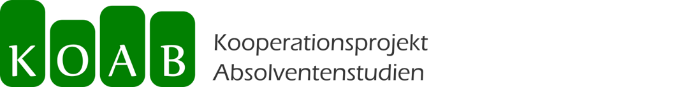 Das Kooperationsprojekt Absolventenstudien (KOAB)Im Kooperationsprojekt Absolventenstudien (KOAB) werden in enger Zusammenarbeit zwischen den Hochschulen und dem Institut für angewandte Statistik jährlich etwa 150.000 Absolvent*innen von 50 bis 70 Hochschulen zur Teilnahme an Befragungen eingeladen, die ca. 1,5 Jahre nach Studienabschluss stattfinden. Es ist eines der bundesweit größten sozialwissenschaftlichen Forschungsprojekte – insgesamt haben sich mit der Befragung der Absolvent*innen des Prüfungsjahrganges 2017 bereits mehr als 450.000 Absolvent*innen beteiligt. Die Befragung erfolgt dabei in einem arbeitsteiligen Prozess: Das Institut für angewandte Statistik koordiniert die Befragung, die zusammen mit den Partnerhochschulen durchgeführt wird.Die Kooperation zwischen ISTAT und Partnerhochschulen ist im Wesentlichen durch folgende Merkmale charakterisiert:Ein Kernfragebogen mit gleichen Inhalten für alle Partnerhochschulen sichert die Vergleichbarkeit der Ergebnisse. Hierfür erstellt das ISTAT einen anonymisierten Gesamtdatensatz mit den Daten aller Befragten.Die Partnerhochschulen übernehmen den Versand von bis zu vier postalischen Einladungen an die Absolvent*innen ihrer Hochschule zur Teilnahme und haben Einfluss auf die Entwicklung eines individuellen Hochschulfragebogens.Spezifische Zusatzfragen erlauben den Hochschulen individuelle Analysen zum Berufsverlauf ihrer ehemaligen Studierenden und liefern wichtige Benchmarks für die interne Hochschulentwicklung.Umfangreiche Beratungs- und Schulungstätigkeiten der ISTAT-Mitarbeiter*innen unterstützen den effizienten Ablauf der Befragung.Nach der Befragung erstellt das ISTAT umfangreiche tabellarische Auswertungen und gibt Hilfestellung bei der Verwendung der Ergebnisse.Zugleich erhalten Hochschulen Hochschuldatensätze mit deren Hilfe sie eigene Auswertungen vornehmen können.Nach der in diesem Tabellenband dokumentierten Erstbefragung ein bis zwei Jahre nach Studienabschluss finden im Kooperationsprojekt auch Zweitbefragungen (Panel) etwa vier bis fünf Jahre nach Studienabschluss statt, um den weiteren beruflichen Werdegang detailliert nachzuzeichnen.Ziel der Absolventenstudien ist es unter anderem, einen zentralen Beitrag zur Qualitätsentwicklung der Hochschulausbildung zu leisten (z. B. für die Studiengangsentwicklung und die Akkreditierung). Hier geht es daher insbesondere um die Evaluation der Wirkungen von Studienbedingungen und -angeboten auf den weiteren Lebensweg sowie den Berufserfolg der Absolvent*innen. Die Diskussion der Ergebnisse mit den Verantwortlichen in den Hochschulen und ihre Berücksichtigung in der Hochschulentwicklung sind ein zentrales Anliegen des Projekts. Das Institut für angewandte Statistik erstellt aus den Befragungen der einzelnen Hochschulen eine gemeinsame Datendatei, die die Grundlage für vergleichende statistische Analysen bildet.Bislang wurden die Abschlussjahrgänge 2006 bis 2017 jeweils ca. 1,5 Jahre nach dem Studienabschluss in die Studie einbezogen. Außerdem erfolgte im Wintersemester 2018/2019 die Befragung des Abschlussjahrgangs 2013 ca. vier bis fünf Jahre nach dem Studienabschluss (Panel), an der sich etwa 10.000 Absolvent*innen beteiligt haben.Das ISTAT – Institut für angewandte StatistikDas Institut für angewandte Statistik (ISTAT) versteht sich als ein universitäres Spin-Off mit einer klaren wissenschaftlichen Ausrichtung. Dabei ist das ISTAT an der Schnittstelle zwischen statistischer Datenanalyse, sozialwissenschaftlicher Methodik und Programmierung beheimatet. Das ISTAT verfügt über einen Mitarbeiterstamm, der sich aus Expert*innen in den Feldern der angewandten Statistik, der Hochschulforschung, der Evaluation und des Qualitätsmanagements zusammensetzt.Im Bereich der Datenerhebung verfügt das Team des ISTAT über weitreichende Erfahrungen hinsichtlich aller gängigen Erhebungsverfahren (CATI, CAPI, Online). Insbesondere im Bereich der Online-Forschung beziehen sich die Erfahrungswerte sowohl auf bundesweite als auch auf internationale Studien. Das Team des ISTAT ist mit einer weitgehenden technischen Expertise ausgestattet, sowohl hinsichtlich der Fragebogenprogrammierung mit QTAFI, Dimensions Net, Quanquest oder MR Studio als auch hinsichtlich des Einsatzes von Programmiersprachen wie Python, PHP, Visual Basic und Java. Dies ermöglicht es dem Team des ISTAT alle Arten der Online-Forschung professionell und auf höchstem Niveau umsetzen zu können.Hinsichtlich der statistischen Datenanalyse vereint das Team des ISTAT Kompetenzen auf den Gebieten der univariaten, bivariaten als auch komplexen multivariaten Datenanalyse. Hier sind vor allem die Stärken im Reporting zu nennen: das ISTAT verfügt über ein Höchstmaß an Know-How im Bereich der Tabellenbanderzeugung und der Erstellung individualisierter grafischer Auswertungen. Ein weiteres Feld der Expertise sind die explorative und die klassische inferenzstatistische Datenanalyse. Darüber hinaus ist das Team des ISTAT ebenfalls routiniert im Umgang mit modernen Resampling-Methoden oder Techniken des Dataminings.Das ISTAT erforscht die Integration von Datenanalysetechniken mit Methoden der objektorientierten Programmierung unter der Berücksichtigung theoretischer Rahmung. Die Mission des ISTAT ist es, die Theoriebildung auf substanzwissenschaftlichen Feldern, wie der Hochschulforschung, der Geographie, der Soziologie, der Psychologie etc. durch die Entwicklung methodisch-technischer Lösungen zu unterstützen und voranzutreiben. Im Vordergrund steht dabei die Überbrückung des Gegensatzes von individueller Auswertung und technischer Automatisierung. Das ISTAT entwickelt daher modularisierte Lösungen, die durch hochgradig verfeinerte Algorithmen angesteuert werden.Die Mission des ISTAT verdeutlicht ein interdisziplinäres Vorgehen, was sich auch im Team abbildet, in dem wissenschaftliche Felder wie Physik, Hochschulforschung, Evaluationsforschung, Didaktik, Geographie, Informatik oder Computerlinguistik vertreten sind. Diese Interdisziplinarität ermöglicht es dem ISTAT Fort- und Weiterbildungen im Gebiet der sozialwissenschaftlichen Methodik und Statistik anzubieten, die sich in besonderem Maße an den Bedürfnissen unterschiedlicher Zielgruppen orientieren.Als Anbieter von Evaluations- und Beratungsleistungen verfolgt das ISTAT einen nutzenfokussierten Ansatz mit hoher Stakeholderorientierung, wie es gerade im Rahmen von Großprojekten und im Miteinander in großen Netzwerken von Vorteil ist.Absolventenbefragung 2019 (Erstbefragung des Abschlussjahrgangs 2017) im ÜberblickProjektnameKooperationsprojekt Absolventenstudien (KOAB): Studienbedingungen und BerufserfolgZentrale ThemenVerbleib nach Studienabschluss;Beschäftigungssuche;Beschäftigungsbedingungen;Berufserfolg;Berufliche Tätigkeit;Retrospektive Bewertung des Studiums;Individuelle Studienvoraussetzungen;Soziale Herkunft / Diversity.MethodeSchriftliche standardisierte Befragung;Umfangreicher Fragebogen mit ca. 500 Variablen (Verwendung des Absolventenpanel(AP)-Fragebogens);Onlinefragebogen in deutscher und englischer Sprache;individuell angepasste Fragebogen für jede Hochschule;zumeist Vollerhebungen aller Personen, die im Prüfungsjahr 2017 einen Abschluss erworben haben.GrundgesamtheitAbsolvent*innen des Prüfungsjahres 2017
(Universitäten: Abschluss im Zeitraum Oktober 2016 bis September 2017;
Fachhochschulen: Abschluss im Zeitraum September 2016 bis August 2017).Durchführung der BefragungIn der Regel vier Kontakte, zumeist per Brief, durch die Hochschulen;Zeitraum des Versands der Einladungen zur Teilnahme: Oktober 2018 bis Februar 2019;Zeitpunkt: ca. 1,5 Jahre nach Studienabschluss;Zielpopulation: 145.355 Absolvent*innen von 55 Hochschulen mit Studienabschluss im Wintersemester 2016/17 und im Sommersemester 2017;Adressqualität: 136.787 gültige Adressen (inklusive Nachrecherche);Brutto-Rücklauf: 48.280 (unkorrigiert);Antwortquote: 38 % (Netto) im Durchschnitt der beteiligten Hochschulen.Erläuterung der ErgebnisdarstellungAufbau der TabellenDie Tabellen enthalten eine vollständige Dokumentation der Fragen und Antworten des Fragebogens. Die Fußnoten der Tabellen dokumentieren die exakte Formulierung der Fragen und – soweit erforderlich – die Antwortvorgaben (bei Antwortskalen).Die Antwortvorgaben des Fragebogens werden in den Tabellen in der Regel vollständig und unverändert wiedergegeben.ProzenteDie Tabellen enthalten in der Regel die Spaltenprozente, die den Vergleich der Prozentangaben für die in den Spaltenköpfen genannten Kategorien erlauben.Beispiel einer Tabelle mit fiktiven Zahlen:Tabelle 6	Erwerb eines beruflichen Abschlusses vor dem Studium nach Hochschultyp (Prozent)	Fachhochschule	Universität	GesamtBeruflicher Abschluss vor dem StudiumJa	55	16	21Nein	45	84	79Gesamt	100	100	100Anzahl	4.665	27.457	32.122Frage A4: Haben Sie vor der ersten Einschreibung einen beruflichen Abschluss erworben?Interpretation der Tabelle: Von den Befragten mit einem Fachhochschulabschluss haben 55 Prozent bereits vor ihrem Studium eine Berufsausbildung erfolgreich abgeschlossen gegenüber 16 Prozent der Befragten mit einem universitären Abschluss.ReferenzstudiumKurzform für das Studium, das die/der Befragte im Prüfungsjahr 2017 (Universitäten: Abschluss im Zeitraum Oktober 2016 bis September 2017; Fachhochschulen: September 2016 bis August 2017) erfolgreich abgeschlossen hat; zu beachten ist, dass sich manche Fragen auf das gesamte (bisherige) Studium und andere Fragen sich auf ein früheres Studium oder ein weiteres Studium beziehen.FallzahlenAlle Tabellen enthalten Angaben zur Anzahl der Befragten, die die jeweilige Frage beantwortet haben. In den Tabellenbänden sind nur Ergebnisse derjenigen Teilgruppen enthalten, die mindestens 10 Personen umfassen.Die Fallzahlen der einzelnen Tabellen sind unterschiedlich, weil Befragte nicht jede Frage beantwortet haben (item non response), manche Fragen für Befragte nicht zutreffend sind (Filterfragen) oder nicht alle Hochschulen die entsprechenden Fragen gestellt haben (optionale Fragen). Um mögliche Fehlinterpretation auf Grund zu geringer Fallzahlen zu vermeiden, werden nur Ergebnisse dargestellt, die auf den Angaben von mindestens 5 Befragten (Prozentuierungsbasis) basieren. Ein Schrägstrich in den Tabellen ersetzt dann die Werte.Im Interesse der besseren Lesbarkeit wurde bei Übersichtstabellen, die Ergebnisse mehrerer Einzelvariablen enthalten (z. B. Mittelwerte bei Fragen mit Itemlisten), nur die maximale Fallzahl angegeben (die maximale Fallzahl gibt die Zahl der Befragten an, die mindestens ein Item beantwortet haben).FilterfragenManche Fragen waren nur zutreffend für bestimmte Gruppen. In den Titeln der Tabellen sind die Gruppen kenntlich gemacht, die die jeweilige Frage beantworten sollten, z. B. "nur Erwerbstätige" oder "nur Befragte, die vor dem Studium einen beruflichen Abschluss erworben haben".KernfragenJede Hochschule verwendete einen individuellen Fragebogen, der die sogenannten Kernfragen enthält, die auch in den Fragebogen der anderen Hochschulen enthalten sind. Dieser Tabellenband enthält alle Ergebnisse der Kernfragen.Optionale FragenOptionale Fragen sind (wie die Kernfragen) im Projekt entwickelte standardisierte Einzelfragen (und Antworten), die allerdings nicht von jeder Hochschule eingesetzt werden. Jede Hochschule entscheidet selbständig, welche der optionalen Fragen in den eigenen Fragebogen aufgenommen werden. Zusätzlich zu den Ergebnissen der Kernfragen wurden in diesen Tabellenband auch die Ergebnisse solcher optionalen Fragen dokumentiert, die im Fragebogen aufgenommen wurden. In der Fußnote der Tabellen sind die optionalen Fragen mit "optionale Frage" gekennzeichnet.Hochschulspezifische FragenHochschulen können auch Anpassungen des Fragebogens für ihre individuellen Bedürfnisse vornehmen und eigene Fragen entwickeln. Diese hochschulspezifischen Fragen sind in diesem Tabellenband mit dem Hinweis "Hochschulspezifische Frage" gekennzeichnet.LegendeStudienfachDokumentation der Tabellen 1 bis 10Die Tabellen 1 bis 10 geben einen Überblick zu den zentralen Ergebnissen der Befragung:Sozio-demografische Charakteristika der Absolvent*innen,Studium und Studienverlauf,Auslandserfahrungen,Bewertung der Studienangebote und -bedingungen,Kompetenzen bei Studienabschluss und berufliche Anforderungen ca. 1,5 Jahre nach Studienabschluss,Beschäftigungssuche und Übergang in die erste Beschäftigung,Erwerbsstatus ca. 1,5 Jahre nach Studienabschluss,Objektive Indikatoren des Berufserfolgs,Subjektive Indikatoren des Berufserfolgs (horizontale und vertikale Passung sowie Berufszufriedenheit),Rahmenbedingungen der beruflichen Arbeit.In den Tabellen 1 bis 10 sind zumeist Ergebnisse von Fragen, die sich im Fragebogen an unterschiedlichen Stellen finden zusammenfassend dargestellt. Im Interesse der Übersichtlichkeit wird in den Tabellen 1 bis 10 darauf verzichtet die einzelnen Fragen und Variablen so zu dokumentieren, wie es sonst in diesem Tabellenband geschieht. Stattdessen findet sich im Folgenden eine vollständige Dokumentation der einzelnen Fragen und Variablen, die in den Tabellen 1 bis 10 verwendet werden. Um einen Vergleich mit den Gesamttabellenbänden zu ermöglichen, sind die gleichen Ergebnisse dargestellt. Falls die entsprechende Frage in den Hochschulfragebogen nicht enthalten ist, wird "-" angezeigt.Dokumentation der Tabelle 1: Sozio-demografische Charakteristika der BefragtenDokumentation der Tabelle 2: Studium und StudienverlaufDokumentation der Tabelle 3: AuslandserfahrungenDokumentation der Tabelle 4: Bewertung der Studienangebote und -bedingungenDie im Fragebogen abgefragten Items zu den Studienangeboten und -bedingungen (Teil D) und den Kompetenzen der Absolventen (Teil E) wurden für die zusammenfassende Darstellung zu additiven Indizes zusammengefasst. Diese Indizes wurden auf Grundlage explorativer Faktorenanalysen gebildet, welche für den Gesamtdatensatz des Prüfungsjahrgangs 2010 durchgeführt wurden. Als Extraktionsmethode wurde dabei die Hauptkomponentenanalyse gewählt. Die Analyse erfolgte entsprechend des Kaiser-Kriteriums und wurde anhand der Varimax-Einstellung rotiert. Fehlende Werte wurden paarweise ausgeschlossen. Die Indexbildung erfolgte nur, wenn Angaben eines Befragten zu mindestens zwei Items vorlagen.Dokumentation der Tabelle 5: Kompetenzen bei Studienabschluss und berufliche Anforderungen ca. 1,5 Jahre nach StudienabschlussDokumentation der Tabelle 6: Beschäftigungssuche und Übergang in die erste BeschäftigungDokumentation der Tabelle 7: Erwerbsstatus ca. 1,5 Jahre nach StudienabschlussDokumentation der Tabelle 8: Objektive Indikatoren des BerufserfolgsDokumentation der Tabelle 9: Subjektive Indikatoren des Berufserfolgs (horizontale und vertikale Passung sowie Berufszufriedenheit)Dokumentation der Tabelle 10: Rahmenbedingungen der beruflichen ArbeitA1. Ausgewählte ErgebnisseTabelle 1	Sozio-demografische Charakteristika der Befragten nach Studienfach (Prozent)	A2	E1	E2	E3	F	I2	M1	M3	M4	V	SON	GesA01 Weibliches Geschlecht	20	3	0	11	4	33	10	0	0	0	23	12A02 Allgemeine Hochschulreife	60	44	67	67	36	68	42	43	80	70	58	53A03 Abiturnote (arithmetischer Mittelwert)	2,5	2,4	2,1	2,3	2,6	2,5	2,3	2,2	2,5	2,6	2,4	2,4A04 Berufsausbildung vor dem Studium	50	74	50	48	68	28	71	53	60	60	58	60A05 Mindestens ein Elternteil mit Hochschulabschluss	11	39	25	37	29	50	14	40	22	0	33	28A06 Internationale Studierende (keine deutsche Staatsangehörigkeit)	0	0	0	5	4	0	0	7	0	0	2	2A07 Mindestens ein Elternteil im Ausland geboren	11	3	8	16	22	19	15	33	11	20	12	15A08 Internationale Mobilität vor dem Studium (Bildungsausländer)	0	0	0	0	0	0	0	7	0	0	2	1A09 Mobil zum Studium (Studienberechtigung nicht im Bundesland der Hochschule erworben)	40	31	17	48	50	28	32	20	30	20	44	35A10 Alter bei Studienabschluss (arithmetischer Mittelwert)	28,4	24,8	26,4	26,7	27,3	25,0	25,6	27,4	25,2	25,1	26,6	26,1A11 Kinder im Haushalt ca. 1,5 Jahre nach Studienabschluss	0	3	0	0	13	5	7	13	0	0	8	6Anzahl	10	39	12	21	28	25	69	15	10	10	59	298Quelle: ISTAT, KOAB-Absolventenbefragung 2019 (Jahrgang 2017). Zur Erklärung der einzelnen Fragen/Variablen siehe die 'Dokumentation der Tabellen 1 bis 10'.Tabelle 2	Studium und Studienverlauf nach Studienfach (Prozent)	A2	E1	E2	E3	F	I2	M1	M3	M4	V	SON	GesB01 FächergruppeIngenieurwissenschaften	100	100	100	100	100	100	100	100	100	100	100	100B02 Examensnote (arithmetischer Mittelwert)	1,6	2,1	1,7	1,6	2,1	1,9	2,3	2,0	2,3	2,2	2,0	2,0B03 Studiendauer (Fachsemester; arithmetischer Mittelwert)	4,9	7,0	4,3	5,2	7,4	7,4	7,6	6,2	7,4	6,7	7,4	7,0B04 Studienabschluss in der Regelstudienzeit	60	41	58	81	25	12	23	33	60	70	31	36B05 Praktikum im Studium	20	42	25	43	75	36	68	40	60	60	47	51Anzahl	10	39	12	21	28	25	69	15	10	10	59	298Quelle: ISTAT, KOAB-Absolventenbefragung 2019 (Jahrgang 2017). Zur Erklärung der einzelnen Fragen/Variablen siehe die 'Dokumentation der Tabellen 1 bis 10'.Tabelle 3	Auslandserfahrungen nach Studienfach (Prozent)	A2	E1	E2	E3	F	I2	M1	M3	M4	V	SON	GesC01 Internationale Mobilität vor dem Studium (Bildungsausländer)	0	0	0	0	0	0	0	7	0	0	2	1C02 Internationale Studierende (keine deutsche Staatsangehörigkeit)	0	0	0	5	4	0	0	7	0	0	2	2C03 Auslandssemester während des Studiums	0	0	9	0	0	5	0	7	10	10	7	3C04 Praktikum im Ausland während des Studiums	0	0	0	0	8	0	0	0	0	0	7	2C05 Auslandserfahrungen während des Studiums insgesamt	10	11	18	11	8	5	8	27	20	10	21	13Anzahl	10	39	12	21	28	25	69	15	10	10	59	298Quelle: ISTAT, KOAB-Absolventenbefragung 2019 (Jahrgang 2017). Zur Erklärung der einzelnen Fragen/Variablen siehe die 'Dokumentation der Tabellen 1 bis 10'.Tabelle 4	Bewertungen der Studienangebote und -bedingungen nach Studienfach (Prozent; Werte 1 und 2 einer fünfstufigen Antwortskala von 1 = 'sehr gut' bis 5 = 'sehr schlecht')	A2	E1	E2	E3	F	I2	M1	M3	M4	V	SON	GesD01 Gute Ausstattung	80	97	100	67	85	88	82	93	80	90	75	84D02 Gute Studienorganisation	80	77	92	90	67	68	72	87	70	90	67	75D03 Gute Lehrinhalte	70	49	50	81	59	60	63	71	70	50	54	60D04 Gute Betreuung/Beratung durch Lehrenden	70	72	58	86	85	91	61	93	70	100	81	76D05 Gute Methodenvermittlung	60	21	83	52	48	36	28	67	60	30	46	41D07 Gute Career-Aktivitäten	17	20	/	22	15	29	28	29	0	/	39	28D08 Gute Fremdsprachenvermittlung	10	5	27	5	8	9	6	7	0	20	18	10D09 Hohe Zufriedenheit mit dem Studium	80	95	100	100	96	96	96	93	90	100	76	91Anzahl	10	39	12	21	28	25	68	15	10	10	59	297Quelle: ISTAT, KOAB-Absolventenbefragung 2019 (Jahrgang 2017). Zur Erklärung der einzelnen Fragen/Variablen siehe die 'Dokumentation der Tabellen 1 bis 10'.Tabelle 5	Kompetenzen bei Studienabschluss und berufliche Anforderungen ca. 1,5 Jahre nach Studienabschluss nach Studienfach (Prozent; Werte 1 und 2 einer fünfstufigen Antwortskala von 1 = 'in sehr hohem Maße' bis 5 = 'gar nicht')	A2	E1	E2	E3	F	I2	M1	M3	M4	V	SON	GesE01 Hohe Instrumentelle Kompetenzen bei Studienabschluss	100	73	100	95	77	86	70	73	100	78	74	79E04 Hohe Anforderungen an instrumentellen Kompetenzen	100	87	100	94	88	92	81	93	/	/	78	87E02 Hohe Interpersonelle Kompetenzen bei Studienabschluss	60	59	83	68	82	68	64	67	60	89	65	67E05 Hohe Anforderungen an interpersonelle Kompetenzen	57	67	58	50	75	67	63	53	/	/	56	59E03 Hohe Systemische Kompetenzen bei Studienabschluss	70	68	92	95	77	82	79	80	90	56	76	78E06 Hohe Anforderungen an Systemische Kompetenzen	100	80	83	78	88	75	78	93	/	/	81	82Anzahl	10	37	12	19	22	22	63	15	10	9	54	273Quelle: ISTAT, KOAB-Absolventenbefragung 2019 (Jahrgang 2017). Zur Erklärung der einzelnen Fragen/Variablen siehe die 'Dokumentation der Tabellen 1 bis 10'.Tabelle 6	Beschäftigungssuche und Übergang in die erste Beschäftigung nach Studienfach (Prozent)	A2	E1	E2	E3	F	I2	M1	M3	M4	V	SON	GesF01 Eine Beschäftigung gesucht	70	34	58	53	75	55	63	73	40	40	30	51F02 Dauer der Beschäftigungssuche für die erste StelleWeniger als 1 Monat	14	31	57	20	28	33	28	27	/	/	38	301 bis 3 Monate	29	54	43	70	44	58	51	73	/	/	31	484 bis 6 Monate	57	15	0	10	22	0	18	0	/	/	13	177 bis 12 Monate	0	0	0	0	6	0	3	0	/	/	13	3Mehr als 12 Monate	0	0	0	0	0	8	0	0	/	/	6	1Mittelwerte und Standardabweichung (in Monaten)Arithmetischer Mittelwert	3,0	1,5	1,0	1,4	2,4	2,6	2,1	1,0	/	/	3,3	2,2Standardabweichung	1,7	1,6	1,4	1,3	2,4	5,6	2,1	0,9	/	/	4,3	2,8Median	4,0	1,0	0,0	1,0	1,5	1,0	2,0	1,0	/	/	1,5	1,0F03 Dauer vom Studienende bis zur Aufnahme der ersten StelleDirekt nach Studienabschluss (0 Monate)	0	5	42	16	6	31	26	33	0	/	45	241 bis 3 Monate	67	63	50	74	56	50	42	47	83	/	33	514 bis 6 Monate	11	21	8	11	22	13	11	13	0	/	3	127 bis 12 Monate	22	5	0	0	17	0	21	0	0	/	9	10Mehr als 12 Monate	0	5	0	0	0	6	0	7	17	/	9	4Mittelwerte und Standardabweichung (in Monaten)Arithmetischer Mittelwert	3,6	3,7	1,3	1,9	3,4	3,1	3,1	2,3	5,0	/	3,2	3,0Standardabweichung	4,0	3,9	1,4	1,4	2,5	5,8	3,5	3,4	8,9	/	5,2	4,1Median	1,0	2,0	1,0	2,0	3,0	1,5	1,0	1,0	1,0	/	1,0	2,0Anzahl	10	38	12	19	24	22	64	15	10	10	54	278Quelle: ISTAT, KOAB-Absolventenbefragung 2019 (Jahrgang 2017). Zur Erklärung der einzelnen Fragen/Variablen siehe die 'Dokumentation der Tabellen 1 bis 10'.Tabelle 7	Erwerbsstatus ca. 1,5 Jahre nach Studienabschluss nach Studienfach (Prozent)	A2	E1	E2	E3	F	I2	M1	M3	M4	V	SON	GesG01 ErwerbsstatusAusschließlich erwerbstätig (ohne Ausbildung)	80	35	100	89	74	59	54	93	38	22	45	58Erwerbstätig und zugleich Ausbildung (berufliche Ausbildung, Studium/Promotion)	0	19	0	11	4	5	7	7	13	0	13	9Ausschließlich Ausbildung (berufliche Ausbildung, Studium/Promotion)	20	43	0	0	17	18	34	0	50	78	32	28Weder erwerbstätig noch in Ausbildung	0	3	0	0	4	18	5	0	0	0	9	5Gesamt	100	100	100	100	100	100	100	100	100	100	100	100Anzahl	10	37	12	19	23	22	61	15	8	9	53	269G02 Erwerbsstatus/Tätigkeit (Mehrfachnennungen)Reguläre Erwerbstätigkeit (ohne Ausbildung)	70	47	100	100	75	64	63	100	50	22	45	63Referendariat, Trainee, u.ä.	10	5	0	0	0	0	0	0	0	0	4	2Selbstständige/freiberufliche Beschäftigung	0	0	0	0	0	5	0	0	0	0	8	2Gelegenheitsjob	0	5	0	0	0	0	3	0	0	0	8	3Praktikum	0	3	0	0	0	5	2	0	0	0	2	1Weiteres Studium (Master o.ä.)	20	66	0	11	25	23	42	7	63	78	45	38Promotion	20	0	0	11	0	0	0	0	0	0	2	2Hausfrau/Hausmann/Familienarbeit	0	3	0	0	0	0	2	0	0	0	2	1Keine Erwerbstätigkeit, Beschäftigungssuche	0	3	0	16	17	5	3	0	13	11	9	7Sonstiges	0	0	0	0	4	14	2	0	0	0	2	2Gesamt	120	132	100	137	121	114	117	107	125	111	126	121Anzahl	10	38	12	19	24	22	60	15	8	9	53	270Quelle: ISTAT, KOAB-Absolventenbefragung 2019 (Jahrgang 2017). Zur Erklärung der einzelnen Fragen/Variablen siehe die 'Dokumentation der Tabellen 1 bis 10'.Tabelle 8	Objektive Indikatoren des Berufserfolgs nach Studienfach (Prozent; nur Erwerbstätige)	A2	E1	E2	E3	F	I2	M1	M3	M4	V	SON	GesAlle ErwerbstätigenH01 Vollzeit beschäftigt (35 Stunden und mehr)	100	61	100	100	100	92	87	93	67	/	71	85H02 Unbefristet beschäftigt	75	59	100	84	89	79	67	93	33	/	79	76H03 Bruttomonatseinkommen der Vollzeitbeschäftigten (arithmetischer Mittelwert)	4.447	3.785	4.230	4.237	3.786	3.459	3.665	4.365	/	/	3.750	3.881H04 Personal- oder Budgetverantwortung	0	23	17	11	17	13	18	60	17	/	29	21Anzahl	8	22	12	19	18	15	46	15	6	4	31	196Ausschließlich Erwerbstätige (ohne Ausbildung)H01 Vollzeit beschäftigt (35 Stunden und mehr)	100	100	100	100	100	91	100	100	/	/	95	99H02 Unbefristet beschäftigt	75	92	100	94	88	75	82	93	/	/	95	88H03 Bruttomonatseinkommen der Vollzeitbeschäftigten (arithmetischer Mittelwert)	4.447	3.785	4.230	4.266	3.799	3.426	3.742	4.365	/	/	3.757	3.924H04 Personal- oder Budgetverantwortung	0	33	17	12	18	15	22	64	/	/	32	24Anzahl	8	12	12	17	17	13	33	14	3	2	23	154Quelle: ISTAT, KOAB-Absolventenbefragung 2019 (Jahrgang 2017). Zur Erklärung der einzelnen Fragen/Variablen siehe die 'Dokumentation der Tabellen 1 bis 10'.Tabelle 9	Subjektive Indikatoren des Berufserfolgs (horizontale und vertikale Passung sowie Berufszufriedenheit) nach Studienfach (Prozent; nur Erwerbstätige)	A2	E1	E2	E3	F	I2	M1	M3	M4	V	SON	GesAlle ErwerbstätigenI01 Hohe Qualifikationsverwendung	38	57	83	74	28	71	47	47	67	/	53	54I02 Studienfachnahe berufliche Aufgaben	88	79	92	100	82	86	84	73	83	/	90	85I03 Niveauadäquate Beschäftigung	88	100	75	63	88	93	87	67	100	/	81	84I04 Hohe Angemessenheit der beruflichen Situation zur Ausbildung	75	70	83	67	67	93	64	60	67	/	69	70I05 Hohe Berufszufriedenheit	88	75	75	84	65	86	82	87	50	/	83	79Anzahl	8	21	12	19	18	14	45	15	6	4	32	194Ausschließlich Erwerbstätige (ohne Ausbildung)I01 Hohe Qualifikationsverwendung	38	45	83	71	29	75	45	50	/	/	43	52I02 Studienfachnahe berufliche Aufgaben	88	91	92	100	81	92	84	71	/	/	86	86I03 Niveauadäquate Beschäftigung	88	100	75	59	88	92	88	64	/	/	73	81I04 Hohe Angemessenheit der beruflichen Situation zur Ausbildung	75	82	83	69	65	92	64	57	/	/	57	70I05 Hohe Berufszufriedenheit	88	82	75	88	63	83	83	86	/	/	86	81Anzahl	8	11	12	17	17	12	33	14	3	2	23	152Quelle: ISTAT, KOAB-Absolventenbefragung 2019 (Jahrgang 2017). Zur Erklärung der einzelnen Fragen/Variablen siehe die 'Dokumentation der Tabellen 1 bis 10'.Tabelle 10	Rahmenbedingungen der beruflichen Arbeit nach Studienfach (Prozent; nur Erwerbstätige)	A2	E1	E2	E3	F	I2	M1	M3	M4	V	SON	GesJ01 Beschäftigung im Großunternehmen/einer großen Organisation (mehr als 1000 Beschäftigte)	83	50	60	39	50	69	39	57	60	/	59	51J03 Ökonomischer Sektor(Privat-)Wirtschaftlicher Bereich	88	75	100	95	87	83	93	100	67	/	85	89Öffentlicher Bereich	13	25	0	5	13	17	7	0	33	/	15	11J04 WirtschaftsbereichIndustrie	75	67	83	89	63	7	84	80	83	/	47	67Dienstleistung	0	19	8	5	19	80	12	20	0	/	33	21Bildung/Forschung	13	10	0	0	0	13	0	0	0	/	10	4Sonstige	13	5	8	5	19	0	5	0	17	/	10	7J05 TätigkeitsbereichLehre, Unterricht, Ausbildung	0	5	0	0	0	0	0	0	0	/	10	2Forschung, Entwicklung	29	20	18	5	7	7	23	14	40	/	3	14Technische Tätigkeiten	43	75	73	79	80	93	64	86	40	/	66	72Kaufmännische Tätigkeiten	29	0	9	16	0	0	13	0	20	/	17	10Kommunikation, Kunst	0	0	0	0	0	0	0	0	0	/	3	1Sonstige Tätigkeit	0	0	0	0	13	0	0	0	0	/	0	2Anzahl	8	21	12	19	18	15	45	15	6	4	32	195Quelle: ISTAT, KOAB-Absolventenbefragung 2019 (Jahrgang 2017). Zur Erklärung der einzelnen Fragen/Variablen siehe die 'Dokumentation der Tabellen 1 bis 10'.A2. Vor dem StudiumTabelle 11	Höchster Schulabschluss nach Studienfach (Prozent)	A2	E1	E2	E3	F	I2	M1	M3	M4	V	SON	GesHöchster SchulabschlussAllgemeine Hochschulreife (Abitur)	60	44	67	67	36	68	42	43	80	70	58	53Fachhochschulreife	40	54	33	24	57	24	55	50	10	30	27	41Fachgebundene Hochschulreife	0	3	0	5	0	8	0	0	10	0	5	3Fach- od. landesgebundene Fachhochschulreife	0	0	0	0	0	0	1	7	0	0	3	1Hauptschulabschluss	0	0	0	0	0	0	1	0	0	0	0	0Realschulabschluss	0	0	0	5	7	0	0	0	0	0	7	2Gesamt	100	100	100	100	100	100	100	100	100	100	100	100Anzahl	10	39	12	21	28	25	69	14	10	10	59	297Frage A1: Welchen höchsten Schulabschluss haben Sie erreicht? Kernfrage.Tabelle 12	Art der Studienberechtigung nach Studienfach (Prozent; Mehrfachnennungen)	A2	E1	E2	E3	F	I2	M1	M3	M4	V	SON	GesArt der StudienberechtigungGesamtschule mit gymnasialer Oberstufe (einschl. Freie Waldorfschulen)	10	0	0	0	0	8	1	0	10	10	3	3Gymnasium	40	36	42	62	41	52	35	33	50	60	49	43Abendgymnasium	0	0	8	0	0	0	0	0	0	0	2	1Kolleg	0	0	0	0	4	0	0	0	0	0	0	0Berufsfachschule	0	8	0	5	4	24	6	0	20	0	10	8Berufsoberschule	0	5	0	0	0	0	1	0	0	0	2	1Fachoberschule	40	44	33	19	33	4	51	60	10	20	12	31Fachgymnasium / berufliches Gymnasium	10	10	25	10	0	12	7	7	30	0	14	10Kollegschule / Berufskolleg	0	0	0	5	22	4	4	0	0	0	10	6Meisterschule	0	0	0	0	4	0	0	0	0	0	3	1Technikerschule (staatl. geprüfte/r Techniker/in)	0	0	0	5	0	0	0	0	0	10	2	1Eignungsprüfung für Kunst-, Musikhochschulen	0	0	0	0	0	0	0	0	0	0	8	2Erwerb der Studienberechtigung im Ausland	0	0	0	0	0	0	0	7	0	0	0	0Sonstiges	0	0	0	0	0	0	0	0	0	0	2	0Gesamt	100	103	108	105	107	104	106	107	120	100	117	108Anzahl	10	39	12	21	27	25	69	15	10	10	59	297Frage A2: Auf welche Weise haben Sie die Studienberechtigung(en) erworben, welche Grundlage für Ihre erste Einschreibung an einer deutschen Hochschule war(en)? Kernfrage.Tabelle 13	Studienberechtigung im Ausland an einer Deutschen Schule nach Studienfach (Prozent; nur Befragte, die ihre Studienberechtigung im Ausland erworben haben)Wegen einer zu geringen Anzahl der gültigen Antworten wird diese Tabelle nicht dargestellt.Tabelle 14	Jahr des Erwerbs der Studienberechtigung nach Studienfach (Mittelwerte)	A2	E1	E2	E3	F	I2	M1	M3	M4	V	SON	GesJahr des Erwerbs der StudienberechtigungArithmetischer Mittelwert	2.009	2.012	2.011	1.915	2.011	2.012	1.982	2.009	1.832	2.013	2.011	1.991Standardabweichung	2	1	1	437	2	2	247	3	570	1	3	197Median	2.010	2.013	2.011	2.011	2.012	2.012	2.013	2.011	2.012	2.013	2.012	2.012Anzahl	10	37	12	21	26	23	66	15	10	10	59	289Frage A4: Wann haben Sie Ihre (erste) Studienberechtigung erworben? Kernfrage.Tabelle 15	Durchschnittsnote des Studienberechtigungszeugnisses nach Studienfach (Prozent; Mittelwerte)	A2	E1	E2	E3	F	I2	M1	M3	M4	V	SON	GesDurchschnittsnote des StudienberechtigungszeugnissesSehr gut (1,0-1,5)	10	0	8	0	4	0	1	14	0	10	7	4Gut (1,6-2,5)	40	55	67	48	35	42	63	36	60	20	43	49Befriedigend (2,6-3,5)	30	39	25	52	58	54	36	50	30	70	41	43Ausreichend (3,6-4,0)	20	5	0	0	4	4	0	0	10	0	9	4Gesamt	100	100	100	100	100	100	100	100	100	100	100	100Anzahl	10	38	12	21	26	24	67	14	10	10	58	290Mittelwerte und StandardabweichungArithmetischer Mittelwert	2,5	2,4	2,1	2,3	2,6	2,5	2,3	2,2	2,5	2,6	2,4	2,4Standardabweichung	0,8	0,5	0,5	0,6	0,5	0,6	0,4	0,6	0,5	0,6	0,6	0,5Median	2,5	2,4	2,2	2,5	2,6	2,5	2,3	2,4	2,4	2,6	2,5	2,4Frage A7: Welche Durchschnittsnote hatten Sie in dem Zeugnis, mit dem Sie Ihre Studienberechtigung erworben haben? Kernfrage.Tabelle 16	Land des Erwerbs der Studienberechtigung nach Studienfach (Prozent)	A2	E1	E2	E3	F	I2	M1	M3	M4	V	SON	GesLand des Erwerbs der StudienberechtigungIn Deutschland	100	100	100	100	100	100	100	93	100	100	98	99In einem anderen Land	0	0	0	0	0	0	0	7	0	0	2	1Gesamt	100	100	100	100	100	100	100	100	100	100	100	100Anzahl	10	39	12	21	27	25	69	15	10	10	59	297Frage A8: Wo haben Sie Ihre Studienberechtigung erworben? Kernfrage.Tabelle 17	Bundesland des Erwerbs der Studienberechtigung nach Studienfach (Prozent)	A2	E1	E2	E3	F	I2	M1	M3	M4	V	SON	GesBundesland des Erwerbs der StudienberechtigungBayern	0	0	0	0	0	0	0	0	0	0	2	0Brandenburg	10	0	0	0	0	0	0	0	0	0	0	0Bremen	0	3	0	0	4	0	3	7	0	0	0	2Hamburg	0	0	0	0	0	0	1	0	0	0	0	0Hessen	0	0	0	0	0	0	0	0	0	0	5	1Niedersachsen	60	69	83	52	52	72	68	80	70	80	56	65Nordrhein-Westfalen	20	28	17	38	41	28	22	7	30	20	29	27Schleswig-Holstein	0	0	0	0	0	0	0	0	0	0	2	0Thüringen	0	0	0	0	0	0	0	0	0	0	2	0Deutschland, Bundesland unbekannt	10	0	0	10	4	0	6	0	0	0	3	3Ausland	0	0	0	0	0	0	0	7	0	0	2	1Gesamt	100	100	100	100	100	100	100	100	100	100	100	100Anzahl	10	39	12	21	27	25	69	15	10	10	59	297Frage A8: Wo haben Sie Ihre Studienberechtigung erworben? Codierung offener Antworten. Kernfrage.Tabelle 18	Region des Erwerbs der Studienberechtigung nach Studienfach (Prozent)	A2	E1	E2	E3	F	I2	M1	M3	M4	V	SON	GesRegion des Erwerbs der StudienberechtigungHochschulstandort	30	23	50	38	33	44	32	33	40	60	32	34Region der Hochschule	20	59	33	48	48	40	49	33	40	20	34	43Deutschland	40	18	17	5	15	16	13	27	20	20	29	19Deutschland, Region unbekannt	10	0	0	10	4	0	6	0	0	0	3	3Ausland	0	0	0	0	0	0	0	7	0	0	2	1Gesamt	100	100	100	100	100	100	100	100	100	100	100	100Anzahl	10	39	12	21	27	25	69	15	10	10	59	297Frage A8: Wo haben Sie Ihre Studienberechtigung erworben? Codierung offener Antworten. Kernfrage.Tabelle 19	Berufserfahrungen vor dem Studium nach Studienfach (Prozent)	A2	E1	E2	E3	F	I2	M1	M3	M4	V	SON	GesBerufserfahrungen vor dem StudiumJa	80	59	58	76	57	36	62	93	70	60	61	62Nein	20	41	42	24	43	64	38	7	30	40	39	38Gesamt	100	100	100	100	100	100	100	100	100	100	100	100Anzahl	10	39	12	21	28	25	68	15	10	10	51	289Frage A9: Haben Sie vor Ihrem Studium, abgesehen von einer Berufsausbildung, berufliche Erfahrungen gesammelt? Kernfrage.Tabelle 20	Dauer der Berufserfahrungen vor dem Studium nach Studienfach (Prozent; Mittelwerte; nur Befragte, die berufliche Erfahrungen vor dem Studium gesammelt haben)	A2	E1	E2	E3	F	I2	M1	M3	M4	V	SON	GesDauer der Berufserfahrungen vor dem Studium1 bis 6 Monate	13	48	86	19	19	22	52	50	57	67	26	407 bis 12 Monate	13	35	0	19	31	44	10	0	14	0	35	2113 bis 24 Monate	25	9	0	25	31	0	12	29	0	17	19	1625 bis 36 Monate	25	4	0	6	0	0	14	7	14	0	6	8Mehr als 36 Monate	25	4	14	31	19	33	12	14	14	17	13	16Gesamt	100	100	100	100	100	100	100	100	100	100	100	100Anzahl	8	23	7	16	16	9	42	14	7	6	31	179Mittelwerte und StandardabweichungArithmetischer Mittelwert	32,8	10,4	13,9	26,8	24,8	24,3	19,3	16,1	17,9	13,3	23,8	20,2Standardabweichung	22,7	9,8	23,5	21,6	31,0	25,0	25,1	15,3	22,8	18,0	30,8	24,1Median	26,0	7,0	6,0	18,0	14,0	12,0	6,0	12,0	6,0	4,5	12,0	12,0Frage A9: Haben Sie vor Ihrem Studium, abgesehen von einer Berufsausbildung, berufliche Erfahrungen gesammelt? Kernfrage.Tabelle 21	Erwerb eines beruflichen Abschlusses vor dem Studium nach Studienfach (Prozent)	A2	E1	E2	E3	F	I2	M1	M3	M4	V	SON	GesErwerb eines beruflichen Abschlusses vor dem StudiumJa	50	74	50	48	68	28	71	53	60	60	58	60Nein	50	26	50	52	32	72	29	47	40	40	42	40Gesamt	100	100	100	100	100	100	100	100	100	100	100	100Anzahl	10	39	12	21	28	25	69	15	10	10	52	291Frage A10: Haben Sie vor der ersten Einschreibung einen beruflichen Abschluss erworben? Kernfrage.Tabelle 22	Abschlussjahr des beruflichen Abschlusses nach Studienfach (Mittelwerte; nur Befragte, die vor dem Studium einen beruflichen Abschluss erworben haben)	A2	E1	E2	E3	F	I2	M1	M3	M4	V	SON	GesAbschlussjahr des beruflichen AbschlussesArithmetischer Mittelwert	2.009	2.013	2.010	2.011	2.010	2.013	1.922	2.009	2.012	2.012	1.943	1.975Standardabweichung	2	2	1	2	2	2	419	3	3	2	367	268Median	2.009	2.013	2.011	2.012	2.010	2.013	2.012	2.010	2.013	2.013	2.010	2.012Anzahl	5	27	5	10	18	7	45	7	6	6	30	166Frage A11: Wann haben Sie diese Ausbildung abgeschlossen und was war Ihre Abschlussnote? Berufsausbildung: Abschlussjahr. Kernfrage.Tabelle 23	Abschlussnote des beruflichen Abschlusses nach Studienfach (Mittelwerte; nur Befragte, die vor dem Studium einen beruflichen Abschluss erworben haben)	A2	E1	E2	E3	F	I2	M1	M3	M4	V	SON	GesAbschlussnote des beruflichen AbschlussesArithmetischer Mittelwert	2	2	1	2	2	2	6	2	16	2	2	4Standardabweichung	1	1	0	1	1	1	18	0	33	0	1	12Median	2	2	1	2	2	2	2	2	3	2	2	2Anzahl	5	27	5	10	17	7	44	7	6	6	28	162Frage A11: Wann haben Sie diese Ausbildung abgeschlossen und was war Ihre Abschlussnote? Berufsausbildung: Abschlussnote. Kernfrage.Tabelle 24	Fachlicher Zusammenhang von Berufsausbildung und Studium nach Studienfach (Prozent; Mittelwerte; nur Befragte, die vor dem Studium einen beruflichen Abschluss erworben haben)	A2	E1	E2	E3	F	I2	M1	M3	M4	V	SON	GesFachlicher Zusammenhang von Berufsausbildung und Studium1 In sehr hohem Maße	40	48	80	60	42	29	35	57	50	33	43	442	20	30	20	20	37	14	40	0	33	17	30	303	40	19	0	20	11	14	13	14	17	0	13	144	0	4	0	0	5	14	10	29	0	50	7	95 Gar nicht	0	0	0	0	5	29	2	0	0	0	7	4Gesamt	100	100	100	100	100	100	100	100	100	100	100	100Anzahl	5	27	5	10	19	7	48	7	6	6	30	170Zusammengefasste WerteHoch (Werte 1 und 2)	60	78	100	80	79	43	75	57	83	50	73	74Teils, teils (Wert 3)	40	19	0	20	11	14	13	14	17	0	13	14Gering (Werte 4 und 5)	0	4	0	0	11	43	13	29	0	50	13	12Mittelwerte und StandardabweichungArithmetischer Mittelwert	2,0	1,8	1,2	1,6	1,9	3,0	2,0	2,1	1,7	2,7	2,0	2,0Standardabweichung	1,0	0,9	0,4	0,8	1,1	1,7	1,1	1,5	0,8	1,5	1,2	1,1Median	2,0	2,0	1,0	1,0	2,0	3,0	2,0	1,0	1,5	3,0	2,0	2,0Frage A12: Inwieweit stand dieser berufliche Abschluss in einem fachlichen Zusammenhang mit Ihrem Studium? Antwortskala von 1 = 'In sehr hohem Maße' bis 5 = 'Gar nicht'. Kernfrage.Tabelle 25	Abschlussjahr der Aufstiegsfortbildung nach Studienfach (Mittelwerte; nur Befragte, die eine berufliche Qualifikation erworben haben)	E3	F	M3	V	SON	GesAbschlussjahr der AufstiegsfortbildungArithmetischer Mittelwert	/	/	/	/	/	2.010Standardabweichung	/	/	/	/	/	2Median	/	/	/	/	/	2.011Anzahl	2	2	1	1	3	9Frage A15: Wann haben Sie diese Aufstiegsfortbildung abgeschlossen und was war Ihre Abschlussnote? Aufstiegsfortbildung: Abschlussjahr. Kernfrage.Tabelle 26	Abschlussnote der Aufstiegsfortbildung nach Studienfach (Mittelwerte; nur Befragte, die eine berufliche Qualifikation erworben haben)	E3	F	M3	V	SON	GesAbschlussnote der AufstiegsfortbildungArithmetischer Mittelwert	/	/	/	/	/	2Standardabweichung	/	/	/	/	/	0Median	/	/	/	/	/	2Anzahl	2	2	1	1	3	9Frage A15: Wann haben Sie diese Aufstiegsfortbildung abgeschlossen und was war Ihre Abschlussnote? Aufstiegsfortbildung: Abschlussnote. Kernfrage.Tabelle 27	Anrechnung von Kompetenzen aus beruflicher Vorbildung nach Studienfach (Prozent; nur Befragte, die vor dem Studium einen beruflichen Abschluss erworben haben)	A2	E1	E2	E3	F	I2	M1	M3	M4	V	SON	GesAnrechnung von Kompetenzen aus beruflicher VorbildungJa	80	4	20	30	26	14	29	14	17	33	17	22Nein	20	96	80	70	74	86	71	86	83	67	83	78Gesamt	100	100	100	100	100	100	100	100	100	100	100	100Anzahl	5	27	5	10	19	7	48	7	6	6	30	170Frage A16: Sind Ihnen aufgrund Ihrer beruflichen Vorbildung Kompetenzen auf das Studium angerechnet worden? Kernfrage.C. Studienverlauf (Referenzstudium)Tabelle 28	Semester des Studienabschlusses nach Studienfach (Prozent)	A2	E1	E2	E3	F	I2	M1	M3	M4	V	SON	GesSemester des StudienabschlussesWintersemester 2016/2017	20	33	42	19	43	20	39	40	40	20	41	35Sommersemester 2017	80	67	58	81	57	80	61	60	60	80	59	65Gesamt	100	100	100	100	100	100	100	100	100	100	100	100Anzahl	10	39	12	21	28	25	69	15	10	10	59	298Frage C: Wann haben Sie diesen Abschluss erworben? Zeitpunkt der letzten Prüfung. Kernfrage.Tabelle 29	Abschlussart nach Studienfach (Prozent)	A2	E1	E2	E3	F	I2	M1	M3	M4	V	SON	GesAbschlussartBachelor of Science	0	100	0	0	64	100	100	0	100	100	66	70Bachelor of Arts	0	0	0	0	0	0	0	0	0	0	19	4Master of Science	100	0	100	100	36	0	0	100	0	0	15	26Gesamt	100	100	100	100	100	100	100	100	100	100	100	100Anzahl	10	39	12	21	28	25	69	15	10	10	59	298Frage C: Welchen Abschluss haben Sie erreicht? Kernfrage.Tabelle 30	Studienfach nach Studienfach (Prozent)	A2	E1	E2	E3	F	I2	M1	M3	M4	V	SON	GesStudienfachAircraft and Flight Engineering	0	0	0	0	0	0	0	0	0	0	10	2Angewandte Werkstoffwissenschaften	100	0	0	0	0	0	0	0	0	0	0	3Berufliche Bildung - Teilstudiengang Metalltechnik	0	0	0	0	0	0	0	0	0	0	7	1Dentaltechnologie	0	0	0	0	0	0	0	0	0	0	8	2Elektrotechnik	0	100	0	0	0	0	0	0	0	0	0	13Elektrotechnik - Automatisierungssysteme	0	0	100	0	0	0	0	0	0	0	0	4Entwicklung und Produktion	0	0	0	100	0	0	0	0	0	0	0	7Fahrzeugtechnik	0	0	0	0	100	0	0	0	0	0	0	9Industrial Design	0	0	0	0	0	0	0	0	0	0	12	2Informatik - Medieninformatik	0	0	0	0	0	100	0	0	0	0	0	8Informatik - Technische Informatik	0	0	0	0	0	0	0	0	0	0	15	3Informatik - Verteilte und Mobile Anwendungen	0	0	0	0	0	0	0	0	0	0	15	3Maschinenbau	0	0	0	0	0	0	100	0	0	0	0	23Maschinenbau im Praxisverbund	0	0	0	0	0	0	0	0	0	0	12	2Mechatronic Systems Engineering	0	0	0	0	0	0	0	100	0	0	0	5Mechatronik	0	0	0	0	0	0	0	0	100	0	0	3Media & Interaction Design	0	0	0	0	0	0	0	0	0	0	7	1Verfahrenstechnik	0	0	0	0	0	0	0	0	0	100	0	3Werkstofftechnik	0	0	0	0	0	0	0	0	0	0	14	3Gesamt	100	100	100	100	100	100	100	100	100	100	100	100Anzahl	10	39	12	21	28	25	69	15	10	10	59	298Frage C: In welchem Studienfach/Studiengang haben Sie studiert? Kernfrage.Tabelle 31	Lehramtsstudium nach Studienfach (Prozent)	A2	E1	E2	E3	F	I2	M1	M3	M4	V	SON	GesLehramtsstudiumNein	100	100	100	100	100	100	100	100	100	100	100	100Gesamt	100	100	100	100	100	100	100	100	100	100	100	100Anzahl	10	39	12	21	28	25	69	15	10	10	59	298Frage C: Welchen Abschluss haben Sie erreicht? Kernfrage.Tabelle 32	Studium auch an einer anderen Hochschule nach Studienfach (Prozent; Mehrfachnennungen)	A2	E1	E2	E3	F	I2	M1	M3	M4	V	SON	GesStudium auch an einer anderen HochschuleJa, in Deutschland	0	3	0	10	7	4	3	7	0	0	5	4Ja, im Ausland	0	3	0	0	0	0	1	7	0	0	7	2Nein	100	95	100	90	93	96	96	87	100	100	88	94Gesamt	100	100	100	100	100	100	100	100	100	100	100	100Anzahl	10	39	12	21	28	25	69	15	10	10	59	298Frage C: Haben Sie im Laufe dieses Studiums an einer anderen Hochschule studiert? Kernfrage.Tabelle 33	Abschluss- bzw. Durchschnittsnote nach Studienfach (Prozent; Mittelwerte)	A2	E1	E2	E3	F	I2	M1	M3	M4	V	SON	GesAbschluss- bzw. DurchschnittsnoteSehr gut (1,00 - 1,44)	40	13	25	10	15	17	0	0	0	0	20	11Gut (1,45 - 2,44)	60	67	75	90	63	79	67	92	80	80	63	71Befriedigend (2,45 - 3,44)	0	21	0	0	22	4	33	8	20	20	18	18Gesamt	100	100	100	100	100	100	100	100	100	100	100	100Anzahl	10	39	12	21	27	24	67	13	10	10	56	289Mittelwerte und StandardabweichungArithmetischer Mittelwert	1,6	2,1	1,7	1,6	2,1	1,9	2,3	2,0	2,3	2,2	2,0	2,0Standardabweichung	0,2	0,4	0,2	0,2	0,5	0,4	0,3	0,3	0,3	0,3	0,5	0,4Median	1,5	2,2	1,7	1,6	2,2	2,0	2,3	1,9	2,4	2,2	2,1	2,1Frage C: Welche Abschluss- bzw. Durchschnittsnote haben Sie in diesem Studium erreicht? Kernfrage.Tabelle 34	Doppelabschluss nach Studienfach (Prozent)	A2	E1	E2	E3	F	I2	M1	M3	M4	V	SON	GesDoppelabschlussJa	0	0	0	0	0	0	0	7	0	0	15	3Nein	100	100	100	100	100	100	100	93	100	100	85	97Gesamt	100	100	100	100	100	100	100	100	100	100	100	100Anzahl	10	39	12	21	28	25	69	15	10	10	59	298Frage B4: Handelte es sich um einen Doppelabschluss? Optionale Frage.Tabelle 35	Teilzeitstudium nach Studienfach (Prozent)	A2	E1	E2	E3	F	I2	M1	M3	M4	V	SON	GesTeilzeitstudiumJa, ich war als Teilzeit-Student/in eingeschrieben	0	0	0	0	0	0	1	7	0	0	0	1Ja, aber ich war nicht formal als Teilzeit-Student/in eingeschrieben	20	3	8	24	11	8	3	27	0	0	6	8Nein	80	97	92	76	89	92	96	67	100	100	94	91Gesamt	100	100	100	100	100	100	100	100	100	100	100	100Anzahl	10	39	12	21	28	25	68	15	10	10	52	290Frage B5: Haben Sie Ihr Studium überwiegend in Teilzeit absolviert? Kernfrage.Tabelle 36	Anzahl der Fachsemester nach Studienfach (Prozent; Mittelwerte)	A2	E1	E2	E3	F	I2	M1	M3	M4	V	SON	GesAnzahl der Fachsemester1 bis 6 Semester	90	36	100	81	37	16	28	86	60	70	33	447 bis 8 Semester	10	56	0	10	33	72	54	0	20	10	59	439 bis 10 Semester	0	5	0	5	19	12	10	7	10	20	2	811 bis 12 Semester	0	3	0	0	11	0	3	0	0	0	2	213 bis 14 Semester	0	0	0	5	0	0	1	0	10	0	5	215 bis 16 Semester	0	0	0	0	0	0	3	0	0	0	0	1Mehr als 16 Semester	0	0	0	0	0	0	0	7	0	0	0	0Gesamt	100	100	100	100	100	100	100	100	100	100	100	100Anzahl	10	39	12	21	27	25	67	14	10	10	58	293Mittelwerte und StandardabweichungArithmetischer Mittelwert	4,9	7,0	4,3	5,2	7,4	7,4	7,6	6,2	7,4	6,7	7,4	7,0Standardabweichung	1,4	1,2	0,5	2,6	2,4	1,0	2,1	5,1	2,4	1,4	1,9	2,3Median	4,0	7,0	4,0	4,0	8,0	7,0	7,0	5,0	6,0	6,0	7,0	7,0Frage B7: Wie viele Fachsemester haben Sie insgesamt in diesem Studiengang studiert? Kernfrage.Tabelle 37	Abschluss des Studiums in der Regelstudienzeit nach Studienfach (Prozent)	A2	E1	E2	E3	F	I2	M1	M3	M4	V	SON	GesAbschluss des Studiums in der RegelstudienzeitJa	60	41	58	81	25	12	23	33	60	70	31	36Nein: Es hat länger als die Regelstudienzeit gedauert	40	59	42	19	75	88	77	67	40	30	69	64Gesamt	100	100	100	100	100	100	100	100	100	100	100	100Anzahl	10	39	12	21	28	25	69	15	10	10	58	297Frage B8: Haben Sie das Studium in der Regelstudienzeit abgeschlossen? Kernfrage.Tabelle 38	Gründe für eine Verlängerung der Studienzeit nach Studienfach (Prozent; Mehrfachnennungen; nur Befragte, die ihr Studium nicht in der Regelstudienzeit beendet haben)	A2	E1	E2	E3	F	I2	M1	M3	M4	V	SON	GesGründe für eine Verlängerung der StudienzeitNichtzulassung zu Lehrveranstaltungen (z. B. wegen fehlender räumlicher oder personeller Kapazitäten)	/	0	0	/	5	9	4	0	/	/	3	3Nicht bestandene Prüfungen	/	48	0	/	71	64	79	20	/	/	50	58Änderung/Umstellung der Prüfungs-, Studienordnung bzw. -struktur	/	0	0	/	0	5	2	0	/	/	0	1Nichtzulassung zu einer/mehreren Prüfung(en) (z. B. wegen fehlender personeller Kapazitäten oder Überschneidung von Prüfungsterminen)	/	4	0	/	5	5	0	0	/	/	0	2Hohe Anforderungen im Studiengang	/	43	0	/	33	41	45	0	/	/	18	31Schlechte Koordination der Studienangebote (Überschneidung von Lehrveranstaltungen etc.)	/	13	0	/	24	14	4	10	/	/	13	10Fach- bzw. Schwerpunktwechsel	/	0	0	/	5	0	4	10	/	/	0	3Hochschulwechsel	/	9	0	/	5	5	4	0	/	/	5	5Abschlussarbeit	/	22	60	/	19	9	8	0	/	/	43	21Auslandsaufenthalt(e)	/	4	0	/	5	0	0	10	/	/	5	3Erwerbstätigkeit(en)	/	13	20	/	33	27	23	60	/	/	25	26Zusätzliche Praktika	/	4	20	/	24	5	0	0	/	/	13	7Zusätzliches Studienengagement (habe mich um über den Studiengang hinausgehende Qualifikationen bemüht, Zweitstudium)	/	0	0	/	0	5	2	20	/	/	3	3Breites fachliches (inhaltliches, wissenschaftliches) Interesse (habe Veranstaltungen außerhalb meines Studienganges besucht)	/	0	0	/	10	14	6	30	/	/	5	7Engagement in Selbstverwaltungsgremien meiner Hochschule	/	0	0	/	0	0	2	0	/	/	3	2Gesellschaftspolitisches Engagement außerhalb des Studiums	/	0	0	/	0	14	6	10	/	/	3	4Persönliche Gründe (z. B. fehlendes Studieninteresse, Motivation, Studienplanung etc.)	/	22	40	/	19	18	11	20	/	/	13	17Familiäre Gründe (z. B. Schwangerschaft, Kinder, Pflege von Angehörigen etc.)	/	4	0	/	10	14	8	20	/	/	10	9Krankheit	/	9	0	/	5	9	9	10	/	/	5	7Sonstiges	/	9	0	/	5	9	8	10	/	/	5	8Gesamt	/	204	140	/	276	264	223	230	/	/	218	228Anzahl	4	23	5	4	21	22	53	10	4	3	40	189Frage B9: Warum haben Sie länger studiert, als in der Regelstudienzeit vorgesehen? Kernfrage.Tabelle 39	Teilnahme an (Berufs-)Praktika im Studium nach Studienfach (Prozent; Mehrfachnennungen)	A2	E1	E2	E3	F	I2	M1	M3	M4	V	SON	GesTeilnahme an (Berufs-)Praktika im StudiumJa, Pflichtpraktika/um. Dauer insgesamt in Monaten	0	26	0	33	64	12	43	33	40	50	25	32Ja, freiwillige/s Praktika/um. Dauer insgesamt in Monaten	0	16	25	5	32	4	10	0	20	10	7	11Ja, Praxissemester. Dauer insgesamt in Monaten	20	16	8	10	4	24	19	13	20	20	31	19Nein, kein Praktikum.	80	58	75	57	25	64	32	60	40	40	53	49Gesamt	100	116	108	105	125	104	104	107	120	120	115	111Anzahl	10	38	12	21	28	25	68	15	10	10	59	296Frage B10: Haben Sie während Ihres Studiums (Berufs-)Praktika absolviert (nicht gemeint sind Laborpraktika, praktische Lehrveranstaltungen u. Ä.)? Kernfrage.Tabelle 40	Studienmotivation nach Studienfach (arithmetischer Mittelwert)	A2	E1	E2	E3	F	I2	M1	M3	M4	V	SON	GesInteresse am Fach	1,4	1,6	1,3	1,4	1,4	1,2	1,4	1,4	1,2	1,2	1,6	1,4Wunsch nach persönlicher Entfaltung	2,0	2,3	2,2	1,9	2,1	2,3	2,1	2,1	2,6	2,1	2,2	2,2Wissenschaftliches Interesse	1,5	2,2	2,0	2,2	2,0	2,4	2,3	2,1	1,7	2,0	2,2	2,2Bessere Chancen am Arbeitsmarkt	1,9	1,7	1,5	1,7	1,7	2,0	1,6	1,9	1,2	1,5	2,1	1,8Hohes Einkommen	2,8	2,0	2,1	1,9	1,9	2,4	1,8	2,5	2,0	1,4	2,4	2,1Arbeitsplatzsicherheit	2,5	1,9	1,7	2,1	2,3	2,4	2,0	2,5	1,5	1,5	2,4	2,1Guter Ruf der Hochschule	3,2	2,7	2,8	2,4	2,6	3,3	2,6	2,9	2,9	2,6	3,4	2,9Gute Ranking-Ergebnisse der Hochschule	3,7	3,2	3,1	3,2	3,3	3,7	3,3	3,1	3,1	3,1	3,7	3,4Streben nach einem angesehenen Beruf	2,4	2,1	2,3	2,0	2,1	3,0	1,9	2,4	2,3	2,1	2,6	2,3Studieren gehört zur Familientradition	4,8	4,5	4,3	4,7	4,4	4,7	4,6	4,7	4,5	4,7	4,5	4,6Es gab keinen adäquaten Arbeitsplatz für mich	4,6	4,6	4,3	4,8	4,3	4,8	4,7	4,6	4,4	4,7	4,6	4,6Ausfüllen der Wartezeit zu einer anderen Ausbildung	5,0	4,9	5,0	4,9	4,9	5,0	5,0	4,9	5,0	5,0	4,8	4,9Persönliche Begabung und Kompetenzen	2,6	2,3	1,5	2,0	2,6	2,4	2,3	2,6	2,5	2,5	2,1	2,3Ratschlag von Eltern/Verwandten/Freunden	4,1	3,7	3,5	3,7	3,8	4,1	3,5	4,3	3,7	3,8	3,6	3,7Empfehlung von Studien- oder Berufsberatung	4,3	4,2	4,3	4,3	4,1	4,4	4,2	4,7	4,3	4,1	4,4	4,3Fester Berufswunsch	3,1	2,9	2,0	2,2	2,8	2,9	2,6	3,1	2,0	3,7	2,9	2,8Ausprobieren, weil ich nicht wusste, was ich sonst machen soll	4,5	4,1	4,5	4,9	4,5	4,1	4,6	4,3	4,7	4,5	4,4	4,5Studentenleben kennenlernen	4,4	3,1	4,3	4,1	3,7	4,0	3,7	4,4	3,4	3,6	3,9	3,8Studienort	2,7	2,5	2,2	3,1	3,1	2,8	3,1	2,9	2,5	2,2	3,2	2,9Anzahl	10	39	12	21	28	25	69	15	10	10	59	298Frage B11: Welche Faktoren waren zu Beginn ausschlaggebend für Ihre Motivation dieses Studium aufzunehmen? Antwortskala von 1 = 'Trifft voll zu' bis 5 = 'Trifft gar nicht zu'. Optionale Frage.Tabelle 41	Studienmotivation nach Studienfach (Prozent; Antwortkategorien zusammengefasst)	A2	E1	E2	E3	F	I2	M1	M3	M4	V	SON	GesInteresse am FachTrifft zu (Werte 1 und 2)	100	100	100	100	93	96	99	100	100	100	86	96Teils, teils (Wert 3)	0	0	0	0	7	4	0	0	0	0	12	3Trifft nicht zu (Werte 4 und 5)	0	0	0	0	0	0	1	0	0	0	2	1Gesamt	100	100	100	100	100	100	100	100	100	100	100	100Anzahl	10	39	12	21	28	25	68	15	10	10	59	297Wunsch nach persönlicher EntfaltungTrifft zu (Werte 1 und 2)	80	64	67	81	70	64	69	73	60	90	74	71Teils, teils (Wert 3)	20	26	25	14	26	20	22	20	20	0	14	20Trifft nicht zu (Werte 4 und 5)	0	10	8	5	4	16	9	7	20	10	12	10Gesamt	100	100	100	100	100	100	100	100	100	100	100	100Anzahl	10	39	12	21	27	25	68	15	10	10	57	294Wissenschaftliches InteresseTrifft zu (Werte 1 und 2)	90	77	83	65	81	64	60	80	90	80	66	71Teils, teils (Wert 3)	10	18	17	25	12	24	30	13	10	10	21	21Trifft nicht zu (Werte 4 und 5)	0	5	0	10	8	12	10	7	0	10	14	9Gesamt	100	100	100	100	100	100	100	100	100	100	100	100Anzahl	10	39	12	20	26	25	67	15	10	10	58	292Bessere Chancen am ArbeitsmarktTrifft zu (Werte 1 und 2)	80	87	92	86	78	68	90	80	100	90	72	82Teils, teils (Wert 3)	10	10	8	14	15	20	7	13	0	10	14	11Trifft nicht zu (Werte 4 und 5)	10	3	0	0	7	12	3	7	0	0	14	6Gesamt	100	100	100	100	100	100	100	100	100	100	100	100Anzahl	10	39	12	21	27	25	69	15	10	10	58	296Hohes EinkommenTrifft zu (Werte 1 und 2)	50	72	75	76	78	56	84	53	70	90	58	70Teils, teils (Wert 3)	20	26	17	19	22	28	12	40	20	10	29	22Trifft nicht zu (Werte 4 und 5)	30	3	8	5	0	16	4	7	10	0	14	8Gesamt	100	100	100	100	100	100	100	100	100	100	100	100Anzahl	10	39	12	21	27	25	67	15	10	10	59	295ArbeitsplatzsicherheitTrifft zu (Werte 1 und 2)	60	85	100	76	67	56	74	60	100	80	59	71Teils, teils (Wert 3)	30	13	0	14	26	24	19	20	0	20	26	19Trifft nicht zu (Werte 4 und 5)	10	3	0	10	7	20	7	20	0	0	16	9Gesamt	100	100	100	100	100	100	100	100	100	100	100	100Anzahl	10	39	12	21	27	25	69	15	10	10	58	296Guter Ruf der HochschuleTrifft zu (Werte 1 und 2)	30	44	25	57	48	36	47	27	50	40	19	38Teils, teils (Wert 3)	40	41	50	29	37	16	41	53	20	50	37	38Trifft nicht zu (Werte 4 und 5)	30	15	25	14	15	48	12	20	30	10	44	24Gesamt	100	100	100	100	100	100	100	100	100	100	100	100Anzahl	10	39	12	21	27	25	68	15	10	10	59	296Gute Ranking-Ergebnisse der HochschuleTrifft zu (Werte 1 und 2)	0	23	17	20	22	20	23	21	40	20	10	19Teils, teils (Wert 3)	60	49	58	40	44	24	34	50	30	60	34	40Trifft nicht zu (Werte 4 und 5)	40	28	25	40	33	56	42	29	30	20	56	41Gesamt	100	100	100	100	100	100	100	100	100	100	100	100Anzahl	10	39	12	20	27	25	64	14	10	10	59	290Streben nach einem angesehenen BerufTrifft zu (Werte 1 und 2)	50	68	58	76	74	48	80	71	60	60	54	66Teils, teils (Wert 3)	30	24	33	19	19	8	12	14	20	20	20	18Trifft nicht zu (Werte 4 und 5)	20	8	8	5	7	44	9	14	20	20	25	16Gesamt	100	100	100	100	100	100	100	100	100	100	100	100Anzahl	10	38	12	21	27	25	69	14	10	10	59	295Studieren gehört zur FamilientraditionTrifft zu (Werte 1 und 2)	0	3	25	0	7	4	3	0	10	0	5	4Teils, teils (Wert 3)	0	13	0	5	4	4	8	13	0	10	7	7Trifft nicht zu (Werte 4 und 5)	100	85	75	95	89	92	89	87	90	90	88	89Gesamt	100	100	100	100	100	100	100	100	100	100	100	100Anzahl	10	39	12	21	27	25	66	15	10	10	59	294Es gab keinen adäquaten Arbeitsplatz für michTrifft zu (Werte 1 und 2)	0	0	8	0	11	0	0	7	10	0	3	3Teils, teils (Wert 3)	10	15	8	5	7	4	7	0	10	10	8	8Trifft nicht zu (Werte 4 und 5)	90	85	83	95	81	96	93	93	80	90	88	89Gesamt	100	100	100	100	100	100	100	100	100	100	100	100Anzahl	10	39	12	21	27	24	67	15	10	10	59	294Ausfüllen der Wartezeit zu einer anderen AusbildungTrifft zu (Werte 1 und 2)	0	0	0	0	0	0	0	0	0	0	3	1Teils, teils (Wert 3)	0	3	0	0	0	0	1	0	0	0	0	1Trifft nicht zu (Werte 4 und 5)	100	97	100	100	100	100	99	100	100	100	97	99Gesamt	100	100	100	100	100	100	100	100	100	100	100	100Anzahl	10	39	12	21	27	25	67	15	9	10	59	294Persönliche Begabung und KompetenzenTrifft zu (Werte 1 und 2)	50	67	92	86	48	60	68	53	50	60	65	65Teils, teils (Wert 3)	40	31	8	14	33	32	22	27	50	30	30	28Trifft nicht zu (Werte 4 und 5)	10	3	0	0	19	8	10	20	0	10	5	8Gesamt	100	100	100	100	100	100	100	100	100	100	100	100Anzahl	10	39	12	21	27	25	68	15	10	10	57	294Ratschlag von Eltern/Verwandten/FreundenTrifft zu (Werte 1 und 2)	20	15	17	10	18	8	24	7	30	20	15	17Teils, teils (Wert 3)	0	28	42	33	21	12	25	7	10	10	32	24Trifft nicht zu (Werte 4 und 5)	80	56	42	57	61	80	51	87	60	70	53	59Gesamt	100	100	100	100	100	100	100	100	100	100	100	100Anzahl	10	39	12	21	28	25	67	15	10	10	59	296Empfehlung von Studien- oder BerufsberatungTrifft zu (Werte 1 und 2)	10	3	8	0	11	4	13	0	10	10	8	8Teils, teils (Wert 3)	10	26	17	24	15	16	12	13	0	10	7	14Trifft nicht zu (Werte 4 und 5)	80	71	75	76	74	80	75	87	90	80	85	78Gesamt	100	100	100	100	100	100	100	100	100	100	100	100Anzahl	10	38	12	21	27	25	68	15	10	10	59	295Fester BerufswunschTrifft zu (Werte 1 und 2)	30	46	75	71	41	32	55	40	80	20	40	48Teils, teils (Wert 3)	30	23	17	19	41	32	25	27	20	30	29	27Trifft nicht zu (Werte 4 und 5)	40	31	8	10	19	36	20	33	0	50	31	25Gesamt	100	100	100	100	100	100	100	100	100	100	100	100Anzahl	10	39	12	21	27	25	69	15	10	10	58	296Ausprobieren, weil ich nicht wusste, was ich sonst machen sollTrifft zu (Werte 1 und 2)	0	15	0	0	11	12	3	20	0	10	3	7Teils, teils (Wert 3)	10	8	8	5	0	12	6	0	10	0	17	8Trifft nicht zu (Werte 4 und 5)	90	77	92	95	89	76	91	80	90	90	80	85Gesamt	100	100	100	100	100	100	100	100	100	100	100	100Anzahl	10	39	12	21	27	25	66	15	10	10	59	294Studentenleben kennenlernenTrifft zu (Werte 1 und 2)	0	36	8	14	19	16	24	13	30	20	17	20Teils, teils (Wert 3)	30	31	17	14	33	12	22	7	20	20	19	21Trifft nicht zu (Werte 4 und 5)	70	33	75	71	48	72	54	80	50	60	64	58Gesamt	100	100	100	100	100	100	100	100	100	100	100	100Anzahl	10	39	12	21	27	25	68	15	10	10	59	296StudienortTrifft zu (Werte 1 und 2)	40	59	67	38	29	52	40	53	70	70	40	46Teils, teils (Wert 3)	20	15	25	24	39	12	22	13	10	20	21	21Trifft nicht zu (Werte 4 und 5)	40	26	8	38	32	36	38	33	20	10	40	33Gesamt	100	100	100	100	100	100	100	100	100	100	100	100Anzahl	10	39	12	21	28	25	68	15	10	10	58	296Frage B11: Welche Faktoren waren zu Beginn ausschlaggebend für Ihre Motivation dieses Studium aufzunehmen? Antwortskala von 1 = 'Trifft voll zu' bis 5 = 'Trifft gar nicht zu'. Optionale Frage.Tabelle 42	Beschäftigungsformen im Laufe des Studiums nach Studienfach (Prozent; Mehrfachnennungen)	A2	E1	E2	E3	F	I2	M1	M3	M4	V	SON	GesBeschäftigungsformen im Laufe des StudiumsNebentätigkeit/Studentenjob/Minijob (nicht sozialversicherungspflichtig)	40	56	33	76	64	52	75	40	90	80	63	64Werkstudent/in	30	26	17	14	14	16	7	40	30	0	29	19Sozialversicherungspflichtige Beschäftigung und/oder Selbstständigkeit in Teilzeit (bis zu 34 Stunden pro Woche)	40	8	17	14	11	16	10	27	10	0	15	13Sozialversicherungspflichtige Beschäftigung und/oder Selbstständigkeit in Vollzeit (35 Stunden oder mehr pro Woche)	0	3	25	10	7	4	4	0	0	0	4	5Keine Erwerbstätigkeit	10	23	17	5	25	32	16	7	10	20	21	19Gesamt	120	115	108	119	121	120	113	113	140	100	133	119Anzahl	10	39	12	21	28	25	69	15	10	10	52	291Frage B12: Welchen Beschäftigungsformen gingen Sie im Laufe des Studiums nach? Kernfrage.Tabelle 43	Dauer der Teilzeitbeschäftigung im Laufe des Studiums nach Studienfach (Mittelwerte; nur Befragte, die berufliche Erfahrungen in Teilzeit während des Studiums gesammelt haben)	A2	E1	E2	E3	F	I2	M1	M3	M4	SON	GesDauer der Teilzeitbeschäftigung im Laufe des Studiums (in Monaten)Arithmetischer Mittelwert	/	/	/	/	/	/	16	/	/	21	25Standardabweichung	/	/	/	/	/	/	19	/	/	17	16Median	/	/	/	/	/	/	9	/	/	18	24Anzahl	4	3	2	3	2	4	5	4	1	8	36Frage B13: Wie viele Monate waren Sie im Verlauf des Studiums teilzeitbeschäftigt? Kernfrage.Tabelle 44	Dauer der Vollzeitbeschäftigung im Laufe des Studiums nach Studienfach (Mittelwerte; nur Befragte, die berufliche Erfahrungen in Vollzeit während des Studiums gesammelt haben)	E1	E2	E3	F	I2	M1	SON	GesDauer der Vollzeitbeschäftigung im Laufe des Studiums (in Monaten)Arithmetischer Mittelwert	/	/	/	/	/	/	/	13Standardabweichung	/	/	/	/	/	/	/	15Median	/	/	/	/	/	/	/	6Anzahl	1	3	2	2	1	3	2	14Frage B14: Wie viele Monate waren Sie im Verlauf des Studiums vollzeitbeschäftigt? Kernfrage.Tabelle 45	Dauer der Beschäftigung als Werkstudent/in im Laufe des Studiums nach Studienfach (Mittelwerte; nur Befragte, die während des Studiums als Werkstudent/in beschäftigt waren)	A2	E1	E2	E3	F	I2	M1	M3	M4	SON	GesDauer der Beschäftigung als Werkstudent/in im Laufe des Studiums (in Monaten)Arithmetischer Mittelwert	/	6	/	/	/	/	14	22	/	19	16Standardabweichung	/	3	/	/	/	/	6	11	/	16	13Median	/	6	/	/	/	/	12	24	/	9	11Anzahl	3	10	2	3	4	3	5	6	3	15	54Frage B15: Wie viele Monate waren Sie als Werkstudent/in beschäftigt? Kernfrage.Tabelle 46	Studiennahe Berufserfahrungen während des Studiums nach Studienfach (Prozent)	A2	E1	E2	E3	F	I2	M1	M3	M4	V	SON	GesStudiennahe Berufserfahrungen während des StudiumsJa	50	44	50	62	54	28	46	73	30	30	37	45Nein	50	56	50	38	46	72	54	27	70	70	63	55Gesamt	100	100	100	100	100	100	100	100	100	100	100	100Anzahl	10	39	12	21	28	25	68	15	10	10	52	290Frage B16: Haben Sie während Ihres Studiums berufliche Erfahrungen gesammelt, die in einem Zusammenhang mit Ihrem Studium standen? Optionale Frage.Tabelle 47	Dauer der studiennahen Berufserfahrungen während des Studiums (in Monaten) nach Studienfach (Prozent; Mittelwerte; nur Befragte mit studiennahen Berufserfahrungen)Wegen einer zu geringen Anzahl der gültigen Antworten wird diese Tabelle nicht dargestellt.Tabelle 48	Fortführung der Beschäftigung nach Studienfach (Prozent; nur Befragte, die einer sozialversicherungspflichtige Tätigkeit und/oder Selbstständigkeit während des Studiums nachgegangen sind)	A2	E1	E2	E3	F	I2	M1	M3	M4	SON	GesFortführung der BeschäftigungJa, bis zum gegenwärtigen Zeitpunkt	/	/	40	60	20	0	11	/	/	44	32Ja, aber schon beendet	/	/	0	0	0	0	0	/	/	11	4Nein	/	/	60	40	80	100	89	/	/	44	64Gesamt	/	/	100	100	100	100	100	/	/	100	100Anzahl	4	3	5	5	5	5	9	4	1	9	50Frage B17: Haben Sie eine Teilzeit- oder Vollzeitbeschäftigung, der Sie im Laufe des Studiums nachgegangen sind, nach Abschluss des Studiums weitergeführt? Kernfrage.Tabelle 49	Tätigkeit als Tutor/in, studentische und/oder wissenschaftliche Hilfskraft im Studium nach Studienfach (Prozent; Mehrfachnennungen)	A2	E1	E2	E3	F	I2	M1	M3	M4	V	SON	GesTätigkeit als Tutor/in, studentische und/oder wissenschaftliche Hilfskraft im StudiumJa, fachnah	50	49	25	43	39	20	13	47	30	80	38	34Ja, fachfremd	0	5	0	0	0	8	3	7	0	0	6	3Nein	50	46	75	57	61	72	87	47	70	20	58	64Gesamt	100	100	100	100	100	100	103	100	100	100	102	101Anzahl	10	39	12	21	28	25	69	15	10	10	52	291Frage B18: Waren Sie während Ihres Studiums als Tutor/in, studentische Hilfskraft und/oder wissenschaftliche Hilfskraft tätig? Kernfrage.Tabelle 50	Tätigkeit als Tutor/in, studentische und/oder wissenschaftliche Hilfskraft im Studium nach Studienfach (Mittelwerte)	A2	E1	E2	E3	F	I2	M1	M3	M4	V	SON	GesDauer der fachnahen Tätigkeit als Tutor/in, studentische und/oder wissenschaftliche Hilfskraft im Studium (in Monaten)Arithmetischer Mittelwert	14	8	/	15	16	/	12	13	/	11	13	12Standardabweichung	8	7	/	6	10	/	14	5	/	7	9	9Median	16	6	/	18	12	/	6	12	/	9	12	12Anzahl	5	19	3	9	11	4	9	7	3	8	20	98Frage B18: Waren Sie während Ihres Studiums als Tutor/in, studentische Hilfskraft und/oder wissenschaftliche Hilfskraft tätig? Kernfrage.Tabelle 51	Tätigkeit als Tutor/in, studentische und/oder wissenschaftliche Hilfskraft im Studium nach Studienfach (Mittelwerte)	E1	I2	M1	M3	SON	GesDauer der fachfremden Tätigkeit als Tutor/in, studentische und/oder wissenschaftliche Hilfskraft im Studium (in Monaten)Arithmetischer Mittelwert	/	/	/	/	/	16Standardabweichung	/	/	/	/	/	10Median	/	/	/	/	/	15Anzahl	2	2	2	1	3	10Frage B18: Waren Sie während Ihres Studiums als Tutor/in, studentische Hilfskraft und/oder wissenschaftliche Hilfskraft tätig? Kernfrage.Tabelle 52	Art der Behinderung/chronische Erkrankung nach Studienfach (Prozent; Mehrfachnennungen)	A2	E1	E2	E3	F	I2	M1	M3	M4	SON	GesArt der Behinderung/chronische ErkrankungMobilitäts- und Bewegungsbeeinträchtigung	/	29	/	/	/	0	0	/	/	0	8Sehbeeinträchtigung/Blindheit	/	0	/	/	/	29	14	/	/	25	13Hörbeeinträchtigung/Gehörlosigkeit	/	14	/	/	/	0	0	/	/	0	5Sprach- bzw. Sprechbeeinträchtigung	/	0	/	/	/	14	14	/	/	0	5Psychische Beeinträchtigung/Erkrankung (z. B. Psychose, Depression, Essstörung, Suchterkrankung)	/	14	/	/	/	43	43	/	/	50	38Chronische somatische Erkrankung (z. B. Asthma, Diabetes, Rheuma, MS)	/	14	/	/	/	29	0	/	/	25	23Teilleistungsstörung (z. B. Legasthenie, Dyskalkulie)	/	14	/	/	/	0	0	/	/	13	8Sonstige Beeinträchtigung/Erkrankung	/	14	/	/	/	29	29	/	/	25	18Gesamt	/	100	/	/	/	143	100	/	/	138	115Anzahl	1	7	1	1	3	7	7	3	2	8	40Frage B19: Welcher Art war Ihre Behinderung/chronische Erkrankung? Optionale Frage.Tabelle 53	Beeinträchtigung im Studium durch die Behinderung/chronische Erkrankung nach Studienfach (Prozent; Mittelwerte; nur Befragte, die eine Behinderung/chronische Erkrankung haben)	A2	E1	E2	E3	F	I2	M1	M3	M4	SON	GesBeeinträchtigung im Studium durch die Behinderung/chronische Erkrankung1 In sehr hohem Maße	/	0	/	/	/	0	29	/	/	0	82	/	14	/	/	/	33	0	/	/	13	153	/	29	/	/	/	33	29	/	/	38	284	/	29	/	/	/	17	29	/	/	38	285 Gar nicht	/	29	/	/	/	17	14	/	/	13	21Gesamt	/	100	/	/	/	100	100	/	/	100	100Anzahl	1	7	1	1	3	6	7	3	2	8	39Zusammengefasste WerteHoch (Werte 1 und 2)	/	14	/	/	/	33	29	/	/	13	23Teils, teils (Wert 3)	/	29	/	/	/	33	29	/	/	38	28Gering (Werte 4 und 5)	/	57	/	/	/	33	43	/	/	50	49Mittelwerte und StandardabweichungArithmetischer Mittelwert	/	3,7	/	/	/	3,2	3,0	/	/	3,5	3,4Standardabweichung	/	1,1	/	/	/	1,2	1,5	/	/	0,9	1,2Median	/	4,0	/	/	/	3,0	3,0	/	/	3,5	3,0Frage B20: Inwieweit wurden Sie durch die Behinderung/chronische Erkrankung in Ihrem Studium beeinträchtigt? Antwortskala von 1 = 'In sehr hohem Maße' bis 5 = 'Gar nicht'. Optionale Frage.Tabelle 54	Verbesserungsbedarf an der Hochschule hinsichtlich Behinderung/chronischer Erkrankung nach Studienfach (Prozent; Mehrfachnennungen; nur Befragte, die eine Behinderung/chronische Erkrankung haben)	E1	F	I2	M1	M3	M4	SON	GesVerbesserungsbedarf an der Hochschule hinsichtlich Behinderung/chronischer ErkrankungBarrierefreiheit der Einrichtungen der Hochschule (einschließlich ihrer Außenbereiche)	/	/	/	/	/	/	/	8Beratung für Studierende mit Behinderung/chronischer Erkrankung bei sozialen Fragen	/	/	/	/	/	/	/	8Unterstützung für Studierende mit Behinderung/chronischer Erkrankung bei sozialen Fragen	/	/	/	/	/	/	/	8Beratung für Studierende mit Behinderung/chronischer Erkrankung bei der Beantragung von Nachteilsausgleichsregelungen für Studium und Prüfungen	/	/	/	/	/	/	/	8Unterstützung für Studierende mit Behinderung/chronischer Erkrankung bei der Beantragung von Nachteilsausgleichsregelungen für Studium und Prüfungen	/	/	/	/	/	/	/	8Informationen zu den Unterstützungsangeboten für Studierende mit Behinderung/chronischer Erkrankung an der Hochschule	/	/	/	/	/	/	/	31Bereitstellung von Hilfsmitteln für Studierende mit Behinderung/chronischer Erkrankung durch die Hochschule	/	/	/	/	/	/	/	15Umsetzung der Nachteilsausgleiche für Studierende mit Behinderung/chronischer Erkrankung in Studium und Prüfungen	/	/	/	/	/	/	/	8Förderung der Vernetzung mit anderen Studierenden mit Behinderung/chronischer Erkrankung	/	/	/	/	/	/	/	23Sonstiger Verbesserungsbedarf an der Hochschule	/	/	/	/	/	/	/	23Gesamt	/	/	/	/	/	/	/	138Anzahl	2	1	4	1	1	2	2	13Frage B21: In welchen Bereichen sehen Sie an Ihrer Hochschule Verbesserungsbedarf? Optionale Frage.Tabelle 55	Finanzierungsquellen im Studium nach Studienfach (Prozent; Mehrfachnennungen)	A2	E1	E2	E3	F	I2	M1	M3	M4	V	SON	GesFinanzierungsquellen im StudiumUnterstützung durch die Eltern und/oder andere Verwandte	80	77	67	67	63	68	69	47	100	80	69	70Unterstützung durch den (Ehe-)Partner/die (Ehe-)Partnerin	0	0	8	10	0	0	3	0	0	0	6	3Ausbildungsförderung nach dem BAföG	20	36	33	19	33	40	46	20	60	40	42	38Eigener Verdienst aus Tätigkeiten während der Vorlesungszeit und/oder der vorlesungsfreien Zeit	80	69	83	76	67	64	76	87	80	80	60	72Kredit (z. B. Bildungskredit von der KfW Bankengruppe; Kredit zur Studienfinanzierung von einer Bank/Sparkasse oder von Privatpersonen)	30	5	8	10	22	20	10	0	0	0	19	12Stipendium	10	13	33	24	19	16	12	0	20	0	10	13Eigene Mittel, die vor dem Studium erworben/angespart wurden	50	46	33	48	48	16	57	40	80	60	50	48Andere Finanzierungsquelle	0	8	0	10	4	8	1	0	0	0	10	5Gesamt	270	254	267	262	256	232	275	193	340	260	265	261Anzahl	10	39	12	21	27	25	68	15	10	10	52	289Frage B22: Aus welchen der folgenden Quellen haben Sie ihr Studium finanziert? Optionale Frage.Tabelle 56	Wichtigste Finanzierungsquelle des Studiums nach Studienfach (Mittelwerte)	A2	E1	E2	E3	F	I2	M1	M3	M4	V	SON	GesUnterstützung durch die Eltern und/oder andere VerwandteArithmetischer Mittelwert	33	49	23	28	29	47	36	19	38	40	33	36Standardabweichung	30	34	30	29	33	41	32	23	26	31	35	33Median	23	50	13	20	13	40	38	0	30	45	20	30Anzahl	10	39	12	20	28	24	68	15	10	10	49	285Unterstützung durch den/die (Ehe-)Partner/inArithmetischer Mittelwert	0	0	0	1	2	0	1	0	0	0	2	1Standardabweichung	0	0	1	4	11	0	7	0	0	0	12	7Median	0	0	0	0	0	0	0	0	0	0	0	0Anzahl	10	39	12	20	28	24	68	15	10	10	49	285Ausbildungsförderung nach dem BAföGArithmetischer Mittelwert	6	14	12	5	16	23	18	7	14	20	22	16Standardabweichung	13	26	19	13	30	32	24	21	19	26	31	26Median	0	0	0	0	0	0	0	0	8	0	0	0Anzahl	10	39	12	20	28	24	68	15	10	10	49	285Eigener Verdienst aus Tätigkeiten während der Vorlesungszeit und/oder der vorlesungsfreien ZeitArithmetischer Mittelwert	38	20	40	28	27	16	25	57	30	28	23	27Standardabweichung	34	23	27	27	32	18	23	37	22	16	27	27Median	25	10	45	20	13	13	20	60	25	20	10	20Anzahl	10	39	12	20	28	24	68	15	10	10	49	285Kredit (z. B. Bildungskredit von der KfW Bankengruppe; Kredit zur Studienfinanzierung von einer Bank/Sparkasse oder von Privatpersonen)Arithmetischer Mittelwert	7	2	4	6	8	8	3	0	0	0	6	4Standardabweichung	12	7	14	19	21	18	9	0	0	0	18	14Median	0	0	0	0	0	0	0	0	0	0	0	0Anzahl	10	39	12	20	28	24	68	15	10	10	49	285StipendiumArithmetischer Mittelwert	1	4	7	5	6	3	4	0	6	0	1	3Standardabweichung	3	13	11	14	20	9	15	0	12	0	7	12Median	0	0	0	0	0	0	0	0	0	0	0	0Anzahl	10	39	12	20	28	24	68	15	10	10	49	285Eigene Mittel, die vor dem Studium erworben/angespart wurdenArithmetischer Mittelwert	12	10	13	21	9	2	13	17	13	12	7	11Standardabweichung	13	13	25	29	14	4	16	23	21	16	10	16Median	5	5	0	8	3	0	10	0	5	5	5	5Anzahl	10	39	12	20	28	24	68	15	10	10	49	285Andere FinanzierungsquelleArithmetischer Mittelwert	4	1	0	5	3	2	1	0	0	0	5	2Standardabweichung	13	5	0	22	13	7	7	0	0	0	19	12Median	0	0	0	0	0	0	0	0	0	0	0	0Anzahl	10	39	12	20	28	24	68	15	10	10	49	285Frage B23: Wie haben Sie Ihr Studium finanziert? Kernfrage.Tabelle 57	Studienförderung nach Studienfach (Prozent; Mehrfachnennungen)	A2	E1	E2	E3	F	I2	M1	M3	M4	V	SON	GesStudienförderungDeutschlandstipendium	10	11	17	19	7	16	5	0	20	0	4	8Hans-Böckler-Stiftung	0	3	0	0	0	0	2	0	0	0	0	1Sonstige, und zwar:	0	3	8	10	7	0	6	0	0	0	9	5Ich habe keine Förderung durch eine der genannten Institutionen erhalten.	90	83	75	76	85	84	88	100	80	100	89	86Gesamt	100	100	100	105	100	100	100	100	100	100	102	101Anzahl	10	35	12	21	27	25	66	15	10	9	54	284Frage B24: Haben Sie im Laufe Ihres Studiums eine Förderung durch eine oder mehrere der folgenden Institutionen erhalten? Kernfrage.Tabelle 58	Aktive Mitgliedschaft in einer studentischen Organisation nach Studienfach (Prozent)	A2	E1	E2	E3	F	I2	M1	M3	M4	V	SON	GesAktive Mitgliedschaft in einer studentischen OrganisationJa	10	15	8	5	7	0	13	20	10	50	5	11Nein	90	85	92	95	93	100	87	80	90	50	95	89Gesamt	100	100	100	100	100	100	100	100	100	100	100	100Anzahl	10	39	12	21	27	25	68	15	10	10	58	295Frage B26: Waren Sie während Ihres Studiums aktives Mitglied in einer studentischen Organisation (z. B. Fachschaftsmitglied, Vereinsvorstand, Gremienmitarbeit etc.)? Optionale Frage.Tabelle 59	Aktive Mitgliedschaft in einer studentischen Organisation nach Studienfach (Mittelwerte)	A2	E1	E3	F	M1	M3	M4	V	SON	GesZeitlicher Umfang der aktiven Mitgliedschaft in einer studentischen Organisation (in Monaten)Arithmetischer Mittelwert	/	24	/	/	22	/	/	25	/	25Standardabweichung	/	8	/	/	12	/	/	9	/	10Median	/	24	/	/	18	/	/	24	/	24Anzahl	1	6	1	2	8	3	1	5	3	30Frage B26: Waren Sie während Ihres Studiums aktives Mitglied in einer studentischen Organisation (z. B. Fachschaftsmitglied, Vereinsvorstand, Gremienmitarbeit etc.)? Optionale Frage.Tabelle 60	Wert des Studiums nach Studienfach (arithmetischer Mittelwert)	A2	E1	E2	E3	F	I2	M1	M3	M4	V	SON	GesIn der Möglichkeit, einen interessanten Beruf zu ergreifen	2,0	1,5	1,4	1,4	1,5	1,4	1,5	1,5	1,1	1,1	1,8	1,6In der Chance, mich über eine längere Zeit zu bilden	1,8	2,1	2,0	2,0	1,8	1,8	2,1	2,4	1,7	2,1	2,3	2,1In der Verwertbarkeit des Studiums für den (zukünftigen) beruflichen Aufstieg/die (zukünftige) berufliche Karriere	2,5	1,8	1,8	1,7	1,9	1,6	1,6	2,3	1,6	1,4	2,0	1,8In der Möglichkeit, mich persönlich weiterzuentwickeln	2,0	1,8	1,7	1,5	1,9	1,8	1,8	1,7	1,8	1,6	1,9	1,8In der Vermittlung der Kenntnisse für den Beruf	2,7	2,7	2,5	2,0	2,3	1,9	2,5	2,2	2,3	2,2	2,3	2,3Anzahl	10	39	12	21	28	25	68	15	10	10	59	297Frage B27: Worin sehen Sie rückblickend den Wert Ihres Studiums? Antwortskala von 1 = 'Sehr großen Wert' bis 5 = 'Sehr geringen Wert'. Kernfrage.Tabelle 61	Wert des Studiums nach Studienfach (Prozent; Antwortkategorien zusammengefasst)	A2	E1	E2	E3	F	I2	M1	M3	M4	V	SON	GesIn der Möglichkeit, einen interessanten Beruf zu ergreifengroßen Wert (Werte 1 und 2)	80	97	100	95	100	96	94	93	100	100	83	93Teils, teils (Wert 3)	20	3	0	5	0	4	1	0	0	0	10	4geringen Wert (Werte 4 und 5)	0	0	0	0	0	0	4	7	0	0	7	3Gesamt	100	100	100	100	100	100	100	100	100	100	100	100Anzahl	10	39	12	21	27	25	68	15	10	10	59	296In der Chance, mich über eine längere Zeit zu bildengroßen Wert (Werte 1 und 2)	70	77	75	80	89	88	72	60	80	80	63	74Teils, teils (Wert 3)	20	21	8	15	4	8	22	33	20	10	24	18geringen Wert (Werte 4 und 5)	10	3	17	5	7	4	6	7	0	10	14	7Gesamt	100	100	100	100	100	100	100	100	100	100	100	100Anzahl	10	39	12	20	27	25	68	15	10	10	59	295In der Verwertbarkeit des Studiums für den (zukünftigen) beruflichen Aufstieg/die (zukünftige) berufliche Karrieregroßen Wert (Werte 1 und 2)	60	89	83	95	82	88	88	67	80	100	76	84Teils, teils (Wert 3)	30	11	17	5	14	12	10	27	20	0	14	13geringen Wert (Werte 4 und 5)	10	0	0	0	4	0	1	7	0	0	10	3Gesamt	100	100	100	100	100	100	100	100	100	100	100	100Anzahl	10	38	12	21	28	25	68	15	10	10	58	295In der Möglichkeit, mich persönlich weiterzuentwickelngroßen Wert (Werte 1 und 2)	80	82	83	95	82	76	84	93	90	100	81	84Teils, teils (Wert 3)	0	15	8	5	18	20	13	7	10	0	14	12geringen Wert (Werte 4 und 5)	20	3	8	0	0	4	3	0	0	0	5	3Gesamt	100	100	100	100	100	100	100	100	100	100	100	100Anzahl	10	39	12	21	28	25	68	15	10	10	59	297In der Vermittlung der Kenntnisse für den Berufgroßen Wert (Werte 1 und 2)	60	49	50	86	75	72	57	73	60	50	68	64Teils, teils (Wert 3)	20	33	42	14	14	28	29	20	30	50	20	26geringen Wert (Werte 4 und 5)	20	18	8	0	11	0	13	7	10	0	12	10Gesamt	100	100	100	100	100	100	100	100	100	100	100	100Anzahl	10	39	12	21	28	25	68	15	10	10	59	297Frage B27: Worin sehen Sie rückblickend den Wert Ihres Studiums? Antwortskala von 1 = 'Sehr großen Wert' bis 5 = 'Sehr geringen Wert'. Kernfrage.Tabelle 62	Einstellungen zum Studium nach Studienfach (arithmetischer Mittelwert)	A2	E1	E2	E3	F	I2	M1	M3	M4	V	SON	GesMein Studium war mir nicht so wichtig wie andere Lebensbereiche.	3,5	3,6	3,6	3,7	3,7	3,6	3,7	3,0	3,5	3,3	3,5	3,6Ich habe für mein Studium immer mehr getan, als von mir verlangt wurde.	3,4	3,3	2,8	2,7	3,1	3,0	2,9	2,9	3,2	3,7	2,7	3,0Ich habe mich in meinem Studium auf bestimmte, mich interessierende Bereiche konzentriert.	2,6	2,6	2,8	2,1	2,6	2,0	2,4	2,1	2,4	2,5	2,3	2,4Ich habe mich in der Gestaltung meines Studiums auf die Anforderungen des Arbeitsmarktes konzentriert.	3,1	3,5	3,2	2,7	3,3	3,5	3,4	3,6	2,9	3,7	3,5	3,4Anzahl	10	39	12	19	27	25	68	15	10	10	59	294Frage B28: Inwiefern treffen die folgenden Aussagen auf Ihr Studium zu? Antwortskala von 1 = 'In sehr hohem Maße' bis 5 = 'Gar nicht'. Kernfrage.Tabelle 63	Einstellungen zum Studium nach Studienfach (Prozent; Antwortkategorien zusammengefasst)	A2	E1	E2	E3	F	I2	M1	M3	M4	V	SON	GesMein Studium war mir nicht so wichtig wie andere Lebensbereiche.Hoch (Werte 1 und 2)	20	10	17	17	11	20	13	20	0	20	19	15Teils, teils (Wert 3)	10	28	8	22	26	16	25	47	50	40	31	27Gering (Werte 4 und 5)	70	62	75	61	63	64	61	33	50	40	51	58Gesamt	100	100	100	100	100	100	100	100	100	100	100	100Anzahl	10	39	12	18	27	25	67	15	10	10	59	292Ich habe für mein Studium immer mehr getan, als von mir verlangt wurde.Hoch (Werte 1 und 2)	0	21	42	26	30	32	28	20	30	10	47	30Teils, teils (Wert 3)	70	33	42	68	33	36	43	60	40	30	25	39Gering (Werte 4 und 5)	30	46	17	5	37	32	29	20	30	60	27	31Gesamt	100	100	100	100	100	100	100	100	100	100	100	100Anzahl	10	39	12	19	27	25	68	15	10	10	59	294Ich habe mich in meinem Studium auf bestimmte, mich interessierende Bereiche konzentriert.Hoch (Werte 1 und 2)	60	49	25	79	48	72	65	73	60	60	71	62Teils, teils (Wert 3)	20	38	67	21	33	16	21	20	40	30	15	26Gering (Werte 4 und 5)	20	13	8	0	19	12	15	7	0	10	14	12Gesamt	100	100	100	100	100	100	100	100	100	100	100	100Anzahl	10	39	12	19	27	25	68	15	10	10	59	294Ich habe mich in der Gestaltung meines Studiums auf die Anforderungen des Arbeitsmarktes konzentriert.Hoch (Werte 1 und 2)	20	15	25	47	19	20	16	13	20	10	20	20Teils, teils (Wert 3)	50	33	42	37	46	28	41	27	70	30	29	37Gering (Werte 4 und 5)	30	51	33	16	35	52	43	60	10	60	51	43Gesamt	100	100	100	100	100	100	100	100	100	100	100	100Anzahl	10	39	12	19	26	25	68	15	10	10	59	293Frage B28: Inwiefern treffen die folgenden Aussagen auf Ihr Studium zu? Antwortskala von 1 = 'In sehr hohem Maße' bis 5 = 'Gar nicht'. Kernfrage.Tabelle 64	Vorhandene Kontakte zur Hochschule Osnabrück nach Studienfach (Prozent; Mehrfachnennungen)	A2	E1	E2	E3	F	I2	M1	M3	M4	V	SON	GesVorhandene Kontakte zur Hochschule OsnabrückNewsletter oder ähnliche Informationen	30	11	8	24	11	16	12	14	20	10	19	15Einladung zu Festlichkeiten und Events	30	18	8	10	19	4	12	29	20	50	22	17Beruflicher/wissenschaftlicher Kontakt	30	16	8	24	15	28	10	14	30	20	25	19Teilnahme am Absolventennetzwerk	40	3	8	0	0	12	4	14	0	30	3	6Information über Weiterbildungsangebote der Hochschule Osnabrück	0	13	8	5	19	12	13	7	10	20	2	10Kontakte zu Lehrenden	20	18	8	24	26	48	22	21	40	40	47	30Kontakte zu anderen Absolvent/innen	90	76	75	81	78	84	67	79	90	80	81	77Nichts davon	10	13	17	5	15	8	22	7	0	0	10	13Sonstige Kontakte	0	5	0	10	7	8	4	0	0	0	2	4Gesamt	250	174	142	181	189	220	169	186	210	250	212	192Anzahl	10	38	12	21	27	25	67	14	10	10	59	293Frage B29: Welche Kontakte zur Hochschule Osnabrück (inkl. Fakultät, Fachbereich, Institut) haben Sie? Optionale Frage.Tabelle 65	Bewertung der Studienangebote und -bedingungen nach Studienfach (arithmetischer Mittelwert)	A2	E1	E2	E3	F	I2	M1	M3	M4	V	SON	GesZeitliche Koordination der Lehrveranstaltungen	1,8	1,9	2,0	2,1	2,2	2,4	2,1	2,2	2,0	1,6	2,4	2,1Zugang zu erforderlichen Lehrveranstaltungen (z. B. Seminare, Übungen)	1,7	1,8	1,7	1,7	2,2	1,9	1,8	2,0	1,9	1,5	2,0	1,9Möglichkeit, die Studienanforderungen in der dafür vorgesehenen Zeit zu erfüllen	1,5	2,6	1,8	1,9	2,4	2,7	2,6	2,2	2,1	1,6	2,3	2,3System und Organisation von Prüfungen	2,2	2,2	2,1	2,0	2,3	2,3	2,0	1,9	2,2	2,1	2,1	2,1Aufbau und Struktur des Studiums	2,6	2,1	2,3	1,9	2,1	2,0	2,0	2,1	1,9	2,2	2,5	2,1Erwerb wissenschaftlicher Arbeitsweisen	2,3	2,6	2,1	1,9	2,4	2,4	2,8	2,2	1,9	2,7	2,8	2,5Training von mündlicher Präsentation	2,1	3,5	1,8	2,6	2,7	2,8	2,7	2,5	2,7	2,5	2,5	2,7Verfassen von wissenschaftlichen Texten	2,3	3,3	1,9	2,4	2,4	2,8	3,3	2,3	2,8	2,7	2,9	2,8Aktualität der vermittelten Methoden	2,6	2,6	2,1	2,2	2,6	2,4	2,6	1,9	1,9	2,5	2,5	2,4Didaktische Qualität der Lehre	2,5	2,7	2,6	2,4	2,5	2,4	2,6	2,6	2,7	2,4	2,5	2,6Fachliche Qualität der Lehre	2,2	1,9	1,9	1,9	1,9	1,7	1,9	1,8	1,6	1,8	2,0	1,9Fachliche Vertiefungsmöglichkeiten	2,7	2,6	2,8	2,1	2,5	2,4	2,1	2,3	2,2	2,8	2,7	2,4Forschungsbezug von Lehre und Lernen	2,6	2,9	2,3	2,2	2,6	3,0	2,7	2,1	2,3	3,1	2,9	2,7Kontakte zu Lehrenden	2,0	2,1	2,0	1,9	1,9	1,9	2,3	2,1	2,1	1,2	1,6	2,0Kontakte zu Mitstudierenden	1,4	1,5	1,6	1,4	1,5	1,7	1,5	1,3	1,3	1,2	1,7	1,5Anzahl	10	39	12	21	28	25	68	15	10	10	52	290Frage B30: Wie beurteilen Sie die folgenden Studienangebote und -bedingungen in Ihrem Fach? Antwortskala von 1 = 'Sehr gut' bis 5 = 'Sehr schlecht'. Optionale Frage.Tabelle 66	Bewertung der Studienangebote und -bedingungen nach Studienfach (Prozent; Antwortkategorien zusammengefasst)	A2	E1	E2	E3	F	I2	M1	M3	M4	V	SON	GesZeitliche Koordination der LehrveranstaltungenGut (Werte 1 und 2)	90	79	92	76	67	48	78	71	70	90	69	74Teils, teils (Wert 3)	10	18	8	19	30	40	18	21	20	10	13	19Schlecht (Werte 4 und 5)	0	3	0	5	4	12	4	7	10	0	17	7Gesamt	100	100	100	100	100	100	100	100	100	100	100	100Anzahl	10	39	12	21	27	25	68	14	10	10	52	288Zugang zu erforderlichen Lehrveranstaltungen (z. B. Seminare, Übungen)Gut (Werte 1 und 2)	90	87	92	100	67	84	85	80	80	100	73	83Teils, teils (Wert 3)	10	13	8	0	22	12	13	20	20	0	21	14Schlecht (Werte 4 und 5)	0	0	0	0	11	4	1	0	0	0	6	3Gesamt	100	100	100	100	100	100	100	100	100	100	100	100Anzahl	10	39	12	21	27	25	67	15	10	10	52	288Möglichkeit, die Studienanforderungen in der dafür vorgesehenen Zeit zu erfüllenGut (Werte 1 und 2)	100	51	92	90	56	48	47	50	70	100	59	60Teils, teils (Wert 3)	0	31	8	5	33	24	37	50	20	0	29	27Schlecht (Werte 4 und 5)	0	18	0	5	11	28	16	0	10	0	12	13Gesamt	100	100	100	100	100	100	100	100	100	100	100	100Anzahl	10	39	12	21	27	25	68	14	10	10	51	287System und Organisation von PrüfungenGut (Werte 1 und 2)	70	69	67	86	70	64	75	87	60	70	75	73Teils, teils (Wert 3)	20	18	25	14	15	24	21	13	30	30	12	18Schlecht (Werte 4 und 5)	10	13	8	0	15	12	4	0	10	0	14	9Gesamt	100	100	100	100	100	100	100	100	100	100	100	100Anzahl	10	39	12	21	27	25	68	15	10	10	51	288Aufbau und Struktur des StudiumsGut (Werte 1 und 2)	60	79	50	86	70	80	75	73	70	60	58	71Teils, teils (Wert 3)	20	15	50	14	22	12	24	20	30	30	29	23Schlecht (Werte 4 und 5)	20	5	0	0	7	8	1	7	0	10	13	6Gesamt	100	100	100	100	100	100	100	100	100	100	100	100Anzahl	10	39	12	21	27	25	68	15	10	10	52	289Erwerb wissenschaftlicher ArbeitsweisenGut (Werte 1 und 2)	60	44	75	81	56	52	40	73	80	30	48	52Teils, teils (Wert 3)	30	41	25	19	33	40	43	27	10	60	23	34Schlecht (Werte 4 und 5)	10	15	0	0	11	8	18	0	10	10	29	14Gesamt	100	100	100	100	100	100	100	100	100	100	100	100Anzahl	10	39	12	21	27	25	68	15	10	10	52	289Training von mündlicher PräsentationGut (Werte 1 und 2)	80	13	92	43	41	32	39	64	50	50	57	44Teils, teils (Wert 3)	10	33	8	48	41	48	40	14	20	30	18	32Schlecht (Werte 4 und 5)	10	54	0	10	19	20	21	21	30	20	25	24Gesamt	100	100	100	100	100	100	100	100	100	100	100	100Anzahl	10	39	12	21	27	25	67	14	10	10	51	286Verfassen von wissenschaftlichen TextenGut (Werte 1 und 2)	50	21	83	48	56	32	22	73	40	40	37	38Teils, teils (Wert 3)	40	31	17	48	37	52	41	13	30	30	35	36Schlecht (Werte 4 und 5)	10	49	0	5	7	16	37	13	30	30	29	26Gesamt	100	100	100	100	100	100	100	100	100	100	100	100Anzahl	10	39	12	21	27	25	68	15	10	10	52	289Aktualität der vermittelten MethodenGut (Werte 1 und 2)	70	49	67	71	44	60	55	86	90	40	56	58Teils, teils (Wert 3)	10	44	33	24	44	28	33	14	0	60	23	31Schlecht (Werte 4 und 5)	20	8	0	5	11	12	12	0	10	0	21	11Gesamt	100	100	100	100	100	100	100	100	100	100	100	100Anzahl	10	39	12	21	27	25	67	14	10	10	52	287Didaktische Qualität der LehreGut (Werte 1 und 2)	70	38	42	62	48	56	49	43	50	40	65	52Teils, teils (Wert 3)	20	46	50	38	48	32	40	50	30	60	15	37Schlecht (Werte 4 und 5)	10	15	8	0	4	12	10	7	20	0	19	11Gesamt	100	100	100	100	100	100	100	100	100	100	100	100Anzahl	10	39	12	21	27	25	67	14	10	10	52	287Fachliche Qualität der LehreGut (Werte 1 und 2)	80	85	92	90	85	92	87	93	90	90	78	86Teils, teils (Wert 3)	0	15	8	10	11	8	13	7	10	10	16	12Schlecht (Werte 4 und 5)	20	0	0	0	4	0	0	0	0	0	6	2Gesamt	100	100	100	100	100	100	100	100	100	100	100	100Anzahl	10	39	12	21	27	25	67	14	10	10	51	286Fachliche VertiefungsmöglichkeitenGut (Werte 1 und 2)	60	49	25	71	46	48	78	64	60	40	48	57Teils, teils (Wert 3)	20	38	67	24	39	48	19	29	30	30	31	32Schlecht (Werte 4 und 5)	20	13	8	5	14	4	3	7	10	30	21	11Gesamt	100	100	100	100	100	100	100	100	100	100	100	100Anzahl	10	39	12	21	28	25	68	14	10	10	52	289Forschungsbezug von Lehre und LernenGut (Werte 1 und 2)	60	31	67	67	48	20	42	71	50	40	34	43Teils, teils (Wert 3)	20	46	25	29	33	52	39	21	50	20	32	36Schlecht (Werte 4 und 5)	20	23	8	5	19	28	19	7	0	40	34	21Gesamt	100	100	100	100	100	100	100	100	100	100	100	100Anzahl	10	39	12	21	27	25	67	14	10	10	50	285Kontakte zu LehrendenGut (Werte 1 und 2)	90	72	67	81	89	80	65	87	60	100	90	78Teils, teils (Wert 3)	0	18	33	14	7	16	25	13	40	0	8	16Schlecht (Werte 4 und 5)	10	10	0	5	4	4	10	0	0	0	2	6Gesamt	100	100	100	100	100	100	100	100	100	100	100	100Anzahl	10	39	12	21	27	25	68	15	10	10	52	289Kontakte zu MitstudierendenGut (Werte 1 und 2)	90	92	92	100	93	84	94	100	100	100	88	93Teils, teils (Wert 3)	10	8	8	0	7	8	6	0	0	0	10	6Schlecht (Werte 4 und 5)	0	0	0	0	0	8	0	0	0	0	2	1Gesamt	100	100	100	100	100	100	100	100	100	100	100	100Anzahl	10	39	12	21	27	25	68	15	10	10	52	289Frage B30: Wie beurteilen Sie die folgenden Studienangebote und -bedingungen in Ihrem Fach? Antwortskala von 1 = 'Sehr gut' bis 5 = 'Sehr schlecht'. Optionale Frage.Tabelle 67	Bewertung der Beratungs- und Betreuungselemente nach Studienfach (arithmetischer Mittelwert)	A2	E1	E2	E3	F	I2	M1	M3	M4	V	SON	GesFachliche Beratung und Betreuung durch Lehrende	2,5	1,9	1,9	1,8	2,0	1,5	2,0	1,9	2,0	1,5	1,8	1,9Besprechung von Klausuren, Hausarbeiten u. Ä.	2,7	2,3	2,3	2,5	2,5	2,2	2,6	2,2	2,4	2,1	2,4	2,4Individuelle Berufsberatung in Ihrem Fach	3,2	3,3	2,7	2,8	3,3	2,5	3,1	2,9	3,6	1,8	2,9	3,0Individuelle Studienberatung in Ihrem Fach	3,0	2,7	2,5	2,7	3,2	2,6	2,8	2,4	3,2	2,2	2,8	2,8Anzahl	10	39	12	21	27	22	64	14	10	8	52	279Frage B31: Wie beurteilen Sie die folgenden Beratungs- und Betreuungselemente in Ihrem Fach? Antwortskala von 1 = 'Sehr gut' bis 5 = 'Sehr schlecht'. Kernfrage.Tabelle 68	Bewertung der Beratungs- und Betreuungselemente nach Studienfach (Prozent; Antwortkategorien zusammengefasst)	A2	E1	E2	E3	F	I2	M1	M3	M4	V	SON	GesFachliche Beratung und Betreuung durch LehrendeGut (Werte 1 und 2)	75	83	83	90	88	100	76	86	70	100	80	83Teils, teils (Wert 3)	0	17	17	10	8	0	22	14	20	0	18	15Schlecht (Werte 4 und 5)	25	0	0	0	4	0	2	0	10	0	2	2Gesamt	100	100	100	100	100	100	100	100	100	100	100	100Anzahl	8	35	12	20	26	22	63	14	10	8	50	268Besprechung von Klausuren, Hausarbeiten u. Ä.Gut (Werte 1 und 2)	70	72	55	56	67	64	51	77	60	63	59	61Teils, teils (Wert 3)	0	13	36	33	15	32	36	23	40	38	27	27Schlecht (Werte 4 und 5)	30	15	9	11	19	5	13	0	0	0	14	12Gesamt	100	100	100	100	100	100	100	100	100	100	100	100Anzahl	10	39	11	18	27	22	61	13	10	8	51	270Individuelle Berufsberatung in Ihrem FachGut (Werte 1 und 2)	17	19	/	27	13	43	29	29	0	80	42	30Teils, teils (Wert 3)	50	44	/	64	47	50	34	43	57	20	21	39Schlecht (Werte 4 und 5)	33	38	/	9	40	7	37	29	43	0	36	30Gesamt	100	100	/	100	100	100	100	100	100	100	100	100Anzahl	6	16	3	11	15	14	38	7	7	5	33	155Individuelle Studienberatung in Ihrem FachGut (Werte 1 und 2)	29	47	/	22	23	36	38	80	17	60	39	39Teils, teils (Wert 3)	43	40	/	78	38	57	36	10	67	20	36	41Schlecht (Werte 4 und 5)	29	13	/	0	38	7	26	10	17	20	24	20Gesamt	100	100	/	100	100	100	100	100	100	100	100	100Anzahl	7	15	2	9	13	14	39	10	6	5	33	153Frage B31: Wie beurteilen Sie die folgenden Beratungs- und Betreuungselemente in Ihrem Fach? Antwortskala von 1 = 'Sehr gut' bis 5 = 'Sehr schlecht'. Kernfrage.Tabelle 69	Bewertung der Ausstattung nach Studienfach (arithmetischer Mittelwert)	A2	E1	E2	E3	F	I2	M1	M3	M4	V	SON	GesVerfügbarkeit notwendiger Literatur in der Fachbibliothek (inkl. Online-Ressourcen)	2,1	1,6	1,7	2,1	1,8	1,5	1,9	1,8	1,7	1,4	2,0	1,8Zugang zu EDV-Diensten (Arbeitsplätze, WLAN etc.)	1,8	1,4	1,5	1,6	1,6	1,5	1,7	1,5	1,8	1,6	1,6	1,6Verfügbarkeit von Lehr- und Lernräumen	2,7	2,6	2,6	2,4	2,4	2,2	2,8	2,7	2,0	2,3	2,1	2,5Ausstattung der Lehr- und Lernräume (Technik, Arbeitsmittel etc.)	2,4	1,9	2,3	2,1	1,8	1,8	2,1	2,1	1,9	1,7	2,1	2,0Verfügbarkeit von Laborplätzen	2,0	1,9	2,1	2,2	2,2	1,6	2,1	2,6	2,1	1,6	2,2	2,1Apparative Ausstattung der Laborplätze	2,0	2,1	1,8	2,1	2,6	1,8	2,1	2,2	2,2	2,0	2,3	2,1Anzahl	10	39	12	21	27	25	68	15	10	10	52	289Frage B32: Wie beurteilen Sie die Ausstattung in Ihrem Fach? Antwortskala von 1 = 'Sehr gut' bis 5 = 'Sehr schlecht'. Optionale Frage.Tabelle 70	Bewertung der Ausstattung nach Studienfach (Prozent; Antwortkategorien zusammengefasst)	A2	E1	E2	E3	F	I2	M1	M3	M4	V	SON	GesVerfügbarkeit notwendiger Literatur in der Fachbibliothek (inkl. Online-Ressourcen)Gut (Werte 1 und 2)	80	97	100	76	89	92	85	93	90	100	75	87Teils, teils (Wert 3)	10	3	0	14	11	8	15	0	10	0	21	11Schlecht (Werte 4 und 5)	10	0	0	10	0	0	0	7	0	0	4	2Gesamt	100	100	100	100	100	100	100	100	100	100	100	100Anzahl	10	39	12	21	27	24	67	15	10	10	52	287Zugang zu EDV-Diensten (Arbeitsplätze, WLAN etc.)Gut (Werte 1 und 2)	90	95	92	86	96	92	88	100	90	90	88	91Teils, teils (Wert 3)	0	5	8	14	4	0	9	0	0	10	6	6Schlecht (Werte 4 und 5)	10	0	0	0	0	8	3	0	10	0	6	3Gesamt	100	100	100	100	100	100	100	100	100	100	100	100Anzahl	10	39	12	21	27	25	68	15	10	10	52	289Verfügbarkeit von Lehr- und LernräumenGut (Werte 1 und 2)	40	51	55	52	56	68	46	47	80	67	71	56Teils, teils (Wert 3)	40	26	36	29	33	20	26	20	20	11	16	24Schlecht (Werte 4 und 5)	20	23	9	19	11	12	28	33	0	22	14	19Gesamt	100	100	100	100	100	100	100	100	100	100	100	100Anzahl	10	39	11	21	27	25	68	15	10	9	51	286Ausstattung der Lehr- und Lernräume (Technik, Arbeitsmittel etc.)Gut (Werte 1 und 2)	70	87	67	67	89	76	70	60	80	90	63	74Teils, teils (Wert 3)	20	10	25	33	11	16	25	33	20	10	25	21Schlecht (Werte 4 und 5)	10	3	8	0	0	8	4	7	0	0	12	5Gesamt	100	100	100	100	100	100	100	100	100	100	100	100Anzahl	10	39	12	21	27	25	67	15	10	10	52	288Verfügbarkeit von LaborplätzenGut (Werte 1 und 2)	75	82	75	75	67	100	73	58	78	100	67	76Teils, teils (Wert 3)	25	18	25	19	33	0	22	25	22	0	19	20Schlecht (Werte 4 und 5)	0	0	0	6	0	0	5	17	0	0	14	5Gesamt	100	100	100	100	100	100	100	100	100	100	100	100Anzahl	8	33	12	16	15	15	41	12	9	8	36	205Apparative Ausstattung der LaborplätzeGut (Werte 1 und 2)	88	76	92	81	47	86	78	77	56	78	66	74Teils, teils (Wert 3)	13	24	8	13	33	7	20	15	44	22	23	20Schlecht (Werte 4 und 5)	0	0	0	6	20	7	2	8	0	0	11	5Gesamt	100	100	100	100	100	100	100	100	100	100	100	100Anzahl	8	33	12	16	15	14	41	13	9	9	35	205Frage B32: Wie beurteilen Sie die Ausstattung in Ihrem Fach? Antwortskala von 1 = 'Sehr gut' bis 5 = 'Sehr schlecht'. Optionale Frage.Tabelle 71	Bewertung der praxis- und berufsbezogenen Studienelemente nach Studienfach (arithmetischer Mittelwert)	A2	E1	E2	E3	F	I2	M1	M3	M4	V	SON	GesAktualität der vermittelten Lehrinhalte bezogen auf Praxisanforderungen	2,7	2,5	2,1	2,0	2,4	2,1	2,2	2,0	2,1	1,9	2,3	2,2Verknüpfung von Theorie und Praxis	2,3	2,5	2,2	2,1	2,1	2,1	2,4	1,9	2,3	2,2	2,0	2,2Vorbereitung auf den Beruf	3,1	3,0	2,4	2,6	2,6	2,1	2,9	2,6	2,3	2,7	2,6	2,7Unterstützung bei der Stellensuche	3,0	3,1	3,3	3,3	3,3	2,3	3,4	3,6	2,9	3,0	3,2	3,2Angebot berufsorientierender Veranstaltungen	3,4	2,7	3,0	2,6	3,0	2,3	2,9	2,9	2,3	2,9	3,1	2,8Unterstützung bei der Suche geeigneter Praktikumsplätze	2,6	2,9	2,8	3,1	3,1	2,5	3,3	2,9	2,4	2,2	2,9	2,9Lehrende aus der Praxis	2,5	1,9	1,8	1,7	2,0	2,1	2,0	2,4	1,7	1,7	2,3	2,0Praxisbezogene Lehrinhalte	2,6	2,5	2,3	2,0	2,2	1,9	2,3	2,1	2,0	2,0	2,3	2,3Projekte im Studium/Studienprojekte/Projektstudium	2,6	2,7	2,1	1,8	2,0	1,7	2,3	2,1	2,2	2,3	2,3	2,2Pflichtpraktika/Praxissemester	2,7	2,2	2,7	2,4	2,1	1,8	2,4	2,5	1,9	2,0	2,2	2,2Angebote zum Erwerb von Schlüsselkompetenzen	3,1	2,6	2,4	2,5	2,7	2,7	2,7	2,3	2,3	2,4	2,6	2,6Anzahl	10	38	12	21	27	24	67	15	10	10	52	286Frage B33: Wie beurteilen Sie die folgenden praxis- und berufsbezogenen Elemente in Ihrem Fach? Antwortskala von 1 = 'Sehr gut' bis 5 = 'Sehr schlecht'. Kernfrage.Tabelle 72	Bewertung der praxis- und berufsbezogenen Studienelemente nach Studienfach (Prozent; Antwortkategorien zusammengefasst)	A2	E1	E2	E3	F	I2	M1	M3	M4	V	SON	GesAktualität der vermittelten Lehrinhalte bezogen auf PraxisanforderungenGut (Werte 1 und 2)	60	50	83	81	56	79	76	86	70	90	60	69Teils, teils (Wert 3)	20	45	17	19	41	13	18	14	20	10	31	25Schlecht (Werte 4 und 5)	20	5	0	0	4	8	6	0	10	0	10	6Gesamt	100	100	100	100	100	100	100	100	100	100	100	100Anzahl	10	38	12	21	27	24	67	14	10	10	52	285Verknüpfung von Theorie und PraxisGut (Werte 1 und 2)	80	53	75	76	67	79	69	93	60	70	71	70Teils, teils (Wert 3)	0	34	17	24	33	17	21	7	30	30	27	24Schlecht (Werte 4 und 5)	20	13	8	0	0	4	10	0	10	0	2	6Gesamt	100	100	100	100	100	100	100	100	100	100	100	100Anzahl	10	38	12	21	27	24	67	14	10	10	52	285Vorbereitung auf den BerufGut (Werte 1 und 2)	30	24	67	43	41	75	36	43	70	40	43	43Teils, teils (Wert 3)	40	53	25	52	44	13	38	36	20	40	39	39Schlecht (Werte 4 und 5)	30	24	8	5	15	13	26	21	10	20	18	19Gesamt	100	100	100	100	100	100	100	100	100	100	100	100Anzahl	10	38	12	21	27	24	66	14	10	10	51	283Unterstützung bei der StellensucheGut (Werte 1 und 2)	30	27	33	20	19	50	16	0	40	50	29	26Teils, teils (Wert 3)	40	43	17	35	41	46	41	36	20	10	31	36Schlecht (Werte 4 und 5)	30	30	50	45	41	4	44	64	40	40	39	38Gesamt	100	100	100	100	100	100	100	100	100	100	100	100Anzahl	10	37	12	20	27	24	64	14	10	10	51	279Angebot berufsorientierender VeranstaltungenGut (Werte 1 und 2)	10	38	25	52	30	63	35	43	70	33	24	37Teils, teils (Wert 3)	60	49	50	33	37	29	39	29	10	33	41	39Schlecht (Werte 4 und 5)	30	14	25	14	33	8	26	29	20	33	35	25Gesamt	100	100	100	100	100	100	100	100	100	100	100	100Anzahl	10	37	12	21	27	24	66	14	10	9	51	281Unterstützung bei der Suche geeigneter PraktikumsplätzeGut (Werte 1 und 2)	40	38	42	24	26	48	17	15	50	70	38	33Teils, teils (Wert 3)	50	38	50	43	41	35	46	77	40	20	30	41Schlecht (Werte 4 und 5)	10	24	8	33	33	17	37	8	10	10	32	26Gesamt	100	100	100	100	100	100	100	100	100	100	100	100Anzahl	10	37	12	21	27	23	63	13	10	10	50	276Lehrende aus der PraxisGut (Werte 1 und 2)	60	87	92	86	81	71	75	50	90	80	65	76Teils, teils (Wert 3)	20	13	8	14	19	25	18	43	10	20	19	19Schlecht (Werte 4 und 5)	20	0	0	0	0	4	6	7	0	0	15	6Gesamt	100	100	100	100	100	100	100	100	100	100	100	100Anzahl	10	38	12	21	26	24	65	14	10	10	52	282Praxisbezogene LehrinhalteGut (Werte 1 und 2)	60	51	67	86	74	83	60	71	70	90	56	66Teils, teils (Wert 3)	20	41	33	14	15	17	34	21	30	10	36	28Schlecht (Werte 4 und 5)	20	8	0	0	11	0	6	7	0	0	8	6Gesamt	100	100	100	100	100	100	100	100	100	100	100	100Anzahl	10	37	12	21	27	24	65	14	10	10	50	280Projekte im Studium/Studienprojekte/ProjektstudiumGut (Werte 1 und 2)	60	45	67	100	73	88	66	73	60	70	55	66Teils, teils (Wert 3)	20	39	33	0	27	13	27	27	30	20	31	26Schlecht (Werte 4 und 5)	20	16	0	0	0	0	6	0	10	10	14	8Gesamt	100	100	100	100	100	100	100	100	100	100	100	100Anzahl	10	38	12	21	26	24	62	15	10	10	51	279Pflichtpraktika/PraxissemesterGut (Werte 1 und 2)	60	74	64	65	67	74	56	38	80	80	64	65Teils, teils (Wert 3)	10	20	18	20	33	22	34	54	20	10	28	27Schlecht (Werte 4 und 5)	30	6	18	15	0	4	10	8	0	10	8	8Gesamt	100	100	100	100	100	100	100	100	100	100	100	100Anzahl	10	35	11	20	27	23	62	13	10	10	50	271Angebote zum Erwerb von SchlüsselkompetenzenGut (Werte 1 und 2)	40	43	50	52	33	35	37	71	60	50	40	43Teils, teils (Wert 3)	30	49	42	38	59	52	56	21	40	50	48	48Schlecht (Werte 4 und 5)	30	8	8	10	7	13	6	7	0	0	12	9Gesamt	100	100	100	100	100	100	100	100	100	100	100	100Anzahl	10	37	12	21	27	23	62	14	10	10	50	276Frage B33: Wie beurteilen Sie die folgenden praxis- und berufsbezogenen Elemente in Ihrem Fach? Antwortskala von 1 = 'Sehr gut' bis 5 = 'Sehr schlecht'. Kernfrage.Tabelle 73	Bewertung der Beratungs- und Betreuungselemente nach Studienfach (arithmetischer Mittelwert)	A2	E1	E2	E3	F	I2	M1	M3	M4	V	SON	GesIndividuelle Berufsberatung in Ihrem Fach	4,9	5,0	5,4	4,3	4,9	4,3	4,6	4,4	4,0	3,9	4,2	4,5Individuelle Studienberatung in Ihrem Fach	4,5	5,0	4,8	4,3	4,9	4,2	4,4	3,6	4,2	4,6	4,2	4,4Anzahl	5	13	5	11	11	12	34	10	7	6	30	144Frage B34: Wie beurteilen Sie die folgenden Beratungs- und Betreuungselemente in Ihrem Fach? Antwortskala von 1 = 'Sehr gut' bis 5 = 'Sehr schlecht'. Kernfrage.Tabelle 74	Bewertung der Beratungs- und Betreuungselemente nach Studienfach (Prozent; Antwortkategorien zusammengefasst)	A2	E1	E2	E3	F	I2	M1	M3	M4	V	SON	GesIndividuelle Berufsberatung in Ihrem FachGut (Werte 1 und 2)	/	42	/	36	18	33	22	13	14	80	41	32Teils, teils (Wert 3)	/	42	/	45	36	67	50	63	57	20	28	44Schlecht (Werte 4 und 5)	/	17	/	18	45	0	28	25	29	0	31	25Gesamt	/	100	/	100	100	100	100	100	100	100	100	100Anzahl	4	12	2	11	11	12	32	8	7	5	29	133Individuelle Studienberatung in Ihrem FachGut (Werte 1 und 2)	40	33	/	18	20	58	38	40	17	/	43	37Teils, teils (Wert 3)	20	50	/	73	50	42	50	50	67	/	32	46Schlecht (Werte 4 und 5)	40	17	/	9	30	0	13	10	17	/	25	16Gesamt	100	100	/	100	100	100	100	100	100	/	100	100Anzahl	5	12	4	11	10	12	32	10	6	4	28	134Frage B34: Wie beurteilen Sie die folgenden Beratungs- und Betreuungselemente in Ihrem Fach? Antwortskala von 1 = 'Sehr gut' bis 5 = 'Sehr schlecht'. Kernfrage.Tabelle 75	Bewertung zentraler Angebote der Hochschule Osnabrück nach Studienfach (arithmetischer Mittelwert)	A2	E1	E2	E3	F	I2	M1	M3	M4	V	SON	GesBereitgestellte Studieninformationen im Internet	2,5	1,9	2,1	1,9	1,8	1,8	2,0	2,1	1,9	1,8	2,2	2,0Verfügbarkeit notwendiger Literatur (inkl. Online-Ressourcen) in der zentralen Universitätsbibliothek	2,1	1,6	1,7	2,0	1,7	1,7	1,8	2,1	2,2	1,5	2,1	1,8Zugang zu EDV-Diensten außerhalb der Fakultät (Arbeitsplätze, WLAN etc.)	2,2	1,6	1,9	1,7	2,0	1,9	2,1	2,1	1,8	2,0	2,2	2,0Angebote des Hochschulrechenzentrums	2,5	2,1	1,8	2,1	2,4	1,9	2,1	2,3	2,2	2,0	2,4	2,2Allgemeine Studienberatung	2,9	2,6	2,5	2,5	2,7	2,3	2,5	2,7	2,8	2,2	2,7	2,6Angebote zum Erlernen von Fremdsprachen	3,3	2,6	2,6	2,9	2,9	2,8	2,5	2,6	3,0	2,3	2,8	2,7Akademisches Auslandsamt	3,2	2,7	2,9	3,2	3,1	2,9	2,8	2,8	2,9	2,7	3,0	2,9Zentraler Studienservice	2,7	2,3	2,5	2,7	2,7	2,4	2,4	2,3	2,7	2,2	2,7	2,5Online-Job Portal der Hochschule Osnabrück	3,1	2,7	2,9	2,6	2,7	2,8	2,6	2,7	2,8	2,8	2,8	2,7Firmenkontaktmesse an der Hochschule Osnabrück	2,3	1,5	1,9	1,5	1,8	1,9	1,8	1,9	1,8	1,5	2,2	1,9Alumni-Datenbank der Hochschule Osnabrück	3,6	2,8	3,0	2,8	2,8	2,6	2,8	2,9	2,9	2,0	3,0	2,8Angebote des Hochschulsports	2,1	2,1	2,3	2,3	2,2	2,5	2,4	1,9	2,4	2,3	2,5	2,3Anzahl	10	38	12	21	27	24	67	15	10	10	58	292Frage B35: Wie bewerten Sie die folgenden zentralen Angebote der Hochschule Osnabrück? Antwortskala von 1 = 'Sehr gut' bis 5 = 'Sehr schlecht'. Optionale Frage.Tabelle 76	Bewertung zentraler Angebote der Hochschule Osnabrück nach Studienfach (Prozent; Antwortkategorien zusammengefasst)	A2	E1	E2	E3	F	I2	M1	M3	M4	V	SON	GesBereitgestellte Studieninformationen im InternetGut (Werte 1 und 2)	60	89	75	95	96	88	85	67	80	90	68	82Teils, teils (Wert 3)	30	8	25	5	0	13	12	33	20	10	23	14Schlecht (Werte 4 und 5)	10	3	0	0	4	0	3	0	0	0	9	3Gesamt	100	100	100	100	100	100	100	100	100	100	100	100Anzahl	10	38	12	21	27	24	67	15	10	10	57	291Verfügbarkeit notwendiger Literatur (inkl. Online-Ressourcen) in der zentralen UniversitätsbibliothekGut (Werte 1 und 2)	70	97	92	90	93	91	88	80	60	100	79	87Teils, teils (Wert 3)	20	3	8	10	7	9	11	7	40	0	14	10Schlecht (Werte 4 und 5)	10	0	0	0	0	0	2	13	0	0	7	3Gesamt	100	100	100	100	100	100	100	100	100	100	100	100Anzahl	10	38	12	21	27	23	66	15	10	10	57	289Zugang zu EDV-Diensten außerhalb der Fakultät (Arbeitsplätze, WLAN etc.)Gut (Werte 1 und 2)	70	92	75	95	81	79	69	67	70	70	60	74Teils, teils (Wert 3)	20	8	25	5	12	13	28	20	30	20	33	21Schlecht (Werte 4 und 5)	10	0	0	0	8	8	3	13	0	10	7	5Gesamt	100	100	100	100	100	100	100	100	100	100	100	100Anzahl	10	37	12	21	26	24	65	15	10	10	58	288Angebote des HochschulrechenzentrumsGut (Werte 1 und 2)	50	71	83	72	63	64	71	67	70	80	54	66Teils, teils (Wert 3)	40	26	17	28	29	36	25	33	20	20	39	30Schlecht (Werte 4 und 5)	10	3	0	0	8	0	3	0	10	0	7	4Gesamt	100	100	100	100	100	100	100	100	100	100	100	100Anzahl	10	38	12	18	24	22	63	15	10	10	57	279Allgemeine StudienberatungGut (Werte 1 und 2)	33	47	45	47	38	48	49	43	20	67	34	43Teils, teils (Wert 3)	56	44	55	47	54	52	43	43	80	22	55	49Schlecht (Werte 4 und 5)	11	8	0	6	8	0	8	14	0	11	11	8Gesamt	100	100	100	100	100	100	100	100	100	100	100	100Anzahl	9	36	11	17	24	23	61	14	10	9	53	267Angebote zum Erlernen von FremdsprachenGut (Werte 1 und 2)	22	43	42	38	29	27	45	43	10	63	35	38Teils, teils (Wert 3)	11	46	58	38	52	55	42	50	80	38	44	46Schlecht (Werte 4 und 5)	67	11	0	25	19	18	13	7	10	0	20	16Gesamt	100	100	100	100	100	100	100	100	100	100	100	100Anzahl	9	37	12	16	21	22	60	14	10	8	54	263Akademisches AuslandsamtGut (Werte 1 und 2)	11	36	11	21	19	10	29	17	11	33	21	22Teils, teils (Wert 3)	67	57	89	43	62	81	61	75	89	67	63	65Schlecht (Werte 4 und 5)	22	7	0	36	19	10	10	8	0	0	17	13Gesamt	100	100	100	100	100	100	100	100	100	100	100	100Anzahl	9	28	9	14	21	21	49	12	9	6	48	226Zentraler StudienserviceGut (Werte 1 und 2)	56	59	55	47	33	48	52	58	30	50	40	48Teils, teils (Wert 3)	33	38	45	40	58	52	41	42	70	50	48	46Schlecht (Werte 4 und 5)	11	3	0	13	8	0	7	0	0	0	12	6Gesamt	100	100	100	100	100	100	100	100	100	100	100	100Anzahl	9	32	11	15	24	23	54	12	10	6	52	248Online-Job Portal der Hochschule OsnabrückGut (Werte 1 und 2)	20	41	20	50	42	23	46	31	30	17	40	38Teils, teils (Wert 3)	60	47	70	39	46	68	41	62	50	67	36	47Schlecht (Werte 4 und 5)	20	13	10	11	13	9	13	8	20	17	25	15Gesamt	100	100	100	100	100	100	100	100	100	100	100	100Anzahl	10	32	10	18	24	22	56	13	10	6	53	254Firmenkontaktmesse an der Hochschule OsnabrückGut (Werte 1 und 2)	78	97	92	100	85	74	81	93	80	100	64	83Teils, teils (Wert 3)	0	3	8	0	15	26	13	7	20	0	23	13Schlecht (Werte 4 und 5)	22	0	0	0	0	0	6	0	0	0	13	5Gesamt	100	100	100	100	100	100	100	100	100	100	100	100Anzahl	9	35	12	21	27	23	63	14	10	10	56	280Alumni-Datenbank der Hochschule OsnabrückGut (Werte 1 und 2)	11	24	11	31	21	24	30	9	11	63	24	25Teils, teils (Wert 3)	44	68	78	56	74	76	58	91	89	38	59	64Schlecht (Werte 4 und 5)	44	8	11	13	5	0	12	0	0	0	18	11Gesamt	100	100	100	100	100	100	100	100	100	100	100	100Anzahl	9	25	9	16	19	21	50	11	9	8	51	228Angebote des HochschulsportsGut (Werte 1 und 2)	67	67	60	67	64	43	56	64	60	56	52	58Teils, teils (Wert 3)	33	24	30	28	32	52	32	29	30	44	33	33Schlecht (Werte 4 und 5)	0	9	10	6	4	4	12	7	10	0	15	9Gesamt	100	100	100	100	100	100	100	100	100	100	100	100Anzahl	9	33	10	18	25	23	59	14	10	9	52	262Frage B35: Wie bewerten Sie die folgenden zentralen Angebote der Hochschule Osnabrück? Antwortskala von 1 = 'Sehr gut' bis 5 = 'Sehr schlecht'. Optionale Frage.Tabelle 77	Zufriedenheit mit dem Studium insgesamt nach Studienfach (Prozent; Mittelwerte)	A2	E1	E2	E3	F	I2	M1	M3	M4	V	SON	GesZufriedenheit mit dem Studium insgesamt1 Sehr zu­frieden	40	45	25	67	39	46	36	33	40	40	29	392	40	50	75	33	57	50	60	60	50	60	47	533	0	5	0	0	4	4	3	7	10	0	19	64	10	0	0	0	0	0	1	0	0	0	5	25 Sehr unzu­frieden	10	0	0	0	0	0	0	0	0	0	0	0Gesamt	100	100	100	100	100	100	100	100	100	100	100	100Anzahl	10	38	12	21	28	24	67	15	10	10	59	294Zusammengefasste WerteZufrieden (Werte 1 und 2)	80	95	100	100	96	96	96	93	90	100	76	91Teils, teils (Wert 3)	0	5	0	0	4	4	3	7	10	0	19	6Unzufrieden (Werte 4 und 5)	20	0	0	0	0	0	1	0	0	0	5	2Mittelwerte und StandardabweichungArithmetischer Mittelwert	2,1	1,6	1,8	1,3	1,6	1,6	1,7	1,7	1,7	1,6	2,0	1,7Standardabweichung	1,4	0,6	0,5	0,5	0,6	0,6	0,6	0,6	0,7	0,5	0,8	0,7Median	2,0	2,0	2,0	1,0	2,0	2,0	2,0	2,0	2,0	2,0	2,0	2,0Frage B36: Wie zufrieden sind Sie aus heutiger Sicht mit Ihrem Studium an der Hochschule Osnabrück insgesamt? Antwortskala von 1 = 'Sehr zu­frieden' bis 5 = 'Sehr unzu­frieden'. Kernfrage.Tabelle 78	Rückblickende Studienentscheidung im Hinblick auf die Wahl desselben Studiengangs nach Studienfach (Prozent; Mittelwerte)	A2	E1	E2	E3	F	I2	M1	M3	M4	V	SON	GesRückblickende Studienentscheidung im Hinblick auf die Wahl desselben Studiengangs1 Sehr wahrscheinlich	20	50	67	62	44	67	57	47	60	70	46	532	40	34	25	33	30	33	28	27	40	30	29	313	20	11	8	5	15	0	9	20	0	0	12	94	0	3	0	0	7	0	4	0	0	0	6	35 Sehr unwahrscheinlich	20	3	0	0	4	0	1	7	0	0	8	3Gesamt	100	100	100	100	100	100	100	100	100	100	100	100Anzahl	10	38	12	21	27	24	67	15	10	10	52	286Zusammengefasste WerteWahrscheinlich (Werte 1 und 2)	60	84	92	95	74	100	85	73	100	100	75	84Teils, teils (Wert 3)	20	11	8	5	15	0	9	20	0	0	12	9Unwahrscheinlich (Werte 4 und 5)	20	5	0	0	11	0	6	7	0	0	13	7Mittelwerte und StandardabweichungArithmetischer Mittelwert	2,6	1,7	1,4	1,4	2,0	1,3	1,7	1,9	1,4	1,3	2,0	1,7Standardabweichung	1,4	0,9	0,7	0,6	1,1	0,5	0,9	1,2	0,5	0,5	1,2	1,0Median	2,0	1,5	1,0	1,0	2,0	1,0	1,0	2,0	1,0	1,0	2,0	1,0Frage B37: Wenn Sie - rückblickend - noch einmal die freie Wahl hätten, würden Sie denselben Studiengang wählen? Antwortskala von 1 = 'Sehr wahrscheinlich' bis 5 = 'Sehr unwahrscheinlich'. Optionale Frage.Tabelle 79	Rückblickende Studienentscheidung im Hinblick auf die Wahl derselben Hochschule nach Studienfach (Prozent; Mittelwerte)	A2	E1	E2	E3	F	I2	M1	M3	M4	V	SON	GesRückblickende Studienentscheidung im Hinblick auf die Wahl derselben Hochschule1 Sehr wahrscheinlich	40	55	50	67	48	71	63	40	60	60	41	552	30	37	50	24	37	29	21	53	40	30	25	313	30	8	0	10	11	0	13	0	0	10	24	124	0	0	0	0	4	0	1	0	0	0	4	15 Sehr unwahrscheinlich	0	0	0	0	0	0	1	7	0	0	6	2Gesamt	100	100	100	100	100	100	100	100	100	100	100	100Anzahl	10	38	12	21	27	24	67	15	10	10	51	285Zusammengefasste WerteWahrscheinlich (Werte 1 und 2)	70	92	100	90	85	100	84	93	100	90	67	85Teils, teils (Wert 3)	30	8	0	10	11	0	13	0	0	10	24	12Unwahrscheinlich (Werte 4 und 5)	0	0	0	0	4	0	3	7	0	0	10	3Mittelwerte und StandardabweichungArithmetischer Mittelwert	1,9	1,5	1,5	1,4	1,7	1,3	1,6	1,8	1,4	1,5	2,1	1,6Standardabweichung	0,9	0,6	0,5	0,7	0,8	0,5	0,9	1,0	0,5	0,7	1,2	0,9Median	2,0	1,0	1,5	1,0	2,0	1,0	1,0	2,0	1,0	1,0	2,0	1,0Frage B37: Wenn Sie - rückblickend - noch einmal die freie Wahl hätten, würden Sie dieselbe Hochschule wählen? Antwortskala von 1 = 'Sehr wahrscheinlich' bis 5 = 'Sehr unwahrscheinlich'. Optionale Frage.Tabelle 80	Rückblickende Studienentscheidung im Hinblick auf eine Studienaufnahme nach Studienfach (Prozent; Mittelwerte)	A2	E1	E2	E3	F	I2	M1	M3	M4	V	SON	GesRückblickende Studienentscheidung im Hinblick auf eine Studienaufnahme1 Sehr wahrscheinlich	90	71	67	86	59	71	73	87	90	100	73	752	10	24	25	14	19	17	15	7	10	0	16	163	0	0	8	0	15	8	6	0	0	0	2	44	0	5	0	0	7	4	3	7	0	0	4	45 Sehr unwahrscheinlich	0	0	0	0	0	0	3	0	0	0	6	2Gesamt	100	100	100	100	100	100	100	100	100	100	100	100Anzahl	10	38	12	21	27	24	67	15	10	10	51	285Zusammengefasste WerteWahrscheinlich (Werte 1 und 2)	100	95	92	100	78	88	88	93	100	100	88	91Teils, teils (Wert 3)	0	0	8	0	15	8	6	0	0	0	2	4Unwahrscheinlich (Werte 4 und 5)	0	5	0	0	7	4	6	7	0	0	10	5Mittelwerte und StandardabweichungArithmetischer Mittelwert	1,1	1,4	1,4	1,1	1,7	1,5	1,5	1,3	1,1	1,0	1,5	1,4Standardabweichung	0,3	0,8	0,7	0,4	1,0	0,8	1,0	0,8	0,3	0,0	1,1	0,9Median	1,0	1,0	1,0	1,0	1,0	1,0	1,0	1,0	1,0	1,0	1,0	1,0Frage B37: Wenn Sie - rückblickend - noch einmal die freie Wahl hätten, würden Sie wieder studieren? Antwortskala von 1 = 'Sehr wahrscheinlich' bis 5 = 'Sehr unwahrscheinlich'. Optionale Frage.Tabelle 81	Bedeutung verschiedener Aspekte von Lehre und Lernen im Studium nach Studienfach (arithmetischer Mittelwert)	A2	E1	E2	E3	F	I2	M1	M3	M4	V	SON	GesVorlesungen	1,3	1,2	1,4	1,4	1,4	1,3	1,2	1,5	1,4	1,1	1,5	1,3Gruppenarbeit	2,0	2,7	1,9	1,7	2,3	2,0	2,4	2,0	2,6	2,3	2,2	2,3Teilnahme an Forschungsprojekten	3,8	3,8	3,6	3,2	3,7	3,6	3,6	2,8	3,4	4,0	3,6	3,6Praktika und Praxisphasen	3,0	2,6	2,7	2,6	2,6	1,8	2,7	2,5	2,3	2,8	2,4	2,5Projekt- und/oder problemorientiertes Lernen	3,0	3,1	2,3	1,9	2,5	2,4	2,7	2,4	2,3	2,7	2,4	2,6Schriftliche Arbeiten	2,1	2,7	2,3	2,0	1,9	2,5	2,4	1,9	1,8	2,4	2,8	2,4Mündliche Präsentationen von Studierenden	2,0	3,6	2,3	2,3	2,6	2,4	2,7	2,3	2,7	2,9	2,4	2,6E-Learning	4,2	3,9	3,8	4,0	3,6	3,1	3,9	3,8	3,3	3,4	4,0	3,8Selbst-Studium	2,3	2,2	2,2	2,2	1,9	2,4	2,0	2,3	2,0	2,2	2,3	2,2Anzahl	10	38	12	21	27	24	67	15	10	10	52	286Frage B38: In welchem Ausmaß wurden die folgenden Lehr-/Lernmethoden in Ihrem Studium eingesetzt? Antwortskala von 1 = 'In sehr hohem Maße' bis 5 = 'Gar nicht'. Kernfrage.Tabelle 82	Bedeutung verschiedener Aspekte von Lehre und Lernen im Studium nach Studienfach (Prozent; Antwortkategorien zusammengefasst)	A2	E1	E2	E3	F	I2	M1	M3	M4	V	SON	GesVorlesungenHoch (Werte 1 und 2)	100	97	100	100	93	100	99	100	100	100	92	97Teils, teils (Wert 3)	0	3	0	0	7	0	1	0	0	0	8	3Gering (Werte 4 und 5)	0	0	0	0	0	0	0	0	0	0	0	0Gesamt	100	100	100	100	100	100	100	100	100	100	100	100Anzahl	10	38	12	21	27	24	67	15	10	10	52	286GruppenarbeitHoch (Werte 1 und 2)	80	47	83	95	63	71	58	87	60	60	63	65Teils, teils (Wert 3)	20	32	17	5	33	25	34	13	20	30	27	27Gering (Werte 4 und 5)	0	21	0	0	4	4	7	0	20	10	10	8Gesamt	100	100	100	100	100	100	100	100	100	100	100	100Anzahl	10	38	12	21	27	24	67	15	10	10	52	286Teilnahme an ForschungsprojektenHoch (Werte 1 und 2)	20	5	17	29	15	17	14	40	20	20	19	17Teils, teils (Wert 3)	20	39	33	29	22	33	38	47	30	0	27	32Gering (Werte 4 und 5)	60	55	50	43	63	50	48	13	50	80	54	51Gesamt	100	100	100	100	100	100	100	100	100	100	100	100Anzahl	10	38	12	21	27	24	66	15	10	10	52	285Praktika und PraxisphasenHoch (Werte 1 und 2)	30	61	55	52	44	83	45	60	60	40	54	53Teils, teils (Wert 3)	30	24	18	29	44	17	36	20	30	20	29	29Gering (Werte 4 und 5)	40	16	27	19	11	0	19	20	10	40	17	18Gesamt	100	100	100	100	100	100	100	100	100	100	100	100Anzahl	10	38	11	21	27	24	67	15	10	10	52	285Projekt- und/oder problemorientiertes LernenHoch (Werte 1 und 2)	30	35	67	81	52	58	43	67	70	40	57	52Teils, teils (Wert 3)	30	32	33	19	30	29	38	13	10	40	20	28Gering (Werte 4 und 5)	40	32	0	0	19	13	18	20	20	20	24	20Gesamt	100	100	100	100	100	100	100	100	100	100	100	100Anzahl	10	37	12	21	27	24	65	15	10	10	51	282Schriftliche ArbeitenHoch (Werte 1 und 2)	60	51	67	76	81	50	60	87	90	50	44	61Teils, teils (Wert 3)	40	19	25	24	15	38	26	13	10	40	23	24Gering (Werte 4 und 5)	0	30	8	0	4	13	14	0	0	10	33	15Gesamt	100	100	100	100	100	100	100	100	100	100	100	100Anzahl	10	37	12	21	27	24	65	15	10	10	52	283Mündliche Präsentationen von StudierendenHoch (Werte 1 und 2)	90	13	58	67	48	50	46	73	50	40	63	50Teils, teils (Wert 3)	10	29	42	24	37	46	34	20	30	20	13	28Gering (Werte 4 und 5)	0	58	0	10	15	4	20	7	20	40	23	21Gesamt	100	100	100	100	100	100	100	100	100	100	100	100Anzahl	10	38	12	21	27	24	65	15	10	10	52	284E-LearningHoch (Werte 1 und 2)	0	5	8	5	15	26	9	0	10	20	12	10Teils, teils (Wert 3)	20	30	17	19	27	30	23	40	50	20	12	24Gering (Werte 4 und 5)	80	65	75	76	58	43	68	60	40	60	76	66Gesamt	100	100	100	100	100	100	100	100	100	100	100	100Anzahl	10	37	12	21	26	23	65	15	10	10	51	280Selbst-StudiumHoch (Werte 1 und 2)	50	68	75	67	78	58	69	67	70	80	71	69Teils, teils (Wert 3)	50	24	25	29	19	25	27	27	20	10	13	23Gering (Werte 4 und 5)	0	8	0	5	4	17	5	7	10	10	15	8Gesamt	100	100	100	100	100	100	100	100	100	100	100	100Anzahl	10	38	12	21	27	24	64	15	10	10	52	283Frage B38: In welchem Ausmaß wurden die folgenden Lehr-/Lernmethoden in Ihrem Studium eingesetzt? Antwortskala von 1 = 'In sehr hohem Maße' bis 5 = 'Gar nicht'. Kernfrage.Tabelle 83	Dauer der Studienaktivitäten in der Vorlesungszeit (Stunden pro Woche) nach Studienfach (Mittelwerte)	A2	E1	E2	E3	F	I2	M1	M3	M4	V	SON	GesBesuch von LehrveranstaltungenArithmetischer Mittelwert	22,1	25,2	24,9	18,7	26,0	24,6	25,4	18,9	26,7	25,3	19,9	23,4Standardabweichung	6,6	7,5	8,5	4,9	6,2	8,0	7,4	4,6	6,6	4,5	8,4	7,6Median	20,0	25,0	25,0	20,0	27,0	25,0	25,0	20,0	30,0	26,0	20,0	20,5Anzahl	10	35	11	19	23	22	57	14	9	9	49	258Studienaktivitäten außerhalb von Lehrveranstaltungen (Gruppenarbeitstreffen, Vor- und Nachbereitung von Lehrveranstaltungen etc.)Arithmetischer Mittelwert	7,6	10,3	7,6	9,8	9,6	12,9	10,7	7,1	7,1	10,1	10,1	9,9Standardabweichung	4,2	5,3	8,2	5,5	6,3	9,0	7,4	5,5	5,0	12,4	8,8	7,4Median	8,5	10,0	6,0	10,0	10,0	12,5	10,0	5,5	7,5	5,0	8,0	10,0Anzahl	10	31	11	19	23	20	55	14	8	8	45	244Vorbereitung von PrüfungenArithmetischer Mittelwert	7,8	6,7	5,3	8,2	14,8	7,8	15,5	7,2	7,6	10,7	9,7	10,3Standardabweichung	9,7	6,8	5,8	6,3	19,6	8,9	17,1	6,4	5,9	14,5	11,6	12,7Median	3,5	5,0	4,0	5,5	10,0	5,0	10,0	5,0	5,5	5,0	5,0	5,0Anzahl	10	32	11	18	22	22	52	14	8	6	47	242Erwerbstätigkeit (ohne Praktikum o. Ä.)Arithmetischer Mittelwert	14,3	3,3	9,9	11,0	5,6	6,8	4,2	11,9	2,4	1,7	8,2	6,7Standardabweichung	11,7	3,7	7,0	10,9	7,6	6,1	5,2	7,8	3,8	3,2	7,9	7,6Median	15,0	1,0	9,0	10,0	3,5	6,5	1,0	11,0	0,0	0,0	7,0	5,0Anzahl	9	29	10	18	22	16	48	12	7	6	42	219Familiäre VerpflichtungenArithmetischer Mittelwert	2,5	2,2	3,9	3,3	2,8	3,8	4,9	3,2	2,6	5,7	2,9	3,5Standardabweichung	4,2	2,8	4,9	2,9	5,2	4,8	5,6	4,0	3,8	4,5	4,8	4,6Median	0,0	0,5	0,0	3,0	1,0	1,0	5,0	2,0	0,0	4,5	1,0	2,0Anzahl	6	22	7	15	17	16	46	11	7	6	38	191SonstigesArithmetischer Mittelwert	/	/	/	/	/	/	/	/	/	/	/	7,5Standardabweichung	/	/	/	/	/	/	/	/	/	/	/	5,3Median	/	/	/	/	/	/	/	/	/	/	/	6,0Anzahl	0	3	2	1	2	2	2	1	0	0	4	17Frage B39: Wie viele Stunden pro Woche haben Sie schätzungsweise im Durchschnitt für folgende Tätigkeiten während des Studiums aufgewendet? In der Vorlesungszeit (Stunden). Optionale Frage.Tabelle 84	Dauer der Studienaktivitäten in der vorlesungsfreien Zeit (Stunden pro Woche) nach Studienfach (Mittelwerte)	A2	E1	E2	E3	F	I2	M1	M3	M4	V	SON	GesBesuch von LehrveranstaltungenArithmetischer Mittelwert	0,4	0,0	0,0	0,1	3,5	0,1	0,5	0,2	0,0	0,0	0,6	0,6Standardabweichung	1,1	0,2	0,0	0,5	15,7	0,5	3,0	0,6	0,0	0,0	2,2	5,1Median	0,0	0,0	0,0	0,0	0,0	0,0	0,0	0,0	0,0	0,0	0,0	0,0Anzahl	7	31	10	16	20	15	49	11	8	8	41	216Studienaktivitäten außerhalb von Lehrveranstaltungen (Gruppenarbeitstreffen, Vor- und Nachbereitung von Lehrveranstaltungen etc.)Arithmetischer Mittelwert	2,7	3,8	4,8	5,5	7,9	15,8	5,6	5,7	8,9	3,5	9,9	7,1Standardabweichung	3,7	5,4	4,1	7,4	14,0	12,7	10,2	6,1	10,2	4,4	12,4	10,3Median	1,0	0,0	4,5	2,0	0,5	15,0	2,0	4,0	5,0	1,5	5,0	4,0Anzahl	7	29	10	17	20	17	50	13	9	8	40	220Vorbereitung von PrüfungenArithmetischer Mittelwert	13,7	23,7	16,4	16,9	25,0	21,9	23,8	14,2	23,9	20,6	13,2	20,1Standardabweichung	21,7	22,0	15,0	14,7	21,7	11,0	20,6	12,7	17,8	19,7	13,0	18,2Median	0,0	19,0	12,0	13,5	25,0	20,0	20,0	12,5	30,0	12,5	10,0	20,0Anzahl	7	32	11	14	21	18	50	12	9	8	40	222Erwerbstätigkeit (ohne Praktikum o. Ä.)Arithmetischer Mittelwert	17,1	12,1	25,4	27,0	17,3	11,5	27,5	21,2	22,5	12,4	14,6	19,1Standardabweichung	17,0	15,6	9,2	12,9	16,0	10,3	18,6	12,9	15,1	15,5	14,7	16,2Median	20,0	6,0	30,0	27,5	20,0	12,5	40,0	20,0	20,0	2,0	10,0	20,0Anzahl	7	31	10	16	19	16	46	13	8	7	44	217Familiäre VerpflichtungenArithmetischer Mittelwert	2,5	5,4	4,6	5,4	6,9	5,1	10,5	4,1	9,4	12,0	5,4	6,8Standardabweichung	4,2	6,4	6,2	5,3	9,5	6,3	17,0	6,2	9,4	9,0	9,6	10,7Median	0,0	2,0	0,0	5,0	2,5	3,0	5,0	2,0	7,5	16,0	2,0	3,0Anzahl	6	27	7	14	16	15	42	11	8	7	37	190SonstigesArithmetischer Mittelwert	/	/	/	/	/	/	/	/	/	/	/	9,4Standardabweichung	/	/	/	/	/	/	/	/	/	/	/	8,8Median	/	/	/	/	/	/	/	/	/	/	/	6,0Anzahl	0	3	1	1	2	1	2	1	0	0	2	13Frage B39: Wie viele Stunden pro Woche haben Sie schätzungsweise im Durchschnitt für folgende Tätigkeiten während des Studiums aufgewendet? In der vorlesungsfreien Zeit (Stunden). Optionale Frage.Tabelle 85	Vermittlung von fachbezogenen Englischsprachkenntnissen nach Studienfach (arithmetischer Mittelwert)	A2	E1	E2	E3	F	I2	M1	M3	M4	V	SON	GesVorbereitung auf englischsprachige Fachkommunikation	3,1	3,4	2,8	3,7	3,6	3,3	4,0	3,8	3,1	2,9	3,6	3,6Vorbereitung auf den Umgang mit englischsprachiger Literatur	3,3	3,9	2,7	3,9	3,8	3,3	4,1	3,7	3,4	3,1	3,5	3,7Anzahl	10	38	12	19	25	23	62	15	10	10	59	283Frage B40: Wie beurteilen Sie die Vermittlung von fachbezogenen Englischsprachkenntnissen in Ihrem Fach? Antwortskala von 1 = 'Sehr gut' bis 5 = 'Sehr schlecht'. Optionale Frage.Tabelle 86	Vermittlung von fachbezogenen Englischsprachkenntnissen nach Studienfach (Prozent; Antwortkategorien zusammengefasst)	A2	E1	E2	E3	F	I2	M1	M3	M4	V	SON	GesVorbereitung auf englischsprachige FachkommunikationGut (Werte 1 und 2)	30	21	42	16	16	17	8	13	30	30	19	18Teils, teils (Wert 3)	30	26	33	11	20	43	23	13	40	40	19	24Schlecht (Werte 4 und 5)	40	53	25	74	64	39	69	73	30	30	62	57Gesamt	100	100	100	100	100	100	100	100	100	100	100	100Anzahl	10	38	12	19	25	23	62	15	10	10	58	282Vorbereitung auf den Umgang mit englischsprachiger LiteraturGut (Werte 1 und 2)	20	8	55	5	8	22	8	7	10	30	22	15Teils, teils (Wert 3)	40	21	27	11	28	43	15	27	50	20	17	23Schlecht (Werte 4 und 5)	40	71	18	84	64	35	77	67	40	50	60	62Gesamt	100	100	100	100	100	100	100	100	100	100	100	100Anzahl	10	38	11	19	25	23	62	15	10	10	58	281Frage B40: Wie beurteilen Sie die Vermittlung von fachbezogenen Englischsprachkenntnissen in Ihrem Fach? Antwortskala von 1 = 'Sehr gut' bis 5 = 'Sehr schlecht'. Optionale Frage.Tabelle 87	Wohnort zum Studienabschluss nach Studienfach (Prozent)	A2	E1	E2	E3	F	I2	M1	M3	M4	V	SON	GesWohnort zum StudienabschlussJa	50	82	58	67	58	55	54	67	100	50	71	64Nein	50	18	42	33	42	45	46	33	0	50	29	36Gesamt	100	100	100	100	100	100	100	100	100	100	100	100Anzahl	10	38	12	18	26	22	65	15	9	10	56	281Frage B41: Haben Sie zum Zeitpunkt Ihres Studienabschlusses im Wintersemester 2016/2017 oder Sommersemester 2017 am Ort Ihrer Hochschule gewohnt? Kernfrage.C. Studienverlauf und PromotionTabelle 88	Aufnahme eines Master-Studiums nach dem Bachelor-Abschluss nach Studienfach (Prozent; nur Befragte, die im Prüfungsjahr 2017 ein Bachelor-Studium abgeschlossen haben)	E1	F	I2	M1	M4	V	SON	GesAufnahme eines Master-Studiums nach dem Bachelor-AbschlussJa	66	31	27	38	50	70	62	49Nein, ich wollte/will aber ein Master-Studium aufnehmen	13	25	32	15	10	20	10	16Nein, ich will kein Master-Studium aufnehmen	21	44	41	47	40	10	28	35Gesamt	100	100	100	100	100	100	100	100Anzahl	38	16	22	66	10	10	50	212Frage C1: Haben Sie nach Ihrem Bachelor-Studium ein Master-Studium aufgenommen? Kernfrage.Tabelle 89	Andauer des Master-Studiums nach dem Bachelor-Abschluss nach Studienfach (Prozent; nur Befragte, die einen Master aufgenommen haben)	E1	F	I2	M1	M4	V	SON	GesAndauer des Master-Studiums nach dem Bachelor-AbschlussJa	100	80	67	96	100	100	71	88Nein, ich habe das Masterstudium bereits abgeschlossen.	0	20	0	0	0	0	23	8Nein, ich habe das Masterstudium unterbrochen.	0	0	17	0	0	0	0	1Nein, ich habe das Masterstudium abgebrochen.	0	0	17	4	0	0	6	4Gesamt	100	100	100	100	100	100	100	100Anzahl	25	5	6	25	5	7	31	104Frage C2: Dauert Ihr Masterstudium derzeit noch an? Kernfrage.Tabelle 90	Fach des Masterstudiums nach Studienfach (Prozent; nur Befragte, die einen Master aufgenommen haben)	E1	F	I2	M1	M4	V	SON	GesFach des MasterstudiumsChemie-Ingenieurwesen/Chemietechnik	0	0	0	0	0	29	0	2Elektrotechnik/Elektronik	4	0	0	0	0	0	0	1Luft- und Raumfahrttechnik	0	0	0	0	0	0	10	3Informatik	0	0	33	0	0	0	3	3Maschinenbau/-wesen	0	0	0	12	0	0	0	3Energietechnik (ohne Elektrotechnik)	0	0	0	4	0	14	0	2Verfahrenstechnik	0	0	0	0	0	29	0	2Berufs- und Wirtschaftspädagogik	0	0	0	8	0	0	0	2Anderes Fach	8	0	0	0	0	0	10	5Wirtschaftsingenieurwesen mit ingenieurwissenschaftlichem Schwerpunkt	4	0	0	0	0	0	3	2Agrar- und Lebensmittelwirtschaft	0	0	0	4	0	0	0	1Aircraft and Flight Engineering	0	0	0	0	0	0	6	2Angewandte Werkstoffwissenschaften	0	0	0	0	0	0	29	9Elektrotechnik	8	0	0	0	0	0	0	2Elektrotechnik - Automatisierungssysteme	52	0	0	0	0	0	0	13Entwicklung und Produktion	0	0	0	28	0	0	10	10Fahrzeugtechnik	0	100	0	24	0	0	0	11Industrial Design	0	0	0	0	0	0	6	2Informatik - Medieninformatik	0	0	17	0	0	0	0	1Informatik - Technische Informatik	0	0	17	0	0	0	0	1Informatik - Verteilte und Mobile Anwendungen	4	0	33	0	0	0	6	5International Management	0	0	0	0	20	0	0	1Lehramt an berufsbildenden Schulen - Teilstudiengang Metalltechnik	0	0	0	0	0	0	10	3Maschinenbau	0	0	0	12	0	0	6	5Mechatronic Systems Engineering	20	0	0	4	80	0	0	10Verfahrenstechnik	0	0	0	0	0	29	0	2Wirtschaftsingenieurwesen	0	0	0	4	0	0	0	1Gesamt	100	100	100	100	100	100	100	100Anzahl	25	5	6	25	5	7	31	104Frage C3: Bitte geben Sie das Fach des Masterstudiums an: Kernfrage.Tabelle 91	Zeitpunkt des Entschlusses für ein weiteres Studium nach dem Bachelor-Abschluss nach Studienfach (Prozent; nur Befragte, die einen Master aufgenommen haben)	E1	F	I2	M1	M4	V	SON	GesZeitpunkt des Entschlusses für ein weiteres Studium nach dem Bachelor-AbschlussBereits vor dem Bachelor-Studium	8	0	17	4	20	14	6	8Im Laufe des Bachelor-Studiums	48	0	50	20	40	43	39	36In der Abschlussphase des Bachelor-Studiums	36	60	33	44	40	14	52	42Erst nach Abschluss des Bachelor-Studiums	8	40	0	32	0	29	3	14Gesamt	100	100	100	100	100	100	100	100Anzahl	25	5	6	25	5	7	31	104Frage C5: Wann haben sie sich dafür entschieden, ein Masterstudium aufzunehmen? Kernfrage.Tabelle 92	Gründe für das weitere Studium nach dem Bachelor-Abschluss nach Studienfach (arithmetischer Mittelwert; nur Befragte, die einen Master aufgenommen haben)	E1	F	I2	M1	M4	V	SON	GesAnlage des Studiums (z. B. konsekutiver Studiengang)	2,3	2,8	2,0	2,3	2,4	2,0	2,4	2,3Fachliches Interesse	1,8	1,8	1,3	1,7	1,6	1,7	1,7	1,7Möglichkeit zur persönlichen Entfaltung	2,3	2,4	1,5	1,8	1,6	1,9	2,1	2,0Zeit gewinnen für die berufliche Orientierung	2,8	2,2	2,8	3,4	3,0	3,0	3,0	3,0Bessere Verdienstmöglichkeiten	2,4	1,4	2,3	2,1	1,8	1,4	2,2	2,1Zusätzliche Kenntnisse erlangen	1,7	1,2	1,2	1,7	1,0	1,1	1,5	1,5Um einen Beruf als Wissenschaftler/in, Forscher/in ausüben zu können	3,6	2,8	3,2	3,7	2,8	3,6	2,9	3,3Keine angemessene Beschäftigung gefunden	4,7	3,2	4,5	4,0	4,2	4,1	4,3	4,3Forschung an einem interessanten Thema	3,6	3,4	2,8	3,7	3,0	3,6	3,1	3,4Um später promovieren zu können	3,8	4,6	3,0	4,0	2,6	3,4	3,9	3,8Verbesserung der Chancen auf dem Arbeitsmarkt	2,3	1,4	2,8	1,7	1,8	1,4	2,3	2,1Aufrechterhalten des Status als Student/in	3,2	2,4	2,7	3,8	3,8	3,7	3,9	3,6Konkretes angestrebtes Berufsbild	3,5	3,4	3,3	2,5	1,8	2,9	3,4	3,1Geringes Vertrauen in die Berufschancen mit einem Bachelor-Abschluss	4,0	2,8	4,5	3,2	2,8	2,3	3,6	3,5Ratschlag von Eltern/Verwandten	4,0	3,6	4,2	3,8	2,6	3,7	4,2	3,9Ratschlag von Studien- oder Berufsberater/innen	4,4	4,0	4,5	4,6	3,6	3,6	4,4	4,3Etwas ganz anderes machen als bisher	4,4	5,0	4,8	4,6	4,4	4,3	4,8	4,6Anzahl	25	5	6	25	5	7	31	104Frage C6: Wie wichtig waren Ihnen folgende Gründe für ein weiteres Studium? Antwortskala von 1 = 'Sehr wichtig' bis 5 = 'Gar nicht wichtig'. Optionale Frage.Tabelle 93	Gründe für das weitere Studium nach dem Bachelor-Abschluss nach Studienfach (Prozent; Antwortkategorien zusammengefasst; nur Befragte, die einen Master aufgenommen haben)	E1	F	I2	M1	M4	V	SON	GesAnlage des Studiums (z. B. konsekutiver Studiengang)Wichtig (Werte 1 und 2)	65	40	83	75	60	86	67	69Teils, teils (Wert 3)	26	40	17	17	40	14	17	21Nicht wichtig (Werte 4 und 5)	9	20	0	8	0	0	17	10Gesamt	100	100	100	100	100	100	100	100Anzahl	23	5	6	24	5	7	30	100Fachliches InteresseWichtig (Werte 1 und 2)	88	80	100	96	100	86	90	91Teils, teils (Wert 3)	8	0	0	0	0	14	10	6Nicht wichtig (Werte 4 und 5)	4	20	0	4	0	0	0	3Gesamt	100	100	100	100	100	100	100	100Anzahl	25	5	6	25	5	7	31	104Möglichkeit zur persönlichen EntfaltungWichtig (Werte 1 und 2)	64	80	83	88	100	71	80	79Teils, teils (Wert 3)	20	0	17	8	0	29	10	13Nicht wichtig (Werte 4 und 5)	16	20	0	4	0	0	10	9Gesamt	100	100	100	100	100	100	100	100Anzahl	25	5	6	25	5	7	30	103Zeit gewinnen für die berufliche OrientierungWichtig (Werte 1 und 2)	32	60	50	28	20	43	52	39Teils, teils (Wert 3)	36	40	17	8	60	14	13	21Nicht wichtig (Werte 4 und 5)	32	0	33	64	20	43	35	39Gesamt	100	100	100	100	100	100	100	100Anzahl	25	5	6	25	5	7	31	104Bessere VerdienstmöglichkeitenWichtig (Werte 1 und 2)	56	100	67	76	80	86	74	72Teils, teils (Wert 3)	24	0	0	8	20	14	13	13Nicht wichtig (Werte 4 und 5)	20	0	33	16	0	0	13	14Gesamt	100	100	100	100	100	100	100	100Anzahl	25	5	6	25	5	7	31	104Zusätzliche Kenntnisse erlangenWichtig (Werte 1 und 2)	92	100	100	92	100	100	97	95Teils, teils (Wert 3)	4	0	0	8	0	0	0	3Nicht wichtig (Werte 4 und 5)	4	0	0	0	0	0	3	2Gesamt	100	100	100	100	100	100	100	100Anzahl	25	5	6	25	5	7	31	104Um einen Beruf als Wissenschaftler/in, Forscher/in ausüben zu könnenWichtig (Werte 1 und 2)	24	60	33	20	40	29	39	31Teils, teils (Wert 3)	20	20	33	20	40	14	26	23Nicht wichtig (Werte 4 und 5)	56	20	33	60	20	57	35	46Gesamt	100	100	100	100	100	100	100	100Anzahl	25	5	6	25	5	7	31	104Keine angemessene Beschäftigung gefundenWichtig (Werte 1 und 2)	4	40	17	22	0	29	13	15Teils, teils (Wert 3)	4	20	0	4	20	0	3	5Nicht wichtig (Werte 4 und 5)	91	40	83	74	80	71	83	80Gesamt	100	100	100	100	100	100	100	100Anzahl	23	5	6	23	5	7	30	99Forschung an einem interessanten ThemaWichtig (Werte 1 und 2)	17	20	50	13	60	29	43	29Teils, teils (Wert 3)	30	40	33	33	0	14	7	22Nicht wichtig (Werte 4 und 5)	52	40	17	54	40	57	50	49Gesamt	100	100	100	100	100	100	100	100Anzahl	23	5	6	24	5	7	30	100Um später promovieren zu könnenWichtig (Werte 1 und 2)	16	0	50	8	40	43	20	19Teils, teils (Wert 3)	24	0	17	28	40	0	13	19Nicht wichtig (Werte 4 und 5)	60	100	33	64	20	57	67	61Gesamt	100	100	100	100	100	100	100	100Anzahl	25	5	6	25	5	7	30	103Verbesserung der Chancen auf dem ArbeitsmarktWichtig (Werte 1 und 2)	60	100	50	88	80	100	58	71Teils, teils (Wert 3)	28	0	17	8	20	0	29	19Nicht wichtig (Werte 4 und 5)	12	0	33	4	0	0	13	10Gesamt	100	100	100	100	100	100	100	100Anzahl	25	5	6	25	5	7	31	104Aufrechterhalten des Status als Student/inWichtig (Werte 1 und 2)	36	80	67	21	20	14	23	30Teils, teils (Wert 3)	24	0	0	17	0	29	13	16Nicht wichtig (Werte 4 und 5)	40	20	33	63	80	57	65	54Gesamt	100	100	100	100	100	100	100	100Anzahl	25	5	6	24	5	7	31	103Konkretes angestrebtes BerufsbildWichtig (Werte 1 und 2)	29	20	33	54	80	43	27	38Teils, teils (Wert 3)	13	40	0	29	20	29	23	22Nicht wichtig (Werte 4 und 5)	58	40	67	17	0	29	50	41Gesamt	100	100	100	100	100	100	100	100Anzahl	24	5	6	24	5	7	30	101Geringes Vertrauen in die Berufschancen mit einem Bachelor-AbschlussWichtig (Werte 1 und 2)	8	20	0	28	60	71	23	24Teils, teils (Wert 3)	20	60	17	28	0	0	20	21Nicht wichtig (Werte 4 und 5)	72	20	83	44	40	29	57	54Gesamt	100	100	100	100	100	100	100	100Anzahl	25	5	6	25	5	7	30	103Ratschlag von Eltern/VerwandtenWichtig (Werte 1 und 2)	13	20	0	29	60	29	10	19Teils, teils (Wert 3)	17	40	33	4	0	14	13	14Nicht wichtig (Werte 4 und 5)	70	40	67	67	40	57	77	67Gesamt	100	100	100	100	100	100	100	100Anzahl	23	5	6	24	5	7	30	100Ratschlag von Studien- oder Berufsberater/innenWichtig (Werte 1 und 2)	4	20	0	4	20	29	7	8Teils, teils (Wert 3)	9	20	17	8	20	14	13	12Nicht wichtig (Werte 4 und 5)	87	60	83	88	60	57	80	80Gesamt	100	100	100	100	100	100	100	100Anzahl	23	5	6	24	5	7	30	100Etwas ganz anderes machen als bisherWichtig (Werte 1 und 2)	5	0	0	4	20	17	3	5Teils, teils (Wert 3)	14	0	0	4	0	0	0	4Nicht wichtig (Werte 4 und 5)	82	100	100	91	80	83	97	91Gesamt	100	100	100	100	100	100	100	100Anzahl	22	5	6	23	5	6	29	96Frage C6: Wie wichtig waren Ihnen folgende Gründe für ein weiteres Studium? Antwortskala von 1 = 'Sehr wichtig' bis 5 = 'Gar nicht wichtig'. Optionale Frage.Tabelle 94	Wechsel der Hochschule für das Masterstudium nach dem Bachelor-Abschluss nach Studienfach (Prozent; nur Befragte, die einen Master aufgenommen haben)	E1	F	I2	M1	M4	V	SON	GesWechsel der Hochschule für das Masterstudium nach dem Bachelor-AbschlussJa, an eine Universität	20	0	33	20	0	71	26	24Ja, an eine Fachhochschule	4	0	33	16	0	29	16	13Ja, an eine Hochschule anderen Typs, und zwar:	0	0	0	4	20	0	3	3Nein	76	100	33	60	80	0	55	60Gesamt	100	100	100	100	100	100	100	100Anzahl	25	5	6	25	5	7	31	104Frage C7: Haben Sie für das Masterstudium die Hochschule gewechselt? Kernfrage.Tabelle 95	Gründe bei der Entscheidung für eine bestimmte Hochschule im weiteren Studium nach Studienfach (arithmetischer Mittelwert; nur Befragte, die einen Master aufgenommen haben)	E1	F	I2	M1	M4	V	SON	GesProfil des Studiengangs	2,5	/	1,7	1,8	2,0	1,4	2,0	2,0Guter Ruf der Hochschule/der Dozent/innen	2,8	/	2,8	2,2	2,8	1,7	2,5	2,5Fachlicher Schwerpunkt des angebotenen Studiengangs	2,4	/	1,8	1,6	1,8	1,4	2,0	1,9Attraktivität der Stadt/Region	2,2	/	3,8	2,6	2,2	2,9	2,8	2,6Gute Ranking-Ergebnisse der Hochschule	3,4	/	3,3	3,1	2,8	2,4	3,2	3,2Studiengang mit berufspraktischer Orientierung	2,9	/	4,0	2,2	1,8	2,4	2,6	2,6Nähe zu Partner/in, Familie	2,8	/	3,2	2,5	2,8	2,7	3,2	2,8Soziale Kontakte, Freundeskreis	2,3	/	3,5	2,5	2,8	3,3	2,9	2,7Persönlicher Kontakt zu Lehrenden	3,6	/	4,2	3,4	2,8	4,3	3,3	3,5Verbleib am bisherigen Wohnort	2,9	/	3,7	2,1	3,0	3,9	3,0	2,8Günstige Bewerbungsfristen	3,4	/	4,2	3,6	3,2	3,4	3,8	3,6Fehlende Zulassung an Wunschuniversität	4,8	/	5,0	4,4	5,0	4,4	4,6	4,7Niedrige Zulassungsbeschränkungen	4,5	/	4,7	4,5	4,4	3,4	4,2	4,3Keine oder niedrige Studiengebühren	4,3	/	4,5	4,6	3,4	3,1	4,3	4,2Ich glaube, dass man die Hochschule einmal wechseln sollte	4,4	/	4,0	4,5	4,8	2,7	3,5	4,1Anzahl	25	4	6	25	5	7	29	101Frage C8: Wie wichtig waren Ihnen folgende Aspekte bei der Entscheidung für die Hochschule, an der Sie Ihr weiteres Studium aufgenommen haben? Antwortskala von 1 = 'Sehr wichtig' bis 5 = 'Gar nicht wichtig'. Optionale Frage.Tabelle 96	Gründe bei der Entscheidung für eine bestimmte Hochschule im weiteren Studium nach Studienfach (Prozent; Antwortkategorien zusammengefasst; nur Befragte, die einen Master aufgenommen haben)	E1	F	I2	M1	M4	V	SON	GesProfil des StudiengangsWichtig (Werte 1 und 2)	60	/	83	96	100	100	72	79Teils, teils (Wert 3)	20	/	17	0	0	0	21	12Nicht wichtig (Werte 4 und 5)	20	/	0	4	0	0	7	9Gesamt	100	/	100	100	100	100	100	100Anzahl	25	4	6	25	5	7	29	101Guter Ruf der Hochschule/der Dozent/innenWichtig (Werte 1 und 2)	52	/	50	68	60	100	48	59Teils, teils (Wert 3)	20	/	17	24	0	0	30	20Nicht wichtig (Werte 4 und 5)	28	/	33	8	40	0	22	21Gesamt	100	/	100	100	100	100	100	100Anzahl	25	4	6	25	5	7	27	99Fachlicher Schwerpunkt des angebotenen StudiengangsWichtig (Werte 1 und 2)	68	/	67	88	100	100	76	79Teils, teils (Wert 3)	12	/	33	12	0	0	17	14Nicht wichtig (Werte 4 und 5)	20	/	0	0	0	0	7	7Gesamt	100	/	100	100	100	100	100	100Anzahl	25	4	6	25	5	7	29	101Attraktivität der Stadt/RegionWichtig (Werte 1 und 2)	68	/	17	56	60	57	39	53Teils, teils (Wert 3)	16	/	17	16	40	14	29	20Nicht wichtig (Werte 4 und 5)	16	/	67	28	0	29	32	27Gesamt	100	/	100	100	100	100	100	100Anzahl	25	4	6	25	5	7	28	100Gute Ranking-Ergebnisse der HochschuleWichtig (Werte 1 und 2)	24	/	33	42	60	57	36	36Teils, teils (Wert 3)	36	/	0	13	0	29	18	19Nicht wichtig (Werte 4 und 5)	40	/	67	46	40	14	46	44Gesamt	100	/	100	100	100	100	100	100Anzahl	25	4	6	24	5	7	28	99Studiengang mit berufspraktischer OrientierungWichtig (Werte 1 und 2)	52	/	0	74	80	43	50	54Teils, teils (Wert 3)	16	/	33	17	20	43	18	20Nicht wichtig (Werte 4 und 5)	32	/	67	9	0	14	32	26Gesamt	100	/	100	100	100	100	100	100Anzahl	25	4	6	23	5	7	28	98Nähe zu Partner/in, FamilieWichtig (Werte 1 und 2)	56	/	50	63	60	57	39	54Teils, teils (Wert 3)	8	/	0	8	20	0	14	10Nicht wichtig (Werte 4 und 5)	36	/	50	29	20	43	46	36Gesamt	100	/	100	100	100	100	100	100Anzahl	25	4	6	24	5	7	28	99Soziale Kontakte, FreundeskreisWichtig (Werte 1 und 2)	68	/	33	56	60	43	45	54Teils, teils (Wert 3)	12	/	0	20	20	14	14	15Nicht wichtig (Werte 4 und 5)	20	/	67	24	20	43	41	31Gesamt	100	/	100	100	100	100	100	100Anzahl	25	4	6	25	5	7	29	101Persönlicher Kontakt zu LehrendenWichtig (Werte 1 und 2)	32	/	17	24	40	14	38	31Teils, teils (Wert 3)	4	/	17	32	40	0	0	13Nicht wichtig (Werte 4 und 5)	64	/	67	44	20	86	62	56Gesamt	100	/	100	100	100	100	100	100Anzahl	25	4	6	25	5	7	29	101Verbleib am bisherigen WohnortWichtig (Werte 1 und 2)	54	/	33	72	40	29	52	56Teils, teils (Wert 3)	8	/	0	12	40	0	10	10Nicht wichtig (Werte 4 und 5)	38	/	67	16	20	71	38	34Gesamt	100	/	100	100	100	100	100	100Anzahl	24	4	6	25	5	7	29	100Günstige BewerbungsfristenWichtig (Werte 1 und 2)	36	/	17	24	20	29	25	28Teils, teils (Wert 3)	16	/	0	20	40	29	4	14Nicht wichtig (Werte 4 und 5)	48	/	83	56	40	43	71	58Gesamt	100	/	100	100	100	100	100	100Anzahl	25	4	6	25	5	7	28	100Fehlende Zulassung an WunschuniversitätWichtig (Werte 1 und 2)	4	/	0	13	0	14	7	7Teils, teils (Wert 3)	0	/	0	0	0	0	0	0Nicht wichtig (Werte 4 und 5)	96	/	100	87	100	86	93	93Gesamt	100	/	100	100	100	100	100	100Anzahl	24	4	6	23	5	7	27	96Niedrige ZulassungsbeschränkungenWichtig (Werte 1 und 2)	4	/	0	8	0	43	11	10Teils, teils (Wert 3)	4	/	0	4	20	14	15	8Nicht wichtig (Werte 4 und 5)	91	/	100	88	80	43	74	81Gesamt	100	/	100	100	100	100	100	100Anzahl	23	4	6	25	5	7	27	97Keine oder niedrige StudiengebührenWichtig (Werte 1 und 2)	13	/	0	4	20	43	11	12Teils, teils (Wert 3)	13	/	17	4	40	14	11	11Nicht wichtig (Werte 4 und 5)	75	/	83	92	40	43	79	77Gesamt	100	/	100	100	100	100	100	100Anzahl	24	4	6	24	5	7	28	98Ich glaube, dass man die Hochschule einmal wechseln sollteWichtig (Werte 1 und 2)	13	/	17	13	0	57	30	21Teils, teils (Wert 3)	4	/	17	0	0	14	22	9Nicht wichtig (Werte 4 und 5)	83	/	67	87	100	29	48	70Gesamt	100	/	100	100	100	100	100	100Anzahl	24	4	6	23	5	7	27	96Frage C8: Wie wichtig waren Ihnen folgende Aspekte bei der Entscheidung für die Hochschule, an der Sie Ihr weiteres Studium aufgenommen haben? Antwortskala von 1 = 'Sehr wichtig' bis 5 = 'Gar nicht wichtig'. Optionale Frage.Tabelle 97	Gründe für die Nicht-Aufnahme des Masterstudiums an der Hochschule Osnabrück nach Studienfach (Prozent; Mehrfachnennungen; nur Befragte, die nach dem Bachelorstudium die Hochschule gewechselt haben)	E1	I2	M1	M4	V	SON	GesGründe für die Nicht-Aufnahme des Masterstudiums an der Hochschule OsnabrückWeil der bevorzugte Masterstudiengang bzw. der Schwerpunkt nicht an der Hochschule Osnabrück angeboten wurde.	60	/	67	/	100	88	79Weil ich keine Zulassung zum Masterstudium an der Hochschule Osnabrück bekommen habe.	0	/	33	/	0	0	9Weil ich mich von bestimmten Lehrenden der Hochschule Osnabrück trennen wollte.	0	/	11	/	14	13	9Weil ich eine neue Stadt / eine neue Hochschule kennenlernen wollte.	40	/	44	/	14	25	38Weil die Lebenshaltungskosten am neuen Studienort geringer sind.	0	/	0	/	14	0	3Weil die Möglichkeiten der Studienfinanzierung am neuen Studienort besser sind.	0	/	0	/	0	0	3Weil die Region der neuen Hochschule für meinen Berufseinstieg besser passt.	40	/	0	/	0	13	12Weil die Region der neuen Hochschule für meine weiteren Zukunftspläne besser passt.	20	/	0	/	0	0	6Weil der Ruf der neuen Hochschule besser war.	20	/	11	/	29	13	18Weil die Studienbedingungen an der neuen Hochschule besser sein sollten.	0	/	11	/	14	25	12Weil die Qualität der Lehre an der neuen Hochschule besser sein sollte.	20	/	0	/	14	13	12Weil ich an der Hochschule in der Nähe meines Heimatortes studieren wollte.	0	/	11	/	0	0	3Weil ich an der Hochschule in der Nähe meiner Familie / Freunde / Partner/in studieren wollte.	60	/	33	/	0	0	21Aus anderen privaten Gründen:	40	/	11	/	0	25	21Aus sonstigen Gründen, und zwar:	20	/	0	/	0	13	12Gesamt	320	/	233	/	200	225	256Anzahl	5	4	9	1	7	8	34Frage C9: Warum wollten Sie das Masterstudium nicht an der Hochschule Osnabrück aufnehmen? Optionale Frage.Tabelle 98	Hinderungsgründe für die Nicht-Aufnahme des Masterstudiums an einer anderen Hochschule nach Studienfach (arithmetischer Mittelwert; nur Befragte, die nach dem Bachelorstudium die Hochschule nicht gewechselt haben)	E1	F	I2	M1	M4	SON	GesIch hatte Schwierigkeiten, Informationen über ein Masterstudium an anderen Hochschulen zu bekommen	4,2	/	/	4,9	/	4,4	4,5Der Aufwand für die Organisation des Umzugs war mir zu hoch.	3,7	/	/	4,3	/	3,2	3,7Wohnprobleme am Studienort der anderen Hochschule	4,4	/	/	4,5	/	4,4	4,4Trennung von Partner(in), Freunden, Familie	3,1	/	/	3,8	/	3,5	3,4Erwartete finanzielle Mehrbelastung am Studienort der anderen Hochschule	4,1	/	/	3,9	/	3,9	3,9Wegfall von Verdienstmöglichkeiten	4,3	/	/	3,5	/	3,7	3,8Ich hatte Schwierigkeiten, Zugangskriterien des Masterstudiums an meiner eigenen Hochschule zu erfüllen	4,6	/	/	4,6	/	4,8	4,7Ich hatte Schwierigkeiten, Zugangskriterien des Masterstudiums an mehreren anderen Hochschulen zu erfüllen	4,6	/	/	4,6	/	4,4	4,5Mangelnde Motivation bezüglich eines Wechsels des Studienortes	2,9	/	/	3,3	/	2,9	3,0Vermuteter geringer persönlicher Nutzen eines Hochschulwechsels	2,8	/	/	2,6	/	2,6	2,6Vermutete Probleme mit Anerkennung der an der Hochschule Osnabrück erbrachten Leistungen	3,9	/	/	4,3	/	3,9	3,9Mein Bachelorabschluss von der Hochschule Osnabrück ist inkompatibel zu Masterstudiengängen an anderen Hochschulen	4,1	/	/	3,9	/	4,3	4,1Ich habe keine andere Hochschule gefunden, an der die gewünschte Fachrichtung/der gewünschte Studiengang angeboten wird.	4,1	/	/	4,2	/	4,5	4,2Der Masterstudiengang an der Hochschule Osnabrück passt für meine persönliche Situation am besten	1,9	/	/	1,8	/	2,4	2,1Der Masterstudiengang an der Hochschule Osnabrück ist meiner Meinung nach im Vergleich zu anderen Studiengängen dieses Fachbereichs generell am besten	3,0	/	/	2,3	/	3,6	3,0Ich fühle mich an der Hochschule Osnabrück sehr wohl und wollte deshalb an der Hochschule Osnabrück bleiben	1,7	/	/	1,8	/	2,0	1,9Ich wollte unbedingt bei bestimmten Lehrenden an der Hochschule Osnabrück weiter studieren	3,6	/	/	3,6	/	3,7	3,7Ich fühle mich derzeit in der Region der Hochschule Osnabrück sehr wohl und wollte deshalb zumindest für das Masterstudium an der Hochschule Osnabrück bleiben	1,9	/	/	1,9	/	2,1	2,0Ich will auch nach dem Masterstudium in der Region der Hochschule Osnabrück bleiben	2,5	/	/	3,0	/	3,1	2,8Sonstiger Grund, und zwar (bitte eintragen):	1,0	/	/	.	/	3,0	2,0Anzahl	19	4	2	15	4	17	61Frage C10: Hinderten Sie die folgenden Aspekte daran, ein Masterstudium an einer anderen Hochschule aufzunehmen? Antwortskala von 1 = 'Trifft vollkommen zu' bis 5 = 'Trifft gar nicht zu'. Optionale Frage.Tabelle 99	Hinderungsgründe für die Nicht-Aufnahme des Masterstudiums an einer anderen Hochschule nach Studienfach (Prozent; Antwortkategorien zusammengefasst; nur Befragte, die nach dem Bachelorstudium die Hochschule nicht gewechselt haben)	E1	F	I2	M1	M4	SON	GesIch hatte Schwierigkeiten, Informationen über ein Masterstudium an anderen Hochschulen zu bekommenTrifft zu (Werte 1 und 2)	5	/	/	0	/	6	3Teils, teils (Wert 3)	21	/	/	0	/	6	8Trifft nicht zu (Werte 4 und 5)	74	/	/	100	/	88	89Gesamt	100	/	/	100	/	100	100Anzahl	19	4	2	15	4	17	61Der Aufwand für die Organisation des Umzugs war mir zu hoch.Trifft zu (Werte 1 und 2)	37	/	/	7	/	35	26Teils, teils (Wert 3)	0	/	/	20	/	6	13Trifft nicht zu (Werte 4 und 5)	63	/	/	73	/	59	61Gesamt	100	/	/	100	/	100	100Anzahl	19	4	2	15	4	17	61Wohnprobleme am Studienort der anderen HochschuleTrifft zu (Werte 1 und 2)	6	/	/	8	/	6	7Teils, teils (Wert 3)	11	/	/	15	/	13	14Trifft nicht zu (Werte 4 und 5)	83	/	/	77	/	81	79Gesamt	100	/	/	100	/	100	100Anzahl	18	4	2	13	4	16	57Trennung von Partner(in), Freunden, FamilieTrifft zu (Werte 1 und 2)	56	/	/	33	/	29	38Teils, teils (Wert 3)	0	/	/	0	/	12	12Trifft nicht zu (Werte 4 und 5)	44	/	/	67	/	59	50Gesamt	100	/	/	100	/	100	100Anzahl	18	4	2	15	4	17	60Erwartete finanzielle Mehrbelastung am Studienort der anderen HochschuleTrifft zu (Werte 1 und 2)	17	/	/	20	/	19	22Teils, teils (Wert 3)	6	/	/	13	/	13	10Trifft nicht zu (Werte 4 und 5)	78	/	/	67	/	69	68Gesamt	100	/	/	100	/	100	100Anzahl	18	4	2	15	4	16	59Wegfall von VerdienstmöglichkeitenTrifft zu (Werte 1 und 2)	11	/	/	40	/	24	25Teils, teils (Wert 3)	6	/	/	0	/	18	8Trifft nicht zu (Werte 4 und 5)	83	/	/	60	/	59	67Gesamt	100	/	/	100	/	100	100Anzahl	18	4	2	15	4	17	60Ich hatte Schwierigkeiten, Zugangskriterien des Masterstudiums an meiner eigenen Hochschule zu erfüllenTrifft zu (Werte 1 und 2)	0	/	/	0	/	0	0Teils, teils (Wert 3)	11	/	/	7	/	0	5Trifft nicht zu (Werte 4 und 5)	89	/	/	93	/	100	95Gesamt	100	/	/	100	/	100	100Anzahl	18	4	2	14	4	17	59Ich hatte Schwierigkeiten, Zugangskriterien des Masterstudiums an mehreren anderen Hochschulen zu erfüllenTrifft zu (Werte 1 und 2)	6	/	/	0	/	6	3Teils, teils (Wert 3)	6	/	/	14	/	12	12Trifft nicht zu (Werte 4 und 5)	89	/	/	86	/	82	85Gesamt	100	/	/	100	/	100	100Anzahl	18	4	2	14	4	17	59Mangelnde Motivation bezüglich eines Wechsels des StudienortesTrifft zu (Werte 1 und 2)	50	/	/	40	/	47	45Teils, teils (Wert 3)	17	/	/	7	/	12	15Trifft nicht zu (Werte 4 und 5)	33	/	/	53	/	41	40Gesamt	100	/	/	100	/	100	100Anzahl	18	4	2	15	4	17	60Vermuteter geringer persönlicher Nutzen eines HochschulwechselsTrifft zu (Werte 1 und 2)	44	/	/	57	/	59	56Teils, teils (Wert 3)	39	/	/	14	/	12	22Trifft nicht zu (Werte 4 und 5)	17	/	/	29	/	29	22Gesamt	100	/	/	100	/	100	100Anzahl	18	4	2	14	4	17	59Vermutete Probleme mit Anerkennung der an der Hochschule Osnabrück erbrachten LeistungenTrifft zu (Werte 1 und 2)	17	/	/	7	/	12	14Teils, teils (Wert 3)	22	/	/	21	/	24	24Trifft nicht zu (Werte 4 und 5)	61	/	/	71	/	65	63Gesamt	100	/	/	100	/	100	100Anzahl	18	4	2	14	4	17	59Mein Bachelorabschluss von der Hochschule Osnabrück ist inkompatibel zu Masterstudiengängen an anderen HochschulenTrifft zu (Werte 1 und 2)	12	/	/	13	/	6	10Teils, teils (Wert 3)	12	/	/	33	/	18	20Trifft nicht zu (Werte 4 und 5)	76	/	/	53	/	76	69Gesamt	100	/	/	100	/	100	100Anzahl	17	4	2	15	4	17	59Ich habe keine andere Hochschule gefunden, an der die gewünschte Fachrichtung/der gewünschte Studiengang angeboten wird.Trifft zu (Werte 1 und 2)	6	/	/	7	/	0	5Teils, teils (Wert 3)	22	/	/	20	/	13	17Trifft nicht zu (Werte 4 und 5)	72	/	/	73	/	88	78Gesamt	100	/	/	100	/	100	100Anzahl	18	4	2	15	4	16	59Der Masterstudiengang an der Hochschule Osnabrück passt für meine persönliche Situation am bestenTrifft zu (Werte 1 und 2)	83	/	/	79	/	53	73Teils, teils (Wert 3)	6	/	/	7	/	29	14Trifft nicht zu (Werte 4 und 5)	11	/	/	14	/	18	14Gesamt	100	/	/	100	/	100	100Anzahl	18	4	2	14	4	17	59Der Masterstudiengang an der Hochschule Osnabrück ist meiner Meinung nach im Vergleich zu anderen Studiengängen dieses Fachbereichs generell am bestenTrifft zu (Werte 1 und 2)	24	/	/	64	/	12	30Teils, teils (Wert 3)	59	/	/	21	/	29	42Trifft nicht zu (Werte 4 und 5)	18	/	/	14	/	59	28Gesamt	100	/	/	100	/	100	100Anzahl	17	3	2	14	4	17	57Ich fühle mich an der Hochschule Osnabrück sehr wohl und wollte deshalb an der Hochschule Osnabrück bleibenTrifft zu (Werte 1 und 2)	83	/	/	80	/	76	78Teils, teils (Wert 3)	17	/	/	13	/	18	18Trifft nicht zu (Werte 4 und 5)	0	/	/	7	/	6	3Gesamt	100	/	/	100	/	100	100Anzahl	18	4	2	15	4	17	60Ich wollte unbedingt bei bestimmten Lehrenden an der Hochschule Osnabrück weiter studierenTrifft zu (Werte 1 und 2)	25	/	/	20	/	24	19Teils, teils (Wert 3)	19	/	/	27	/	12	26Trifft nicht zu (Werte 4 und 5)	56	/	/	53	/	65	55Gesamt	100	/	/	100	/	100	100Anzahl	16	4	2	15	4	17	58Ich fühle mich derzeit in der Region der Hochschule Osnabrück sehr wohl und wollte deshalb zumindest für das Masterstudium an der Hochschule Osnabrück bleibenTrifft zu (Werte 1 und 2)	72	/	/	73	/	71	75Teils, teils (Wert 3)	28	/	/	20	/	18	20Trifft nicht zu (Werte 4 und 5)	0	/	/	7	/	12	5Gesamt	100	/	/	100	/	100	100Anzahl	18	4	2	15	4	17	60Ich will auch nach dem Masterstudium in der Region der Hochschule Osnabrück bleibenTrifft zu (Werte 1 und 2)	47	/	/	40	/	41	42Teils, teils (Wert 3)	29	/	/	33	/	24	31Trifft nicht zu (Werte 4 und 5)	24	/	/	27	/	35	27Gesamt	100	/	/	100	/	100	100Anzahl	17	4	2	15	4	17	59Sonstiger Grund, und zwar (bitte eintragen):Trifft zu (Werte 1 und 2)	/	/	/	/	/	/	/Teils, teils (Wert 3)	/	/	/	/	/	/	/Trifft nicht zu (Werte 4 und 5)	/	/	/	/	/	/	/Gesamt	/	/	/	/	/	/	/Anzahl	2	0	0	0	0	2	4Frage C10: Hinderten Sie die folgenden Aspekte daran, ein Masterstudium an einer anderen Hochschule aufzunehmen? Antwortskala von 1 = 'Trifft vollkommen zu' bis 5 = 'Trifft gar nicht zu'. Optionale Frage.Tabelle 100	Schwierigkeiten beim Übergang in das Master-Studium nach dem Bachelor-Studium nach Studienfach (Prozent; Mehrfachnennungen; nur Befragte, die ein Master-Studium aufgenommen bzw. geplant haben)	E1	F	I2	M1	M4	V	SON	GesSchwierigkeiten beim Übergang in das Master-Studium nach dem Bachelor-StudiumJa, Leistungen wurden nicht anerkannt	3	0	15	6	0	11	3	5Ja, ich musste auf ein anderes als das ursprünglich gewünschte Fach ausweichen	3	0	0	0	0	0	0	1Ja, ich musste auf eine andere als die ursprünglich gewünschte Hochschule ausweichen	0	0	0	3	0	0	6	2Ja, lange Wartezeiten (z. B. wegen Numerus Clausus)	3	0	0	9	0	0	0	3Ja, keine durchgehende Finanzierung möglich (z. B. BAföG)	3	0	0	3	0	11	3	3Ja, meine Unterlagen/Prüfungsergebnisse lagen nicht rechtzeitig vor	0	0	8	0	0	0	9	3Ja, Zusatzleistungen bzw. Leistungsnachweise mussten erbracht werden	17	14	15	6	17	11	14	13Ja, sonstige	3	0	8	6	0	0	14	7Nein, ich hatte keine Schwierigkeiten	60	57	23	60	67	67	54	56Kann ich nicht beurteilen, da ich noch keine konkreten Schritte unternommen habe	13	29	46	14	17	11	14	18Gesamt	107	100	115	106	100	111	117	110Anzahl	30	7	13	35	6	9	35	135Frage C11: Haben sich bei Ihrem Übergang in das Master-Studium Schwierigkeiten ergeben? Kernfrage.Tabelle 101	Aufnahme eines sonstigen Studiums nach dem Bachelor-Abschluss nach Studienfach (Prozent; nur Befragte, die nach ihrem Bachelor-Studium im Prüfungsjahr 2017 kein Master-Studium aufgenommen haben)	E1	F	I2	M1	M4	V	SON	GesAufnahme eines sonstigen Studiums nach dem Bachelor-AbschlussJa	0	9	0	0	0	/	0	1Nein	100	91	100	100	100	/	100	99Gesamt	100	100	100	100	100	/	100	100Anzahl	13	11	16	41	5	3	19	108Frage C12: Haben Sie nach Ihrem Bachelor-Studium ein weiteres Studium aufgenommen, das jedoch kein Master-Studium ist? Optionale Frage.Tabelle 102	Gründe für die Nicht-Aufnahme eines weiteren Studiums nach dem Bachelor-Abschluss nach Studienfach (Prozent; Mehrfachnennungen; nur Befragte, die nach Ihrem Bachelor-Studium im Prüfungsjahr 2017 kein weiteres Studium aufgenommen haben)	E1	F	I2	M1	M4	V	SON	GesGründe für die Nicht-Aufnahme eines weiteren Studiums nach dem Bachelor-AbschlussErhalt eines attraktiven Jobangebots	62	70	69	73	80	/	63	68Ich wollte Berufserfahrungen sammeln	77	70	100	66	80	/	79	76Bewerbungsfristen waren nicht realisierbar	0	0	0	2	0	/	0	1Finanzielle Gründe	38	30	19	37	60	/	32	36Keinen passenden Studiengang gefunden	15	0	6	2	0	/	21	7Auszeit (z. B. längerer Urlaub)	0	0	0	5	0	/	11	4Keine Zulassung zum gewünschten Studiengang	0	0	0	5	0	/	5	3Familiäre Gründe	0	10	0	12	20	/	21	10Fehlende Informationen über Studienangebote	0	0	6	2	0	/	0	2Sonstiges	15	20	13	12	0	/	0	10Gesamt	208	200	213	217	240	/	232	217Anzahl	13	10	16	41	5	3	19	107Frage C13: Weshalb haben Sie (bisher) kein weiteres Studium aufgenommen? Optionale Frage.Tabelle 103	Abschluss BA-Studium vor MA nach Studienfach (Prozent; nur Befragte, die im Prüfungsjahr 2017 ein Master-Studium abgeschlossen haben)	A2	E2	E3	F	M3	SON	GesAbschluss BA-Studium vor MAJa	100	100	100	100	100	100	100Gesamt	100	100	100	100	100	100	100Anzahl	10	12	19	10	15	9	75Frage C14: Haben Sie vor Ihrem Master-Studium ein Bachelor-Studium abgeschlossen? Kernfrage.Tabelle 104	Hochschule des Bachelor-Studiums nach Studienfach (Prozent; nur Befragte, die vor dem Master-Studium ein Bachelor-Studium abgeschlossen haben)	A2	E2	E3	F	M3	SON	GesHochschule des Bachelor-StudiumsHochschule Osnabrück	90	75	95	70	73	89	83An einer anderen Hochschule	10	25	5	30	27	11	17Gesamt	100	100	100	100	100	100	100Anzahl	10	12	19	10	15	9	75Frage C15: An welcher Hochschule haben Sie das Bachelor-Studium abgeschlossen? Kernfrage.Tabelle 105	Fach des Bachelorstudiums nach Studienfach (Prozent; nur Befragte, die vor dem Master-Studium ein Bachelor-Studium abgeschlossen haben)	A2	E2	E3	F	M3	SON	GesFach des BachelorstudiumsElektrotechnik/ Elektronik	0	8	0	0	7	0	3Maschinenbau/-wesen	10	0	5	10	7	0	5Kunststofftechnik	0	0	0	10	0	0	1Druck- und Reproduktionstechnik	0	0	0	0	0	11	1Mikrosystemtechnik	0	0	0	0	7	0	1Mechatronik	0	0	0	0	7	0	1Allgemeiner Maschinenbau	0	0	5	0	7	0	3Dentaltechnologie	20	0	0	0	0	0	3Elektrotechnik	0	75	0	0	7	44	19Engineering technischer Systeme	10	8	11	0	7	0	7Fahrzeugtechnik	0	0	5	40	0	0	7Informatik - Medieninformatik	0	0	0	0	0	33	4Informatik - Technische Informatik	0	0	0	0	0	11	1Maschinenbau	0	0	53	40	20	0	23Maschinenbau im Praxisverbund	0	0	21	0	0	0	5Mechatronik	0	0	0	0	33	0	7Werkstofftechnik	20	0	0	0	0	0	3Wirtschaftsingenieurwesen	0	8	0	0	0	0	1Anderes Fach:	40	0	0	0	0	0	5Gesamt	100	100	100	100	100	100	100Anzahl	10	12	19	10	15	9	75Frage C16: In welchem Studienfach/Studiengang haben Sie studiert? Kernfrage.Tabelle 106	Fach des Bachelorstudiums nach Studienfach (Prozent; nur Befragte, die vor dem Master-Studium ein Bachelor-Studium abgeschlossen haben)	A2	E2	E3	F	M3	SON	GesFach des BachelorstudiumsElektrotechnik/ Elektronik	0	8	0	0	7	0	3Maschinenbau/-wesen	10	0	5	10	7	0	5Kunststofftechnik	0	0	0	10	0	0	1Druck- und Reproduktionstechnik	0	0	0	0	0	11	1Mikrosystemtechnik	0	0	0	0	7	0	1Mechatronik	0	0	0	0	7	0	1Allgemeiner Maschinenbau	0	0	5	0	7	0	3Dentaltechnologie	20	0	0	0	0	0	3Elektrotechnik	0	75	0	0	7	44	19Engineering technischer Systeme	10	8	11	0	7	0	7Fahrzeugtechnik	0	0	5	40	0	0	7Informatik - Medieninformatik	0	0	0	0	0	33	4Informatik - Technische Informatik	0	0	0	0	0	11	1Maschinenbau	0	0	53	40	20	0	23Maschinenbau im Praxisverbund	0	0	21	0	0	0	5Mechatronik	0	0	0	0	33	0	7Werkstofftechnik	20	0	0	0	0	0	3Wirtschaftsingenieurwesen	0	8	0	0	0	0	1Anderes Fach:	40	0	0	0	0	0	5Gesamt	100	100	100	100	100	100	100Anzahl	10	12	19	10	15	9	75Frage C16: In welchem Studienfach/Studiengang haben Sie studiert? Kernfrage.Tabelle 107	Abschluss- bzw. Durchschnittsnote des Bachelor-Studiums nach Studienfach (Mittelwerte; nur Befragte, die vor dem Master-Studium ein Bachelor-Studium abgeschlossen haben)	A2	E2	E3	F	M3	SON	GesAbschluss- bzw. Durchschnittsnote des Bachelor-StudiumsArithmetischer Mittelwert	2,2	1,8	1,9	2,1	2,1	2,0	2,0Standardabweichung	0,4	0,5	0,3	0,4	0,3	0,4	0,4Median	2,2	1,9	1,9	2,2	2,0	1,9	2,0Anzahl	10	12	19	10	15	9	75Frage C18: Welche Abschluss- bzw. Durchschnittsnote haben Sie im Bachelor-Studium erreicht? Kernfrage.Tabelle 108	Wahrscheinlichkeit des erfolgreichen Master-Abschlusses nach Studienfach (Prozent; Mittelwerte; nur Befragte, die im Prüfungsjahr 2017 ein Bachelor-Studium abgeschlossen haben)	E1	F	I2	M1	M4	V	SON	GesWahrscheinlichkeit des erfolgreichen Master-Abschlusses1 Sehr wahrscheinlich	55	21	45	50	50	80	67	542	29	71	45	38	30	10	28	353	11	7	0	13	20	10	5	94	5	0	0	0	0	0	0	15 Sehr unwahrscheinlich	0	0	9	0	0	0	0	1Gesamt	100	100	100	100	100	100	100	100Anzahl	38	14	22	64	10	10	43	201Zusammengefasste WerteWahrscheinlich (Werte 1 und 2)	84	93	91	88	80	90	95	89Teils, teils (Wert 3)	11	7	0	13	20	10	5	9Unwahrscheinlich (Werte 4 und 5)	5	0	9	0	0	0	0	2Mittelwerte und StandardabweichungArithmetischer Mittelwert	1,7	1,9	1,8	1,6	1,7	1,3	1,4	1,6Standardabweichung	0,9	0,5	1,1	0,7	0,8	0,7	0,6	0,8Median	1,0	2,0	2,0	1,5	1,5	1,0	1,0	1,0Frage C19: Unabhängig von Ihrer gegenwärtigen Situation, wie wahrscheinlich ist es Ihrer Meinung nach, dass Sie ein Masterstudium erfolgreich abschließen können? Antwortskala von 1 = 'Sehr wahrscheinlich' bis 5 = 'Sehr unwahrscheinlich'. Kernfrage.Tabelle 109	Promotion abgeschlossen nach Studienfach (Prozent; nur Befragte, die nach dem Referenzstudium eine Promotion begonnen haben)	A2	E3	SON	GesPromotion abgeschlossenNein, ich promoviere noch.	/	/	/	100Gesamt	/	/	/	100Anzahl	2	2	1	5Frage C21: Haben Sie Ihre Promotion erfolgreich abgeschlossen? Kernfrage.Tabelle 110	Registrierung als Doktorand/in nach Studienfach (Prozent; nur Befragte, die nach dem Referenzstudium eine Promotion begonnen haben)	A2	E3	SON	GesRegistrierung als Doktorand/inJa, seit:    	/	/	/	60Nein	/	/	/	40Gesamt	/	/	/	100Anzahl	2	2	1	5Frage C22: Sie an einer Hochschule offiziell als Doktorand/in registriert? (d. h., Sie haben eine schriftliche Bestätigung über die Annahme Ihres Promotionsvorhabens erhalten, z. B. durch das Dekanat, die Promotionsgeschäftstelle) Kernfrage.Tabelle 111	Anfang der inhaltlichen Arbeit an der Promotion nach Studienfach (Prozent; nur Befragte, die nach dem Referenzstudium eine Promotion begonnen haben)	A2	E3	SON	GesAnfang der inhaltlichen Arbeit an der PromotionJa	/	/	/	60Noch nicht begonnen	/	/	/	40Gesamt	/	/	/	100Anzahl	2	2	1	5Frage C23: Wann haben Sie mit der inhaltlichen Arbeit an Ihrer Promotion begonnen? (z. B. Exposé, Literaturrecherche, Laborversuche usw.) Kernfrage.Tabelle 112	Hochschule der Promotion nach Studienfach (Prozent; nur Befragte, die nach dem Referenzstudium eine Promotion abgeschlossen haben)Wegen einer zu geringen Anzahl der gültigen Antworten wird diese Tabelle nicht dargestellt.Tabelle 113	Promotionsfach nach Studienfach (Prozent; nur Befragte, die nach dem Referenzstudium eine Promotion abgeschlossen haben)	A2	E3	SON	GesPromotionsfachGermanistik/Deutsch	/	/	/	20Maschinenbau/-wesen	/	/	/	40Maschinenbau	/	/	/	20Anderes Fach:	/	/	/	20Gesamt	/	/	/	100Anzahl	2	2	1	5Frage C31: In welchem Studienfach promovieren Sie? Kernfrage.Tabelle 114	Promotionsfach nach Studienfach (Prozent; nur Befragte, die nach dem Referenzstudium eine Promotion abgeschlossen haben)	A2	E3	SON	GesPromotionsfachGermanistik/Deutsch	/	/	/	20Maschinenbau/-wesen	/	/	/	40Maschinenbau	/	/	/	20Anderes Fach:	/	/	/	20Gesamt	/	/	/	100Anzahl	2	2	1	5Frage C31: In welchem Studienfach promovieren Sie? Kernfrage.Tabelle 115	Erhalt eines Promotionsstipendiums nach Studienfach (Prozent; nur Befragte, die nach dem Referenzstudium eine Promotion abgeschlossen haben)	A2	E3	SON	GesErhalt eines PromotionsstipendiumsJa	/	/	/	20Nein	/	/	/	80Gesamt	/	/	/	100Anzahl	2	2	1	5Frage C32: Erhalten Sie ein Promotionsstipendium? Kernfrage.Tabelle 116	Promotionsform nach Studienfach (Prozent; nur Befragte, die nach dem Referenzstudium eine Promotion abgeschlossen haben)	A2	E3	SON	GesPromotionsformNein	/	/	/	100Gesamt	/	/	/	100Anzahl	2	2	1	5Frage C33: Nehmen Sie an einem strukturierten Promotionsprogramm teil (z. B. Graduiertenkolleg, graduate school, Promotionsstudiengang)? Kernfrage.Tabelle 117	Promotionsnote nach Studienfach (Prozent; nur Befragte, die nach dem Referenzstudium eine Promotion abgeschlossen haben)Wegen einer zu geringen Anzahl der gültigen Antworten wird diese Tabelle nicht dargestellt.Tabelle 118	Hochschule der Promotion nach Studienfach (Prozent; nur Befragte, die noch promovieren)Wegen einer zu geringen Anzahl der gültigen Antworten wird diese Tabelle nicht dargestellt.Tabelle 119	Promotionsfach nach Studienfach (Prozent; nur Befragte, die noch promovieren)Wegen einer zu geringen Anzahl der gültigen Antworten wird diese Tabelle nicht dargestellt.Tabelle 120	Promotionsfach nach Studienfach (Prozent; nur Befragte, die noch promovieren)Wegen einer zu geringen Anzahl der gültigen Antworten wird diese Tabelle nicht dargestellt.Tabelle 121	Erhalt eines Promotionsstipendiums nach Studienfach (Prozent; nur Befragte, die noch promovieren)Wegen einer zu geringen Anzahl der gültigen Antworten wird diese Tabelle nicht dargestellt.Tabelle 122	Promotionsform nach Studienfach (Prozent; nur Befragte, die noch promovieren)Wegen einer zu geringen Anzahl der gültigen Antworten wird diese Tabelle nicht dargestellt.Tabelle 123	Hochschule der Promotion nach Studienfach (Prozent; nur Befragte, die nach dem Referenzstudium eine Promotion abgebrochen haben)Wegen einer zu geringen Anzahl der gültigen Antworten wird diese Tabelle nicht dargestellt.Tabelle 124	Promotionsfach nach Studienfach (Prozent; nur Befragte, die nach dem Referenzstudium eine Promotion abgebrochen haben)Wegen einer zu geringen Anzahl der gültigen Antworten wird diese Tabelle nicht dargestellt.Tabelle 125	Promotionsfach nach Studienfach (Prozent; nur Befragte, die nach dem Referenzstudium eine Promotion abgebrochen haben)Wegen einer zu geringen Anzahl der gültigen Antworten wird diese Tabelle nicht dargestellt.Tabelle 126	Erhalt eines Promotionsstipendiums nach Studienfach (Prozent; nur Befragte, die nach dem Referenzstudium eine Promotion abgebrochen haben)Wegen einer zu geringen Anzahl der gültigen Antworten wird diese Tabelle nicht dargestellt.Tabelle 127	Promotionsform nach Studienfach (Prozent; nur Befragte, die nach dem Referenzstudium eine Promotion abgebrochen haben)Wegen einer zu geringen Anzahl der gültigen Antworten wird diese Tabelle nicht dargestellt.Tabelle 128	Promotionsabsicht nach Studienfach (Prozent; nur Befragte, die keine Promotion begonnen haben)	A2	E1	E2	E3	F	I2	M1	M3	M4	V	SON	GesPromotionsabsichtFür mich kam es nie in Frage zu promovieren.	0	53	67	29	58	41	52	33	60	40	36	45Ich erwog zu promovieren, habe mich aber dagegen entschieden.	38	11	8	18	12	18	6	27	10	30	13	13Ich habe noch nicht entschieden, ob ich zukünftig promoviere.	63	37	25	47	31	41	42	40	10	30	46	39Ich plane zu promovieren.	0	0	0	6	0	0	0	0	20	0	5	2Gesamt	100	100	100	100	100	100	100	100	100	100	100	100Anzahl	8	38	12	17	26	22	65	15	10	10	56	279Frage C39: Welche der folgenden Aussagen trifft auf Sie zu? Kernfrage.Tabelle 129	Auslandsaufenthalt während der Studienzeit nach Studienfach (Prozent)	A2	E1	E2	E3	F	I2	M1	M3	M4	V	SON	GesAuslandsaufenthalt während der StudienzeitJa	10	11	18	11	8	5	8	27	20	10	21	13Nein	90	89	82	89	92	95	92	73	80	90	79	87Gesamt	100	100	100	100	100	100	100	100	100	100	100	100Anzahl	10	38	11	19	26	22	66	15	10	10	56	283Frage C41: Haben Sie während Ihrer Studienzeit eine Zeit im Ausland verbracht? Kernfrage.Tabelle 130	Zweck des Auslandsaufenthaltes während des Studiums nach Studienfach (Prozent; Mehrfachnennungen; nur Befragte, die während ihres Studiums eine Zeit im Ausland verbracht haben)	A2	E1	E2	E3	F	I2	M1	M3	M4	V	SON	GesZweck des Auslandsaufenthaltes während des StudiumsAuslandssemester	/	/	/	/	/	/	0	/	/	/	33	26Studienprojekt	/	/	/	/	/	/	20	/	/	/	42	34Pflichtpraktikum	/	/	/	/	/	/	0	/	/	/	33	14Freiwilliges Praktikum	/	/	/	/	/	/	0	/	/	/	0	3Erwerbstätigkeit	/	/	/	/	/	/	60	/	/	/	0	14Sprachkurs	/	/	/	/	/	/	0	/	/	/	0	3Längere Reise	/	/	/	/	/	/	20	/	/	/	0	6Sonstiges	/	/	/	/	/	/	0	/	/	/	8	9Gesamt	/	/	/	/	/	/	100	/	/	/	117	109Anzahl	1	4	2	2	2	1	5	3	2	1	12	35Frage C42: Bitte geben Sie die Episoden Ihres Auslandsaufenthalts an Kernfrage.Tabelle 131	Dauer der Auslandsaufenthalte während des Studiums (in Wochen) nach Studienfach (Mittelwerte; nur Befragte, die während ihres Studiums eine Zeit im Ausland verbracht haben)	A2	E1	E2	E3	F	I2	M1	M3	M4	SON	GesAuslandssemesterArithmetischer Mittelwert	/	/	/	/	/	/	/	/	/	/	45Standardabweichung	/	/	/	/	/	/	/	/	/	/	32Median	/	/	/	/	/	/	/	/	/	/	33Anzahl	0	0	1	0	0	1	0	1	1	4	8StudienprojektArithmetischer Mittelwert	/	/	/	/	/	/	/	/	/	53	31Standardabweichung	/	/	/	/	/	/	/	/	/	51	37Median	/	/	/	/	/	/	/	/	/	39	22Anzahl	1	1	1	1	0	0	1	2	0	5	12PflichtpraktikumArithmetischer Mittelwert	/	/	/	/	/	/	/	/	/	/	22Standardabweichung	/	/	/	/	/	/	/	/	/	/	3Median	/	/	/	/	/	/	/	/	/	/	22Anzahl	0	0	0	0	1	0	0	0	0	4	5Freiwilliges PraktikumArithmetischer Mittelwert	/	/	/	/	/	/	/	/	/	/	/Standardabweichung	/	/	/	/	/	/	/	/	/	/	/Median	/	/	/	/	/	/	/	/	/	/	/Anzahl	0	0	0	0	1	0	0	0	0	0	1ErwerbstätigkeitArithmetischer Mittelwert	/	/	/	/	/	/	/	/	/	/	60Standardabweichung	/	/	/	/	/	/	/	/	/	/	108Median	/	/	/	/	/	/	/	/	/	/	13Anzahl	0	0	0	1	0	0	3	0	1	0	5SprachkursArithmetischer Mittelwert	/	/	/	/	/	/	/	/	/	/	/Standardabweichung	/	/	/	/	/	/	/	/	/	/	/Median	/	/	/	/	/	/	/	/	/	/	/Anzahl	0	1	0	0	0	0	0	0	0	0	1Längere ReiseArithmetischer Mittelwert	/	/	/	/	/	/	/	/	/	/	/Standardabweichung	/	/	/	/	/	/	/	/	/	/	/Median	/	/	/	/	/	/	/	/	/	/	/Anzahl	0	1	0	0	0	0	1	0	0	0	2SonstigesArithmetischer Mittelwert	/	/	/	/	/	/	/	/	/	/	/Standardabweichung	/	/	/	/	/	/	/	/	/	/	/Median	/	/	/	/	/	/	/	/	/	/	/Anzahl	0	0	0	0	0	0	0	0	0	1	1Dauer aller AuslandsaufenthalteArithmetischer Mittelwert	/	/	/	/	/	/	13	/	/	52	35Standardabweichung	/	/	/	/	/	/	7	/	/	44	50Median	/	/	/	/	/	/	13	/	/	39	22Anzahl	1	4	2	2	2	1	5	3	2	12	34Frage C42: Bitte geben Sie die Episoden Ihres Auslandsaufenthalts an Kernfrage.Tabelle 132	Durch das Studium vermittelte Kompetenzniveau nach Studienfach (arithmetischer Mittelwert)	A2	E1	E2	E3	F	I2	M1	M3	M4	V	SON	GesBeherrschung des eigenen Faches, der eigenen Disziplin	1,9	2,2	1,8	1,8	2,0	1,8	2,0	2,1	2,1	1,8	2,0	2,0Fähigkeit, neue Ideen und Lösungen zu entwickeln	2,5	2,0	1,9	1,6	2,1	2,1	2,0	1,9	2,3	1,9	1,9	2,0Fähigkeit, sich anderen gegenüber durchzusetzen	2,9	2,9	2,6	2,3	2,8	3,0	2,4	3,1	2,8	2,5	2,8	2,7Fähigkeit, sich auf veränderte Umstände einzustellen	2,4	2,3	1,8	1,9	2,4	2,5	2,1	2,2	2,2	1,9	2,2	2,2Fähigkeit, Berichte, Protokolle oder ähnliche Texte zu verfassen	1,7	2,0	1,8	1,8	2,0	2,3	2,1	1,9	2,4	2,2	2,3	2,1Fähigkeit, wissenschaftliche Methoden anzuwenden	2,1	2,4	2,1	2,0	2,1	2,4	2,3	2,2	2,1	2,0	2,4	2,3Fähigkeit, wirtschaftlich zu denken und zu handeln	2,8	2,5	2,4	2,2	2,4	3,0	2,3	2,4	2,1	1,9	2,7	2,5Fähigkeit, das Können anderer zu mobilisieren	3,3	3,0	3,3	2,6	3,1	2,9	2,9	2,9	3,4	2,6	2,9	2,9Fähigkeit, fächerübergreifend zu denken	2,4	2,5	2,1	2,2	2,0	2,5	2,2	1,6	2,0	1,9	2,5	2,3Analytische Fähigkeiten	1,9	1,8	1,6	1,7	2,0	2,1	2,0	1,9	2,0	1,9	2,0	1,9Fähigkeit, in einer Fremdsprache zu schreiben und zu sprechen	3,7	3,9	3,3	3,9	4,0	3,5	4,1	3,6	3,4	3,3	3,5	3,7Fähigkeit, eigene Ideen und Ideen anderer in Frage zu stellen	2,3	2,4	2,3	2,3	2,5	2,4	2,3	2,5	2,4	2,2	2,3	2,3Fähigkeit, effizient auf ein Ziel hin zu arbeiten	2,3	1,9	1,6	1,8	2,0	1,9	2,0	1,9	2,1	1,8	2,2	2,0Fähigkeit, eigene Wissenslücken zu erkennen und zu schließen	2,2	2,1	1,9	2,1	2,2	2,1	2,1	2,0	1,9	2,1	2,2	2,1Fähigkeit, sich selbst und seinen Arbeitsprozess effektiv zu organisieren	2,3	2,2	1,6	1,7	2,2	2,4	2,1	2,2	2,2	2,4	2,2	2,2Fähigkeit, mit anderen produktiv zusammenzuarbeiten	2,2	1,9	1,3	1,6	1,8	2,2	2,0	1,8	1,9	2,1	1,9	1,9Fähigkeit, unter Druck gut zu arbeiten	2,5	1,9	1,7	1,9	1,9	1,9	1,9	1,9	2,5	2,3	2,0	2,0Fähigkeit, in interkulturellen Zusammenhängen zu handeln	3,6	3,4	2,7	3,1	3,0	3,3	3,2	2,9	3,0	2,6	3,1	3,1Fähigkeit, Produkte, Ideen oder Berichte einem Publikum zu präsentieren	2,5	3,0	2,1	2,2	2,7	2,5	2,5	2,5	2,9	3,0	2,6	2,6Anzahl	10	38	12	19	22	22	64	15	10	10	55	277Frage C43: In welchem Maße wurden Ihnen die folgenden Fähigkeiten/Kompetenzen durch das Studium vermittelt? Antwortskala von 1 = 'In sehr hohem Maße' bis 5 = 'Gar nicht'. Optionale Frage.Tabelle 133	Durch das Studium vermittelte Kompetenzniveau nach Studienfach (Prozent; Antwortkategorien zusammengefasst)	A2	E1	E2	E3	F	I2	M1	M3	M4	V	SON	GesBeherrschung des eigenen Faches, der eigenen DisziplinHoch (Werte 1 und 2)	100	82	91	95	91	91	83	73	90	90	82	86Teils, teils (Wert 3)	0	13	9	5	9	9	14	27	10	10	16	13Gering (Werte 4 und 5)	0	5	0	0	0	0	3	0	0	0	2	2Gesamt	100	100	100	100	100	100	100	100	100	100	100	100Anzahl	10	38	11	19	22	22	64	15	10	10	55	276Fähigkeit, neue Ideen und Lösungen zu entwickelnHoch (Werte 1 und 2)	50	89	83	100	71	73	83	87	60	80	76	80Teils, teils (Wert 3)	50	8	17	0	24	18	14	7	30	20	22	17Gering (Werte 4 und 5)	0	3	0	0	5	9	3	7	10	0	2	3Gesamt	100	100	100	100	100	100	100	100	100	100	100	100Anzahl	10	38	12	19	21	22	64	15	10	10	54	275Fähigkeit, sich anderen gegenüber durchzusetzenHoch (Werte 1 und 2)	30	42	42	63	33	18	56	27	40	60	43	44Teils, teils (Wert 3)	60	29	50	37	52	55	36	47	40	20	33	39Gering (Werte 4 und 5)	10	29	8	0	14	27	8	27	20	20	24	17Gesamt	100	100	100	100	100	100	100	100	100	100	100	100Anzahl	10	38	12	19	21	22	64	15	10	10	54	275Fähigkeit, sich auf veränderte Umstände einzustellenHoch (Werte 1 und 2)	60	68	100	84	57	55	80	67	60	90	60	70Teils, teils (Wert 3)	40	21	0	16	38	27	13	27	40	10	32	23Gering (Werte 4 und 5)	0	11	0	0	5	18	8	7	0	0	8	7Gesamt	100	100	100	100	100	100	100	100	100	100	100	100Anzahl	10	38	12	19	21	22	64	15	10	10	53	274Fähigkeit, Berichte, Protokolle oder ähnliche Texte zu verfassenHoch (Werte 1 und 2)	70	76	92	84	81	68	69	93	70	70	61	73Teils, teils (Wert 3)	30	21	8	16	10	27	27	7	10	20	30	22Gering (Werte 4 und 5)	0	3	0	0	10	5	5	0	20	10	9	5Gesamt	100	100	100	100	100	100	100	100	100	100	100	100Anzahl	10	38	12	19	21	22	64	15	10	10	54	275Fähigkeit, wissenschaftliche Methoden anzuwendenHoch (Werte 1 und 2)	70	55	83	74	76	55	69	80	80	80	56	66Teils, teils (Wert 3)	20	32	8	26	14	36	19	13	20	20	31	24Gering (Werte 4 und 5)	10	13	8	0	10	9	13	7	0	0	13	10Gesamt	100	100	100	100	100	100	100	100	100	100	100	100Anzahl	10	38	12	19	21	22	64	15	10	10	55	276Fähigkeit, wirtschaftlich zu denken und zu handelnHoch (Werte 1 und 2)	50	50	50	68	62	38	63	53	80	70	44	55Teils, teils (Wert 3)	20	39	33	21	24	33	27	40	10	30	30	29Gering (Werte 4 und 5)	30	11	17	11	14	29	10	7	10	0	26	15Gesamt	100	100	100	100	100	100	100	100	100	100	100	100Anzahl	10	38	12	19	21	21	63	15	10	10	54	273Fähigkeit, das Können anderer zu mobilisierenHoch (Werte 1 und 2)	10	19	8	53	19	32	32	40	0	40	36	29Teils, teils (Wert 3)	60	62	58	32	52	36	44	33	70	40	40	46Gering (Werte 4 und 5)	30	19	33	16	29	32	24	27	30	20	24	24Gesamt	100	100	100	100	100	100	100	100	100	100	100	100Anzahl	10	37	12	19	21	22	63	15	10	10	55	274Fähigkeit, fächerübergreifend zu denkenHoch (Werte 1 und 2)	60	55	67	79	76	59	69	93	90	70	52	66Teils, teils (Wert 3)	30	39	25	21	19	27	25	7	10	30	35	27Gering (Werte 4 und 5)	10	5	8	0	5	14	6	0	0	0	13	7Gesamt	100	100	100	100	100	100	100	100	100	100	100	100Anzahl	10	38	12	19	21	22	64	15	10	10	54	275Analytische FähigkeitenHoch (Werte 1 und 2)	80	89	100	100	81	77	79	93	90	80	75	83Teils, teils (Wert 3)	20	11	0	0	14	14	18	0	10	20	20	14Gering (Werte 4 und 5)	0	0	0	0	5	9	3	7	0	0	5	3Gesamt	100	100	100	100	100	100	100	100	100	100	100	100Anzahl	10	38	11	19	21	22	62	15	10	10	55	273Fähigkeit, in einer Fremdsprache zu schreiben und zu sprechenHoch (Werte 1 und 2)	10	8	17	5	10	32	8	13	20	30	24	15Teils, teils (Wert 3)	30	22	50	16	10	5	13	27	30	20	22	19Gering (Werte 4 und 5)	60	70	33	79	81	64	79	60	50	50	55	66Gesamt	100	100	100	100	100	100	100	100	100	100	100	100Anzahl	10	37	12	19	21	22	63	15	10	10	55	274Fähigkeit, eigene Ideen und Ideen anderer in Frage zu stellenHoch (Werte 1 und 2)	60	58	67	63	52	68	64	60	60	70	62	62Teils, teils (Wert 3)	30	37	33	37	43	23	28	33	30	30	29	32Gering (Werte 4 und 5)	10	5	0	0	5	9	8	7	10	0	9	7Gesamt	100	100	100	100	100	100	100	100	100	100	100	100Anzahl	10	38	12	19	21	22	64	15	10	10	55	276Fähigkeit, effizient auf ein Ziel hin zu arbeitenHoch (Werte 1 und 2)	60	95	92	89	86	86	78	93	80	90	64	81Teils, teils (Wert 3)	30	5	8	11	10	5	14	0	20	10	31	14Gering (Werte 4 und 5)	10	0	0	0	5	9	8	7	0	0	5	5Gesamt	100	100	100	100	100	100	100	100	100	100	100	100Anzahl	10	38	12	19	21	22	64	15	10	10	55	276Fähigkeit, eigene Wissenslücken zu erkennen und zu schließenHoch (Werte 1 und 2)	70	76	83	84	67	77	73	87	90	70	65	74Teils, teils (Wert 3)	20	24	8	16	29	18	20	7	10	30	29	21Gering (Werte 4 und 5)	10	0	8	0	5	5	6	7	0	0	5	4Gesamt	100	100	100	100	100	100	100	100	100	100	100	100Anzahl	10	38	12	19	21	22	64	15	10	10	55	276Fähigkeit, sich selbst und seinen Arbeitsprozess effektiv zu organisierenHoch (Werte 1 und 2)	60	63	92	84	62	64	72	67	70	70	65	69Teils, teils (Wert 3)	40	34	8	16	38	27	22	20	20	0	22	24Gering (Werte 4 und 5)	0	3	0	0	0	9	6	13	10	30	13	7Gesamt	100	100	100	100	100	100	100	100	100	100	100	100Anzahl	10	38	12	19	21	22	64	15	10	10	54	275Fähigkeit, mit anderen produktiv zusammenzuarbeitenHoch (Werte 1 und 2)	80	82	100	100	95	73	78	93	80	60	78	82Teils, teils (Wert 3)	10	16	0	0	0	23	17	7	20	40	16	14Gering (Werte 4 und 5)	10	3	0	0	5	5	5	0	0	0	5	4Gesamt	100	100	100	100	100	100	100	100	100	100	100	100Anzahl	10	38	12	19	21	22	64	15	10	10	55	276Fähigkeit, unter Druck gut zu arbeitenHoch (Werte 1 und 2)	60	74	83	89	90	82	81	87	60	70	76	79Teils, teils (Wert 3)	10	21	17	0	5	14	11	7	10	10	19	13Gering (Werte 4 und 5)	30	5	0	11	5	5	8	7	30	20	6	8Gesamt	100	100	100	100	100	100	100	100	100	100	100	100Anzahl	10	38	12	19	21	22	63	15	10	10	54	274Fähigkeit, in interkulturellen Zusammenhängen zu handelnHoch (Werte 1 und 2)	10	13	42	26	24	25	32	33	40	50	29	28Teils, teils (Wert 3)	30	47	25	32	43	40	27	33	20	20	36	34Gering (Werte 4 und 5)	60	39	33	42	33	35	40	33	40	30	35	38Gesamt	100	100	100	100	100	100	100	100	100	100	100	100Anzahl	10	38	12	19	21	20	62	15	10	10	55	272Fähigkeit, Produkte, Ideen oder Berichte einem Publikum zu präsentierenHoch (Werte 1 und 2)	70	31	58	68	38	50	48	73	40	30	49	48Teils, teils (Wert 3)	20	39	42	26	43	41	44	7	40	30	33	36Gering (Werte 4 und 5)	10	31	0	5	19	9	8	20	20	40	18	16Gesamt	100	100	100	100	100	100	100	100	100	100	100	100Anzahl	10	36	12	19	21	22	63	15	10	10	55	273Frage C43: In welchem Maße wurden Ihnen die folgenden Fähigkeiten/Kompetenzen durch das Studium vermittelt? Antwortskala von 1 = 'In sehr hohem Maße' bis 5 = 'Gar nicht'. Optionale Frage.D. Situation zur Zeit des StudienabschlussesTabelle 134	Gefordertes Kompetenzniveau in der Erwerbstätigkeit nach Studienfach (arithmetischer Mittelwert)	A2	E1	E2	E3	F	I2	M1	M3	M4	V	SON	GesFertigkeit, Informationen aus verschiedenen Quellen zu beschaffen	1,6	1,9	1,5	1,7	1,6	1,8	1,9	1,8	2,0	1,8	1,9	1,8Fähigkeit, Zusammenhänge zu erkennen	1,8	1,9	1,7	1,4	1,8	1,7	1,9	1,9	1,9	1,7	1,9	1,8Fähigkeit, Relevanz von Informationen zu beurteilen	2,1	2,1	1,8	1,8	2,0	1,9	2,1	2,0	2,1	1,8	2,0	2,0Fähigkeit, Entscheidungen zu treffen	2,0	2,3	2,1	1,8	2,0	2,1	2,0	2,4	1,8	1,9	2,2	2,1Fähigkeit, Strategien zur Problemlösung zu entwickeln	1,8	2,1	1,9	1,5	2,0	2,0	2,2	2,1	1,9	2,0	2,1	2,0Fähigkeit, zu planen und zu organisieren	2,0	2,1	1,8	1,6	2,0	2,0	2,0	2,3	1,9	2,1	2,2	2,0Fähigkeit, sich mündlich adäquat auszudrücken	1,8	2,7	1,9	2,1	2,3	2,4	2,3	2,6	2,6	2,0	2,4	2,3Fähigkeit, sich schriftlich adäquat auszudrücken	1,7	2,4	1,4	2,0	2,2	2,1	2,3	2,3	2,5	1,8	2,2	2,2Fähigkeit, auf Englisch zu kommunizieren	2,8	3,1	2,4	3,2	3,0	2,4	3,6	3,0	3,1	2,2	2,9	3,0Fähigkeit, sich selbst zu reflektieren	2,3	2,5	2,0	2,5	2,3	2,1	2,6	2,4	2,3	1,8	2,4	2,4Fähigkeit, mit empfangener Kritik umzugehen	2,4	2,4	2,1	2,4	2,2	2,3	2,1	2,3	2,4	1,8	2,4	2,3Fähigkeit, konstruktiv Kritik zu üben	2,7	2,4	2,3	2,3	2,2	2,2	2,3	2,3	2,4	2,0	2,3	2,3Fähigkeit, im Team zusammenzuarbeiten	1,8	2,0	1,7	1,6	1,6	2,1	1,8	1,9	2,1	1,6	1,9	1,8Fähigkeit, theoretisches Wissen praktisch anzuwenden	2,1	2,6	1,8	2,0	2,1	1,9	2,3	2,1	2,1	2,3	2,1	2,2Fähigkeit, sich neuen Situationen flexibel anzupassen	2,2	2,3	1,8	2,0	1,7	2,0	2,0	1,9	2,1	1,9	2,0	2,0Fähigkeit, neue Ideen zu entwickeln	2,6	2,4	1,9	1,7	1,9	2,0	2,1	2,1	2,3	2,0	2,1	2,1Fähigkeit, eigenständig zu arbeiten	1,5	1,9	1,6	1,4	1,7	1,5	1,8	2,1	1,9	2,0	1,7	1,7Beherrschung des eigenen Faches, der eigenen Disziplin	2,0	2,3	1,8	1,7	2,0	1,8	2,2	2,3	2,3	1,8	2,0	2,0Anzahl	10	37	12	19	22	22	62	15	10	9	54	272Frage D1: Inwieweit werden die folgenden Fähigkeiten/Kompetenzen in Ihrer gegenwärtigen Erwerbstätigkeit gefordert? Antwortskala von 1 = 'In sehr hohem Maße' bis 5 = 'Gar nicht'. Kernfrage.Tabelle 135	Gefordertes Kompetenzniveau in der Erwerbstätigkeit nach Studienfach (Prozent; Antwortkategorien zusammengefasst)	A2	E1	E2	E3	F	I2	M1	M3	M4	V	SON	GesFertigkeit, Informationen aus verschiedenen Quellen zu beschaffenHoch (Werte 1 und 2)	100	92	100	100	91	82	82	87	90	89	85	88Teils, teils (Wert 3)	0	5	0	0	9	18	18	7	10	11	9	10Gering (Werte 4 und 5)	0	3	0	0	0	0	0	7	0	0	6	2Gesamt	100	100	100	100	100	100	100	100	100	100	100	100Anzahl	10	37	12	19	22	22	62	15	10	9	54	272Fähigkeit, Zusammenhänge zu erkennenHoch (Werte 1 und 2)	90	97	92	100	91	86	90	87	100	89	81	90Teils, teils (Wert 3)	10	3	8	0	9	14	7	13	0	11	15	8Gering (Werte 4 und 5)	0	0	0	0	0	0	3	0	0	0	4	1Gesamt	100	100	100	100	100	100	100	100	100	100	100	100Anzahl	10	37	12	19	22	22	61	15	10	9	54	271Fähigkeit, Relevanz von Informationen zu beurteilenHoch (Werte 1 und 2)	80	86	75	100	77	77	68	87	90	78	81	80Teils, teils (Wert 3)	20	14	25	0	18	23	28	7	10	22	13	17Gering (Werte 4 und 5)	0	0	0	0	5	0	3	7	0	0	6	3Gesamt	100	100	100	100	100	100	100	100	100	100	100	100Anzahl	10	37	12	18	22	22	60	15	10	9	54	269Fähigkeit, Entscheidungen zu treffenHoch (Werte 1 und 2)	90	69	67	84	77	77	73	60	100	89	67	74Teils, teils (Wert 3)	10	31	33	16	23	14	23	33	0	11	30	23Gering (Werte 4 und 5)	0	0	0	0	0	9	3	7	0	0	4	3Gesamt	100	100	100	100	100	100	100	100	100	100	100	100Anzahl	10	36	12	19	22	22	60	15	10	9	54	269Fähigkeit, Strategien zur Problemlösung zu entwickelnHoch (Werte 1 und 2)	90	78	83	100	77	81	70	73	100	67	67	77Teils, teils (Wert 3)	10	22	17	0	23	14	25	20	0	33	30	21Gering (Werte 4 und 5)	0	0	0	0	0	5	5	7	0	0	4	3Gesamt	100	100	100	100	100	100	100	100	100	100	100	100Anzahl	10	37	12	19	22	21	61	15	10	9	54	270Fähigkeit, zu planen und zu organisierenHoch (Werte 1 und 2)	80	84	92	89	77	77	80	60	90	67	65	77Teils, teils (Wert 3)	20	14	0	11	18	23	15	20	0	33	30	18Gering (Werte 4 und 5)	0	3	8	0	5	0	5	20	10	0	6	5Gesamt	100	100	100	100	100	100	100	100	100	100	100	100Anzahl	10	37	12	19	22	22	60	15	10	9	54	270Fähigkeit, sich mündlich adäquat auszudrückenHoch (Werte 1 und 2)	90	49	92	84	77	64	61	47	40	67	59	63Teils, teils (Wert 3)	10	32	8	11	9	14	31	40	60	33	26	25Gering (Werte 4 und 5)	0	19	0	5	14	23	8	13	0	0	15	11Gesamt	100	100	100	100	100	100	100	100	100	100	100	100Anzahl	10	37	12	19	22	22	61	15	10	9	54	271Fähigkeit, sich schriftlich adäquat auszudrückenHoch (Werte 1 und 2)	90	65	100	84	68	68	62	67	60	89	70	70Teils, teils (Wert 3)	10	22	0	16	23	32	30	20	30	11	15	21Gering (Werte 4 und 5)	0	14	0	0	9	0	8	13	10	0	15	8Gesamt	100	100	100	100	100	100	100	100	100	100	100	100Anzahl	10	37	12	19	22	22	61	15	10	9	54	271Fähigkeit, auf Englisch zu kommunizierenHoch (Werte 1 und 2)	30	30	67	21	32	55	18	33	0	67	39	32Teils, teils (Wert 3)	60	32	25	37	27	23	20	27	90	22	28	30Gering (Werte 4 und 5)	10	38	8	42	41	23	62	40	10	11	33	38Gesamt	100	100	100	100	100	100	100	100	100	100	100	100Anzahl	10	37	12	19	22	22	61	15	10	9	54	271Fähigkeit, sich selbst zu reflektierenHoch (Werte 1 und 2)	60	46	92	53	68	68	48	60	70	78	54	57Teils, teils (Wert 3)	30	49	8	42	27	32	41	33	30	22	37	36Gering (Werte 4 und 5)	10	5	0	5	5	0	11	7	0	0	9	7Gesamt	100	100	100	100	100	100	100	100	100	100	100	100Anzahl	10	37	12	19	22	22	61	15	10	9	54	271Fähigkeit, mit empfangener Kritik umzugehenHoch (Werte 1 und 2)	60	59	64	63	73	59	72	67	50	89	58	65Teils, teils (Wert 3)	30	35	36	37	27	32	25	27	40	11	32	30Gering (Werte 4 und 5)	10	5	0	0	0	9	3	7	10	0	9	5Gesamt	100	100	100	100	100	100	100	100	100	100	100	100Anzahl	10	37	11	19	22	22	61	15	10	9	53	269Fähigkeit, konstruktiv Kritik zu übenHoch (Werte 1 und 2)	40	65	58	68	77	64	59	67	50	78	63	63Teils, teils (Wert 3)	50	27	42	32	18	27	34	27	50	11	31	31Gering (Werte 4 und 5)	10	8	0	0	5	9	7	7	0	11	6	6Gesamt	100	100	100	100	100	100	100	100	100	100	100	100Anzahl	10	37	12	19	22	22	61	15	10	9	54	271Fähigkeit, im Team zusammenzuarbeitenHoch (Werte 1 und 2)	90	81	92	100	86	77	87	93	90	100	83	87Teils, teils (Wert 3)	10	16	8	0	14	14	12	7	10	0	13	11Gering (Werte 4 und 5)	0	3	0	0	0	9	2	0	0	0	4	2Gesamt	100	100	100	100	100	100	100	100	100	100	100	100Anzahl	10	37	12	19	22	22	60	15	10	9	54	270Fähigkeit, theoretisches Wissen praktisch anzuwendenHoch (Werte 1 und 2)	70	57	83	89	68	91	62	80	70	56	78	72Teils, teils (Wert 3)	30	30	17	5	27	9	28	13	30	22	17	21Gering (Werte 4 und 5)	0	14	0	5	5	0	10	7	0	22	6	7Gesamt	100	100	100	100	100	100	100	100	100	100	100	100Anzahl	10	37	12	19	22	22	61	15	10	9	54	271Fähigkeit, sich neuen Situationen flexibel anzupassenHoch (Werte 1 und 2)	70	76	92	89	86	77	77	80	90	67	80	80Teils, teils (Wert 3)	30	19	8	11	14	23	20	13	10	33	19	18Gering (Werte 4 und 5)	0	5	0	0	0	0	3	7	0	0	2	2Gesamt	100	100	100	100	100	100	100	100	100	100	100	100Anzahl	10	37	12	19	21	22	61	15	10	9	54	270Fähigkeit, neue Ideen zu entwickelnHoch (Werte 1 und 2)	50	70	83	95	86	82	69	87	70	78	74	76Teils, teils (Wert 3)	40	19	17	5	14	14	26	7	30	22	20	20Gering (Werte 4 und 5)	10	11	0	0	0	5	5	7	0	0	6	5Gesamt	100	100	100	100	100	100	100	100	100	100	100	100Anzahl	10	37	12	19	22	22	61	15	10	9	54	271Fähigkeit, eigenständig zu arbeitenHoch (Werte 1 und 2)	90	86	92	94	95	91	90	73	80	67	83	87Teils, teils (Wert 3)	10	11	8	6	5	9	8	20	20	33	13	11Gering (Werte 4 und 5)	0	3	0	0	0	0	2	7	0	0	4	2Gesamt	100	100	100	100	100	100	100	100	100	100	100	100Anzahl	10	36	12	18	22	22	61	15	10	9	54	269Beherrschung des eigenen Faches, der eigenen DisziplinHoch (Werte 1 und 2)	80	68	92	95	86	81	80	67	70	100	85	81Teils, teils (Wert 3)	20	27	8	5	14	19	13	20	30	0	11	15Gering (Werte 4 und 5)	0	5	0	0	0	0	7	13	0	0	4	4Gesamt	100	100	100	100	100	100	100	100	100	100	100	100Anzahl	10	37	12	19	21	21	60	15	10	9	54	268Frage D1: Inwieweit werden die folgenden Fähigkeiten/Kompetenzen in Ihrer gegenwärtigen Erwerbstätigkeit gefordert? Antwortskala von 1 = 'In sehr hohem Maße' bis 5 = 'Gar nicht'. Kernfrage.Tabelle 136	Differenzen von gefordertem Kompetenzniveau in der Erwerbstätigkeit und Kompetenzen bei Studienabschluss (Anforderungen minus Kompetenzen) nach Studienfach (arithmetischer Mittelwert)	A2	E1	E2	E3	F	I2	M1	M3	M4	V	SON	GesFertigkeit, Informationen aus verschiedenen Quellen zu beschaffen	-,43	-,05	0,00	0,00	0,38	0,23	0,03	0,20	-,33	/	0,45	0,12Fähigkeit, Zusammenhänge zu erkennen	-,43	-,11	-,33	-,22	-,13	0,08	-,08	-,27	0,00	/	0,00	-,12Fähigkeit, Relevanz von Informationen zu beurteilen	-,86	0,00	0,25	-,24	-,50	-,23	-,23	-,47	0,00	/	0,10	-,17Fähigkeit, Entscheidungen zu treffen	-,57	-,16	-,33	-,11	-,56	0,15	-,24	-,47	0,33	/	-,30	-,24Fähigkeit, Strategien zur Problemlösung zu entwickeln	-,43	-,47	-,58	0,00	-,38	-,42	-,24	-,40	0,00	/	-,41	-,32Fähigkeit, zu planen und zu organisieren	-,71	0,00	-,25	0,22	-,69	-,15	-,21	-,87	0,17	/	-,17	-,25Fähigkeit, sich mündlich adäquat auszudrücken	-,29	-,28	0,17	0,06	-,81	-,31	0,11	-,13	-,67	/	-,10	-,14Fähigkeit, sich schriftlich adäquat auszudrücken	-,29	0,32	1,00	0,33	-,31	0,58	0,13	0,13	-1,00	/	0,43	0,23Fähigkeit, auf Englisch zu kommunizieren	-,57	-,21	0,25	-,28	-,25	0,42	-,50	-,80	-,17	/	0,20	-,20Fähigkeit, sich selbst zu reflektieren	0,00	0,58	0,75	0,28	0,00	0,77	0,03	0,27	-,17	/	0,69	0,35Fähigkeit, mit empfangener Kritik umzugehen	-,29	0,21	0,09	-,11	-,25	0,00	-,05	0,13	-,67	/	0,10	-,01Fähigkeit, konstruktiv Kritik zu üben	0,00	0,00	-,08	0,18	-,31	0,08	-,03	0,20	0,00	/	0,00	0,01Fähigkeit, im Team zusammenzuarbeiten	0,14	-,11	0,00	-,22	0,38	-,31	0,03	-,27	-,17	/	0,38	0,02Fähigkeit, theoretisches Wissen praktisch anzuwenden	-,43	-,63	0,42	0,56	-,13	0,31	0,00	0,13	-,33	/	0,50	0,09Fähigkeit, sich neuen Situationen flexibel anzupassen	-,71	-,11	0,00	-,17	-,13	-,08	-,18	-,27	-,50	/	-,07	-,17Fähigkeit, neue Ideen zu entwickeln	-,57	-,32	0,00	-,17	0,06	0,23	-,21	-,27	-,50	/	0,11	-,11Fähigkeit, eigenständig zu arbeiten	-,29	-,05	-,17	-,06	-,38	-,15	-,32	-,60	-,50	/	-,17	-,25Beherrschung des eigenen Faches, der eigenen Disziplin	-,29	-,42	0,08	0,00	0,07	0,08	-,03	-,43	-,50	/	-,07	-,11Anzahl	7	19	12	19	16	13	39	15	6	3	30	179Frage D1: Inwieweit werden die folgenden Fähigkeiten/Kompetenzen in Ihrer gegenwärtigen Erwerbstätigkeit gefordert? Frage D8: In welchem Maße verfügten Sie zum Zeitpunkt des Studienabschlusses über die folgenden Fähigkeiten/Kompetenzen? Antwortskala von 1 = 'In sehr hohem Maße' bis 5 = 'Gar nicht'. Kernfrage.E. Übergang in den BerufTabelle 137	Aufnahme der Stellensuche nach Abschluss nach Studienfach (Prozent)	A2	E1	E2	E3	F	I2	M1	M3	M4	V	SON	GesAufnahme der Stellensuche nach AbschlussJa	70	34	58	53	75	55	63	73	40	40	30	51Nein, ich habe mich ganz auf mein weiteres Studium/ meine Promotion konzentriert	0	47	0	5	4	18	16	0	30	40	35	22Nein, ich habe eine berufliche Tätigkeit fortgeführt, die ich vorher hatte.	10	3	17	11	4	5	0	20	0	0	7	5Nein, ich habe eine Beschäftigung gefunden, ohne zu suchen.	20	16	25	26	17	23	19	7	20	10	24	19Nein, ich habe aus einem anderen Grund keine Beschäftigung gesucht:	0	0	0	5	0	0	3	0	10	10	4	3Gesamt	100	100	100	100	100	100	100	100	100	100	100	100Anzahl	10	38	12	19	24	22	64	15	10	10	54	278Frage E1: Haben Sie nach dem Abschluss Ihres Referenzstudiums eine Beschäftigung gesucht? Kernfrage.Tabelle 138	Dauer der Suche für die erste Beschäftigung nach Studienabschluss nach Studienfach (Prozent; Mittelwerte; nur Befragte, die eine Stelle gesucht haben)	A2	E1	E2	E3	F	I2	M1	M3	M4	V	SON	GesDauer der Suche für die erste Beschäftigung nach StudienabschlussWeniger als 1 Monat	14	31	57	20	28	33	28	27	/	/	38	301 bis 3 Monate	29	54	43	70	44	58	51	73	/	/	31	484 bis 6 Monate	57	15	0	10	22	0	18	0	/	/	13	177 bis 12 Monate	0	0	0	0	6	0	3	0	/	/	13	3Mehr als 12 Monate	0	0	0	0	0	8	0	0	/	/	6	1Gesamt	100	100	100	100	100	100	100	100	/	/	100	100Anzahl	7	13	7	10	18	12	39	11	4	4	16	141Mittelwerte und StandardabweichungArithmetischer Mittelwert	3,0	1,5	1,0	1,4	2,4	2,6	2,1	1,0	/	/	3,3	2,2Standardabweichung	1,7	1,6	1,4	1,3	2,4	5,6	2,1	0,9	/	/	4,3	2,8Median	4,0	1,0	0,0	1,0	1,5	1,0	2,0	1,0	/	/	1,5	1,0Frage E2: Wie viele Monate hat Ihre Suche nach einer ersten Beschäftigung insgesamt gedauert? Falls Sie noch keine Beschäftigung gefunden haben: Wie viele Monate dauert Ihre Suche bisher an? Kernfrage.Tabelle 139	Wege der Beschäftigungssuche nach Studienabschluss nach Studienfach (Prozent; Mehrfachnennungen; nur Befragte, die eine Beschäftigung gesucht haben)	A2	E1	E2	E3	F	I2	M1	M3	M4	V	SON	GesWege der Beschäftigungssuche nach StudienabschlussBewerbung auf ausgeschriebene Stellen (z. B. Zeitung, Internet, Aushang)	100	85	71	100	89	67	78	73	/	/	75	80Eigenständige Kontaktaufnahme zu Arbeitgebern (Initiativbewerbung)	86	69	57	80	67	17	73	45	/	/	69	64Firmenkontaktmessen	14	31	43	60	28	17	30	36	/	/	56	34Durch Praktika während des Studiums	14	15	0	30	28	8	10	9	/	/	25	15Durch Praktika nach dem Studium	0	0	0	0	6	0	3	0	/	/	0	1Durch (Neben-)Jobs während des Studiums	0	31	14	10	6	0	15	9	/	/	6	11Bewerbung auf Vorbereitungsdienst/Referendariat	0	0	0	0	0	0	0	0	/	/	6	1Durch das Arbeitsamt/die Bundesagentur für Arbeit	57	15	0	30	28	17	20	0	/	/	25	21Nutzung von webbasierten Netzwerken (z. B. XING, LinkedIn)	100	38	29	30	39	33	38	27	/	/	50	40Nutzung von privaten Vermittlungsagenturen	14	0	0	10	6	0	3	0	/	/	6	4Nutzung der Angebote des Career Service/ Career Center	14	0	0	10	11	25	5	9	/	/	19	9Durch Lehrende an der Hochschule	0	0	0	0	17	42	8	0	/	/	25	12Durch Studien- oder Abschlussarbeit	43	15	43	30	50	8	45	27	/	/	31	35Mit Hilfe von Freunden, Bekannten oder Kommilitonen	57	46	14	50	28	17	18	9	/	/	13	23Mit Hilfe von Eltern oder Verwandten	29	31	0	0	6	8	23	9	/	/	6	13Sonstiges	0	8	0	0	0	17	3	0	/	/	0	3Gesamt	529	385	271	440	406	275	368	255	/	/	413	368Anzahl	7	13	7	10	18	12	40	11	4	4	16	142Frage E3: Wie haben Sie versucht, Ihre erste Beschäftigung nach dem Studium zu finden? Kernfrage.Tabelle 140	Erfolgreicher Weg der Beschäftigungssuche nach Studienfach (Prozent; nur Befragte, die eine Stelle gesucht haben)	A2	E1	E2	E3	F	I2	M1	M3	M4	V	SON	GesErfolgreicher Weg der BeschäftigungssucheBewerbung auf ausgeschriebene Stellen (z. B. Zeitung, Internet, Aushang)	29	38	29	40	50	17	36	45	/	/	25	35Eigenständige Kontaktaufnahme zu Arbeitgebern (Initiativbewerbung)	14	23	43	30	17	8	18	9	/	/	6	18Ein Arbeitgeber ist an mich herangetreten	14	15	0	0	0	25	10	0	/	/	6	8Firmenkontaktmessen	0	0	0	20	0	0	0	9	/	/	6	3Durch (Neben-)Jobs während des Studiums	0	0	0	0	0	0	3	9	/	/	0	1Nutzung von webbasierten Netzwerken (z. B. XING, LinkedIn)	0	8	0	0	0	0	0	9	/	/	13	3Nutzung der Angebote des Career Service/ Career Center	0	0	14	0	0	17	0	0	/	/	0	2Durch Lehrende an der Hochschule	0	0	0	0	0	8	3	0	/	/	0	2Durch Studien- oder Abschlussarbeit	14	8	14	0	17	8	8	9	/	/	25	11Mit Hilfe von Freunden, Bekannten oder Kommilitonen	29	8	0	10	11	8	5	9	/	/	0	7Mit Hilfe von Eltern oder Verwandten	0	0	0	0	0	0	3	0	/	/	0	1Sonstiges:	0	0	0	0	0	8	3	0	/	/	0	1Nicht zutreffend: Ich habe noch keine Stelle gefunden	0	0	0	0	6	0	13	0	/	/	19	7Gesamt	100	100	100	100	100	100	100	100	/	/	100	100Anzahl	7	13	7	10	18	12	39	11	4	4	16	141Frage E4: Auf welche Weise haben Sie diese Arbeitsstelle gefunden? Kernfrage.Tabelle 141	Suchradius nach Studienfach (Prozent; Mehrfachnennungen; nur Befragte, die eine Stelle gesucht haben)	A2	E1	E2	E3	F	I2	M1	M3	M4	V	SON	GesSuchradiusAn meinem Wohnort zu Studienende	29	15	0	10	28	25	32	27	/	/	7	22Am Studienort	14	46	57	70	39	58	39	36	/	/	43	43Überregional, aber nur in einigen ausgewählten Regionen	57	69	71	60	50	33	45	45	/	/	50	53Deutschlandweit	43	15	0	10	11	8	13	27	/	/	36	17International	14	0	0	0	6	8	5	9	/	/	7	6Gesamt	157	146	129	150	133	133	134	145	/	/	143	141Anzahl	7	13	7	10	18	12	38	11	4	4	14	138Frage E5: Wo haben Sie nach Studienabschluss nach einer Beschäftigung gesucht? Kernfrage.Tabelle 142	Praktika nach Studienabschluss nach Studienfach (Prozent)	A2	E1	E2	E3	F	I2	M1	M3	M4	V	SON	GesPraktika nach StudienabschlussJa	0	8	17	0	4	5	8	0	0	0	6	5Nein	100	92	83	100	96	95	92	100	100	100	94	95Gesamt	100	100	100	100	100	100	100	100	100	100	100	100Anzahl	10	38	12	19	24	22	64	15	10	10	52	276Frage E6: Haben Sie nach Ihrem Abschluss im Wintersemester 2016/2017 oder Sommersemester 2017 ein Praktikum/mehrere Praktika absolviert? Kernfrage.Tabelle 143	Übernahmeangebot nach dem Praktikum nach Studienfach (Prozent; nur Befragte, die nach Studienabschluss ein Praktikum absolviert haben)	E1	E2	F	I2	M1	SON	GesÜbernahmeangebot nach dem PraktikumNein	/	/	/	/	20	/	40Ja, ich habe das Angebot aber nicht angenommen	/	/	/	/	20	/	20Ja, ich habe das Angebot auch angenommen	/	/	/	/	60	/	40Gesamt	/	/	/	/	100	/	100Anzahl	3	2	1	1	5	3	15Frage E8: Hat man Ihnen im Praktikumsbetrieb ein Beschäftigungsverhältnis für die Zeit nach dem Praktikum angeboten? Kernfrage.F. Motive und ZieleTabelle 144	Berufliche Wertorientierungen nach Studienfach (arithmetischer Mittelwert)	A2	E1	E2	E3	F	I2	M1	M3	M4	V	SON	GesEin angesehener Beruf	2,6	2,2	2,3	2,1	2,3	2,9	2,0	2,5	2,4	2,1	2,5	2,3Hohes Einkommen	2,6	2,2	2,0	1,7	2,0	2,2	1,7	2,3	2,2	1,5	2,2	2,0Gute Aufstiegsmöglichkeiten	2,8	2,3	2,0	1,6	2,1	2,1	1,8	2,5	2,0	1,6	2,2	2,1Vertrauen unter Kollegen/Kolleginnen genießen	1,3	1,7	1,2	1,5	1,4	1,7	1,6	1,4	1,7	1,6	1,7	1,6Gute Möglichkeit, familiäre Aufgaben mit dem Beruf zu vereinbaren	1,4	1,8	1,5	1,8	1,5	2,3	1,9	1,7	2,0	1,8	1,9	1,8Arbeitsplatzsicherheit	1,5	1,6	1,4	1,7	1,5	2,2	1,5	1,7	1,4	1,4	1,9	1,7Eine Arbeit, die zu Innovationen beiträgt	1,6	2,1	1,9	1,8	2,0	2,5	2,2	1,7	1,9	2,0	1,7	2,0Neue Ideen entwickeln, kreativ sein	2,0	2,2	1,8	1,8	2,0	1,9	2,2	1,7	2,0	2,1	1,7	2,0Eigene Entscheidungsbefugnis haben	2,2	2,1	1,8	1,9	1,9	2,0	2,0	1,7	1,9	2,1	2,1	2,0Weitgehend eigenständige Arbeitsplanung	1,6	2,0	1,5	1,7	1,9	2,0	2,0	2,0	2,1	2,5	2,0	2,0Mein/e eigene/r Chef/in sein	2,9	3,0	3,5	2,7	2,7	2,8	3,0	3,3	3,0	3,4	2,8	2,9Möglichkeit zur gesellschaftlichen Einflussnahme	2,5	3,2	3,8	3,4	2,9	3,2	3,1	2,9	2,9	3,3	2,8	3,1Möglichkeit, Nützliches für die Allgemeinheit zu tun	2,6	2,8	2,8	3,2	2,4	2,9	2,9	2,4	3,0	2,6	2,4	2,7Gesellschaftliche Achtung und Anerkennung	2,9	2,4	2,8	2,8	2,7	3,4	2,5	2,7	2,8	2,9	2,6	2,7Möglichkeit zur wissenschaftlichen Arbeit	1,9	3,1	3,5	2,6	2,7	3,5	3,3	2,9	2,1	3,3	3,0	3,0Eine Karriere in der Wissenschaft	3,0	3,6	3,8	3,3	3,1	4,0	3,7	3,5	3,0	3,5	3,4	3,5Genug Zeit für Freizeitaktivitäten	2,1	1,9	1,7	2,0	1,7	2,0	2,2	2,0	2,2	2,8	2,1	2,0Das Leben in vollen Zügen genießen	2,2	2,2	2,2	2,3	2,0	2,1	2,2	2,5	2,3	2,2	2,2	2,2Meine Fähigkeiten weiterentwickeln	1,3	1,8	1,4	1,6	1,5	1,6	1,8	1,5	1,8	1,8	1,6	1,7Meinen geistigen Horizont erweitern	1,5	2,0	1,8	1,7	1,7	1,8	1,9	1,7	2,1	2,2	1,6	1,8Anzahl	10	37	12	19	23	22	62	15	10	10	53	273Frage F1: Wie wichtig sind Ihnen im Allgemeinen die folgenden Aspekte einer Berufstätigkeit? Antwortskala von 1 = 'Sehr wichtig' bis 5 = 'Gar nicht wichtig'. Kernfrage.Tabelle 145	Berufliche Wertorientierungen nach Studienfach (Prozent; Antwortkategorien zusammengefasst)	A2	E1	E2	E3	F	I2	M1	M3	M4	V	SON	GesEin angesehener BerufWichtig (Werte 1 und 2)	40	73	58	79	61	36	81	67	50	70	53	64Teils, teils (Wert 3)	50	19	25	21	35	41	10	20	40	20	36	26Nicht wichtig (Werte 4 und 5)	10	8	17	0	4	23	10	13	10	10	11	10Gesamt	100	100	100	100	100	100	100	100	100	100	100	100Anzahl	10	37	12	19	23	22	62	15	10	10	53	273Hohes EinkommenWichtig (Werte 1 und 2)	60	70	83	89	78	68	90	73	70	80	81	79Teils, teils (Wert 3)	20	27	8	11	22	23	8	27	30	20	11	16Nicht wichtig (Werte 4 und 5)	20	3	8	0	0	9	2	0	0	0	8	4Gesamt	100	100	100	100	100	100	100	100	100	100	100	100Anzahl	10	37	12	19	23	22	62	15	10	10	53	273Gute AufstiegsmöglichkeitenWichtig (Werte 1 und 2)	40	64	75	89	65	64	87	53	70	100	65	72Teils, teils (Wert 3)	40	25	25	11	35	32	10	33	30	0	29	23Nicht wichtig (Werte 4 und 5)	20	11	0	0	0	5	3	13	0	0	6	5Gesamt	100	100	100	100	100	100	100	100	100	100	100	100Anzahl	10	36	12	18	23	22	61	15	10	10	51	268Vertrauen unter Kollegen/Kolleginnen genießenWichtig (Werte 1 und 2)	100	95	100	95	96	95	90	100	90	90	87	93Teils, teils (Wert 3)	0	5	0	5	4	5	8	0	10	10	11	7Nicht wichtig (Werte 4 und 5)	0	0	0	0	0	0	2	0	0	0	2	1Gesamt	100	100	100	100	100	100	100	100	100	100	100	100Anzahl	10	37	11	19	23	21	62	14	10	10	53	270Gute Möglichkeit, familiäre Aufgaben mit dem Beruf zu vereinbarenWichtig (Werte 1 und 2)	100	78	100	89	91	62	73	93	80	90	75	80Teils, teils (Wert 3)	0	19	0	11	9	24	19	7	20	10	17	15Nicht wichtig (Werte 4 und 5)	0	3	0	0	0	14	8	0	0	0	8	5Gesamt	100	100	100	100	100	100	100	100	100	100	100	100Anzahl	10	37	11	19	23	21	62	15	10	10	53	271ArbeitsplatzsicherheitWichtig (Werte 1 und 2)	100	92	100	95	91	64	95	93	90	100	87	90Teils, teils (Wert 3)	0	5	0	5	4	27	3	7	10	0	6	6Nicht wichtig (Werte 4 und 5)	0	3	0	0	4	9	2	0	0	0	8	3Gesamt	100	100	100	100	100	100	100	100	100	100	100	100Anzahl	10	37	12	19	23	22	62	15	10	10	53	273Eine Arbeit, die zu Innovationen beiträgtWichtig (Werte 1 und 2)	90	78	92	84	74	55	69	93	80	70	85	77Teils, teils (Wert 3)	10	16	8	16	26	32	21	0	20	20	12	17Nicht wichtig (Werte 4 und 5)	0	5	0	0	0	14	10	7	0	10	4	6Gesamt	100	100	100	100	100	100	100	100	100	100	100	100Anzahl	10	37	12	19	23	22	62	15	10	10	52	272Neue Ideen entwickeln, kreativ seinWichtig (Werte 1 und 2)	70	69	92	84	77	86	68	87	80	60	83	77Teils, teils (Wert 3)	20	25	8	11	23	9	26	7	20	30	15	19Nicht wichtig (Werte 4 und 5)	10	6	0	5	0	5	6	7	0	10	2	4Gesamt	100	100	100	100	100	100	100	100	100	100	100	100Anzahl	10	36	12	19	22	22	62	15	10	10	53	271Eigene Entscheidungsbefugnis habenWichtig (Werte 1 und 2)	70	68	83	84	83	68	76	87	90	80	70	75Teils, teils (Wert 3)	20	30	17	16	17	23	13	13	10	20	25	19Nicht wichtig (Werte 4 und 5)	10	3	0	0	0	9	11	0	0	0	6	5Gesamt	100	100	100	100	100	100	100	100	100	100	100	100Anzahl	10	37	12	19	23	22	62	15	10	10	53	273Weitgehend eigenständige ArbeitsplanungWichtig (Werte 1 und 2)	90	78	100	95	83	68	73	80	80	50	72	77Teils, teils (Wert 3)	10	19	0	5	17	32	23	20	20	50	21	20Nicht wichtig (Werte 4 und 5)	0	3	0	0	0	0	5	0	0	0	8	3Gesamt	100	100	100	100	100	100	100	100	100	100	100	100Anzahl	10	37	12	19	23	22	62	15	10	10	53	273Mein/e eigene/r Chef/in seinWichtig (Werte 1 und 2)	30	30	8	32	30	50	32	27	20	30	38	32Teils, teils (Wert 3)	50	43	50	63	61	18	37	33	60	10	29	39Nicht wichtig (Werte 4 und 5)	20	27	42	5	9	32	31	40	20	60	33	28Gesamt	100	100	100	100	100	100	100	100	100	100	100	100Anzahl	10	37	12	19	23	22	62	15	10	10	52	272Möglichkeit zur gesellschaftlichen EinflussnahmeWichtig (Werte 1 und 2)	30	25	0	5	22	27	28	33	40	30	38	27Teils, teils (Wert 3)	70	36	42	53	61	27	38	40	30	20	32	39Nicht wichtig (Werte 4 und 5)	0	39	58	42	17	45	34	27	30	50	30	34Gesamt	100	100	100	100	100	100	100	100	100	100	100	100Anzahl	10	36	12	19	23	22	61	15	10	10	53	271Möglichkeit, Nützliches für die Allgemeinheit zu tunWichtig (Werte 1 und 2)	50	41	42	26	52	45	33	73	40	50	55	44Teils, teils (Wert 3)	30	38	25	37	48	23	39	7	30	30	34	34Nicht wichtig (Werte 4 und 5)	20	22	33	37	0	32	28	20	30	20	11	22Gesamt	100	100	100	100	100	100	100	100	100	100	100	100Anzahl	10	37	12	19	23	22	61	15	10	10	53	272Gesellschaftliche Achtung und AnerkennungWichtig (Werte 1 und 2)	20	57	33	37	52	27	48	40	30	40	45	44Teils, teils (Wert 3)	70	35	42	42	26	23	40	47	50	30	40	38Nicht wichtig (Werte 4 und 5)	10	8	25	21	22	50	11	13	20	30	15	18Gesamt	100	100	100	100	100	100	100	100	100	100	100	100Anzahl	10	37	12	19	23	22	62	15	10	10	53	273Möglichkeit zur wissenschaftlichen ArbeitWichtig (Werte 1 und 2)	90	30	17	47	35	32	23	40	80	10	30	33Teils, teils (Wert 3)	10	30	33	37	48	23	39	27	10	50	34	33Nicht wichtig (Werte 4 und 5)	0	41	50	16	17	45	39	33	10	40	36	33Gesamt	100	100	100	100	100	100	100	100	100	100	100	100Anzahl	10	37	12	19	23	22	62	15	10	10	53	273Eine Karriere in der WissenschaftWichtig (Werte 1 und 2)	20	16	17	21	17	18	13	27	20	20	17	17Teils, teils (Wert 3)	50	32	17	32	52	14	31	13	50	20	35	32Nicht wichtig (Werte 4 und 5)	30	51	67	47	30	68	56	60	30	60	48	51Gesamt	100	100	100	100	100	100	100	100	100	100	100	100Anzahl	10	37	12	19	23	22	61	15	10	10	52	271Genug Zeit für FreizeitaktivitätenWichtig (Werte 1 und 2)	60	76	83	79	91	68	69	87	70	50	74	74Teils, teils (Wert 3)	30	22	17	5	9	23	24	13	20	30	19	19Nicht wichtig (Werte 4 und 5)	10	3	0	16	0	9	6	0	10	20	8	7Gesamt	100	100	100	100	100	100	100	100	100	100	100	100Anzahl	10	37	12	19	23	22	62	15	10	10	53	273Das Leben in vollen Zügen genießenWichtig (Werte 1 und 2)	50	57	67	63	74	59	72	53	60	70	68	65Teils, teils (Wert 3)	50	38	25	26	26	36	15	47	30	20	21	27Nicht wichtig (Werte 4 und 5)	0	5	8	11	0	5	13	0	10	10	11	8Gesamt	100	100	100	100	100	100	100	100	100	100	100	100Anzahl	10	37	12	19	23	22	61	15	10	10	53	272Meine Fähigkeiten weiterentwickelnWichtig (Werte 1 und 2)	100	89	100	89	96	95	89	93	90	70	91	91Teils, teils (Wert 3)	0	8	0	11	4	5	10	7	10	30	9	8Nicht wichtig (Werte 4 und 5)	0	3	0	0	0	0	2	0	0	0	0	1Gesamt	100	100	100	100	100	100	100	100	100	100	100	100Anzahl	10	37	12	19	23	22	62	15	10	10	53	273Meinen geistigen Horizont erweiternWichtig (Werte 1 und 2)	100	83	83	79	87	91	81	80	70	60	91	84Teils, teils (Wert 3)	0	17	8	21	13	9	16	20	30	40	9	15Nicht wichtig (Werte 4 und 5)	0	0	8	0	0	0	3	0	0	0	0	1Gesamt	100	100	100	100	100	100	100	100	100	100	100	100Anzahl	10	36	12	19	23	22	62	15	10	10	53	272Frage F1: Wie wichtig sind Ihnen im Allgemeinen die folgenden Aspekte einer Berufstätigkeit? Antwortskala von 1 = 'Sehr wichtig' bis 5 = 'Gar nicht wichtig'. Kernfrage.Tabelle 146	Berufliche Perspektiven nach Studienfach (arithmetischer Mittelwert)	A2	E1	E2	E3	F	I2	M1	M3	M4	V	SON	GesTätigkeit in Forschung und/oder Lehre an einer Hochschule	3,3	3,6	4,4	3,7	3,5	3,5	4,3	3,9	3,6	4,2	3,5	3,8Tätigkeit in Forschung an einer außeruniversitären Forschungseinrichtung (z. B. Max-Planck- oder Fraunhofer-Gesellschaft, Akademien der Wissenschaft)	3,5	3,7	4,3	3,6	3,7	4,1	4,4	4,0	3,8	3,8	3,7	3,9Angestellte Tätigkeit in Forschung und Entwicklung in der Wirtschaft	1,7	2,8	2,2	2,6	2,6	3,3	3,2	2,0	2,5	2,7	2,7	2,7Selbständigkeit bzw. freiberufliche Tätigkeit mit Forschungs- oder Entwicklungsbezug	4,5	3,8	3,8	3,8	3,7	3,2	4,2	3,6	3,9	4,2	3,3	3,8Angestellte Tätigkeit ohne (unmittelbaren) Forschungsbezug	3,5	2,4	2,8	2,6	2,4	1,8	2,2	3,3	2,3	1,5	2,5	2,4Selbständigkeit bzw. freiberufliche Tätigkeit ohne Forschungs-/Entwicklungsbezug	5,0	3,4	4,4	3,7	3,5	2,8	3,6	3,9	3,9	4,1	3,4	3,6Anzahl	10	37	12	19	22	22	61	15	10	10	53	271Frage F2: Im Folgenden sind verschiedene berufliche Perspektiven aufgeführt. Wie stark streben Sie diese mit Blick auf Ihre eigene berufliche Zukunft (d. h. innerhalb der nächsten zehn Jahre) an? Antwortskala von 1 = 'In sehr hohen Maße' bis 5 = 'Überhaupt nicht'. Kernfrage.Tabelle 147	Berufliche Perspektiven nach Studienfach (Prozent; Antwortkategorien zusammengefasst)	A2	E1	E2	E3	F	I2	M1	M3	M4	V	SON	GesTätigkeit in Forschung und/oder Lehre an einer Hochschulehoch (Werte 1 und 2)	30	24	8	16	9	27	5	13	30	0	23	16Teils, teils (Wert 3)	20	19	0	21	50	18	13	27	20	30	26	22wenig (Werte 4 und 5)	50	57	92	63	41	55	82	60	50	70	51	62Gesamt	100	100	100	100	100	100	100	100	100	100	100	100Anzahl	10	37	12	19	22	22	61	15	10	10	53	271Tätigkeit in Forschung an einer außeruniversitären Forschungseinrichtung (z. B. Max-Planck- oder Fraunhofer-Gesellschaft, Akademien der Wissenschaft)hoch (Werte 1 und 2)	30	22	0	11	9	5	3	7	10	30	19	12Teils, teils (Wert 3)	20	19	0	32	45	23	12	27	40	0	23	21wenig (Werte 4 und 5)	50	59	100	58	45	73	85	67	50	70	58	67Gesamt	100	100	100	100	100	100	100	100	100	100	100	100Anzahl	10	37	12	19	22	22	59	15	10	10	53	269Angestellte Tätigkeit in Forschung und Entwicklung in der Wirtschafthoch (Werte 1 und 2)	100	57	58	53	50	27	39	87	50	50	49	51Teils, teils (Wert 3)	0	11	17	21	27	36	25	0	40	20	25	21wenig (Werte 4 und 5)	0	32	25	26	23	36	36	13	10	30	26	28Gesamt	100	100	100	100	100	100	100	100	100	100	100	100Anzahl	9	37	12	19	22	22	61	15	10	10	53	270Selbständigkeit bzw. freiberufliche Tätigkeit mit Forschungs- oder Entwicklungsbezughoch (Werte 1 und 2)	0	11	17	16	9	32	8	27	0	10	28	16Teils, teils (Wert 3)	20	28	25	26	32	27	20	13	40	10	28	25wenig (Werte 4 und 5)	80	61	58	58	59	41	72	60	60	80	43	59Gesamt	100	100	100	100	100	100	100	100	100	100	100	100Anzahl	10	36	12	19	22	22	60	15	10	10	53	269Angestellte Tätigkeit ohne (unmittelbaren) Forschungsbezughoch (Werte 1 und 2)	30	70	50	47	55	82	70	27	70	100	58	62Teils, teils (Wert 3)	30	11	8	32	45	14	18	20	30	0	25	21wenig (Werte 4 und 5)	40	19	42	21	0	5	11	53	0	0	17	17Gesamt	100	100	100	100	100	100	100	100	100	100	100	100Anzahl	10	37	12	19	22	22	61	15	10	10	53	271Selbständigkeit bzw. freiberufliche Tätigkeit ohne Forschungs-/Entwicklungsbezughoch (Werte 1 und 2)	0	32	0	28	23	45	25	13	0	10	27	24Teils, teils (Wert 3)	0	16	8	11	18	23	22	27	40	10	27	20wenig (Werte 4 und 5)	100	51	92	61	59	32	53	60	60	80	45	56Gesamt	100	100	100	100	100	100	100	100	100	100	100	100Anzahl	10	37	12	18	22	22	60	15	10	10	51	267Frage F2: Im Folgenden sind verschiedene berufliche Perspektiven aufgeführt. Wie stark streben Sie diese mit Blick auf Ihre eigene berufliche Zukunft (d. h. innerhalb der nächsten zehn Jahre) an? Antwortskala von 1 = 'In sehr hohen Maße' bis 5 = 'Überhaupt nicht'. Kernfrage.G. Derzeitige Situation und BeschäftigungssituationTabelle 148	Art der regulären abhängigen Beschäftigung nach Studienfach (Prozent; nur Befragte, die eine reguläre abhängige Beschäftigung haben)	A2	E1	E2	E3	F	I2	M1	M3	M4	V	SON	GesArt der regulären abhängigen BeschäftigungAngestellte/r	100	100	100	100	100	100	97	93	/	/	100	99Arbeiter/in	0	0	0	0	0	0	3	7	/	/	0	1Gesamt	100	100	100	100	100	100	100	100	/	/	100	100Anzahl	7	17	12	19	17	14	37	15	4	2	23	167Frage G3: Welcher Art ist Ihre derzeitige reguläre abhängige Beschäftigung/Erwerbstätigkeit? Kernfrage.Tabelle 149	Berufliche Stellung - Angestellte nach Studienfach (Prozent; nur Angestellte)	A2	E1	E2	E3	F	I2	M1	M3	M4	V	SON	GesBerufliche Stellung - Angestelltemit einer qualifizierten Tätigkeit, die ich nach Anweisung erledige (z. B. Sachbearbeiter/in)	0	18	0	0	6	43	6	0	/	/	13	9mit eigenständiger Leistung in verantwortlicher Tätigkeit (z. B. wissenschaftliche/r Mitarbeiter/in,  Ärztin/Arzt, 	100	82	100	95	88	57	92	100	/	/	78	88mit umfassenden Führungsaufgaben und Entscheidungsbefugnissen (z. B. Direktor/in, Geschäftsführer/in, Vorstand grö	0	0	0	5	6	0	3	0	/	/	9	3Gesamt	100	100	100	100	100	100	100	100	/	/	100	100Anzahl	7	17	12	19	16	14	36	14	4	2	23	164Frage G4: Ich bin Angestellte/Angestellter... Kernfrage.Tabelle 150	Art der Selbständigkeit nach Studienfach (Prozent; nur Selbständige)Wegen einer zu geringen Anzahl der gültigen Antworten wird diese Tabelle nicht dargestellt.Tabelle 151	Berufliche Stellung - Selbständige nach Studienfach (Prozent; nur Selbständige)Wegen einer zu geringen Anzahl der gültigen Antworten wird diese Tabelle nicht dargestellt.Tabelle 152	Unternehmensgründung nach Studienfach (Prozent; nur Selbständige)Wegen einer zu geringen Anzahl der gültigen Antworten wird diese Tabelle nicht dargestellt.Tabelle 153	Berufliche Stellung - Beamte nach Studienfach (Prozent; nur Beamte)Wegen einer zu geringen Anzahl der gültigen Antworten wird diese Tabelle nicht dargestellt.Tabelle 154	Veränderungen seit Anfang der derzeitigen Beschäftigung nach Studienfach (Prozent; Mehrfachnennungen; nur Erwerbstätige)	A2	E1	E2	E3	F	I2	M1	M3	M4	V	SON	GesVeränderungen seit Anfang der derzeitigen BeschäftigungJa, die berufliche Stellung hat sich geändert (z. B. Verbeamtung, Übernahme von Leitungsfunktionen)	13	6	8	32	6	0	18	7	/	/	7	12Ja, die Art des Arbeitsverhältnisses hat sich geändert (z. B. Entfristung)	38	18	25	16	29	13	16	47	/	/	19	21Ja, die Vertragswochenarbeitszeit hat sich geändert	0	24	8	5	6	7	5	20	/	/	0	8Ja, die tatsächliche Wochenarbeitszeit hat sich geändert	13	12	17	26	6	0	8	7	/	/	0	9Ja, das monatliche Brutto-Einkommen hat sich geändert	38	59	67	79	59	40	55	80	/	/	44	58Ja, die Berufsbezeichnung hat sich geändert	25	24	8	32	12	7	18	13	/	/	7	16Ja, die hauptsächliche Tätigkeit (Arbeitsaufgabe) hat sich geändert	38	35	33	32	12	20	26	7	/	/	19	24Nein, es haben sich keine der aufgeführten Veränderungen ergeben	25	29	33	16	41	60	37	7	/	/	41	34Gesamt	188	206	200	237	171	147	184	187	/	/	137	180Anzahl	8	17	12	19	17	15	38	15	3	2	27	173Frage G9: Haben sich seit Anfang Ihrer derzeitigen Beschäftigung Veränderungen hinsichtlich der aufgeführten Tätigkeitsmerkmale ergeben? Optionale Frage.Tabelle 155	Berufliche Stellung am Anfang der derzeitigen Beschäftigung nach Studienfach (Prozent; nur Befragte, deren berufliche Stellung sich seit Anfang Ihrer derzeitigen Beschäftigung geändert hat)	A2	E1	E2	E3	F	M1	M3	V	SON	GesBerufliche Stellung am Anfang der derzeitigen BeschäftigungAngestellte/r	/	/	/	100	/	100	/	/	/	100Gesamt	/	/	/	100	/	100	/	/	/	100Anzahl	1	1	1	6	1	7	1	1	2	21Frage G10: Welche berufliche Stellung hatten Sie? Optionale Frage.Tabelle 156	Berufliche Stellung Beamter am Anfang der derzeitigen Beschäftigung nach Studienfach (Prozent; nur Beamte)Wegen einer zu geringen Anzahl der gültigen Antworten wird diese Tabelle nicht dargestellt.Tabelle 157	Berufliche Stellung Angestellter am Anfang der derzeitigen Beschäftigung nach Studienfach (Prozent; nur Angestellte bzw. regulär Beschäftigte)	A2	E1	E2	E3	F	M1	M3	V	SON	GesBerufliche Stellung Angestellter am Anfang der derzeitigen Beschäftigungmit ausführender Tätigkeit nach allgemeiner Anweisung (z. B. Verkäufer/in, Schreibkraft)	/	/	/	0	/	0	/	/	/	5mit einer qualifizierten Tätigkeit, die ich nach Anweisung erledigte (z. B. Sachbearbeiter/in)	/	/	/	0	/	29	/	/	/	19mit eigenständiger Leistung in verantwortlicher Tätigkeit (z. B. wissenschaftliche/r Mitarbeiter/in, Ärztin/Arzt, Ingenieur/in, Sozialarbeiter/in, Lehrer/in, Abteilungsleiter/in, Prokurist/in) 	/	/	/	100	/	71	/	/	/	76Gesamt	/	/	/	100	/	100	/	/	/	100Anzahl	1	1	1	6	1	7	1	1	2	21Frage G12: Ich war Angestellte/Angestellter... Optionale Frage.Tabelle 158	Arbeitsvertragsform am Anfang der derzeitigen Beschäftigung nach Studienfach (Prozent; nur Erwerbstätige)	A2	E1	E2	E3	F	I2	M1	M3	M4	V	SON	GesArbeitsvertragsform am Anfang der derzeitigen BeschäftigungUnbefristet	63	48	75	74	78	79	61	73	33	/	64	65Befristet	38	52	25	26	22	21	39	27	67	/	36	35Gesamt	100	100	100	100	100	100	100	100	100	/	100	100Anzahl	8	23	12	19	18	14	46	15	6	4	28	193Frage G13: Waren Sie unbefristet oder befristet beschäftigt? Optionale Frage.Tabelle 159	Wochenarbeitszeit am Anfang der derzeitigen Beschäftigung nach Studienfach (Mittelwerte; nur Erwerbstätige)	A2	E1	E2	E3	F	I2	M1	M3	M4	V	SON	GesVertragswochenarbeitszeit (in Stunden)Arithmetischer Mittelwert	38,8	30,0	37,8	39,1	39,2	38,2	36,6	38,9	30,9	/	32,1	35,9Standardabweichung	1,9	11,7	2,4	2,0	1,8	4,5	6,6	2,3	11,4	/	12,5	8,3Median	40,0	35,0	39,0	40,0	40,0	40,0	40,0	40,0	36,3	/	40,0	40,0Anzahl	7	18	12	19	15	13	39	14	6	3	28	174Tatsächliche Wochenarbeitszeit (in Stunden)Arithmetischer Mittelwert	41,7	33,2	40,2	42,6	42,1	39,9	40,4	41,3	38,0	/	38,0	39,7Standardabweichung	3,3	14,1	2,9	4,1	3,9	5,5	8,7	2,9	10,7	/	14,8	9,3Median	42,0	40,0	42,0	42,0	42,0	40,0	42,0	40,0	41,0	/	40,6	40,5Anzahl	7	17	12	19	15	13	37	13	6	2	26	167Frage G14: Wie viele Stunden arbeiteten Sie durchschnittlich pro Woche? Optionale Frage.Tabelle 160	Vollzeitbeschäftigung am Anfang der derzeitigen Beschäftigung nach Studienfach (Prozent; nur Erwerbstätige)	A2	E1	E2	E3	F	I2	M1	M3	M4	V	SON	GesVollzeitbeschäftigung am Anfang der derzeitigen BeschäftigungJa	100	61	100	100	100	92	87	100	67	/	71	86Nein	0	39	0	0	0	8	13	0	33	/	29	14Gesamt	100	100	100	100	100	100	100	100	100	/	100	100Anzahl	7	18	12	19	15	13	39	14	6	3	28	174Frage G14: Wie viele Stunden arbeiteten Sie durchschnittlich pro Woche? Optionale Frage.Tabelle 161	Bruttomonatseinkommen am Anfang der derzeitigen Beschäftigung - nur Vollzeitbeschäftigte nach Studienfach (Prozent; Mittelwerte; nur Vollzeitbeschäftigte)	A2	E1	E2	E3	F	I2	M1	M3	M4	V	SON	GesBruttomonatseinkommen am Anfang der derzeitigen Beschäftigung - nur Vollzeitbeschäftigte751 - 1.000 €	0	0	0	0	0	0	3	0	/	/	5	11.501 - 1.750 €	0	0	0	0	0	0	0	0	/	/	0	11.751 - 2.000 €	0	0	0	0	0	0	3	0	/	/	0	12.001 - 2.250 €	0	0	0	0	0	0	3	0	/	/	0	12.251 - 2.500 €	0	0	0	0	7	0	0	0	/	/	0	12.501 - 2.750 €	0	0	0	0	0	0	3	0	/	/	5	12.751 - 3.000 €	0	9	0	0	21	17	0	0	/	/	11	63.001 - 3.250 €	0	36	0	5	0	25	30	8	/	/	16	163.251 - 3.500 €	0	0	17	11	21	25	21	8	/	/	16	143.501 - 3.750 €	14	9	8	11	14	17	9	15	/	/	16	123.751 - 4.000 €	43	9	25	26	7	8	6	31	/	/	11	164.001 - 4.250 €	0	36	8	21	0	8	9	0	/	/	11	104.251 - 4.500 €	14	0	25	11	14	0	6	15	/	/	0	84.501 - 4.750 €	0	0	8	11	0	0	6	0	/	/	5	44.751 - 5.000 €	0	0	8	0	7	0	0	15	/	/	5	35.001 - 5.250 €	0	0	0	0	0	0	0	8	/	/	0	15.251 - 5.500 €	14	0	0	5	0	0	0	0	/	/	0	15.751 - 6.000 €	14	0	0	0	7	0	0	0	/	/	0	1Gesamt	100	100	100	100	100	100	100	100	/	/	100	100Anzahl	7	11	12	19	14	12	33	13	3	2	19	145Mittelwerte und StandardabweichungArithmetischer Mittelwert	4.411	3.580	4.063	4.020	3.697	3.376	3.376	4.068	/	/	3.428	3.670Standardabweichung	871	510	478	523	927	384	765	614	/	/	852	764Median	3.876	3.626	4.001	3.876	3.501	3.376	3.376	3.876	/	/	3.376	3.626Frage G15: Wie hoch war Ihr monatliches Arbeitseinkommen? Falls Sie selbständig waren: Bitte schätzen Sie Ihren monatlichen Gewinn vor und nach Steuern. Optionale Frage.Tabelle 162	Hauptsächliche Tätigkeit am Anfang der derzeitigen Beschäftigung nach Studienfach (Prozent; nur Erwerbstätige)	A2	E1	E2	E3	F	I2	M1	M3	M4	V	SON	GesHauptsächliche Tätigkeit am Anfang der derzeitigen BeschäftigungUnterricht (Schule)	0	5	0	0	0	0	0	0	0	/	7	2Forschung und Lehre (Hochschule u.Ä.)	0	0	0	0	0	7	0	0	20	/	0	1Forschung und Entwicklung	25	15	18	5	7	0	23	14	20	/	0	12Forschung	0	5	0	0	0	0	0	0	0	/	3	1Lehre (Hochschule)	0	0	0	0	0	0	0	0	0	/	3	1Assistenz der Geschäftsführung	0	0	0	0	0	0	0	0	20	/	0	1Qualitätsmanagement	0	0	0	0	0	0	5	0	0	/	3	2Projektmanagement	25	5	0	11	0	0	3	0	0	/	7	4Datenverarbeitung	13	0	0	0	0	0	0	0	0	/	0	1Werbung/Marketing	0	0	0	0	0	0	0	0	0	/	3	1Planen/Entwickeln/Forschung und Entwicklung	25	15	27	21	27	13	3	50	0	/	10	16Projektplanung, Projektabwicklung (technisch)	13	10	9	16	0	0	20	14	20	/	7	12Bauplanung/Bauleitung	0	5	0	0	0	0	0	0	0	/	0	1Entwurf	0	0	0	0	0	0	3	0	0	/	7	2Konstruktion	0	10	9	37	20	0	30	0	20	/	3	15Fertigungsvorbereitung/Fertigungssteuerung	0	0	0	5	0	0	8	0	0	/	0	2Projektsteuerung	0	0	0	0	7	0	0	0	0	/	3	1Kalkulation	0	0	0	5	7	0	0	0	0	/	0	1Softwareentwicklung	0	25	27	0	0	53	0	21	0	/	28	15Systembetreuung	0	0	0	0	0	13	0	0	0	/	0	1Leitung von Softwareprojekten	0	0	0	0	7	0	0	0	0	/	0	1Datenbanken entwickeln und betreuen	0	5	0	0	0	0	0	0	0	/	0	1Messen und Prüfen	0	0	0	0	7	0	3	0	0	/	3	2Betriebstechnik, Wartung und Instandhaltung	0	0	0	0	0	0	0	0	0	/	3	1Montage/Inbetriebnahme	0	0	9	0	0	0	0	0	0	/	0	1Technische Ausführung	0	0	0	0	0	0	0	0	0	/	3	1Verfahrensentwicklung	0	0	0	0	0	0	3	0	0	/	0	1Beratung/Consulting im technischen Bereich	0	0	0	0	0	13	0	0	0	/	0	1Erstellung von Gutachten	0	0	0	0	7	0	0	0	0	/	0	1Entwurf	0	0	0	0	0	0	0	0	0	/	3	1Sonstiges	0	0	0	0	13	0	3	0	0	/	0	2Gesamt	100	100	100	100	100	100	100	100	100	/	100	100Anzahl	8	20	11	19	15	15	40	14	5	3	29	179Frage G17: Was war Ihre hauptsächliche Tätigkeit (Ihre hauptsächliche Arbeitsaufgabe)? Optionale Frage.Tabelle 163	Leitungsaufgabe nach Studienfach (Prozent; Mehrfachnennungen; nur Erwerbstätige, ohne Selbständige)	A2	E1	E2	E3	F	I2	M1	M3	M4	V	SON	GesLeitungsaufgabeIch leite Mitarbeiter/innen an und erteile diesen Arbeitsaufgaben (fachliche Verantwortung)	25	36	33	37	22	27	38	20	50	/	29	31Ich entscheide über Personalauswahl (Einstellungen, ggf. Kündigungen)	0	5	8	11	6	7	7	0	0	/	14	7Ich entscheide selbständig über Ausgaben (Budgetverantwortung)	0	18	8	5	17	13	16	60	17	/	21	18Nichts davon	75	55	67	63	67	73	56	33	33	/	64	60Gesamt	100	114	117	116	111	120	116	113	100	/	129	116Anzahl	8	22	12	19	18	15	45	15	6	4	28	192Frage G18: Was trifft auf Ihre Beschäftigung zu? Kernfrage.Tabelle 164	Arbeitsvertragsform nach Studienfach (Prozent; nur Erwerbstätige, ohne Selbständige)	A2	E1	E2	E3	F	I2	M1	M3	M4	V	SON	GesArbeitsvertragsformUnbefristet	75	59	100	84	89	79	67	93	33	/	79	76Befristet	25	41	0	16	11	21	33	7	67	/	21	24Gesamt	100	100	100	100	100	100	100	100	100	/	100	100Anzahl	8	22	12	19	18	14	46	15	6	4	28	192Frage G19: Sind Sie derzeit unbefristet oder befristet beschäftigt? Kernfrage.Tabelle 165	Zeit- und Leiharbeit nach Studienfach (Prozent; nur Erwerbstätige, ohne Selbständige und Beamte)	A2	E1	E2	E3	F	I2	M1	M3	M4	V	SON	GesZeit- und LeiharbeitJa	0	9	0	5	17	0	9	7	0	/	0	6Nein	100	91	100	95	83	100	91	93	100	/	100	94Gesamt	100	100	100	100	100	100	100	100	100	/	100	100Anzahl	8	22	12	19	18	14	46	15	6	4	28	192Frage G20: Sind Sie derzeit über eine Zeit- bzw. Leiharbeitsfirma eingestellt? Kernfrage.Tabelle 166	Fest vereinbarte Vertragswochenarbeitszeit nach Studienfach (Prozent; nur Erwerbstätige, ohne Selbständige)	A2	E1	E2	E3	F	I2	M1	M3	M4	V	SON	GesFest vereinbarte VertragswochenarbeitszeitJa	88	81	100	95	89	93	83	93	100	/	93	89Nein	13	19	0	5	11	7	17	7	0	/	7	11Gesamt	100	100	100	100	100	100	100	100	100	/	100	100Anzahl	8	21	12	19	18	14	46	15	6	4	28	191Frage G21: Sieht Ihr Arbeitsvertrag eine fest vereinbarte Vertragswochenarbeitszeit vor? Kernfrage.Tabelle 167	Vertragliche und tatsächliche Wochenarbeitszeit nach Studienfach (Mittelwerte; nur Befragte, die eine fest vereinbarte Vertragswochenarbeitszeit haben, ohne Selbständige)	A2	E1	E2	E3	F	I2	M1	M3	M4	V	SON	GesVertragswochenarbeitszeit (in Stunden)Arithmetischer Mittelwert	38,8	29,9	37,8	39,0	38,9	38,2	36,6	38,5	30,9	/	32,1	35,7Standardabweichung	1,9	11,6	2,4	2,1	2,1	4,5	6,7	2,6	11,4	/	12,5	8,4Median	40,0	35,0	39,0	40,0	40,0	40,0	40,0	40,0	36,3	/	40,0	40,0Anzahl	7	18	12	18	15	13	38	14	6	3	28	172Tatsächliche Wochenarbeitszeit (in Stunden)Arithmetischer Mittelwert	42,1	32,6	40,2	42,3	41,6	39,9	40,0	40,8	38,0	/	38,0	39,4Standardabweichung	3,0	13,6	2,9	4,0	4,0	5,5	8,3	3,5	10,7	/	14,8	9,1Median	42,0	38,5	42,0	41,5	42,0	40,0	41,0	40,0	41,0	/	40,6	40,0Anzahl	7	17	12	18	15	13	36	13	6	2	26	165Frage G22: Wie viele Stunden arbeiten Sie durchschnittlich in Ihrer wichtigsten Beschäftigung pro Woche? Wie viele Stunden arbeiten Sie durchschnittlich pro Woche? Kernfrage.Tabelle 168	Vollzeitbeschäftigung nach Studienfach (Prozent; nur Befragte, die eine fest vereinbarte Vertragswochenarbeitszeit haben, ohne Selbständige)	A2	E1	E2	E3	F	I2	M1	M3	M4	V	SON	GesVollzeitbeschäftigung in der ersten BeschäftigungJa	100	61	100	100	100	92	87	93	67	/	71	85Nein	0	39	0	0	0	8	13	7	33	/	29	15Gesamt	100	100	100	100	100	100	100	100	100	/	100	100Anzahl	7	18	12	18	15	13	38	14	6	3	28	172Frage G22: Wie viele Stunden arbeiten Sie durchschnittlich in Ihrer wichtigsten Beschäftigung pro Woche? Wie viele Stunden arbeiten Sie durchschnittlich pro Woche? Kernfrage.Tabelle 169	Durchschnittliche Wochenarbeitszeit nach Studienfach (Mittelwerte; nur Befragte, die keine fest vereinbarte Vertragswochenarbeitszeit haben und Selbständige)	A2	E1	E3	F	I2	M1	M3	V	SON	GesDurchschnittliche Wochenarbeitszeit (in Stunden)Arithmetischer Mittelwert	/	/	/	/	/	18	/	/	/	30Standardabweichung	/	/	/	/	/	14	/	/	/	18Median	/	/	/	/	/	12	/	/	/	40Anzahl	1	4	1	2	2	8	1	1	4	24Frage G23: Wie viele Stunden arbeiten Sie durchschnittlich pro Woche? Kernfrage.Tabelle 170	Bruttoeinkommen der derzeitigen Beschäftigung nach Studienfach (Prozent; nur Erwerbstätige)	A2	E1	E2	E3	F	I2	M1	M3	M4	V	SON	GesBruttoeinkommen der derzeitigen Beschäftigung251 - 500 €	0	9	0	0	0	0	7	0	20	/	10	5501 - 750 €	0	9	0	0	0	0	4	0	0	/	3	3751 - 1.000 €	0	5	0	0	0	0	4	0	0	/	6	31.001 - 1.250 €	0	0	0	0	0	0	0	0	0	/	3	11.251 - 1.500 €	0	9	0	0	0	0	2	0	20	/	3	31.501 - 1.750 €	0	9	0	0	0	0	7	0	20	/	3	41.751 - 2.000 €	0	5	0	0	0	7	2	0	0	/	0	22.251 - 2.500 €	0	5	8	0	6	0	0	0	0	/	0	22.501 - 2.750 €	0	0	0	0	0	0	4	0	0	/	0	12.751 - 3.000 €	0	0	0	0	19	7	0	0	0	/	6	43.001 - 3.250 €	0	18	0	0	0	13	20	7	0	/	6	93.251 - 3.500 €	0	0	17	5	6	27	9	7	0	/	19	103.501 - 3.750 €	13	5	0	0	19	20	13	14	20	/	13	113.751 - 4.000 €	25	9	0	26	19	7	9	29	20	/	3	134.001 - 4.250 €	25	9	17	21	0	7	2	0	0	/	6	74.251 - 4.500 €	13	0	25	16	13	0	4	14	0	/	3	74.501 - 4.750 €	0	5	17	11	0	0	2	0	0	/	6	44.751 - 5.000 €	0	5	8	16	0	0	2	14	0	/	3	55.001 - 5.250 €	0	0	0	0	6	13	4	0	0	/	0	35.251 - 5.500 €	13	0	0	0	6	0	2	0	0	/	0	25.501 - 5.750 €	0	0	0	0	0	0	0	7	0	/	0	15.751 - 6.000 €	13	0	0	5	6	0	0	0	0	/	0	26.001 - 6.250 €	0	0	8	0	0	0	0	0	0	/	0	1Über 6.500 €, und zwar:	0	0	0	0	0	0	0	7	0	/	3	1Gesamt	100	100	100	100	100	100	100	100	100	/	100	100Anzahl	8	22	12	19	16	15	45	14	5	4	31	191Frage G24: Wie hoch ist derzeit Ihr monatliches Brutto-Einkommen in Ihrer wichtigsten Beschäftigung (inklusive Sonderzahlungen und Überstunden)? Kernfrage.Tabelle 171	Bruttoeinkommen der derzeitigen Beschäftigung nach Studienfach (Mittelwerte; nur Erwerbstätige)Wegen einer zu geringen Anzahl der gültigen Antworten wird diese Tabelle nicht dargestellt.Tabelle 172	Weitere Gehaltsbestandteile nach Studienfach (Mittelwerte; nur Erwerbstätige)	A2	E1	E2	E3	F	I2	M1	M3	M4	V	SON	GesWeitere GehaltsbestandteileArithmetischer Mittelwert	16.033	2.107	2.986	4.547	7.164	1.808	3.881	3.183	/	/	2.131	3.958Standardabweichung	24.981	1.680	2.071	3.162	10.667	3.141	8.665	1.986	/	/	3.468	8.013Median	6.100	2.000	2.550	3.500	3.800	100	2.145	3.750	/	/	200	3.000Anzahl	6	11	12	15	14	12	26	6	4	4	21	131Frage G25: Wie viel Euro pro Jahr erhalten Sie darüber hinaus jährlich in Form von Zulagen (brutto, ohne Abzug von Steuern und Sozialabgaben)? Zum Beispiel Prämie, Bonus, Gewinnbeteiligung, Weihnachts- oder Urlaubsgeld, geldwerte Sachleistungen etc.? Kernfrage.Tabelle 173	Land der Beschäftigung nach Studienfach (Prozent; nur Erwerbstätige)	A2	E1	E2	E3	F	I2	M1	M3	M4	V	SON	GesLand der BeschäftigungIn Deutschland	88	100	100	95	100	93	100	93	100	/	90	96In einem anderen Land	13	0	0	5	0	7	0	7	0	/	10	4Gesamt	100	100	100	100	100	100	100	100	100	/	100	100Anzahl	8	22	12	19	18	15	46	15	6	4	31	196Frage G26: In welcher Region sind Sie derzeit beschäftigt? Kernfrage.Tabelle 174	Bundesland der Beschäftigung nach Studienfach (Prozent; nur Erwerbstätige)	A2	E1	E2	E3	F	I2	M1	M3	M4	V	SON	GesBundesland der BeschäftigungBaden-Württemberg	0	0	0	0	6	0	0	7	17	/	6	3Bayern	0	0	8	0	0	0	0	0	0	/	0	1Berlin	0	0	0	0	0	0	2	0	0	/	0	1Bremen	0	0	8	0	6	7	4	7	0	/	6	4Hamburg	0	0	0	5	0	7	2	0	0	/	3	2Hessen	0	0	0	0	0	0	2	0	0	/	3	1Niedersachsen	38	55	50	53	50	60	63	47	67	/	55	56Nordrhein-Westfalen	13	41	25	37	33	20	22	27	17	/	16	26Rheinland-Pfalz	0	0	0	0	0	0	0	7	0	/	0	1Saarland	13	0	0	0	0	0	0	0	0	/	0	1Schleswig-Holstein	13	0	0	0	0	0	0	0	0	/	0	1Thüringen	0	0	0	0	0	0	2	0	0	/	0	1Deutschland, Bundesland unbekannt	13	5	8	0	6	0	2	0	0	/	0	3Ausland	13	0	0	5	0	7	0	7	0	/	10	4Gesamt	100	100	100	100	100	100	100	100	100	/	100	100Anzahl	8	22	12	19	18	15	46	15	6	4	31	196Frage G26: In welcher Region sind Sie derzeit beschäftigt? Kernfrage.Tabelle 175	Region der Beschäftigung nach Studienfach (Prozent; nur Erwerbstätige)	A2	E1	E2	E3	F	I2	M1	M3	M4	V	SON	GesRegion der BeschäftigungHochschulstandort	13	32	42	37	17	47	26	33	50	/	26	31Region der Hochschule	38	55	25	42	56	13	48	27	33	/	26	39Deutschland	25	9	25	16	22	33	24	33	17	/	39	24Deutschland, Region unbekannt	13	5	8	0	6	0	2	0	0	/	0	3Ausland	13	0	0	5	0	7	0	7	0	/	10	4Gesamt	100	100	100	100	100	100	100	100	100	/	100	100Anzahl	8	22	12	19	18	15	46	15	6	4	31	196Frage G26: In welcher Region sind Sie derzeit beschäftigt? Kernfrage.Tabelle 176	Wirtschaftszweig nach Studienfach (Prozent; nur Erwerbstätige)	A2	E1	E2	E3	F	I2	M1	M3	M4	V	SON	GesWirtschaftszweigLand- und Forstwirtschaft	0	0	8	0	0	0	5	0	17	/	0	2Ernährungsgewerbe und Tabakverarbeitung	0	0	0	0	0	0	0	7	0	/	0	1Herstellung von chemischen Erzeugnissen	25	0	0	0	0	0	2	7	0	/	3	3Biotechnologie	0	0	0	0	0	7	0	0	0	/	0	1Metallerzeugung und -bearbeitung, Herstellung von Metallerzeugnissen	13	0	0	11	0	0	12	0	0	/	3	5Maschinenbau	0	24	33	58	31	0	37	33	17	/	13	27Elektrotechnik, Feinmechanik, Optik, Herstellung von Büromaschinen, Datenverarbeitungsgeräten	0	19	33	5	0	0	2	20	17	/	7	8Herstellung von Kraftwagen und Kraftwagenteilen	25	5	8	5	25	0	12	13	17	/	10	11Sonstiger Fahrzeugbau (ohne Kraftwagen)	0	0	0	5	6	0	7	0	0	/	0	3Energieversorgung	0	14	8	0	0	0	5	0	17	/	0	4Baugewerbe	0	0	0	0	0	0	0	0	0	/	3	1Sonstiges verarbeitendes Gewerbe, Industrie, Bau	13	5	0	5	0	0	7	0	17	/	7	5Kraftfahrzeughandel, Instandhaltung, Reparatur von KFZ, Tankstellen	0	0	0	0	6	0	0	0	0	/	3	1Großhandel und Handelsvermittlung	0	0	0	5	0	0	2	0	0	/	0	1Ingenieurbüros	0	10	8	0	13	0	9	7	0	/	7	7Telekommunikation	0	0	0	0	0	0	0	0	0	/	3	1Softwarehäuser (Verlegen, Beraten, Entwickeln)	0	0	0	0	0	33	0	7	0	/	0	3Programmierungstätigkeiten	0	10	0	0	0	40	0	7	0	/	20	8Beratung/Betrieb auf dem Gebiet der Informationstechnologie bzw. Datenverarbeitungseinr.	0	0	0	0	0	7	0	0	0	/	0	1Berufsbildende weiterführende Schulen	0	0	0	0	0	0	0	0	0	/	7	1Hochschulen (Universitäten, (Verwaltungs-)Fachhochschulen)	0	5	0	0	0	13	0	0	0	/	3	2Außeruniversitäre Forschungseinrichtungen	13	0	0	0	0	0	0	0	0	/	0	1Erwachsenenbildung und sonstiger Unterricht	0	5	0	0	0	0	0	0	0	/	0	1Sonstiges	13	5	0	5	19	0	0	0	0	/	10	5Gesamt	100	100	100	100	100	100	100	100	100	/	100	100Anzahl	8	21	12	19	16	15	43	15	6	4	30	189Frage G28: Was ist Ihr hauptsächlicher Tätigkeitsbereich? Kernfrage.Tabelle 177	Hauptsächliche Tätigkeit nach Studienfach (Prozent; nur Erwerbstätige)	A2	E1	E2	E3	F	I2	M1	M3	M4	V	SON	GesHauptsächliche TätigkeitUnterricht (Schule)	0	5	0	0	0	0	0	0	0	/	7	2Forschung und Lehre (Hochschule u.Ä.)	0	0	0	0	0	7	0	0	20	/	0	1Forschung und Entwicklung	29	15	18	5	7	0	23	14	20	/	0	12Forschung	0	5	0	0	0	0	0	0	0	/	3	1Lehre (Hochschule)	0	0	0	0	0	0	0	0	0	/	3	1Assistenz der Geschäftsführung	0	0	0	0	0	0	0	0	20	/	0	1Personalverwaltung, -betreuung	0	0	0	0	0	0	0	0	0	/	3	1Qualitätsmanagement	0	0	9	0	0	0	5	0	0	/	3	2Projektmanagement	29	0	0	16	0	0	8	0	0	/	7	6Werbung/Marketing	0	0	0	0	0	0	0	0	0	/	3	1Planen/Entwickeln/Forschung und Entwicklung	29	20	27	21	27	7	3	50	0	/	10	16Projektplanung, Projektabwicklung (technisch)	14	5	9	16	7	0	15	14	20	/	7	11Bauplanung/Bauleitung	0	5	0	0	0	0	0	0	0	/	0	1Entwurf	0	0	0	0	0	0	3	0	0	/	3	1Konstruktion	0	10	9	32	20	0	31	0	20	/	3	15Fertigungsvorbereitung/Fertigungssteuerung	0	0	0	5	0	0	8	0	0	/	0	2Projektsteuerung	0	0	0	0	0	0	0	0	0	/	3	1Kalkulation	0	0	0	5	7	0	0	0	0	/	0	1Softwareentwicklung	0	25	18	0	0	57	0	21	0	/	24	14Systembetreuung	0	0	0	0	0	14	0	0	0	/	0	1Leitung von Softwareprojekten	0	0	0	0	7	0	0	0	0	/	3	1Datenbanken entwickeln und betreuen	0	5	0	0	0	0	0	0	0	/	0	1Messen und Prüfen	0	0	0	0	7	0	3	0	0	/	3	2Betriebstechnik, Wartung und Instandhaltung	0	0	0	0	0	0	0	0	0	/	3	1Montage/Inbetriebnahme	0	0	9	0	0	0	0	0	0	/	0	1Technische Ausführung	0	0	0	0	0	0	0	0	0	/	3	1Verfahrensentwicklung	0	0	0	0	0	0	3	0	0	/	0	1Beratung/Consulting im technischen Bereich	0	0	0	0	0	14	0	0	0	/	0	1Erstellung von Gutachten	0	5	0	0	7	0	0	0	0	/	0	1Entwurf	0	0	0	0	0	0	0	0	0	/	3	1Sonstiges	0	0	0	0	13	0	0	0	0	/	0	2Gesamt	100	100	100	100	100	100	100	100	100	/	100	100Anzahl	7	20	11	19	15	14	39	14	5	3	29	176Frage G30: Welche hauptsächliche Tätigkeit (hauptsächliche Arbeitsaufgabe) haben Sie derzeit? Kernfrage.Tabelle 178	Sektor der Beschäftigung nach Studienfach (Prozent; nur Erwerbstätige, ohne Selbständige)	A2	E1	E2	E3	F	I2	M1	M3	M4	V	SON	GesSektor der Beschäftigung(Privat-)Wirtschaftlicher Bereich (einschließlich selbständiger, freiberuflicher und Honorartätigkeiten)	88	75	100	95	87	83	93	100	67	/	85	89Öffentlicher Bereich (z. B. Öffentlicher Dienst/Öffentliche Verwaltung)	13	25	0	5	13	17	7	0	33	/	15	11Gesamt	100	100	100	100	100	100	100	100	100	/	100	100Anzahl	8	20	12	19	15	12	41	13	6	3	26	175Frage G31: In welchem Sektor sind Sie gegenwärtig tätig? Kernfrage.Tabelle 179	Angleichung der Regelungen im Arbeitsvertrag an dem Öffentlichen Dienst nach Studienfach (Prozent; nur Befragte, die in einer Organisation ohne Erwerbscharakter tätig sind)Wegen einer zu geringen Anzahl der gültigen Antworten wird diese Tabelle nicht dargestellt.Tabelle 180	Anzahl der Beschäftigten im Unternehmen bzw. in der Organisation insgesamt nach Studienfach (Prozent; nur Erwerbstätige, ohne Selbständige)	A2	E1	E2	E3	F	I2	M1	M3	M4	V	SON	GesAnzahl der Beschäftigten im Unternehmen bzw. in der Organisation insgesamt1 bis 4	0	0	0	0	13	0	2	7	0	/	5	35 bis 9	0	0	0	0	0	0	5	0	0	/	0	110 bis 19	0	0	0	0	0	8	2	7	20	/	9	420 bis 49	0	13	10	6	13	0	2	0	0	/	14	650 bis 99	0	6	0	6	6	8	7	7	0	/	0	5100 bis 249	17	19	10	0	6	0	17	0	0	/	9	10250 bis 499	0	6	20	22	6	0	7	7	20	/	5	9500 bis 999	0	6	0	28	6	15	17	14	0	/	0	121000 oder mehr Beschäftigte	83	50	60	39	50	69	39	57	60	/	59	51Gesamt	100	100	100	100	100	100	100	100	100	/	100	100Anzahl	6	16	10	18	16	13	41	14	5	3	22	164Frage G33: Wie viele Beschäftigte arbeiten in Ihrem Unternehmen bzw. Ihrer Organisation? Insgesamt. Kernfrage.Tabelle 181	Anzahl der Beschäftigten am Standort nach Studienfach (Prozent; nur Erwerbstätige, ohne Selbständige)	A2	E1	E2	E3	F	I2	M1	M3	M4	V	SON	GesAnzahl der Beschäftigten am Standort1 bis 4	0	0	0	0	8	0	3	9	/	/	10	45 bis 9	0	7	0	0	8	0	6	0	/	/	0	310 bis 19	0	7	10	0	0	10	9	0	/	/	5	520 bis 49	0	21	0	13	8	30	15	0	/	/	15	1350 bis 99	0	7	20	20	23	0	12	0	/	/	15	12100 bis 249	29	14	0	7	8	10	6	9	/	/	10	9250 bis 499	14	21	10	20	0	30	21	18	/	/	10	16500 bis 999	0	0	10	20	8	10	15	18	/	/	10	121000 oder mehr Beschäftigte	57	21	50	20	38	10	15	45	/	/	25	27Gesamt	100	100	100	100	100	100	100	100	/	/	100	100Anzahl	7	14	10	15	13	10	34	11	4	3	20	141Frage G33: Wie viele Beschäftigte arbeiten in Ihrem Unternehmen bzw. Ihrer Organisation? Am Standort. Kernfrage.Tabelle 182	Verwendung der im Studium erworbenen Qualifikationen bei den beruflichen Aufgaben nach Studienfach (Prozent; Mittelwerte; nur Erwerbstätige)	A2	E1	E2	E3	F	I2	M1	M3	M4	V	SON	GesVerwendung der im Studium erworbenen Qualifikationen bei den beruflichen Aufgaben1 In sehr hohem Maße	0	14	0	0	6	36	7	7	17	/	22	112	38	43	83	74	22	36	40	40	50	/	31	433	38	33	17	21	44	14	36	27	17	/	31	304	25	5	0	5	22	14	16	27	17	/	16	145 Gar nicht	0	5	0	0	6	0	2	0	0	/	0	2Gesamt	100	100	100	100	100	100	100	100	100	/	100	100Anzahl	8	21	12	19	18	14	45	15	6	4	32	194Zusammengefasste WerteHoch (Werte 1 und 2)	38	57	83	74	28	71	47	47	67	/	53	54Teils, teils (Wert 3)	38	33	17	21	44	14	36	27	17	/	31	30Gering (Werte 4 und 5)	25	10	0	5	28	14	18	27	17	/	16	16Mittelwerte und StandardabweichungArithmetischer Mittelwert	2,9	2,4	2,2	2,3	3,0	2,1	2,7	2,7	2,3	/	2,4	2,5Standardabweichung	0,8	1,0	0,4	0,6	1,0	1,1	0,9	1,0	1,0	/	1,0	0,9Median	3,0	2,0	2,0	2,0	3,0	2,0	3,0	3,0	2,0	/	2,0	2,0Frage G34: Wenn Sie Ihre heutigen beruflichen Aufgaben insgesamt betrachten: In welchem Ausmaß verwenden Sie Ihre im Studium erworbenen Qualifikationen? Antwortskala von 1 = 'In sehr hohem Maße' bis 5 = 'Gar nicht'. Kernfrage.Tabelle 183	Ausbildungsadäquate berufliche Situation nach Studienfach (Prozent; Mittelwerte; nur Erwerbstätige)	A2	E1	E2	E3	F	I2	M1	M3	M4	V	SON	GesAusbildungsadäquate berufliche Situation1 In sehr hohem Maße	38	20	17	22	33	29	18	13	0	/	22	212	38	50	67	44	33	64	47	47	67	/	47	493	25	20	17	28	28	7	27	33	33	/	28	244	0	5	0	6	6	0	7	7	0	/	0	45 Gar nicht	0	5	0	0	0	0	2	0	0	/	3	2Gesamt	100	100	100	100	100	100	100	100	100	/	100	100Anzahl	8	20	12	18	18	14	45	15	6	4	32	192Zusammengefasste WerteHoch (Werte 1 und 2)	75	70	83	67	67	93	64	60	67	/	69	70Teils, teils (Wert 3)	25	20	17	28	28	7	27	33	33	/	28	24Gering (Werte 4 und 5)	0	10	0	6	6	0	9	7	0	/	3	5Mittelwerte und StandardabweichungArithmetischer Mittelwert	1,9	2,3	2,0	2,2	2,1	1,8	2,3	2,3	2,3	/	2,2	2,2Standardabweichung	0,8	1,0	0,6	0,9	0,9	0,6	0,9	0,8	0,5	/	0,9	0,8Median	2,0	2,0	2,0	2,0	2,0	2,0	2,0	2,0	2,0	/	2,0	2,0Frage G35: Wenn Sie alle Aspekte Ihrer beruflichen Situation (Status, Position, Einkommen, Arbeitsaufgaben usw.) bezogen auf Ihre derzeitige Beschäftigung berücksichtigen: In welchem Maße ist Ihre berufliche Situation Ihrer Ausbildung angemessen? Antwortskala von 1 = 'In sehr hohem Maße' bis 5 = 'Gar nicht'. Kernfrage.Tabelle 184	Beschäftigung entsprechend der Hochschulqualifikation nach Studienfach (arithmetischer Mittelwert; nur Erwerbstätige)	A2	E1	E2	E3	F	I2	M1	M3	M4	V	SON	GesHinsichtlich der beruflichen Position	1,6	2,0	1,8	1,9	1,9	1,9	2,0	2,0	2,0	/	1,8	1,9Hinsichtlich des Niveaus der Arbeitsaufgaben	2,3	2,1	2,0	2,2	2,2	1,9	2,4	2,2	2,3	/	2,0	2,2Hinsichtlich der fachlichen Qualifikation (Studienfach)	2,4	2,2	2,1	1,9	2,1	1,9	2,4	2,3	2,2	/	1,9	2,1Anzahl	8	21	12	19	17	14	45	15	6	4	31	192Frage G36: Würden Sie sagen, dass Sie entsprechend Ihrer Hochschulqualifikation beschäftigt sind? Antwortskala von 1 = 'Ja, auf jeden Fall' bis 5 = 'Nein, auf keinen Fall'. Kernfrage.Tabelle 185	Beschäftigung entsprechend der Hochschulqualifikation nach Studienfach (Prozent; Antwortkategorien zusammengefasst; nur Erwerbstätige)	A2	E1	E2	E3	F	I2	M1	M3	M4	V	SON	GesHinsichtlich der beruflichen PositionNein (Werte 1 und 2)	100	76	83	79	76	93	82	73	100	/	77	82Teils, teils (Wert 3)	0	19	8	16	18	7	7	20	0	/	16	12Ja (Werte 4 und 5)	0	5	8	5	6	0	11	7	0	/	6	6Gesamt	100	100	100	100	100	100	100	100	100	/	100	100Anzahl	8	21	12	19	17	14	45	15	6	4	31	192Hinsichtlich des Niveaus der ArbeitsaufgabenNein (Werte 1 und 2)	63	76	92	63	65	93	61	67	67	/	68	69Teils, teils (Wert 3)	38	14	0	32	29	0	25	20	33	/	23	22Ja (Werte 4 und 5)	0	10	8	5	6	7	14	13	0	/	10	9Gesamt	100	100	100	100	100	100	100	100	100	/	100	100Anzahl	8	21	12	19	17	14	44	15	6	4	31	191Hinsichtlich der fachlichen Qualifikation (Studienfach)Nein (Werte 1 und 2)	38	76	75	84	71	79	61	67	80	/	74	70Teils, teils (Wert 3)	50	10	17	11	24	14	25	13	20	/	16	19Ja (Werte 4 und 5)	13	14	8	5	6	7	14	20	0	/	10	11Gesamt	100	100	100	100	100	100	100	100	100	/	100	100Anzahl	8	21	12	19	17	14	44	15	5	4	31	190Frage G36: Würden Sie sagen, dass Sie entsprechend Ihrer Hochschulqualifikation beschäftigt sind? Antwortskala von 1 = 'Ja, auf jeden Fall' bis 5 = 'Nein, auf keinen Fall'. Kernfrage.Tabelle 186	Beziehung zwischen Studienfach und den beruflichen Aufgaben nach Studienfach (Prozent; nur Erwerbstätige)	A2	E1	E2	E3	F	I2	M1	M3	M4	V	SON	GesBeziehung zwischen Studienfach und den beruflichen AufgabenMeine Fachrichtung ist die einzig mögliche/beste Fachrichtung für meine beruflichen Aufgaben	0	42	42	22	41	21	35	13	0	/	33	30Einige andere Fachrichtungen hätten mich ebenfalls auf meine beruflichen Aufgaben vorbereiten können	88	37	50	78	41	64	49	60	83	/	57	55Eine andere Fachrichtung wäre nützlicher für meine beruflichen Aufgaben	13	16	0	0	12	7	9	20	17	/	7	10In meinem beruflichen Aufgabenfeld kommt es gar nicht auf die Fachrichtung an	0	5	8	0	6	7	7	7	0	/	3	5Gesamt	100	100	100	100	100	100	100	100	100	/	100	100Anzahl	8	19	12	18	17	14	43	15	6	4	30	186Frage G37: Wie würden Sie die Beziehung zwischen Ihrem Studienfach und Ihrem derzeitigen beruflichen Aufgabenfeld charakterisieren? Kernfrage.Tabelle 187	Geeignetes Abschlussniveau für die Beschäftigung nach Studienfach (Prozent; nur Erwerbstätige)	A2	E1	E2	E3	F	I2	M1	M3	M4	V	SON	GesGeeignetes Abschlussniveau für die BeschäftigungMaster, Diplom, Staatsexamen, Magister	88	25	75	63	59	21	20	67	33	/	42	43Bachelor	13	75	25	37	35	71	67	33	67	/	42	50Kein Hochschulabschluss erforderlich	0	0	0	0	6	7	13	0	0	/	16	7Gesamt	100	100	100	100	100	100	100	100	100	/	100	100Anzahl	8	20	12	19	17	14	45	15	6	4	31	191Frage G38: Welches Abschlussniveau ist Ihrer Meinung nach für Ihre derzeitige Beschäftigung am besten geeignet? Kernfrage.Tabelle 188	Bedeutung des Hochschulabschlusses nach Studienfach (Prozent; nur Erwerbstätige)	A2	E1	E2	E3	F	I2	M1	M3	M4	V	SON	GesBedeutung des Hochschulabschlussesein Hochschulabschluss zwingend erforderlich ist (z. B. Arzt/Ärztin, Apotheker/in, Lehrer/in)?	13	47	17	21	56	14	27	13	17	/	22	26ein Hochschulabschluss die Regel ist?	88	32	83	63	28	86	30	80	67	/	47	52ein Hochschulabschluss nicht die Regel, aber von Vorteil ist?	0	16	0	16	17	0	36	7	17	/	25	18ein Hochschulabschluss keine Bedeutung hat?	0	5	0	0	0	0	7	0	0	/	6	3Gesamt	100	100	100	100	100	100	100	100	100	/	100	100Anzahl	8	19	12	19	18	14	44	15	6	3	32	190Frage G39: Arbeiten Sie in einer Position, in der... Kernfrage.Tabelle 189	Gründe für die Aufnahme einer studienfernen Beschäftigung nach Studienfach (Prozent; Mehrfachnennungen; nur Erwerbstätige)	A2	E1	E2	E3	F	I2	M1	M3	M4	V	SON	GesGründe für die Aufnahme einer studienfernen BeschäftigungTrifft nicht zu: Meine berufliche Situation steht in engem Zusammenhang zum Studium	75	58	75	78	69	67	53	67	60	/	54	62Meine gegenwärtige Beschäftigung ist für mich ein Zwischenschritt, da ich mich noch beruflich orientiere	13	16	25	17	19	8	21	20	20	/	11	18Ich habe (noch) keine angemessene Beschäftigung gefunden	0	0	0	6	0	0	5	0	0	/	4	2Ich erhalte in meiner gegenwärtigen Tätigkeit ein höheres Einkommen	0	5	0	6	0	8	18	7	0	/	14	9Meine gegenwärtige Beschäftigung bietet mir mehr Sicherheit	0	16	8	17	0	25	18	0	0	/	14	12Meine gegenwärtige Beschäftigung entspricht eher meinen Interessen	13	16	0	11	13	17	24	20	20	/	43	21Meine gegenwärtige Beschäftigung erlaubt mir eine zeitlich flexible Tätigkeit	0	16	17	11	6	25	11	13	40	/	25	15Meine gegenwärtige Beschäftigung ermöglicht mir, an einem gewünschten Ort zu arbeiten	25	5	17	17	25	33	21	13	20	/	14	19Meine gegenwärtige Beschäftigung erlaubt mir die Berücksichtigung von Bedürfnissen der Familie/Kinder	0	11	0	0	13	0	8	0	20	/	14	7Sonstiges	25	11	8	0	6	0	3	0	0	/	7	5Gesamt	150	153	150	161	150	183	182	140	180	/	200	169Anzahl	8	19	12	18	16	12	38	15	5	4	28	175Frage G40: Wenn Sie Ihre berufliche Situation als Ihrer Ausbildung wenig angemessen oder inhaltlich wenig mit Ihrem Studium verbunden sehen, warum haben Sie eine solche Beschäftigung aufgenommen? Kernfrage.Tabelle 190	Entsprechung von Erwartungen bei Studienbeginn und beruflicher Situation nach Studienfach (Prozent; Mittelwerte; nur Erwerbstätige)	A2	E1	E2	E3	F	I2	M1	M3	M4	V	SON	GesEntsprechung von Erwartungen bei Studienbeginn und beruflicher Situation1 Viel besser als erwartet	14	7	17	17	13	17	5	8	0	/	10	102	29	53	50	50	33	58	44	38	17	/	48	453	43	40	25	33	33	25	46	54	83	/	34	404	0	0	8	0	7	0	3	0	0	/	3	25 Viel schlechter als erwartet	14	0	0	0	13	0	3	0	0	/	3	3Gesamt	100	100	100	100	100	100	100	100	100	/	100	100Anzahl	7	15	12	18	15	12	39	13	6	3	29	169Zusammengefasste WerteBesser (Werte 1 und 2)	43	60	67	67	47	75	49	46	17	/	59	55Teils, teils (Wert 3)	43	40	25	33	33	25	46	54	83	/	34	40Schlechter (Werte 4 und 5)	14	0	8	0	20	0	5	0	0	/	7	5Mittelwerte und StandardabweichungArithmetischer Mittelwert	2,7	2,3	2,3	2,2	2,7	2,1	2,5	2,5	2,8	/	2,4	2,4Standardabweichung	1,3	0,6	0,9	0,7	1,2	0,7	0,8	0,7	0,4	/	0,9	0,8Median	3,0	2,0	2,0	2,0	3,0	2,0	3,0	3,0	3,0	/	2,0	2,0Frage G41: Wenn Sie alle Aspekte Ihrer beruflichen Situation berücksichtigen: Inwieweit entspricht Ihre derzeitige berufliche Situation den Erwartungen, die Sie bei Studienbeginn hatten? Antwortskala von 1 = 'Viel besser als erwartet' bis 5 = 'Viel schlechter als erwartet'. Optionale Frage.Tabelle 191	Entsprechung von Erwartungen bei Studienabschluss und beruflicher Situation nach Studienfach (Prozent; Mittelwerte; nur Erwerbstätige)	A2	E1	E2	E3	F	I2	M1	M3	M4	V	SON	GesEntsprechung von Erwartungen bei Studienabschluss und beruflicher Situation1 Viel besser als erwartet	0	12	0	16	6	14	12	7	0	/	14	102	57	59	50	63	38	43	44	43	50	/	52	493	43	29	42	16	44	43	37	50	50	/	34	374	0	0	8	0	13	0	5	0	0	/	0	35 Viel schlechter als erwartet	0	0	0	5	0	0	2	0	0	/	0	1Gesamt	100	100	100	100	100	100	100	100	100	/	100	100Anzahl	7	17	12	19	16	14	41	14	6	4	29	179Zusammengefasste WerteBesser (Werte 1 und 2)	57	71	50	79	44	57	56	50	50	/	66	59Teils, teils (Wert 3)	43	29	42	16	44	43	37	50	50	/	34	37Schlechter (Werte 4 und 5)	0	0	8	5	13	0	7	0	0	/	0	4Mittelwerte und StandardabweichungArithmetischer Mittelwert	2,4	2,2	2,6	2,2	2,6	2,3	2,4	2,4	2,5	/	2,2	2,4Standardabweichung	0,5	0,6	0,7	0,9	0,8	0,7	0,9	0,6	0,5	/	0,7	0,8Median	2,0	2,0	2,5	2,0	3,0	2,0	2,0	2,5	2,5	/	2,0	2,0Frage G41: Wenn Sie alle Aspekte Ihrer beruflichen Situation berücksichtigen: Inwieweit entspricht Ihre derzeitige berufliche Situation den Erwartungen, die Sie bei Studienabschluss hatten? Antwortskala von 1 = 'Viel besser als erwartet' bis 5 = 'Viel schlechter als erwartet'. Optionale Frage.Tabelle 192	Gefordertes Kompetenzniveau in der Erwerbstätigkeit nach Studienfach (arithmetischer Mittelwert; nur Erwerbstätige)	A2	E1	E2	E3	F	I2	M1	M3	M4	V	SON	GesFertigkeit, Informationen aus verschiedenen Quellen zu beschaffen	1,3	1,9	1,5	1,7	2,1	2,0	2,1	2,0	1,7	/	2,2	1,9Fähigkeit, Zusammenhänge zu erkennen	1,4	1,8	1,3	1,2	1,8	1,7	1,9	1,7	1,8	/	1,7	1,7Fähigkeit, Relevanz von Informationen zu beurteilen	1,4	2,1	2,0	1,6	1,7	1,8	2,0	1,5	2,0	/	1,9	1,9Fähigkeit, Entscheidungen zu treffen	1,4	2,2	1,8	1,7	1,7	2,1	1,8	1,9	2,2	/	1,9	1,9Fähigkeit, Strategien zur Problemlösung zu entwickeln	1,4	1,7	1,3	1,5	1,8	1,5	1,9	1,7	1,8	/	1,5	1,7Fähigkeit, zu planen und zu organisieren	1,6	1,9	1,6	1,8	1,5	1,7	1,9	1,5	1,8	/	1,9	1,7Fähigkeit, sich mündlich adäquat auszudrücken	1,7	2,2	2,1	2,2	1,7	1,8	2,4	2,5	2,0	/	2,3	2,2Fähigkeit, sich schriftlich adäquat auszudrücken	1,6	2,5	2,4	2,3	2,1	2,4	2,5	2,5	1,5	/	2,4	2,3Fähigkeit, auf Englisch zu kommunizieren	2,3	2,9	2,7	2,8	2,8	2,6	2,9	2,2	3,0	/	2,9	2,8Fähigkeit, sich selbst zu reflektieren	2,4	2,9	2,8	2,7	2,3	2,7	2,7	2,7	2,3	/	3,0	2,7Fähigkeit, mit empfangener Kritik umzugehen	2,3	2,2	2,2	2,3	1,9	2,2	2,2	2,5	2,2	/	2,4	2,2Fähigkeit, konstruktiv Kritik zu üben	2,7	2,4	2,2	2,4	1,9	2,2	2,5	2,5	2,5	/	2,2	2,3Fähigkeit, im Team zusammenzuarbeiten	2,0	1,8	1,7	1,4	2,1	1,7	1,9	1,6	2,0	/	2,1	1,8Fähigkeit, theoretisches Wissen praktisch anzuwenden	1,9	2,1	2,3	2,6	2,1	2,4	2,2	2,3	1,5	/	2,5	2,3Fähigkeit, sich neuen Situationen flexibel anzupassen	1,6	2,2	1,8	1,8	1,8	1,8	1,7	1,7	1,5	/	1,8	1,8Fähigkeit, neue Ideen zu entwickeln	2,0	2,1	1,9	1,6	1,9	2,1	2,0	1,8	1,7	/	1,9	1,9Fähigkeit, eigenständig zu arbeiten	1,3	1,8	1,4	1,4	1,4	1,5	1,5	1,5	1,5	/	1,3	1,5Beherrschung des eigenen Faches, der eigenen Disziplin	1,7	2,0	1,9	1,7	2,1	1,9	2,0	1,7	2,0	/	1,7	1,9Anzahl	7	19	12	19	16	13	40	15	6	3	30	180Frage G42: Inwieweit werden die folgenden Fähigkeiten/Kompetenzen in Ihrer gegenwärtigen Erwerbstätigkeit gefordert? Antwortskala von 1 = 'In sehr hohem Maße' bis 5 = 'Gar nicht'. Kernfrage.Tabelle 193	Gefordertes Kompetenzniveau in der Erwerbstätigkeit nach Studienfach (Prozent; Antwortkategorien zusammengefasst; nur Erwerbstätige)	A2	E1	E2	E3	F	I2	M1	M3	M4	V	SON	GesFertigkeit, Informationen aus verschiedenen Quellen zu beschaffenHoch (Werte 1 und 2)	100	84	92	89	69	77	70	80	83	/	66	77Teils, teils (Wert 3)	0	11	8	11	19	15	25	13	17	/	24	17Gering (Werte 4 und 5)	0	5	0	0	13	8	5	7	0	/	10	6Gesamt	100	100	100	100	100	100	100	100	100	/	100	100Anzahl	7	19	12	19	16	13	40	15	6	3	29	179Fähigkeit, Zusammenhänge zu erkennenHoch (Werte 1 und 2)	100	84	100	100	81	100	83	100	100	/	86	90Teils, teils (Wert 3)	0	11	0	0	13	0	18	0	0	/	10	8Gering (Werte 4 und 5)	0	5	0	0	6	0	0	0	0	/	3	2Gesamt	100	100	100	100	100	100	100	100	100	/	100	100Anzahl	7	19	12	18	16	13	40	15	6	3	29	178Fähigkeit, Relevanz von Informationen zu beurteilenHoch (Werte 1 und 2)	100	78	75	94	88	85	74	100	83	/	77	82Teils, teils (Wert 3)	0	17	25	6	6	15	24	0	17	/	20	15Gering (Werte 4 und 5)	0	6	0	0	6	0	3	0	0	/	3	2Gesamt	100	100	100	100	100	100	100	100	100	/	100	100Anzahl	7	18	12	18	16	13	38	15	6	3	30	176Fähigkeit, Entscheidungen zu treffenHoch (Werte 1 und 2)	100	79	83	89	88	69	85	87	67	/	77	82Teils, teils (Wert 3)	0	16	17	11	6	31	13	13	33	/	20	16Gering (Werte 4 und 5)	0	5	0	0	6	0	3	0	0	/	3	2Gesamt	100	100	100	100	100	100	100	100	100	/	100	100Anzahl	7	19	12	18	16	13	40	15	6	3	30	179Fähigkeit, Strategien zur Problemlösung zu entwickelnHoch (Werte 1 und 2)	100	89	100	94	88	92	80	93	67	/	86	87Teils, teils (Wert 3)	0	5	0	6	6	0	15	0	33	/	14	10Gering (Werte 4 und 5)	0	5	0	0	6	8	5	7	0	/	0	3Gesamt	100	100	100	100	100	100	100	100	100	/	100	100Anzahl	7	19	12	16	16	13	40	15	6	3	29	176Fähigkeit, zu planen und zu organisierenHoch (Werte 1 und 2)	86	79	92	83	88	85	75	100	100	/	80	83Teils, teils (Wert 3)	14	16	8	17	6	15	23	0	0	/	13	14Gering (Werte 4 und 5)	0	5	0	0	6	0	3	0	0	/	7	3Gesamt	100	100	100	100	100	100	100	100	100	/	100	100Anzahl	7	19	12	18	16	13	40	15	6	3	30	179Fähigkeit, sich mündlich adäquat auszudrückenHoch (Werte 1 und 2)	86	61	75	72	88	85	50	60	83	/	57	66Teils, teils (Wert 3)	14	33	25	28	13	8	40	27	17	/	33	28Gering (Werte 4 und 5)	0	6	0	0	0	8	10	13	0	/	10	6Gesamt	100	100	100	100	100	100	100	100	100	/	100	100Anzahl	7	18	12	18	16	13	40	15	6	3	30	178Fähigkeit, sich schriftlich adäquat auszudrückenHoch (Werte 1 und 2)	86	53	67	50	69	42	45	53	100	/	50	54Teils, teils (Wert 3)	14	37	25	44	25	50	43	33	0	/	37	36Gering (Werte 4 und 5)	0	11	8	6	6	8	13	13	0	/	13	10Gesamt	100	100	100	100	100	100	100	100	100	/	100	100Anzahl	7	19	12	18	16	12	40	15	6	3	30	178Fähigkeit, auf Englisch zu kommunizierenHoch (Werte 1 und 2)	57	47	50	39	44	50	43	67	33	/	47	47Teils, teils (Wert 3)	29	16	33	22	25	17	20	27	17	/	13	21Gering (Werte 4 und 5)	14	37	17	39	31	33	38	7	50	/	40	32Gesamt	100	100	100	100	100	100	100	100	100	/	100	100Anzahl	7	19	12	18	16	12	40	15	6	3	30	178Fähigkeit, sich selbst zu reflektierenHoch (Werte 1 und 2)	71	26	42	33	69	38	43	40	67	/	24	40Teils, teils (Wert 3)	14	58	42	39	19	46	43	53	17	/	55	43Gering (Werte 4 und 5)	14	16	17	28	13	15	15	7	17	/	21	17Gesamt	100	100	100	100	100	100	100	100	100	/	100	100Anzahl	7	19	12	18	16	13	40	15	6	3	29	178Fähigkeit, mit empfangener Kritik umzugehenHoch (Werte 1 und 2)	57	68	67	50	88	69	69	60	67	/	50	64Teils, teils (Wert 3)	43	26	33	50	13	23	23	27	33	/	43	31Gering (Werte 4 und 5)	0	5	0	0	0	8	8	13	0	/	7	5Gesamt	100	100	100	100	100	100	100	100	100	/	100	100Anzahl	7	19	12	18	16	13	39	15	6	3	30	178Fähigkeit, konstruktiv Kritik zu übenHoch (Werte 1 und 2)	29	68	67	41	81	62	49	53	50	/	60	57Teils, teils (Wert 3)	57	16	33	59	19	38	41	40	50	/	30	36Gering (Werte 4 und 5)	14	16	0	0	0	0	10	7	0	/	10	7Gesamt	100	100	100	100	100	100	100	100	100	/	100	100Anzahl	7	19	12	17	16	13	39	15	6	3	30	177Fähigkeit, im Team zusammenzuarbeitenHoch (Werte 1 und 2)	71	74	92	100	75	92	79	93	83	/	59	80Teils, teils (Wert 3)	29	16	8	0	13	8	13	0	0	/	38	15Gering (Werte 4 und 5)	0	11	0	0	13	0	8	7	17	/	3	6Gesamt	100	100	100	100	100	100	100	100	100	/	100	100Anzahl	7	19	12	18	16	13	39	15	6	3	29	177Fähigkeit, theoretisches Wissen praktisch anzuwendenHoch (Werte 1 und 2)	86	74	58	50	69	62	64	67	100	/	47	62Teils, teils (Wert 3)	0	26	33	22	25	23	26	27	0	/	43	28Gering (Werte 4 und 5)	14	0	8	28	6	15	10	7	0	/	10	10Gesamt	100	100	100	100	100	100	100	100	100	/	100	100Anzahl	7	19	12	18	16	13	39	15	6	3	30	178Fähigkeit, sich neuen Situationen flexibel anzupassenHoch (Werte 1 und 2)	100	74	75	78	88	85	85	93	100	/	83	84Teils, teils (Wert 3)	0	16	25	17	6	8	13	7	0	/	14	12Gering (Werte 4 und 5)	0	11	0	6	6	8	3	0	0	/	3	4Gesamt	100	100	100	100	100	100	100	100	100	/	100	100Anzahl	7	19	12	18	16	13	40	15	6	3	29	178Fähigkeit, neue Ideen zu entwickelnHoch (Werte 1 und 2)	71	63	83	89	81	77	70	93	100	/	82	78Teils, teils (Wert 3)	29	37	8	11	6	8	20	0	0	/	11	15Gering (Werte 4 und 5)	0	0	8	0	13	15	10	7	0	/	7	7Gesamt	100	100	100	100	100	100	100	100	100	/	100	100Anzahl	7	19	12	18	16	13	40	15	6	3	28	177Fähigkeit, eigenständig zu arbeitenHoch (Werte 1 und 2)	100	79	92	100	94	100	88	100	100	/	93	92Teils, teils (Wert 3)	0	16	8	0	6	0	13	0	0	/	7	7Gering (Werte 4 und 5)	0	5	0	0	0	0	0	0	0	/	0	1Gesamt	100	100	100	100	100	100	100	100	100	/	100	100Anzahl	7	19	12	18	16	13	40	15	6	3	30	179Beherrschung des eigenen Faches, der eigenen DisziplinHoch (Werte 1 und 2)	100	74	75	89	69	77	77	86	83	/	80	79Teils, teils (Wert 3)	0	26	25	11	25	15	21	14	17	/	20	19Gering (Werte 4 und 5)	0	0	0	0	6	8	3	0	0	/	0	2Gesamt	100	100	100	100	100	100	100	100	100	/	100	100Anzahl	7	19	12	18	16	13	39	14	6	3	30	177Frage G42: Inwieweit werden die folgenden Fähigkeiten/Kompetenzen in Ihrer gegenwärtigen Erwerbstätigkeit gefordert? Antwortskala von 1 = 'In sehr hohem Maße' bis 5 = 'Gar nicht'. Kernfrage.Tabelle 194	Differenzen von gefordertem Kompetenzniveau in der Erwerbstätigkeit und Kompetenzen bei Studienabschluss (Anforderungen minus Kompetenzen) nach Studienfach (arithmetischer Mittelwert; nur Erwerbstätige)	A2	E1	E2	E3	F	I2	M1	M3	M4	V	SON	GesFertigkeit, Informationen aus verschiedenen Quellen zu beschaffen	-,43	-,05	0,00	0,00	0,38	0,23	0,03	0,20	-,33	/	0,45	0,12Fähigkeit, Zusammenhänge zu erkennen	-,43	-,11	-,33	-,22	-,13	0,08	-,08	-,27	0,00	/	0,00	-,12Fähigkeit, Relevanz von Informationen zu beurteilen	-,86	0,00	0,25	-,24	-,50	-,23	-,23	-,47	0,00	/	0,10	-,17Fähigkeit, Entscheidungen zu treffen	-,57	-,16	-,33	-,11	-,56	0,15	-,24	-,47	0,33	/	-,30	-,24Fähigkeit, Strategien zur Problemlösung zu entwickeln	-,43	-,47	-,58	0,00	-,38	-,42	-,24	-,40	0,00	/	-,41	-,32Fähigkeit, zu planen und zu organisieren	-,71	0,00	-,25	0,22	-,69	-,15	-,21	-,87	0,17	/	-,17	-,25Fähigkeit, sich mündlich adäquat auszudrücken	-,29	-,28	0,17	0,06	-,81	-,31	0,11	-,13	-,67	/	-,10	-,14Fähigkeit, sich schriftlich adäquat auszudrücken	-,29	0,32	1,00	0,33	-,31	0,58	0,13	0,13	-1,00	/	0,43	0,23Fähigkeit, auf Englisch zu kommunizieren	-,57	-,21	0,25	-,28	-,25	0,42	-,50	-,80	-,17	/	0,20	-,20Fähigkeit, sich selbst zu reflektieren	0,00	0,58	0,75	0,28	0,00	0,77	0,03	0,27	-,17	/	0,69	0,35Fähigkeit, mit empfangener Kritik umzugehen	-,29	0,21	0,09	-,11	-,25	0,00	-,05	0,13	-,67	/	0,10	-,01Fähigkeit, konstruktiv Kritik zu üben	0,00	0,00	-,08	0,18	-,31	0,08	-,03	0,20	0,00	/	0,00	0,01Fähigkeit, im Team zusammenzuarbeiten	0,14	-,11	0,00	-,22	0,38	-,31	0,03	-,27	-,17	/	0,38	0,02Fähigkeit, theoretisches Wissen praktisch anzuwenden	-,43	-,63	0,42	0,56	-,13	0,31	0,00	0,13	-,33	/	0,50	0,09Fähigkeit, sich neuen Situationen flexibel anzupassen	-,71	-,11	0,00	-,17	-,13	-,08	-,18	-,27	-,50	/	-,07	-,17Fähigkeit, neue Ideen zu entwickeln	-,57	-,32	0,00	-,17	0,06	0,23	-,21	-,27	-,50	/	0,11	-,11Fähigkeit, eigenständig zu arbeiten	-,29	-,05	-,17	-,06	-,38	-,15	-,32	-,60	-,50	/	-,17	-,25Beherrschung des eigenen Faches, der eigenen Disziplin	-,29	-,42	0,08	0,00	0,07	0,08	-,03	-,43	-,50	/	-,07	-,11Anzahl	7	19	12	19	16	13	39	15	6	3	30	179Frage G42: Inwieweit werden die folgenden Fähigkeiten/Kompetenzen in Ihrer gegenwärtigen Erwerbstätigkeit gefordert? Frage D8: In welchem Maße verfügten Sie zum Zeitpunkt des Studienabschlusses über die folgenden Fähigkeiten/Kompetenzen? Antwortskala von 1 = 'In sehr hohem Maße' bis 5 = 'Gar nicht'. Kernfrage.Tabelle 195	Nutzung der Möglichkeiten der Digitalisierung nach Studienfach (arithmetischer Mittelwert; nur Erwerbstätige)	A2	E1	E2	E3	F	I2	M1	M3	M4	V	SON	GesCloud-Dienste	1,3	1,4	1,1	1,4	1,6	1,2	1,5	1,3	1,3	/	1,2	1,3Web-Feeds, RSS-Feeds	2,3	2,0	2,0	2,2	2,3	1,8	2,3	2,0	2,2	/	2,0	2,1Voice Over IP (z. B. Skype)	1,1	1,4	1,6	1,5	1,3	1,3	1,5	1,4	1,3	/	1,4	1,4Soziale Netzwerke (Facebook, Twitter, Instagram,…)	1,4	1,4	1,4	1,2	1,2	1,2	1,3	1,5	1,3	/	1,4	1,3Berufliche Netzwerke (Xing, LinkedIn)	1,1	1,3	1,4	1,2	1,5	1,3	1,4	1,2	1,5	/	1,5	1,4Onlineservices (z. B. Onlinebanking, Onlinebestellungen,…)	1,0	1,1	1,0	1,0	1,0	1,0	1,1	1,0	1,0	/	1,1	1,0Onlineforen / Diskussionsforen	1,4	1,6	1,4	1,5	1,6	1,4	1,5	1,3	1,5	/	1,4	1,5Dateiverschlüsselung	1,4	1,7	1,3	1,8	1,6	1,4	1,7	1,4	1,5	/	1,4	1,6E-Government (Onlinekommunikation mit Ämtern, Nutzung von Elster etc.)	1,4	1,8	1,8	1,5	1,7	1,5	1,9	1,7	1,5	/	1,4	1,7Projektmanagementsysteme	1,4	1,8	1,8	1,7	1,8	1,3	1,6	1,8	1,7	/	1,5	1,6Bloggen	2,1	2,1	2,0	2,1	2,1	1,9	2,1	2,1	2,0	/	2,1	2,1Anzahl	7	20	12	19	14	14	40	15	6	4	30	181Frage G43: Nutzen Sie die folgenden Möglichkeiten? Antwortskala von 1 = 'Nutze ich' bis 5 = ''. Kernfrage.Tabelle 196	Nutzung der Möglichkeiten der Digitalisierung nach Studienfach (Prozent; Antwortkategorien zusammengefasst; nur Erwerbstätige)	A2	E1	E2	E3	F	I2	M1	M3	M4	V	SON	GesCloud-DiensteKenne ich, aber nutze ich nicht (Werte 1 und 2)	100	100	100	100	93	100	97	100	100	/	100	99Teils, teils (Wert 3)	0	0	0	0	7	0	3	0	0	/	0	1Gering (Werte 4 und 5)	0	0	0	0	0	0	0	0	0	/	0	0Gesamt	100	100	100	100	100	100	100	100	100	/	100	100Anzahl	7	20	12	19	14	13	36	15	6	4	29	175Web-Feeds, RSS-FeedsKenne ich, aber nutze ich nicht (Werte 1 und 2)	71	85	100	68	64	92	61	86	83	/	75	75Teils, teils (Wert 3)	29	15	0	32	36	8	39	14	17	/	25	25Gering (Werte 4 und 5)	0	0	0	0	0	0	0	0	0	/	0	0Gesamt	100	100	100	100	100	100	100	100	100	/	100	100Anzahl	7	20	12	19	14	13	36	14	6	4	28	173Voice Over IP (z. B. Skype)Kenne ich, aber nutze ich nicht (Werte 1 und 2)	100	100	100	100	100	100	97	100	100	/	97	99Teils, teils (Wert 3)	0	0	0	0	0	0	3	0	0	/	3	1Gering (Werte 4 und 5)	0	0	0	0	0	0	0	0	0	/	0	0Gesamt	100	100	100	100	100	100	100	100	100	/	100	100Anzahl	7	18	12	19	14	12	36	15	6	4	30	173Soziale Netzwerke (Facebook, Twitter, Instagram,…)Kenne ich, aber nutze ich nicht (Werte 1 und 2)	100	100	100	100	100	100	97	100	100	/	100	99Teils, teils (Wert 3)	0	0	0	0	0	0	3	0	0	/	0	1Gering (Werte 4 und 5)	0	0	0	0	0	0	0	0	0	/	0	0Gesamt	100	100	100	100	100	100	100	100	100	/	100	100Anzahl	7	20	12	19	13	13	38	15	6	4	30	177Berufliche Netzwerke (Xing, LinkedIn)Kenne ich, aber nutze ich nicht (Werte 1 und 2)	100	100	100	100	100	100	97	100	100	/	97	99Teils, teils (Wert 3)	0	0	0	0	0	0	3	0	0	/	3	1Gering (Werte 4 und 5)	0	0	0	0	0	0	0	0	0	/	0	0Gesamt	100	100	100	100	100	100	100	100	100	/	100	100Anzahl	7	20	12	19	14	14	39	15	6	3	30	179Onlineservices (z. B. Onlinebanking, Onlinebestellungen,…)Kenne ich, aber nutze ich nicht (Werte 1 und 2)	100	100	100	100	100	100	100	100	100	/	100	100Teils, teils (Wert 3)	0	0	0	0	0	0	0	0	0	/	0	0Gering (Werte 4 und 5)	0	0	0	0	0	0	0	0	0	/	0	0Gesamt	100	100	100	100	100	100	100	100	100	/	100	100Anzahl	7	20	12	19	14	13	38	15	6	4	30	178Onlineforen / DiskussionsforenKenne ich, aber nutze ich nicht (Werte 1 und 2)	100	100	100	100	93	100	100	100	100	/	97	99Teils, teils (Wert 3)	0	0	0	0	7	0	0	0	0	/	3	1Gering (Werte 4 und 5)	0	0	0	0	0	0	0	0	0	/	0	0Gesamt	100	100	100	100	100	100	100	100	100	/	100	100Anzahl	7	20	11	19	14	13	36	15	6	4	30	175DateiverschlüsselungKenne ich, aber nutze ich nicht (Werte 1 und 2)	100	100	100	89	93	100	94	100	100	/	100	97Teils, teils (Wert 3)	0	0	0	11	7	0	6	0	0	/	0	3Gering (Werte 4 und 5)	0	0	0	0	0	0	0	0	0	/	0	0Gesamt	100	100	100	100	100	100	100	100	100	/	100	100Anzahl	7	20	12	18	14	13	35	15	6	4	29	173E-Government (Onlinekommunikation mit Ämtern, Nutzung von Elster etc.)Kenne ich, aber nutze ich nicht (Werte 1 und 2)	86	85	83	100	93	92	78	87	100	/	96	89Teils, teils (Wert 3)	14	15	17	0	7	8	22	13	0	/	4	11Gering (Werte 4 und 5)	0	0	0	0	0	0	0	0	0	/	0	0Gesamt	100	100	100	100	100	100	100	100	100	/	100	100Anzahl	7	20	12	19	14	13	37	15	6	4	28	175ProjektmanagementsystemeKenne ich, aber nutze ich nicht (Werte 1 und 2)	100	95	100	95	93	100	94	87	100	/	93	95Teils, teils (Wert 3)	0	5	0	5	7	0	6	13	0	/	7	5Gering (Werte 4 und 5)	0	0	0	0	0	0	0	0	0	/	0	0Gesamt	100	100	100	100	100	100	100	100	100	/	100	100Anzahl	7	20	12	19	14	13	36	15	6	4	29	175BloggenKenne ich, aber nutze ich nicht (Werte 1 und 2)	86	95	100	95	86	100	86	87	100	/	93	92Teils, teils (Wert 3)	14	5	0	5	14	0	14	13	0	/	7	8Gering (Werte 4 und 5)	0	0	0	0	0	0	0	0	0	/	0	0Gesamt	100	100	100	100	100	100	100	100	100	/	100	100Anzahl	7	19	12	19	14	13	35	15	6	4	28	172Frage G43: Nutzen Sie die folgenden Möglichkeiten? Antwortskala von 1 = 'Nutze ich' bis 5 = ''. Kernfrage.Tabelle 197	Kompetenzen im Computerbereich nach Studienfach (Prozent; Mehrfachnennungen; nur Erwerbstätige)	A2	E1	E2	E3	F	I2	M1	M3	M4	V	SON	GesKompetenzen im ComputerbereichDateiformate ineinander zu konvertieren	100	95	100	100	88	100	85	100	100	/	97	94Ein passendes Programm für ein auftretendes Problem zu finden	86	95	92	89	94	100	77	100	100	/	87	89eine Datenbank zu nutzen	71	70	100	95	100	100	74	100	83	/	83	86eine Datenbank aufzubauen	29	45	58	47	38	100	15	47	50	/	63	45eine Ordnerstruktur anzulegen, mit der ich Dateien effizient wiederfinden kann	100	95	100	95	100	100	95	100	100	/	93	97meine Geräte mit sinnvollen Maßnahmen vor Bedrohungen zu schützen	71	85	92	95	75	100	82	100	67	/	87	85Emails zu erkennen, die betrügerische Absichten verfolgen	100	95	100	100	94	100	77	100	100	/	97	93bei Virusbefall meiner Geräte angemessen zu reagieren	86	85	100	63	75	100	59	87	67	/	93	78effiziente Suchstrategien für Webinhalte zu verwenden	71	80	92	84	75	100	77	93	67	/	93	84für mich relevante Inhalte an andere online zu verbreiten	71	60	83	74	44	92	51	93	83	/	80	69die Regeln der Online-Kommunikation ('Netiquette') einzuhalten	71	70	92	68	75	100	41	67	67	/	87	71Serienbriefe zu erstellen	57	45	67	53	31	62	28	47	33	/	43	44Makros in Word und/oder Excel zu erstellen	57	45	58	74	50	54	69	73	67	/	47	60Gesamt	971	965	1.133	1.037	938	1.208	831	1.107	983	/	1.050	994Anzahl	7	20	12	19	16	13	39	15	6	4	30	181Frage G44: Nun geht es um Kompetenzen im Computerbereich. Ich bin in der Lage... Kernfrage.Tabelle 198	Verwendbar in Programmiersprachen nach Studienfach (Prozent; nur Erwerbstätige)	A2	E1	E2	E3	F	I2	M1	M3	M4	V	SON	GesVerwendbar in ProgrammiersprachenJa	57	95	100	79	41	100	47	100	100	/	68	72Nein	43	5	0	21	59	0	53	0	0	/	32	28Gesamt	100	100	100	100	100	100	100	100	100	/	100	100Anzahl	7	20	12	19	17	14	38	15	6	4	31	183Frage G45: Sind Sie in der Lage Programmiersprachen zu verwenden? Kernfrage.Tabelle 199	Digitale Problemlösung nach Studienfach (Prozent; Mittelwerte; nur Erwerbstätige)	A2	E1	E2	E3	F	I2	M1	M3	M4	V	SON	GesDigitale Problemlösung1 Trifft voll zu	29	40	67	16	19	79	13	27	33	/	57	352	57	60	33	63	69	21	51	53	67	/	23	483	0	0	0	16	6	0	31	20	0	/	20	154	14	0	0	5	6	0	5	0	0	/	0	3Gesamt	100	100	100	100	100	100	100	100	100	/	100	100Anzahl	7	20	12	19	16	14	39	15	6	4	30	182Zusammengefasste WerteTrifft zu (Werte 1 und 2)	86	100	100	79	88	100	64	80	100	/	80	82Teils, teils (Wert 3)	0	0	0	16	6	0	31	20	0	/	20	15Trifft nicht zu (Werte 4 und 5)	14	0	0	5	6	0	5	0	0	/	0	3Mittelwerte und StandardabweichungArithmetischer Mittelwert	2,0	1,6	1,3	2,1	2,0	1,2	2,3	1,9	1,7	/	1,6	1,9Standardabweichung	1,0	0,5	0,5	0,7	0,7	0,4	0,8	0,7	0,5	/	0,8	0,8Median	2,0	2,0	1,0	2,0	2,0	1,0	2,0	2,0	2,0	/	1,0	2,0Frage G46: Ich kann Probleme lösen, die bei der Nutzung digitaler Technologien entstehen Antwortskala von 1 = 'Trifft voll zu' bis 5 = 'Trifft überhaupt nicht zu'. Kernfrage.Tabelle 200	Aktualisierung der digitalen Fähigkeiten nach Studienfach (Prozent; Mittelwerte; nur Erwerbstätige)	A2	E1	E2	E3	F	I2	M1	M3	M4	V	SON	GesAktualisierung der digitalen Fähigkeiten1 Trifft voll zu	29	25	50	16	19	50	15	20	50	/	40	272	57	65	42	53	31	43	36	60	33	/	40	453	0	10	8	26	38	7	28	13	17	/	13	194	0	0	0	5	6	0	21	7	0	/	3	85 Trifft überhaupt nicht zu	14	0	0	0	6	0	0	0	0	/	3	2Gesamt	100	100	100	100	100	100	100	100	100	/	100	100Anzahl	7	20	12	19	16	14	39	15	6	4	30	182Zusammengefasste WerteTrifft zu (Werte 1 und 2)	86	90	92	68	50	93	51	80	83	/	80	72Teils, teils (Wert 3)	0	10	8	26	38	7	28	13	17	/	13	19Trifft nicht zu (Werte 4 und 5)	14	0	0	5	13	0	21	7	0	/	7	9Mittelwerte und StandardabweichungArithmetischer Mittelwert	2,1	1,9	1,6	2,2	2,5	1,6	2,5	2,1	1,7	/	1,9	2,1Standardabweichung	1,3	0,6	0,7	0,8	1,1	0,6	1,0	0,8	0,8	/	1,0	1,0Median	2,0	2,0	1,5	2,0	2,5	1,5	2,0	2,0	1,5	/	2,0	2,0Frage G47: Ich bringe meine digitalen Fähigkeiten regelmäßig auf den neuesten Stand Antwortskala von 1 = 'Trifft voll zu' bis 5 = 'Trifft überhaupt nicht zu'. Kernfrage.Tabelle 201	Berufszufriedenheit insgesamt nach Studienfach (arithmetischer Mittelwert; nur Erwerbstätige)	A2	E1	E2	E3	F	I2	M1	M3	M4	V	SON	GesBerufszufriedenheit insgesamt	1,8	2,0	1,9	2,0	2,1	1,8	1,9	2,0	2,5	/	1,8	2,0Lebenszufriedenheit insgesamt	2,0	2,0	1,8	1,8	2,1	1,9	1,7	1,9	2,7	/	1,9	1,9Anzahl	8	20	12	19	17	14	39	15	6	4	29	183Frage G48: Wie zufrieden sind Sie alles in allem… Antwortskala von 1 = 'Sehr zufrieden' bis 5 = 'Sehr unzufrieden'. Kernfrage.Tabelle 202	Berufszufriedenheit insgesamt nach Studienfach (Prozent; Antwortkategorien zusammengefasst; nur Erwerbstätige)	A2	E1	E2	E3	F	I2	M1	M3	M4	V	SON	GesBerufszufriedenheit insgesamtZufrieden (Werte 1 und 2)	88	75	75	84	65	86	82	87	50	/	83	79Teils, teils (Wert 3)	0	20	25	11	29	14	13	7	50	/	17	18Unzufrieden (Werte 4 und 5)	13	5	0	5	6	0	5	7	0	/	0	4Gesamt	100	100	100	100	100	100	100	100	100	/	100	100Anzahl	8	20	12	19	17	14	39	15	6	3	29	182Lebenszufriedenheit insgesamtZufrieden (Werte 1 und 2)	75	80	92	95	76	86	82	87	50	/	83	83Teils, teils (Wert 3)	13	20	8	5	24	14	18	13	33	/	10	15Unzufrieden (Werte 4 und 5)	13	0	0	0	0	0	0	0	17	/	7	2Gesamt	100	100	100	100	100	100	100	100	100	/	100	100Anzahl	8	20	12	19	17	14	39	15	6	3	29	182Frage G48: Wie zufrieden sind Sie alles in allem… Antwortskala von 1 = 'Sehr zufrieden' bis 5 = 'Sehr unzufrieden'. Kernfrage.Tabelle 203	Zufriedenheit mit verschiedenen Aspekten der beruflichen Situation nach Studienfach (arithmetischer Mittelwert; nur Erwerbstätige)	A2	E1	E2	E3	F	I2	M1	M3	M4	V	SON	GesGegenwärtige Arbeitsaufgaben	2,1	2,1	2,0	2,1	2,1	1,7	2,0	2,4	2,2	/	2,0	2,1Möglichkeit, eigene Ideen einzubringen	1,9	2,1	2,3	2,1	2,2	1,7	1,8	2,0	1,7	/	1,9	1,9Arbeitsklima	1,7	1,7	1,5	1,6	1,8	1,7	1,7	1,3	1,8	/	2,0	1,7Erreichte berufliche Position	1,7	2,2	2,3	2,1	2,1	2,1	2,3	2,2	2,7	/	2,4	2,2Derzeitiges Einkommen	2,1	2,4	2,3	2,3	2,6	1,9	2,5	2,3	3,7	/	2,7	2,5Berufliche Entwicklungsmöglichkeiten/Aufstiegsmöglichkeiten	1,9	2,4	2,3	2,6	2,5	2,2	2,2	2,5	2,7	/	2,5	2,4Arbeitsplatzsicherheit	1,9	1,7	1,4	1,9	2,2	2,1	1,8	1,7	2,0	/	1,9	1,9Raum für Privatleben	1,7	1,8	1,7	2,2	2,2	1,6	2,2	1,7	3,0	/	1,8	2,0Familienfreundlichkeit	2,1	1,9	1,8	2,5	2,1	1,7	2,3	1,7	3,2	/	2,0	2,1Anzahl	7	20	12	19	17	14	39	15	6	3	30	182Frage G49: Inwieweit sind Sie mit den folgenden Aspekten Ihrer beruflichen Situation zufrieden? Antwortskala von 1 = 'Sehr zufrieden' bis 5 = 'Sehr unzufrieden'. Kernfrage.Tabelle 204	Zufriedenheit mit verschiedenen Aspekten der beruflichen Situation nach Studienfach (Prozent; Antwortkategorien zusammengefasst; nur Erwerbstätige)	A2	E1	E2	E3	F	I2	M1	M3	M4	V	SON	GesGegenwärtige ArbeitsaufgabenZufrieden (Werte 1 und 2)	86	70	83	79	75	86	77	73	67	/	79	77Teils, teils (Wert 3)	0	25	8	16	19	14	21	7	33	/	14	17Unzufrieden (Werte 4 und 5)	14	5	8	5	6	0	3	20	0	/	7	6Gesamt	100	100	100	100	100	100	100	100	100	/	100	100Anzahl	7	20	12	19	16	14	39	15	6	3	29	180Möglichkeit, eigene Ideen einzubringenZufrieden (Werte 1 und 2)	86	70	75	84	69	86	87	73	100	/	76	79Teils, teils (Wert 3)	0	30	0	11	25	0	11	27	0	/	17	15Unzufrieden (Werte 4 und 5)	14	0	25	5	6	14	3	0	0	/	7	6Gesamt	100	100	100	100	100	100	100	100	100	/	100	100Anzahl	7	20	12	19	16	14	38	15	6	3	29	179ArbeitsklimaZufrieden (Werte 1 und 2)	86	80	83	89	81	79	82	93	100	/	72	83Teils, teils (Wert 3)	14	15	17	5	13	21	15	7	0	/	17	13Unzufrieden (Werte 4 und 5)	0	5	0	5	6	0	3	0	0	/	10	4Gesamt	100	100	100	100	100	100	100	100	100	/	100	100Anzahl	7	20	12	19	16	14	39	15	6	3	29	180Erreichte berufliche PositionZufrieden (Werte 1 und 2)	86	65	58	68	76	79	64	73	33	/	55	65Teils, teils (Wert 3)	14	25	25	21	18	14	26	20	67	/	31	25Unzufrieden (Werte 4 und 5)	0	10	17	11	6	7	10	7	0	/	14	9Gesamt	100	100	100	100	100	100	100	100	100	/	100	100Anzahl	7	20	12	19	17	14	39	15	6	3	29	181Derzeitiges EinkommenZufrieden (Werte 1 und 2)	71	63	58	63	53	86	54	53	17	/	55	57Teils, teils (Wert 3)	29	16	33	26	24	14	26	47	33	/	17	26Unzufrieden (Werte 4 und 5)	0	21	8	11	24	0	21	0	50	/	28	17Gesamt	100	100	100	100	100	100	100	100	100	/	100	100Anzahl	7	19	12	19	17	14	39	15	6	3	29	180Berufliche Entwicklungsmöglichkeiten/AufstiegsmöglichkeitenZufrieden (Werte 1 und 2)	86	63	67	53	56	62	64	67	33	/	47	59Teils, teils (Wert 3)	14	21	25	32	31	15	31	27	67	/	40	31Unzufrieden (Werte 4 und 5)	0	16	8	16	13	23	5	7	0	/	13	11Gesamt	100	100	100	100	100	100	100	100	100	/	100	100Anzahl	7	19	12	19	16	13	39	15	6	3	30	179ArbeitsplatzsicherheitZufrieden (Werte 1 und 2)	71	85	100	79	65	71	82	80	67	/	76	78Teils, teils (Wert 3)	14	15	0	21	18	14	13	20	33	/	14	16Unzufrieden (Werte 4 und 5)	14	0	0	0	18	14	5	0	0	/	10	6Gesamt	100	100	100	100	100	100	100	100	100	/	100	100Anzahl	7	20	12	19	17	14	38	15	6	3	29	180Raum für PrivatlebenZufrieden (Werte 1 und 2)	86	80	92	68	65	93	69	93	33	/	90	78Teils, teils (Wert 3)	0	20	8	26	29	7	23	7	17	/	0	15Unzufrieden (Werte 4 und 5)	14	0	0	5	6	0	8	0	50	/	10	7Gesamt	100	100	100	100	100	100	100	100	100	/	100	100Anzahl	7	20	12	19	17	14	39	15	6	3	30	182FamilienfreundlichkeitZufrieden (Werte 1 und 2)	57	75	83	58	71	86	59	87	17	/	83	70Teils, teils (Wert 3)	29	25	17	32	29	14	38	13	33	/	7	24Unzufrieden (Werte 4 und 5)	14	0	0	11	0	0	3	0	50	/	10	6Gesamt	100	100	100	100	100	100	100	100	100	/	100	100Anzahl	7	20	12	19	17	14	39	15	6	3	29	181Frage G49: Inwieweit sind Sie mit den folgenden Aspekten Ihrer beruflichen Situation zufrieden? Antwortskala von 1 = 'Sehr zufrieden' bis 5 = 'Sehr unzufrieden'. Kernfrage.Tabelle 205	Charakteristik der beruflichen Situation nach Studienfach (arithmetischer Mittelwert; nur Erwerbstätige)	A2	E1	E2	E3	F	I2	M1	M3	M4	V	SON	GesEin angesehener Beruf	1,9	2,1	1,9	1,8	2,0	1,8	1,8	1,8	2,5	/	2,3	2,0Hohes Einkommen	2,4	2,4	2,2	2,2	2,5	2,3	2,3	2,2	4,0	/	2,6	2,4Gute Aufstiegsmöglichkeiten	2,3	2,6	2,3	2,4	2,5	2,9	2,3	2,5	3,0	/	2,7	2,5Vertrauen unter Kollegen/Kolleginnen genießen	1,7	1,7	1,4	1,8	2,0	1,9	2,0	1,5	2,2	/	1,7	1,8Gute Möglichkeit, familiäre Aufgaben mit dem Beruf zu vereinbaren	2,0	2,0	2,0	2,3	2,2	1,9	2,5	1,7	3,2	/	2,0	2,2Arbeitsplatzsicherheit	1,9	1,9	1,5	1,9	2,2	2,2	2,0	1,6	2,0	/	1,8	1,9Eine Arbeit, die zu Innovationen beiträgt	2,0	2,3	2,4	2,2	2,4	2,3	2,1	1,7	2,0	/	2,1	2,2Neue Ideen entwickeln, kreativ sein	2,0	2,3	2,3	2,1	2,4	2,1	1,9	1,6	1,7	/	1,9	2,0Eigene Entscheidungsbefugnis haben	2,3	2,5	2,5	2,3	1,9	1,9	2,0	1,9	2,2	/	2,1	2,1Weitgehend eigenständige Arbeitsplanung	1,6	1,9	1,7	2,1	1,7	1,6	1,8	1,7	1,5	/	1,7	1,8Mein/e eigene/r Chef/in sein	3,1	3,2	3,2	3,3	3,3	3,3	3,0	3,1	3,0	/	2,6	3,1Möglichkeit zur gesellschaftlichen Einflussnahme	3,6	3,6	3,8	3,6	3,7	3,6	3,3	3,3	3,8	/	3,4	3,5Möglichkeit, Nützliches für die Allgemeinheit zu tun	3,4	3,1	3,0	3,4	3,4	3,6	3,3	2,9	3,8	/	2,9	3,2Gesellschaftliche Achtung und Anerkennung	2,9	2,7	2,6	2,8	2,4	2,9	2,5	2,4	3,2	/	2,7	2,6Möglichkeit zur wissenschaftlichen Arbeit	2,0	3,3	3,2	3,2	3,0	3,5	3,1	2,6	1,7	/	3,5	3,1Eine Karriere in der Wissenschaft	3,1	3,8	3,8	3,7	3,7	4,4	3,5	3,8	2,5	/	4,2	3,8Genug Zeit für Freizeitaktivitäten	2,0	2,0	2,2	2,4	2,5	1,8	2,5	2,1	3,2	/	2,1	2,3Anzahl	7	18	12	19	15	13	39	15	6	3	30	177Frage G50: In welchem Maße treffen die folgenden Aspekte auf Ihre gegenwärtige berufliche Situation zu? Antwortskala von 1 = 'In sehr hohem Maße' bis 5 = 'Gar nicht'. Kernfrage.Tabelle 206	Charakteristik der beruflichen Situation nach Studienfach (Prozent; Antwortkategorien zusammengefasst; nur Erwerbstätige)	A2	E1	E2	E3	F	I2	M1	M3	M4	V	SON	GesEin angesehener BerufWichtig (Werte 1 und 2)	71	72	83	89	71	85	82	93	67	/	67	78Teils, teils (Wert 3)	29	17	17	11	29	15	18	7	17	/	17	18Nicht wichtig (Werte 4 und 5)	0	11	0	0	0	0	0	0	17	/	17	5Gesamt	100	100	100	100	100	100	100	100	100	/	100	100Anzahl	7	18	12	19	14	13	39	14	6	3	30	175Hohes EinkommenWichtig (Werte 1 und 2)	57	56	75	74	71	54	59	73	0	/	60	61Teils, teils (Wert 3)	43	33	17	16	7	38	28	27	17	/	20	25Nicht wichtig (Werte 4 und 5)	0	11	8	11	21	8	13	0	83	/	20	14Gesamt	100	100	100	100	100	100	100	100	100	/	100	100Anzahl	7	18	12	19	14	13	39	15	6	3	30	176Gute AufstiegsmöglichkeitenWichtig (Werte 1 und 2)	57	56	58	58	47	38	56	50	17	/	43	50Teils, teils (Wert 3)	43	22	33	32	40	31	41	50	50	/	37	38Nicht wichtig (Werte 4 und 5)	0	22	8	11	13	31	3	0	33	/	20	13Gesamt	100	100	100	100	100	100	100	100	100	/	100	100Anzahl	7	18	12	19	15	13	39	14	6	3	30	176Vertrauen unter Kollegen/Kolleginnen genießenWichtig (Werte 1 und 2)	100	83	100	89	87	85	79	100	83	/	90	88Teils, teils (Wert 3)	0	17	0	11	7	8	18	0	17	/	7	10Nicht wichtig (Werte 4 und 5)	0	0	0	0	7	8	3	0	0	/	3	2Gesamt	100	100	100	100	100	100	100	100	100	/	100	100Anzahl	7	18	12	19	15	13	39	14	6	3	30	176Gute Möglichkeit, familiäre Aufgaben mit dem Beruf zu vereinbarenWichtig (Werte 1 und 2)	71	78	75	56	67	77	43	86	17	/	77	64Teils, teils (Wert 3)	14	22	25	44	20	23	49	14	50	/	10	29Nicht wichtig (Werte 4 und 5)	14	0	0	0	13	0	8	0	33	/	13	7Gesamt	100	100	100	100	100	100	100	100	100	/	100	100Anzahl	7	18	12	18	15	13	37	14	6	3	30	173ArbeitsplatzsicherheitWichtig (Werte 1 und 2)	71	72	100	83	67	77	73	87	67	/	73	77Teils, teils (Wert 3)	29	28	0	17	20	8	24	13	33	/	20	19Nicht wichtig (Werte 4 und 5)	0	0	0	0	13	15	3	0	0	/	7	4Gesamt	100	100	100	100	100	100	100	100	100	/	100	100Anzahl	7	18	12	18	15	13	37	15	6	3	30	174Eine Arbeit, die zu Innovationen beiträgtWichtig (Werte 1 und 2)	86	65	50	72	60	62	71	93	100	/	67	70Teils, teils (Wert 3)	0	24	50	17	20	23	21	7	0	/	20	20Nicht wichtig (Werte 4 und 5)	14	12	0	11	20	15	8	0	0	/	13	10Gesamt	100	100	100	100	100	100	100	100	100	/	100	100Anzahl	7	17	12	18	15	13	38	14	6	3	30	173Neue Ideen entwickeln, kreativ seinWichtig (Werte 1 und 2)	86	61	75	83	64	62	77	93	100	/	80	75Teils, teils (Wert 3)	0	28	17	11	21	31	23	7	0	/	10	18Nicht wichtig (Werte 4 und 5)	14	11	8	6	14	8	0	0	0	/	10	7Gesamt	100	100	100	100	100	100	100	100	100	/	100	100Anzahl	7	18	12	18	14	13	39	14	6	3	30	174Eigene Entscheidungsbefugnis habenWichtig (Werte 1 und 2)	57	44	58	67	80	83	77	79	67	/	73	69Teils, teils (Wert 3)	43	50	25	22	13	8	15	21	33	/	17	24Nicht wichtig (Werte 4 und 5)	0	6	17	11	7	8	8	0	0	/	10	7Gesamt	100	100	100	100	100	100	100	100	100	/	100	100Anzahl	7	18	12	18	15	12	39	14	6	3	30	174Weitgehend eigenständige ArbeitsplanungWichtig (Werte 1 und 2)	100	83	92	72	93	92	87	79	100	/	90	86Teils, teils (Wert 3)	0	17	0	28	7	8	10	21	0	/	7	12Nicht wichtig (Werte 4 und 5)	0	0	8	0	0	0	3	0	0	/	3	2Gesamt	100	100	100	100	100	100	100	100	100	/	100	100Anzahl	7	18	12	18	15	13	39	14	6	3	30	175Mein/e eigene/r Chef/in seinWichtig (Werte 1 und 2)	14	17	17	39	20	15	34	29	50	/	60	32Teils, teils (Wert 3)	57	56	58	17	47	38	39	36	0	/	13	35Nicht wichtig (Werte 4 und 5)	29	28	25	44	33	46	26	36	50	/	27	33Gesamt	100	100	100	100	100	100	100	100	100	/	100	100Anzahl	7	18	12	18	15	13	38	14	6	3	30	174Möglichkeit zur gesellschaftlichen EinflussnahmeWichtig (Werte 1 und 2)	14	6	0	17	0	8	24	29	0	/	20	14Teils, teils (Wert 3)	29	44	17	28	53	38	32	29	50	/	30	34Nicht wichtig (Werte 4 und 5)	57	50	83	56	47	54	45	43	50	/	50	51Gesamt	100	100	100	100	100	100	100	100	100	/	100	100Anzahl	7	18	12	18	15	13	38	14	6	3	30	174Möglichkeit, Nützliches für die Allgemeinheit zu tunWichtig (Werte 1 und 2)	29	28	25	17	7	15	31	50	0	/	40	27Teils, teils (Wert 3)	14	33	50	33	60	31	26	21	33	/	30	33Nicht wichtig (Werte 4 und 5)	57	39	25	50	33	54	44	29	67	/	30	39Gesamt	100	100	100	100	100	100	100	100	100	/	100	100Anzahl	7	18	12	18	15	13	39	14	6	3	30	175Gesellschaftliche Achtung und AnerkennungWichtig (Werte 1 und 2)	43	44	50	44	47	25	51	71	50	/	53	49Teils, teils (Wert 3)	29	33	42	33	53	67	36	14	0	/	23	34Nicht wichtig (Werte 4 und 5)	29	22	8	22	0	8	13	14	50	/	23	17Gesamt	100	100	100	100	100	100	100	100	100	/	100	100Anzahl	7	18	12	18	15	12	39	14	6	3	30	174Möglichkeit zur wissenschaftlichen ArbeitWichtig (Werte 1 und 2)	71	28	33	22	33	23	29	43	100	/	17	31Teils, teils (Wert 3)	14	28	25	44	33	23	34	50	0	/	31	32Nicht wichtig (Werte 4 und 5)	14	44	42	33	33	54	37	7	0	/	52	37Gesamt	100	100	100	100	100	100	100	100	100	/	100	100Anzahl	7	18	12	18	15	13	38	14	6	3	29	173Eine Karriere in der WissenschaftWichtig (Werte 1 und 2)	29	17	8	6	7	8	21	7	50	/	7	13Teils, teils (Wert 3)	29	28	33	39	40	8	21	36	50	/	3	25Nicht wichtig (Werte 4 und 5)	43	56	58	56	53	85	58	57	0	/	90	62Gesamt	100	100	100	100	100	100	100	100	100	/	100	100Anzahl	7	18	12	18	15	13	38	14	6	3	29	173Genug Zeit für FreizeitaktivitätenWichtig (Werte 1 und 2)	86	67	75	61	53	92	51	67	17	/	70	63Teils, teils (Wert 3)	0	33	17	28	33	8	36	33	50	/	20	28Nicht wichtig (Werte 4 und 5)	14	0	8	11	13	0	13	0	33	/	10	9Gesamt	100	100	100	100	100	100	100	100	100	/	100	100Anzahl	7	18	12	18	15	13	39	15	6	3	30	176Frage G50: In welchem Maße treffen die folgenden Aspekte auf Ihre gegenwärtige berufliche Situation zu? Antwortskala von 1 = 'In sehr hohem Maße' bis 5 = 'Gar nicht'. Kernfrage.Tabelle 207	Neigung zum Gründertum nach Studienfach (Prozent; Mittelwerte; nur Erwerbstätige, ohne Selbständige)	A2	E1	E2	E3	F	I2	M1	M3	M4	V	SON	GesNeigung zum Gründertum1 Trifft voll zu	22	9	8	21	13	35	14	20	11	10	14	162	33	30	17	16	25	20	25	20	22	10	34	253	0	24	42	11	38	15	21	33	33	10	22	234	33	27	33	21	17	15	21	13	22	30	14	215 Trifft gar nicht zu	11	9	0	32	8	15	18	13	11	40	16	16Gesamt	100	100	100	100	100	100	100	100	100	100	100	100Anzahl	9	33	12	19	24	20	56	15	9	10	50	257Zusammengefasste WerteTrifft zu (Werte 1 und 2)	56	39	25	37	38	55	39	40	33	20	48	41Teils, teils (Wert 3)	0	24	42	11	38	15	21	33	33	10	22	23Trifft nicht zu (Werte 4 und 5)	44	36	33	53	25	30	39	27	33	70	30	36Mittelwerte und StandardabweichungArithmetischer Mittelwert	2,8	3,0	3,0	3,3	2,8	2,6	3,0	2,8	3,0	3,8	2,8	3,0Standardabweichung	1,5	1,2	1,0	1,6	1,1	1,5	1,3	1,3	1,2	1,4	1,3	1,3Median	2,0	3,0	3,0	4,0	3,0	2,0	3,0	3,0	3,0	4,0	3,0	3,0Frage G51: Ich kann mir grundsätzlich vorstellen, mich einmal selbständig zu machen. Antwortskala von 1 = 'Trifft voll zu' bis 5 = 'Trifft gar nicht zu'. Kernfrage.H2. Erste Erwerbstätigkeit nach dem StudiumTabelle 208	Art der ersten regulären abhängigen Beschäftigung nach Studienfach (Prozent; nur Befragte, die eine reguläre abhängige Beschäftigung hatten)	A2	E1	E2	E3	F	I2	M1	M3	M4	V	SON	GesArt der ersten regulären abhängigen BeschäftigungAngestellte/r	100	100	100	100	100	100	100	93	/	/	96	99Arbeiter/in	0	0	0	0	0	0	0	7	/	/	4	1Gesamt	100	100	100	100	100	100	100	100	/	/	100	100Anzahl	6	15	12	19	17	11	32	15	4	2	24	157Frage G55: Welcher Art war Ihre erste reguläre abhängige Beschäftigung/Erwerbstätigkeit nach dem Studium? Kernfrage.Tabelle 209	Berufliche Stellung in der ersten Beschäftigung - Angestellte nach Studienfach (Prozent; nur Angestellte)	A2	E1	E2	E3	F	I2	M1	M3	M4	V	SON	GesBerufliche Stellung in der ersten Beschäftigung - Angestelltemit ausführender Tätigkeit nach allgemeiner Anweisung (z. B. Verkäufer/in, Schreibkraft)	17	0	0	0	0	0	0	0	/	/	0	1mit einer qualifizierten Tätigkeit, die ich nach Anweisung erledige (z. B. Sachbearbeiter/in)	0	13	0	0	7	45	6	0	/	/	9	8mit eigenständiger Leistung in verantwortlicher Tätigkeit (z. B. wissenschaftliche/r Mitarbeiter/in,  Ärztin/Arzt, 	83	87	100	95	87	55	91	100	/	/	82	88mit umfassenden Führungsaufgaben und Entscheidungsbefugnissen (z. B. Direktor/in, Geschäftsführer/in, Vorstand grö	0	0	0	5	7	0	3	0	/	/	9	3Gesamt	100	100	100	100	100	100	100	100	/	/	100	100Anzahl	6	15	12	19	15	11	32	14	4	2	22	152Frage G56: Ich war Angestellte/Angestellter... Kernfrage.Tabelle 210	Art der Selbständigkeit der ersten Beschäftigung nach Studienfach (Prozent; nur Selbständige)Wegen einer zu geringen Anzahl der gültigen Antworten wird diese Tabelle nicht dargestellt.Tabelle 211	Berufliche Stellung in der ersten Beschäftigung - Selbständige nach Studienfach (Prozent; nur Selbständige)Wegen einer zu geringen Anzahl der gültigen Antworten wird diese Tabelle nicht dargestellt.Tabelle 212	Berufliche Stellung in der ersten Beschäftigung - Beamte nach Studienfach (Prozent; nur Beamte)Wegen einer zu geringen Anzahl der gültigen Antworten wird diese Tabelle nicht dargestellt.Tabelle 213	Leitungsaufgabe in der ersten Beschäftigung nach Studienfach (Prozent; Mehrfachnennungen; nur Befragte, die nach Studienabschluss eine Beschäftigung aufgenommen bzw. fortgesetzt haben)	A2	E1	E2	E3	F	I2	M1	M3	M4	V	SON	GesLeitungsaufgabe in der ersten BeschäftigungIch leitete Mitarbeiter/innen an und erteilte diesen Arbeitsaufgaben (fachliche Verantwortung)	11	32	33	37	24	27	39	13	50	/	28	29Ich entschied über Personalauswahl (Einstellungen, ggf. Kündigungen)	0	0	8	11	6	7	6	0	0	/	10	6Ich entschied selbständig über Ausgaben (Budgetverantwortung)	0	16	8	5	18	13	11	60	17	/	28	18Nichts davon	89	63	67	63	65	73	58	40	33	/	62	62Gesamt	100	111	117	116	112	120	114	113	100	/	128	115Anzahl	9	19	12	19	17	15	36	15	6	3	29	180Frage G60: Was traf auf Ihre Beschäftigung zu? Kernfrage.Tabelle 214	Arbeitsvertragsform in der ersten Beschäftigung nach Studienfach (Prozent; nur Erwerbstätige, ohne Selbständige und Beamte)	A2	E1	E2	E3	F	I2	M1	M3	M4	V	SON	GesArbeitsvertragsform in der ersten BeschäftigungUnbefristet	67	53	100	84	94	64	76	93	33	/	79	77Befristet	33	47	0	16	6	36	24	7	67	/	21	23Gesamt	100	100	100	100	100	100	100	100	100	/	100	100Anzahl	9	19	12	19	17	14	37	15	6	3	28	179Frage G61: Waren Sie unbefristet oder befristet beschäftigt? Kernfrage.Tabelle 215	Zeit- und Leiharbeit (erste Beschäftigung) nach Studienfach (Prozent; nur Erwerbstätige, ohne Selbständige und Beamte)	A2	E1	E2	E3	F	I2	M1	M3	M4	V	SON	GesZeit- und Leiharbeit (erste Beschäftigung)Ja	11	11	0	5	18	0	14	7	0	/	0	7Nein	89	89	100	95	82	100	86	93	100	/	100	93Gesamt	100	100	100	100	100	100	100	100	100	/	100	100Anzahl	9	19	12	19	17	14	37	15	6	3	28	179Frage G62: Waren Sie über eine Zeit- bzw. Leiharbeitsfirma eingestellt? Kernfrage.Tabelle 216	Fest vereinbarte Vertragswochenarbeitszeit in der ersten Beschäftigung nach Studienfach (Prozent; nur Erwerbstätige, ohne Selbständige)	A2	E1	E2	E3	F	I2	M1	M3	M4	V	SON	GesFest vereinbarte Vertragswochenarbeitszeit in der ersten BeschäftigungJa	78	83	100	95	88	86	86	93	100	/	93	89Nein	22	17	0	5	12	14	14	7	0	/	7	11Gesamt	100	100	100	100	100	100	100	100	100	/	100	100Anzahl	9	18	12	19	17	14	37	15	6	3	28	178Frage G63: Sah Ihr Arbeitsvertrag eine fest vereinbarte Vertragswochenarbeitszeit vor? Kernfrage.Tabelle 217	Wochenarbeitszeit der ersten Beschäftigung nach Studienfach (Mittelwerte; nur Befragte, die eine fest vereinbarte Vertragswochenarbeitszeit hatten, ohne Selbständige)	A2	E1	E2	E3	F	I2	M1	M3	M4	V	SON	GesTatsächliche Wochenarbeitszeit der ersten Beschäftigung (in Stunden)Arithmetischer Mittelwert	41,9	31,3	40,2	42,1	41,6	37,4	41,1	40,8	38,0	/	38,1	39,4Standardabweichung	2,8	14,1	2,9	4,3	4,0	10,4	7,0	3,5	10,7	/	14,3	9,3Median	42,0	35,0	42,0	41,5	42,0	40,0	42,0	40,0	41,0	/	40,6	41,0Anzahl	7	15	12	18	15	12	31	13	6	2	26	157Frage G64: Wie viele Stunden haben Sie durchschnittlich pro Woche gearbeitet? Kernfrage.Tabelle 218	Vollzeitbeschäftigung in der ersten Beschäftigung nach Studienfach (Prozent; nur Befragte, die eine fest vereinbarte Vertragswochenarbeitszeit hatten, ohne Selbständige)	A2	E1	E2	E3	F	I2	M1	M3	M4	V	SON	GesVollzeitbeschäftigung in der ersten BeschäftigungJa	100	61	100	100	100	92	87	93	67	/	71	85Nein	0	39	0	0	0	8	13	7	33	/	29	15Gesamt	100	100	100	100	100	100	100	100	100	/	100	100Anzahl	7	18	12	18	15	13	38	14	6	3	28	172Frage G64: Wie viele Stunden haben Sie durchschnittlich pro Woche gearbeitet? Kernfrage.Tabelle 219	Durchschnittliche Wochenarbeitszeit der ersten Beschäftigung nach Studienfach (Mittelwerte; nur Befragte, die keine fest vereinbarte Vertragswochenarbeitszeit hatten und Selbständige)	A2	E1	E3	F	I2	M1	M3	V	SON	GesDurchschnittliche Wochenarbeitszeit der ersten Beschäftigung (in Stunden)Arithmetischer Mittelwert	/	/	/	/	/	24	/	/	29	31Standardabweichung	/	/	/	/	/	16	/	/	21	16Median	/	/	/	/	/	20	/	/	40	39Anzahl	2	3	1	2	3	5	1	1	5	23Frage G65: Wie viele Stunden haben Sie durchschnittlich pro Woche gearbeitet? Kernfrage.Tabelle 220	Bruttoeinkommen der ersten Beschäftigung nach Studienfach (Prozent; nur Befragte, die nach Studienabschluss eine Beschäftigung aufgenommen bzw. fortgesetzt haben)	A2	E1	E2	E3	F	I2	M1	M3	M4	V	SON	GesBruttoeinkommen der ersten Beschäftigung251 - 500 €	0	11	0	0	0	7	0	0	20	/	13	4501 - 750 €	0	5	0	0	0	0	6	0	0	/	3	2751 - 1.000 €	0	5	0	0	0	0	3	0	0	/	6	21.001 - 1.250 €	0	0	0	0	0	0	0	0	0	/	3	11.251 - 1.500 €	11	11	0	0	0	0	3	0	20	/	3	31.501 - 1.750 €	0	11	0	0	0	7	6	0	20	/	3	41.751 - 2.000 €	0	5	0	0	0	7	3	0	0	/	3	22.001 - 2.250 €	11	0	0	0	0	0	0	0	0	/	0	12.251 - 2.500 €	0	5	8	0	6	7	0	0	0	/	0	22.501 - 2.750 €	0	5	0	0	0	0	6	0	0	/	0	22.751 - 3.000 €	0	0	0	0	19	7	0	0	0	/	6	43.001 - 3.250 €	0	21	0	0	0	7	22	7	0	/	9	93.251 - 3.500 €	0	0	17	0	6	14	8	7	0	/	16	83.501 - 3.750 €	11	0	0	5	19	21	17	14	20	/	16	123.751 - 4.000 €	22	5	0	26	19	7	11	29	20	/	0	124.001 - 4.250 €	22	11	17	21	0	7	0	0	0	/	6	74.251 - 4.500 €	0	0	25	16	13	0	3	14	0	/	3	74.501 - 4.750 €	0	5	17	11	0	0	3	0	0	/	3	44.751 - 5.000 €	0	0	8	16	0	0	3	14	0	/	3	45.001 - 5.250 €	0	0	0	0	6	7	6	0	0	/	0	25.251 - 5.500 €	11	0	0	0	6	0	3	0	0	/	0	25.501 - 5.750 €	0	0	0	0	0	0	0	14	0	/	0	15.751 - 6.000 €	11	0	0	5	6	0	0	0	0	/	0	26.001 - 6.250 €	0	0	8	0	0	0	0	0	0	/	0	1Über 6.500 €, und zwar:	0	0	0	0	0	0	0	0	0	/	3	1Gesamt	100	100	100	100	100	100	100	100	100	/	100	100Anzahl	9	19	12	19	16	14	36	14	5	3	32	179Frage G66: Wie hoch war Ihr monatliches Brutto-Einkommen in Ihrer ersten Beschäftigung nach dem Studium (inklusive Sonderzahlungen und Überstunden)? Kernfrage.Tabelle 221	Bruttoeinkommen der ersten Beschäftigung nach Studienfach (Mittelwerte; nur Befragte, die nach Studienabschluss eine Beschäftigung aufgenommen bzw. fortgesetzt haben)Wegen einer zu geringen Anzahl der gültigen Antworten wird diese Tabelle nicht dargestellt.Tabelle 222	Weitere Gehaltsbestandteile in der ersten Beschäftigung nach Studienfach (Mittelwerte; nur Befragte, die nach Studienabschluss eine Beschäftigung aufgenommen bzw. fortgesetzt haben)	A2	E1	E2	E3	F	I2	M1	M3	M4	V	SON	GesWeitere Gehaltsbestandteile in der ersten BeschäftigungArithmetischer Mittelwert	14.867	1.909	2.986	4.547	7.164	1.170	4.166	3.183	/	/	2.160	3.981Standardabweichung	25.642	1.812	2.071	3.162	10.667	1.946	9.623	1.986	/	/	3.452	8.297Median	5.400	1.800	2.550	3.500	3.800	100	2.000	3.750	/	/	300	2.800Anzahl	6	9	12	15	14	10	21	6	4	3	21	121Frage G67: Wie viel Euro pro Jahr erhielten Sie darüber hinaus jährlich in Form von Zulagen (brutto, ohne Abzug von Steuern und Sozialabgaben)? Zum Beispiel Prämie, Bonus, Gewinnbeteiligung, Weihnachts- oder Urlaubsgeld, geldwerte Sachleistungen etc.? Kernfrage.Tabelle 223	Land der ersten Beschäftigung nach Studienfach (Prozent; nur Befragte, die nach Studienabschluss eine Beschäftigung aufgenommen bzw. fortgesetzt haben)	A2	E1	E2	E3	F	I2	M1	M3	M4	V	SON	GesLand der ersten BeschäftigungIn Deutschland	89	100	100	95	100	100	100	93	100	/	88	96In einem anderen Land	11	0	0	5	0	0	0	7	0	/	12	4Gesamt	100	100	100	100	100	100	100	100	100	/	100	100Anzahl	9	19	12	19	17	14	37	15	6	3	33	184Frage G68: In welcher Region waren Sie beschäftigt? Kernfrage.Tabelle 224	Bundesland der ersten Beschäftigung nach Studienfach (Prozent; nur Befragte, die nach Studienabschluss eine Beschäftigung aufgenommen bzw. fortgesetzt haben)	A2	E1	E2	E3	F	I2	M1	M3	M4	V	SON	GesBundesland der ersten BeschäftigungBaden-Württemberg	0	0	0	0	6	0	0	7	17	/	3	2Bayern	0	0	8	0	0	0	0	0	0	/	3	1Berlin	11	0	0	0	0	0	0	0	0	/	0	1Bremen	0	0	8	0	6	7	5	7	0	/	6	4Hamburg	0	0	0	5	0	0	3	0	0	/	3	2Hessen	0	0	0	0	0	7	3	0	0	/	3	2Niedersachsen	33	47	50	53	53	64	59	47	67	/	48	53Nordrhein-Westfalen	22	53	25	37	29	21	27	27	17	/	18	28Rheinland-Pfalz	0	0	0	0	0	0	0	7	0	/	0	1Saarland	11	0	0	0	0	0	0	0	0	/	0	1Deutschland, Bundesland unbekannt	11	0	8	0	6	0	3	0	0	/	3	3Ausland	11	0	0	5	0	0	0	7	0	/	12	4Gesamt	100	100	100	100	100	100	100	100	100	/	100	100Anzahl	9	19	12	19	17	14	37	15	6	3	33	184Frage G68: In welcher Region waren Sie beschäftigt? Kernfrage.Tabelle 225	Region der ersten Beschäftigung nach Studienfach (Prozent; nur Befragte, die nach Studienabschluss eine Beschäftigung aufgenommen bzw. fortgesetzt haben)	A2	E1	E2	E3	F	I2	M1	M3	M4	V	SON	GesRegion der ersten BeschäftigungHochschulstandort	11	26	42	37	18	50	24	33	50	/	21	29Region der Hochschule	33	63	25	42	53	14	54	27	33	/	27	40Deutschland	33	11	25	16	24	36	19	33	17	/	36	24Deutschland, Region unbekannt	11	0	8	0	6	0	3	0	0	/	3	3Ausland	11	0	0	5	0	0	0	7	0	/	12	4Gesamt	100	100	100	100	100	100	100	100	100	/	100	100Anzahl	9	19	12	19	17	14	37	15	6	3	33	184Frage G68: In welcher Region waren Sie beschäftigt? Kernfrage.Tabelle 226	Sektor der ersten Beschäftigung nach Studienfach (Prozent; nur Befragte, die nach Studienabschluss eine Beschäftigung aufgenommen bzw. fortgesetzt haben)	A2	E1	E2	E3	F	I2	M1	M3	M4	V	SON	GesSektor der ersten Beschäftigung(Privat-)Wirtschaftlicher Bereich (einschließlich selbständiger, freiberuflicher und Honorartätigkeiten)	89	74	100	95	93	75	94	100	67	/	86	89Öffentlicher Bereich (z. B. Öffentlicher Dienst/Öffentliche Verwaltung)	11	26	0	5	7	25	6	0	33	/	14	11Gesamt	100	100	100	100	100	100	100	100	100	/	100	100Anzahl	9	19	12	19	14	12	34	13	6	3	28	169Frage G70: In welchem Sektor waren Sie tätig? Kernfrage.Tabelle 227	Angleichung der Regelungen im Arbeitsvertrag der ersten Stelle an dem Öffentlichen Dienst nach Studienfach (Prozent; nur Befragte, die in einer Organisation ohne Erwerbscharakter tätig waren)Wegen einer zu geringen Anzahl der gültigen Antworten wird diese Tabelle nicht dargestellt.Tabelle 228	Erste Beschäftigung entsprechend der Hochschulqualifikation nach Studienfach (arithmetischer Mittelwert; nur Befragte, die nach Studienabschluss eine Beschäftigung aufgenommen bzw. fortgesetzt haben)	A2	E1	E2	E3	F	I2	M1	M3	M4	V	SON	GesHinsichtlich der beruflichen Position	2,4	2,1	1,8	1,9	1,9	2,2	2,0	2,1	2,0	/	2,0	2,0Hinsichtlich des Niveaus der Arbeitsaufgaben	2,9	2,1	2,0	2,2	2,1	1,9	2,5	2,1	2,3	/	2,0	2,2Hinsichtlich der fachlichen Qualifikation (Studienfach)	3,0	2,3	2,1	1,8	2,1	1,9	2,3	2,3	2,2	/	2,1	2,2Anzahl	9	18	12	19	16	15	36	15	6	3	32	181Frage G72: Würden Sie sagen, dass Sie entsprechend Ihrer Hochschulqualifikation beschäftigt waren? Antwortskala von 1 = 'Ja, auf jeden Fall' bis 5 = 'Nein, auf keinen Fall'. Kernfrage.Tabelle 229	Erste Beschäftigung entsprechend der Hochschulqualifikation nach Studienfach (Prozent; Antwortkategorien zusammengefasst; nur Befragte, die nach Studienabschluss eine Beschäftigung aufgenommen bzw. fortgesetzt haben)	A2	E1	E2	E3	F	I2	M1	M3	M4	V	SON	GesHinsichtlich der beruflichen PositionNein (Werte 1 und 2)	78	72	83	79	75	80	83	73	100	/	72	78Teils, teils (Wert 3)	0	22	8	16	19	7	6	20	0	/	22	13Ja (Werte 4 und 5)	22	6	8	5	6	13	11	7	0	/	6	8Gesamt	100	100	100	100	100	100	100	100	100	/	100	100Anzahl	9	18	12	19	16	15	36	15	6	3	32	181Hinsichtlich des Niveaus der ArbeitsaufgabenNein (Werte 1 und 2)	44	83	92	68	69	87	57	67	67	/	69	69Teils, teils (Wert 3)	33	6	0	26	25	0	29	20	33	/	19	20Ja (Werte 4 und 5)	22	11	8	5	6	13	14	13	0	/	13	11Gesamt	100	100	100	100	100	100	100	100	100	/	100	100Anzahl	9	18	12	19	16	15	35	15	6	3	32	180Hinsichtlich der fachlichen Qualifikation (Studienfach)Nein (Werte 1 und 2)	33	72	75	89	69	73	63	67	80	/	72	69Teils, teils (Wert 3)	33	11	17	5	25	20	23	13	20	/	16	18Ja (Werte 4 und 5)	33	17	8	5	6	7	14	20	0	/	13	13Gesamt	100	100	100	100	100	100	100	100	100	/	100	100Anzahl	9	18	12	19	16	15	35	15	5	3	32	179Frage G72: Würden Sie sagen, dass Sie entsprechend Ihrer Hochschulqualifikation beschäftigt waren? Antwortskala von 1 = 'Ja, auf jeden Fall' bis 5 = 'Nein, auf keinen Fall'. Kernfrage.Tabelle 230	Beziehung zwischen Studienfach und den beruflichen Aufgaben in der ersten Beschäftigung nach Studienfach (Prozent; nur Befragte, die nach Studienabschluss eine Beschäftigung aufgenommen bzw. fortgesetzt haben)	A2	E1	E2	E3	F	I2	M1	M3	M4	V	SON	GesBeziehung zwischen Studienfach und den beruflichen Aufgaben in der ersten BeschäftigungMeine Fachrichtung war die einzig mögliche/beste Fachrichtung für meine beruflichen Aufgaben	0	47	42	22	41	36	38	20	0	/	38	33Einige andere Fachrichtungen hätten mich ebenfalls auf meine beruflichen Aufgaben vorbereiten können	67	29	50	78	41	43	43	60	83	/	50	51Eine andere Fachrichtung wäre nützlicher für meine beruflichen Aufgaben gewesen	22	18	0	0	12	14	14	13	17	/	6	11In meinem beruflichen Aufgabenfeld kam es gar nicht auf die Fachrichtung an	11	6	8	0	6	7	5	7	0	/	6	6Gesamt	100	100	100	100	100	100	100	100	100	/	100	100Anzahl	9	17	12	18	17	14	37	15	6	3	32	180Frage G73: Wie würden Sie die Beziehung zwischen Ihrem Studienfach und Ihrem beruflichen Aufgabenfeld charakterisieren? Kernfrage.Tabelle 231	Geeignetes Abschlussniveau für die erste Beschäftigung nach Studienfach (Prozent; nur Befragte, die nach Studienabschluss eine Beschäftigung aufgenommen bzw. fortgesetzt haben)	A2	E1	E2	E3	F	I2	M1	M3	M4	V	SON	GesGeeignetes Abschlussniveau für die erste BeschäftigungMaster, Diplom, Staatsexamen, Magister	56	28	75	63	59	21	16	67	33	/	38	41Bachelor	22	72	25	37	35	64	70	33	67	/	47	51Kein Hochschulabschluss erforderlich	22	0	0	0	6	14	14	0	0	/	16	8Gesamt	100	100	100	100	100	100	100	100	100	/	100	100Anzahl	9	18	12	19	17	14	37	15	6	3	32	182Frage G74: Welches Abschlussniveau war Ihrer Meinung nach für Ihre Beschäftigung am besten geeignet? Kernfrage.H. Angaben zur PersonTabelle 232	Geburtsjahr nach Studienfach (Mittelwerte)	A2	E1	E2	E3	F	I2	M1	M3	M4	V	SON	GesGeburtsjahrArithmetischer Mittelwert	1.988	1.992	1.990	1.990	1.990	1.992	1.991	1.989	1.991	1.992	1.990	1.991Standardabweichung	4	2	1	2	2	3	2	3	3	2	4	3Median	1.989	1.992	1.990	1.990	1.990	1.992	1.992	1.990	1.991	1.992	1.992	1.991Anzahl	10	33	12	19	24	21	60	15	9	10	52	265Frage H1: In welchem Jahr sind Sie geboren? Kernfrage.Tabelle 233	Geschlecht nach Studienfach (Prozent)	A2	E1	E2	E3	F	I2	M1	M3	M4	V	SON	GesGeschlechtmännlich	80	97	100	89	96	67	90	100	100	100	77	88weiblich	20	3	0	11	4	33	10	0	0	0	23	12Gesamt	100	100	100	100	100	100	100	100	100	100	100	100Anzahl	10	33	12	19	24	21	60	15	9	10	52	265Frage H2: Was ist Ihr Geschlecht? Kernfrage.Tabelle 234	Lebenssituation nach Studienfach (Prozent)	A2	E1	E2	E3	F	I2	M1	M3	M4	V	SON	GesLebenssituationOhne feste/n Partner/in	20	45	33	37	38	48	29	20	44	40	42	37In fester Lebensgemeinschaft mit einer/einem Partner/in	80	52	42	37	58	52	59	60	44	60	38	52Verheiratet	0	3	25	26	4	0	12	20	11	0	19	12Gesamt	100	100	100	100	100	100	100	100	100	100	100	100Anzahl	10	33	12	19	24	21	59	15	9	10	52	264Frage H3: Wie ist Ihre derzeitige Lebenssituation? Kernfrage.Tabelle 235	Kinder im Haushalt nach Studienfach (Prozent)	A2	E1	E2	E3	F	I2	M1	M3	M4	V	SON	GesKinder im HaushaltJa	0	3	0	0	13	5	7	13	0	0	8	6Nein	100	97	100	100	88	95	93	87	100	100	92	94Gesamt	100	100	100	100	100	100	100	100	100	100	100	100Anzahl	10	33	12	19	24	21	60	15	9	10	52	265Frage H4: Hatten/Haben Sie Kinder, die mit Ihnen in einem Haushalt leben? Kernfrage.Tabelle 236	Land des Wohnortes nach Studienfach (Prozent)	A2	E1	E2	E3	F	I2	M1	M3	M4	V	SON	GesLand des WohnortesIn Deutschland	90	100	100	95	100	100	100	93	100	100	92	97In einem anderen Land	10	0	0	5	0	0	0	7	0	0	8	3Gesamt	100	100	100	100	100	100	100	100	100	100	100	100Anzahl	10	34	12	19	24	21	60	15	9	10	51	265Frage H6: Wo wohnen Sie derzeit? Kernfrage.Tabelle 237	Bundesland des Wohnortes nach Studienfach (Prozent)	A2	E1	E2	E3	F	I2	M1	M3	M4	V	SON	GesBundesland des WohnortesBaden-Württemberg	0	0	0	0	4	0	0	7	11	0	8	3Bayern	0	0	0	0	0	0	0	0	0	0	2	0Berlin	0	0	0	0	0	0	2	0	0	0	0	0Bremen	0	0	8	5	4	0	2	7	0	0	2	2Hamburg	10	0	0	5	4	5	0	0	0	0	0	2Hessen	0	0	0	0	0	0	2	0	0	0	4	1Niedersachsen	50	74	75	47	54	57	72	60	67	70	57	63Nordrhein-Westfalen	10	24	8	21	29	33	17	7	11	20	18	19Rheinland-Pfalz	0	0	0	0	0	0	0	7	0	0	0	0Saarland	10	0	0	0	0	0	0	0	0	0	0	0Sachsen	0	3	0	0	0	0	0	0	0	0	0	0Schleswig-Holstein	0	0	0	0	0	5	0	0	0	0	0	0Thüringen	0	0	0	0	0	0	2	0	0	0	0	0Deutschland, Bundesland unbekannt	10	0	8	16	4	0	5	7	11	10	2	5Ausland	10	0	0	5	0	0	0	7	0	0	8	3Gesamt	100	100	100	100	100	100	100	100	100	100	100	100Anzahl	10	34	12	19	24	21	60	15	9	10	51	265Frage H6: Wo wohnen Sie derzeit? Kernfrage.Tabelle 238	Region des Wohnortes nach Studienfach (Prozent)	A2	E1	E2	E3	F	I2	M1	M3	M4	V	SON	GesRegion des WohnortesHochschulstandort	20	50	67	32	38	43	38	47	44	20	37	40Region der Hochschule	20	29	8	32	38	29	37	7	22	30	24	28Deutschland	40	21	17	16	21	29	20	33	22	40	29	25Deutschland, Region unbekannt	10	0	8	16	4	0	5	7	11	10	2	5Ausland	10	0	0	5	0	0	0	7	0	0	8	3Gesamt	100	100	100	100	100	100	100	100	100	100	100	100Anzahl	10	34	12	19	24	21	60	15	9	10	51	265Frage H6: Wo wohnen Sie derzeit? Kernfrage.Tabelle 239	Geburtsland nach Studienfach (Prozent)	A2	E1	E2	E3	F	I2	M1	M3	M4	V	SON	GesGeburtslandIn Deutschland	100	97	100	89	75	95	92	73	100	80	90	90In einem anderen Land	0	3	0	11	25	5	8	27	0	20	10	10Gesamt	100	100	100	100	100	100	100	100	100	100	100	100Anzahl	10	33	12	19	24	21	60	15	9	10	52	265Frage H7: In welchem Land wurden Sie geboren? Kernfrage.Tabelle 240	Jahr der Ankunft in Deutschland nach Studienfach (Mittelwerte; nur Befragte, die nicht in Deutschland geboren wurden)	E1	E3	F	I2	M1	M3	V	SON	GesJahr der Ankunft in DeutschlandArithmetischer Mittelwert	/	/	1.994	/	1.997	/	/	1.995	1.995Standardabweichung	/	/	5	/	4	/	/	7	5Median	/	/	1.993	/	1.996	/	/	1.992	1.993Anzahl	1	2	5	1	5	4	2	5	25Frage H8: In welchem Jahr kamen Sie nach Deutschland? Kernfrage.Tabelle 241	Staatsangehörigkeit nach Studienfach (Prozent; Mehrfachnennungen)	A2	E1	E2	E3	F	I2	M1	M3	M4	V	SON	GesStaatsangehörigkeitDie deutsche Staatsangehörigkeit	100	100	100	95	96	100	100	93	100	100	98	98Eine andere Staatsangehörigkeit	0	3	0	5	4	5	3	7	11	0	2	3Gesamt	100	103	100	100	100	105	103	100	111	100	100	102Anzahl	10	34	12	19	24	21	60	15	9	10	52	266Frage H9: Welche Staatsangehörigkeit(en) haben Sie? Kernfrage.Tabelle 242	Geburtsland des Vaters nach Studienfach (Prozent)	A2	E1	E2	E3	F	I2	M1	M3	M4	V	SON	GesGeburtsland des VatersIn Deutschland	100	97	92	84	78	86	86	67	89	80	92	87In einem anderen Land	0	3	8	16	22	14	14	33	11	20	8	13Gesamt	100	100	100	100	100	100	100	100	100	100	100	100Anzahl	9	34	12	19	23	21	59	15	9	10	51	262Frage H10: In welchem Land wurden Ihre Eltern geboren? Vater. Kernfrage.Tabelle 243	Geburtsland der Mutter nach Studienfach (Prozent)	A2	E1	E2	E3	F	I2	M1	M3	M4	V	SON	GesGeburtsland der MutterIn Deutschland	90	97	92	84	77	85	84	71	89	80	88	86In einem anderen Land	10	3	8	16	23	15	16	29	11	20	12	14Gesamt	100	100	100	100	100	100	100	100	100	100	100	100Anzahl	10	32	12	19	22	20	58	14	9	10	50	256Frage H10: In welchem Land wurden Ihre Eltern geboren? Mutter. Kernfrage.Tabelle 244	Höchster Schulabschluss des Vaters nach Studienfach (Prozent)	A2	E1	E2	E3	F	I2	M1	M3	M4	V	SON	GesHöchster Schulabschluss des VatersFachhochschulreife, Abitur bzw. Erweiterte Oberschule mit Abschluss 12. Klasse	22	31	33	26	25	48	17	33	22	10	53	32Mittlere Reife, Realschulabschluss bzw. Polytechnische Oberschule mit Abschluss 10. Klasse	0	44	17	26	21	33	33	20	33	60	16	28Volks-/Hauptschulabschluss bzw. Polytechnische Oberschule mit Abschluss 8. oder 9. Klasse	56	22	50	42	54	19	47	47	44	30	27	38Keinen Schulabschluss	0	0	0	5	0	0	2	0	0	0	2	1Nicht bekannt	22	3	0	0	0	0	2	0	0	0	2	2Gesamt	100	100	100	100	100	100	100	100	100	100	100	100Anzahl	9	32	12	19	24	21	58	15	9	10	51	260Frage H11: Welchen höchsten Schulabschluss haben Ihre Eltern? Vater. Kernfrage.Tabelle 245	Höchster beruflicher Abschluss der Mutter nach Studienfach (Prozent)	A2	E1	E2	E3	F	I2	M1	M3	M4	V	SON	GesHöchster beruflicher Abschluss der MutterFachhochschulreife, Abitur bzw. Erweiterte Oberschule mit Abschluss 12. Klasse	11	21	8	26	30	29	14	27	11	10	29	22Mittlere Reife, Realschulabschluss bzw. Polytechnische Oberschule mit Abschluss 10. Klasse	44	47	58	42	43	43	56	33	56	50	39	47Volks-/Hauptschulabschluss bzw. Polytechnische Oberschule mit Abschluss 8. oder 9. Klasse	22	29	33	26	26	24	28	40	33	40	29	29Keinen Schulabschluss	0	0	0	5	0	5	0	0	0	0	0	1Nicht bekannt	22	3	0	0	0	0	2	0	0	0	2	2Gesamt	100	100	100	100	100	100	100	100	100	100	100	100Anzahl	9	34	12	19	23	21	57	15	9	10	51	260Frage H11: Welchen höchsten Schulabschluss haben Ihre Eltern? Mutter. Kernfrage.Tabelle 246	Höchster beruflicher Abschluss des Vaters nach Studienfach (Prozent)	A2	E1	E2	E3	F	I2	M1	M3	M4	V	SON	GesHöchster beruflicher Abschluss des VatersLehre oder Facharbeiterabschluss	67	26	58	53	46	25	40	20	44	20	39	39Berufsfach- oder Handelsschulabschluss	0	10	0	5	8	10	11	7	0	20	12	9Meisterprüfung oder staatlich geprüfter Techniker	11	26	17	16	13	15	23	20	44	60	16	21Abschluss an einer Fachhochschule	0	10	17	11	4	20	9	20	0	0	16	11Abschluss an einer Universität (einschließlich Lehrerausbildung)	11	10	8	11	17	20	4	13	11	0	10	10Promotion	0	0	0	5	0	0	0	0	0	0	2	1Keinen beruflichen Abschluss	0	0	0	0	8	0	9	7	0	0	0	3Nicht bekannt	11	3	0	0	0	0	4	13	0	0	2	3Sonstiges	0	0	0	0	0	0	2	0	0	0	0	0Abschluss an einer Ingenieurschule oder Handelsakademie	0	16	0	0	4	10	0	0	0	0	4	4Gesamt	100	100	100	100	100	100	100	100	100	100	100	100Anzahl	9	31	12	19	24	20	57	15	9	10	51	257Frage H12: Welchen höchsten beruflichen Abschluss haben Ihre Eltern? Vater. Kernfrage.Tabelle 247	Höchster beruflicher Abschluss der Mutter nach Studienfach (Prozent)	A2	E1	E2	E3	F	I2	M1	M3	M4	V	SON	GesHöchster beruflicher Abschluss der MutterLehre oder Facharbeiterabschluss	78	50	75	63	46	37	58	40	67	60	51	54Berufsfach- oder Handelsschulabschluss	11	34	17	16	33	37	18	20	11	30	29	25Meisterprüfung oder staatlich geprüfte Technikerin	0	6	0	0	0	5	0	7	11	10	4	3Abschluss an einer Fachhochschule	0	3	0	16	8	5	5	0	11	0	2	5Abschluss an einer Universität (einschließlich Lehrerausbildung)	0	3	8	5	4	11	4	13	0	0	8	5Promotion	0	0	0	0	0	0	0	0	0	0	2	0Keinen beruflichen Abschluss	0	0	0	0	8	5	9	7	0	0	0	4Nicht bekannt	11	3	0	0	0	0	7	13	0	0	2	4Sonstiges	0	0	0	0	0	0	0	0	0	0	2	0Gesamt	100	100	100	100	100	100	100	100	100	100	100	100Anzahl	9	32	12	19	24	19	57	15	9	10	51	257Frage H12: Welchen höchsten beruflichen Abschluss haben Ihre Eltern? Mutter. Kernfrage.Tabelle 248	Allgemeine Selbstwirksamkeitserwartungen nach Studienfach (arithmetischer Mittelwert)	A2	E1	E2	E3	F	I2	M1	M3	M4	V	SON	GesIn schwierigen Situationen kann ich mich auf meine Fähigkeiten verlassen.	2,1	2,0	1,9	1,5	1,8	1,8	1,7	1,9	2,1	1,8	1,6	1,8Die meisten Probleme kann ich aus eigener Kraft meistern.	1,8	1,9	2,0	1,7	1,8	1,7	1,8	1,8	2,0	2,0	1,7	1,8Auch anstrengende und komplizierte Aufgaben kann ich in der Regel gut lösen.	1,8	1,9	1,8	1,5	1,8	1,7	1,9	1,9	2,1	2,0	1,6	1,8Anzahl	9	34	12	19	23	21	57	15	9	10	51	260Frage H13: Treffen die folgenden Aussagen auf Sie zu? Antwortskala von 1 = 'Trifft vollkommen zu' bis 5 = 'Trifft gar nicht zu'. Kernfrage.Tabelle 249	Allgemeine Selbstwirksamkeitserwartungen nach Studienfach (Prozent; Antwortkategorien zusammengefasst)	A2	E1	E2	E3	F	I2	M1	M3	M4	V	SON	GesIn schwierigen Situationen kann ich mich auf meine Fähigkeiten verlassen.Hoch (Werte 1 und 2)	67	79	92	100	100	81	96	87	78	100	94	91Teils, teils (Wert 3)	33	15	8	0	0	19	4	7	22	0	6	8Gering (Werte 4 und 5)	0	6	0	0	0	0	0	7	0	0	0	1Gesamt	100	100	100	100	100	100	100	100	100	100	100	100Anzahl	9	34	12	19	23	21	57	15	9	10	51	260Die meisten Probleme kann ich aus eigener Kraft meistern.Hoch (Werte 1 und 2)	89	85	92	95	91	86	91	93	89	100	88	90Teils, teils (Wert 3)	11	15	8	5	9	14	9	7	11	0	12	10Gering (Werte 4 und 5)	0	0	0	0	0	0	0	0	0	0	0	0Gesamt	100	100	100	100	100	100	100	100	100	100	100	100Anzahl	9	34	12	19	23	21	57	15	9	10	51	260Auch anstrengende und komplizierte Aufgaben kann ich in der Regel gut lösen.Hoch (Werte 1 und 2)	89	85	92	100	96	86	86	93	78	80	90	89Teils, teils (Wert 3)	11	15	8	0	4	14	12	0	22	20	10	10Gering (Werte 4 und 5)	0	0	0	0	0	0	2	7	0	0	0	1Gesamt	100	100	100	100	100	100	100	100	100	100	100	100Anzahl	9	34	12	19	23	21	57	15	9	10	51	260Frage H13: Treffen die folgenden Aussagen auf Sie zu? Antwortskala von 1 = 'Trifft vollkommen zu' bis 5 = 'Trifft gar nicht zu'. Kernfrage.Tabelle 250	Persönlichkeitsmerkmale nach Studienfach (arithmetischer Mittelwert)	A2	E1	E2	E3	F	I2	M1	M3	M4	V	SON	GesIch bin eher zurückhaltend, reserviert	2,7	2,5	2,9	3,1	3,0	2,8	3,0	2,7	3,2	2,6	2,8	2,8Ich schenke anderen leicht Vertrauen, glaube an das Gute im Menschen	2,8	2,4	2,7	2,7	2,7	3,0	2,7	2,1	2,9	2,3	2,4	2,6Ich bin bequem, neige zur Faulheit	3,1	3,0	2,7	3,7	3,4	2,3	3,3	3,2	3,1	2,3	3,0	3,1Ich bin entspannt, lasse mich durch Stress nicht aus der Ruhe bringen	2,2	2,7	2,6	2,4	3,0	2,9	2,8	2,7	2,6	2,3	2,7	2,7Ich habe nur wenig künstlerisches Interesse	2,6	2,7	2,2	2,5	2,8	3,2	2,5	2,5	2,4	2,1	3,0	2,7Ich gehe aus mir heraus, bin gesellig	2,4	2,6	2,8	2,5	2,7	3,1	2,4	2,6	2,4	2,2	2,7	2,6Ich neige dazu, andere zu kritisieren	3,8	3,3	3,1	3,2	3,2	2,9	3,0	3,1	3,2	3,3	3,2	3,2Ich erledige Aufgaben gründlich	1,4	2,0	1,7	1,7	1,8	1,8	2,0	2,0	2,1	1,9	2,0	1,9Ich werde leicht nervös und unsicher	3,2	2,7	3,6	3,5	3,2	2,9	3,3	3,0	3,1	3,1	3,4	3,2Ich habe eine aktive Vorstellungskraft, bin fantasievoll	2,6	2,5	2,6	2,2	2,4	2,1	2,5	2,0	2,6	2,4	2,4	2,4Anzahl	9	34	12	19	23	21	57	15	9	10	51	260Frage H14: Inwieweit treffen die folgenden Aussagen auf Sie zu? Antwortskala von 1 = 'Trifft voll und ganz zu' bis 5 = 'Trifft überhaupt nicht zu'. Kernfrage.Tabelle 251	Persönlichkeitsmerkmale nach Studienfach (Prozent; Antwortkategorien zusammengefasst)	A2	E1	E2	E3	F	I2	M1	M3	M4	V	SON	GesIch bin eher zurückhaltend, reserviertTrifft zu (Werte 1 und 2)	56	52	42	32	43	43	39	60	22	67	47	45Teils, teils (Wert 3)	11	24	25	26	22	24	30	7	33	11	27	24Trifft nicht zu (Werte 4 und 5)	33	24	33	42	35	33	32	33	44	22	25	31Gesamt	100	100	100	100	100	100	100	100	100	100	100	100Anzahl	9	33	12	19	23	21	57	15	9	9	51	258Ich schenke anderen leicht Vertrauen, glaube an das Gute im MenschenTrifft zu (Werte 1 und 2)	44	62	42	53	52	48	44	73	44	67	59	53Teils, teils (Wert 3)	33	24	50	26	26	19	39	20	11	11	27	28Trifft nicht zu (Werte 4 und 5)	22	15	8	21	22	33	18	7	44	22	14	19Gesamt	100	100	100	100	100	100	100	100	100	100	100	100Anzahl	9	34	12	19	23	21	57	15	9	9	51	259Ich bin bequem, neige zur FaulheitTrifft zu (Werte 1 und 2)	33	41	33	5	27	57	23	33	22	44	27	30Teils, teils (Wert 3)	22	24	58	37	18	33	33	20	56	44	41	34Trifft nicht zu (Werte 4 und 5)	44	35	8	58	55	10	44	47	22	11	31	36Gesamt	100	100	100	100	100	100	100	100	100	100	100	100Anzahl	9	34	12	19	22	21	57	15	9	9	51	258Ich bin entspannt, lasse mich durch Stress nicht aus der Ruhe bringenTrifft zu (Werte 1 und 2)	67	44	45	58	18	38	44	40	44	78	43	44Teils, teils (Wert 3)	22	32	27	37	59	38	28	47	56	0	35	35Trifft nicht zu (Werte 4 und 5)	11	24	27	5	23	24	28	13	0	22	22	21Gesamt	100	100	100	100	100	100	100	100	100	100	100	100Anzahl	9	34	11	19	22	21	57	15	9	9	51	257Ich habe nur wenig künstlerisches InteresseTrifft zu (Werte 1 und 2)	67	50	75	47	50	33	51	53	67	78	37	50Teils, teils (Wert 3)	0	26	8	32	14	29	25	27	22	0	22	22Trifft nicht zu (Werte 4 und 5)	33	24	17	21	36	38	25	20	11	22	41	29Gesamt	100	100	100	100	100	100	100	100	100	100	100	100Anzahl	9	34	12	19	22	21	57	15	9	9	51	258Ich gehe aus mir heraus, bin geselligTrifft zu (Werte 1 und 2)	56	53	42	56	38	33	60	53	56	56	45	50Teils, teils (Wert 3)	33	24	33	28	48	29	33	33	33	33	33	32Trifft nicht zu (Werte 4 und 5)	11	24	25	17	14	38	7	13	11	11	22	18Gesamt	100	100	100	100	100	100	100	100	100	100	100	100Anzahl	9	34	12	18	21	21	57	15	9	9	51	256Ich neige dazu, andere zu kritisierenTrifft zu (Werte 1 und 2)	11	24	42	16	19	29	29	27	11	11	28	25Teils, teils (Wert 3)	33	29	17	58	52	48	41	33	56	44	28	38Trifft nicht zu (Werte 4 und 5)	56	47	42	26	29	24	30	40	33	44	44	37Gesamt	100	100	100	100	100	100	100	100	100	100	100	100Anzahl	9	34	12	19	21	21	56	15	9	9	50	255Ich erledige Aufgaben gründlichTrifft zu (Werte 1 und 2)	100	82	100	89	90	90	79	87	78	90	76	84Teils, teils (Wert 3)	0	18	0	11	10	10	18	0	22	10	22	14Trifft nicht zu (Werte 4 und 5)	0	0	0	0	0	0	4	13	0	0	2	2Gesamt	100	100	100	100	100	100	100	100	100	100	100	100Anzahl	9	34	12	19	21	21	57	15	9	10	51	258Ich werde leicht nervös und unsicherTrifft zu (Werte 1 und 2)	22	41	8	21	19	43	16	27	22	30	18	24Teils, teils (Wert 3)	44	32	33	26	43	24	42	47	44	30	29	35Trifft nicht zu (Werte 4 und 5)	33	26	58	53	38	33	42	27	33	40	53	41Gesamt	100	100	100	100	100	100	100	100	100	100	100	100Anzahl	9	34	12	19	21	21	57	15	9	10	51	258Ich habe eine aktive Vorstellungskraft, bin fantasievollTrifft zu (Werte 1 und 2)	56	59	50	63	62	71	53	80	56	60	57	59Teils, teils (Wert 3)	22	24	25	32	33	14	31	13	33	30	24	26Trifft nicht zu (Werte 4 und 5)	22	18	25	5	5	14	16	7	11	10	20	15Gesamt	100	100	100	100	100	100	100	100	100	100	100	100Anzahl	9	34	12	19	21	21	55	15	9	10	51	256Frage H14: Inwieweit treffen die folgenden Aussagen auf Sie zu? Antwortskala von 1 = 'Trifft voll und ganz zu' bis 5 = 'Trifft überhaupt nicht zu'. Kernfrage.Tabelle 252	Soziale Aktivitäten nach Studienfach (Prozent; Mehrfachnennungen)	A2	E1	E2	E3	F	I2	M1	M3	M4	V	SON	GesSoziale AktivitätenIm Bereich Sport und Bewegung (z. B. in Sportverein)	78	65	58	63	55	52	68	67	67	90	51	62Im Bereich Kultur und Musik (z. B. Theater- oder Musikgruppe, Chor)	11	12	0	0	10	14	16	13	0	20	10	11Freizeit und Geselligkeit (z. B. Fanclub, Karnevalsverein oder Kleingartenverein )	33	18	8	42	15	5	29	20	33	40	8	20Sozialer Bereich, Gesundheitsbereich, Rettungsdienste (z. B. Hilfsorganisation, Selbsthilfegruppe, Krankenpflege, freiwillige Feuerwehr)	22	6	0	5	0	5	14	0	0	0	4	6Schule oder Kindergarten (z. B. Elternvertretung, Förderverein)	0	9	0	0	0	0	2	0	0	0	0	2Außerschulische Jugendarbeit oder Bildungsarbeit für Erwachsene (z. B. Kinder- oder Jugendgruppen, Bildungsveranstaltungen)	11	9	0	11	5	10	11	13	11	0	10	9Umwelt, Naturschutz oder Tierschutz (in einem entsprechenden Verband oder Projekt)	0	0	0	5	0	5	4	7	0	0	4	3Politik und politische Interessenvertretung (z. B. Partei, Gemeinderat, politischen Initiativen oder Projekte)	11	6	0	0	0	0	2	0	0	0	2	2Berufliche Interessenvertretung außerhalb des Betriebes (z. B. Gewerkschaft, Berufsverband oder Arbeitsloseninitiative)	0	6	0	5	0	5	9	0	0	10	2	4Im kirchlichen oder religiösen Bereich (z. B. Kirchengemeinde, religiösen Organisation oder Gemeinschaft)	22	3	0	11	0	0	14	13	22	0	4	7In einem noch nicht genannten Bereich, z. B. Bürgerinitiativen, Gerichte und Justiz oder Sonstiges, das bisher nicht genannt wurde	0	3	0	0	10	10	0	0	0	0	2	2Nein, in keinem dieser Bereiche	0	15	42	16	30	29	13	27	33	10	39	23Gesamt	189	150	108	158	125	133	180	160	167	170	135	152Anzahl	9	34	12	19	20	21	56	15	9	10	51	256Frage H15: Wenn Sie an die letzten 12 Monate denken: Haben Sie sich in einem oder mehreren der folgenden Bereiche außerhalb von Beruf und Familie aktiv beteiligt? Kernfrage.Tabelle 253	Ehrenamtliche soziale Aktivitäten nach Studienfach (Prozent; Mehrfachnennungen; nur Befragte, die sich außerhalb von Beruf und Familie aktiv beteiligt haben)	A2	E1	E2	E3	F	I2	M1	M3	M4	V	SON	GesEhrenamtliche soziale AktivitätenIm Bereich Sport und Bewegung (z. B. in Sportverein)	0	31	17	44	29	20	29	45	0	67	13	27Im Bereich Kultur und Musik (z. B. Theater- oder Musikgruppe, Chor)	11	10	0	0	7	0	12	9	0	11	10	8Freizeit und Geselligkeit (z. B. Fanclub, Karnevalsverein oder Kleingartenverein)	11	21	17	13	14	0	12	18	0	11	10	12Sozialer Bereich, Gesundheitsbereich, Rettungsdienste (z. B. Hilfsorganisation, Selbsthilfegruppe, Krankenpflege, freiwillige Feuerwehr)	11	3	0	6	0	7	14	0	0	0	6	7Schule oder Kindergarten (z. B. Elternvertretung, Förderverein)	0	3	0	0	0	0	2	0	0	0	0	1Außerschulische Jugendarbeit oder Bildungsarbeit für Erwachsene (z. B. Kinder- oder Jugendgruppen, Bildungsveranstaltungen)	11	10	0	13	7	13	12	18	17	0	16	12Umwelt, Naturschutz oder Tierschutz (in einem entsprechenden Verband oder Projekt)	0	0	0	6	0	0	4	0	0	0	3	2Politik und politische Interessenvertretung (z. B. Partei, Gemeinderat, politischen Initiativen oder Projekte)	0	0	0	0	0	0	2	0	0	0	0	1Berufliche Interessenvertretung außerhalb des Betriebes (z. B. Gewerkschaft, Berufsverband oder Arbeitsloseninitiative)	0	0	0	0	0	0	2	0	0	0	0	1Im kirchlichen oder religiösen Bereich (z. B. Kirchengemeinde, religiösen Organisation oder Gemeinschaft)	22	3	0	13	0	0	14	0	33	0	6	8In einem noch nicht genannten Bereich, z. B. Bürgerinitiativen, Gerichte und Justiz oder Sonstiges, das bisher nicht genannt wurde	0	3	0	0	7	13	0	0	0	0	3	3Nein, in keinem dieser Bereiche	67	34	67	31	50	60	31	36	67	33	61	44Gesamt	133	121	100	125	114	113	135	127	117	122	129	125Anzahl	9	29	6	16	14	15	49	11	6	9	31	195Frage H16: Wenn Sie an die letzten 12 Monate denken: Haben Sie in den genannten Bereichen auch Aufgaben oder Arbeiten übernommen, die Sie freiwillig oder ehrenamtlich ausüben? Kernfrage.I. Kommentare/AnregungenTabelle 254	Beurteilung des Fragebogens nach Studienfach (arithmetischer Mittelwert)	A2	E1	E2	E3	F	I2	M1	M3	M4	V	SON	GesVerständlichkeit der Formulierungen	1,4	1,9	1,9	2,1	2,0	2,0	2,1	2,3	2,2	1,9	2,2	2,1Länge des Fragebogens	3,9	4,2	3,9	3,7	4,0	4,1	4,1	3,8	3,7	4,3	4,1	4,0Übersichtlichkeit des Fragebogens	2,6	2,8	2,8	2,6	2,5	3,3	2,6	2,9	3,0	2,8	2,9	2,8Bezug zum eigenen Studienfach	2,6	2,4	2,1	2,4	2,4	2,8	2,3	2,5	2,6	2,3	2,7	2,5Bezug zum eigenen Berufsfeld nach dem Studium	2,3	2,6	2,0	2,3	2,5	2,8	2,4	2,2	2,7	2,7	2,7	2,5Relevanz der Fragen, um das Studienangebot an berufliche Anforderungen anpassen zu können	2,6	2,8	2,5	2,6	2,7	3,0	2,6	2,9	2,7	2,5	2,9	2,7Anzahl	10	35	12	18	21	22	56	15	9	10	52	260Frage I3: Wie beurteilen Sie die folgenden Aspekte des Fragebogens? Antwortskala von 1 = 'Sehr gut' bis 5 = 'Sehr schlecht'. Optionale Frage.Tabelle 255	Beurteilung des Fragebogens nach Studienfach (Prozent; Antwortkategorien zusammengefasst)	A2	E1	E2	E3	F	I2	M1	M3	M4	V	SON	GesVerständlichkeit der FormulierungenGut (Werte 1 und 2)	100	83	75	78	86	81	79	60	67	80	69	77Teils, teils (Wert 3)	0	11	25	17	14	14	11	27	11	20	19	15Schlecht (Werte 4 und 5)	0	6	0	6	0	5	11	13	22	0	12	8Gesamt	100	100	100	100	100	100	100	100	100	100	100	100Anzahl	10	35	12	18	21	21	56	15	9	10	52	259Länge des FragebogensGut (Werte 1 und 2)	10	3	0	6	5	9	2	13	22	0	8	6Teils, teils (Wert 3)	30	14	42	33	24	9	27	13	11	30	18	22Schlecht (Werte 4 und 5)	60	83	58	61	71	82	71	73	67	70	75	73Gesamt	100	100	100	100	100	100	100	100	100	100	100	100Anzahl	10	35	12	18	21	22	56	15	9	10	51	259Übersichtlichkeit des FragebogensGut (Werte 1 und 2)	40	46	42	53	60	32	52	47	44	50	38	46Teils, teils (Wert 3)	40	29	50	24	30	23	25	27	22	10	38	29Schlecht (Werte 4 und 5)	20	26	8	24	10	45	23	27	33	40	23	25Gesamt	100	100	100	100	100	100	100	100	100	100	100	100Anzahl	10	35	12	17	20	22	56	15	9	10	52	258Bezug zum eigenen StudienfachGut (Werte 1 und 2)	50	69	92	61	62	38	61	64	56	70	51	60Teils, teils (Wert 3)	40	17	0	22	33	43	29	21	33	20	24	26Schlecht (Werte 4 und 5)	10	14	8	17	5	19	11	14	11	10	25	15Gesamt	100	100	100	100	100	100	100	100	100	100	100	100Anzahl	10	35	12	18	21	21	56	14	9	10	51	257Bezug zum eigenen Berufsfeld nach dem StudiumGut (Werte 1 und 2)	60	63	92	61	57	33	67	71	44	40	44	57Teils, teils (Wert 3)	30	14	8	28	38	52	22	21	44	50	33	29Schlecht (Werte 4 und 5)	10	23	0	11	5	14	11	7	11	10	23	14Gesamt	100	100	100	100	100	100	100	100	100	100	100	100Anzahl	10	35	12	18	21	21	54	14	9	10	52	256Relevanz der Fragen, um das Studienangebot an berufliche Anforderungen anpassen zu könnenGut (Werte 1 und 2)	60	46	50	67	48	29	51	43	67	50	34	46Teils, teils (Wert 3)	30	31	42	6	33	48	35	21	11	30	44	33Schlecht (Werte 4 und 5)	10	23	8	28	19	24	14	36	22	20	22	20Gesamt	100	100	100	100	100	100	100	100	100	100	100	100Anzahl	10	35	12	18	21	21	51	14	9	10	50	251Frage I3: Wie beurteilen Sie die folgenden Aspekte des Fragebogens? Antwortskala von 1 = 'Sehr gut' bis 5 = 'Sehr schlecht'. Optionale Frage.K. Kontakte zur Hochschule OsnabrückTabelle 256	Gewünschte Kontakte zur Hochschule Osnabrück nach Studienfach (Prozent; Mehrfachnennungen)	A2	E1	E2	E3	F	I2	M1	M3	M4	V	SON	GesGewünschte Kontakte zur Hochschule OsnabrückNewsletter oder ähnliche Informationen	70	17	25	18	25	33	12	29	13	11	12	20Einladung zu Festlichkeiten und Events	70	41	42	53	35	38	18	64	13	67	39	38Beruflicher/wissenschaftlicher Kontakt	80	28	58	59	45	29	24	50	63	22	47	41Teilnahme am Absolventennetzwerk	90	24	42	35	30	43	20	29	50	67	33	34Information über Weiterbildungsangebote der Hochschule Osnabrück	50	21	25	47	20	33	20	21	50	11	24	26Kontakte zu Lehrenden	40	34	25	41	35	48	32	21	75	67	41	38Kontakte zu anderen Absolvent/innen	80	45	33	53	50	48	54	36	88	67	63	54Nichts davon	0	24	17	6	15	19	26	29	0	0	8	16Sonstige Kontakte	0	0	0	0	0	0	4	0	0	0	2	1Gesamt	480	234	267	312	255	290	210	279	350	311	269	270Anzahl	10	29	12	17	20	21	50	14	8	9	49	239Frage K1: Welche Kontakte zur Hochschule Osnabrück (inkl. Fakultät, Fachbereich, Institut) wünschen Sie sich? Optionale Frage.Seitenrand: 3 cm;3 cm; 3 cm; 3 cm : 7 Tabs = Einzug auf 7; erster Tab auf 8Seitenrand: 3 cm;3 cm; 3 cm; 3 cm : 7 Tabs = Einzug auf 7; erster Tab auf 8Seitenrand: 3 cm;3 cm; 3 cm; 3 cm : 7 Tabs = Einzug auf 7; erster Tab auf 8ISTAT – Institut für angewandte StatistikISTAT – Institut für angewandte StatistikISTAT – Institut für angewandte StatistikAbsolventenbefragung 2019Absolventenbefragung 2019Absolventenbefragung 2019Ergebnisse der Erstbefragung des Abschlussjahrgangs 2017Ergebnisse der Erstbefragung des Abschlussjahrgangs 2017Ergebnisse der Erstbefragung des Abschlussjahrgangs 2017Hochschule OsnabrückGrundauswertung Fak. IuI nach StudienfachHochschule OsnabrückGrundauswertung Fak. IuI nach StudienfachHochschule OsnabrückGrundauswertung Fak. IuI nach StudienfachKOAB-Tabellenband
Nr. 18/osnabrueck_hs/02(02)_00KOAB-Tabellenband
Nr. 18/osnabrueck_hs/02(02)_00Koordinierende OrganisationISTAT – Institut für angewandte StatistikKOABDas Kooperationsprojekt Absolventenstudien (KOAB) wird vom Institut für angewandte Statistik (ISTAT) koordiniert. Seit dem Jahr 2009 befragen mehr als 50 Hochschulen jährlich etwa 40.000 Hochschulabsolvent*innen ca. 1,5 Jahre nach ihrem Studienabschluss zu Studium und Berufsweg. Eine weitere Befragung der Absolvent*innen findet etwa vier bis fünf Jahre nach Studienabschluss statt (Panel).KontaktISTAT – Institut für angewandte StatistikUniversitätsplatz 12
34127 KasselE-Mail: koab@istat.deWebISTAT: www.istat.deWeitere Informationen zu den KOAB Absolventenbefragungen
http://www.istat.de/de/koab_a.htmlISTAT – Institut für angewandte StatistikAbsolventenbefragung 2019Ergebnisse der Erstbefragung des Abschlussjahrgangs 2017Hochschule OsnabrückGrundauswertung Fak. IuI nach StudienfachA2Angewandte Werkstoffwissenschaften (n = 10)E1Elektrotechnik (n = 39)E2Elektrotechnik - Automatisierungssysteme (n = 12)E3Entwicklung und Produktion (n = 21)FFahrzeugtechnik (n = 28)I2Informatik - Medieninformatik (n = 25)M1Maschinenbau (n = 69)M3Mechatronic Systems Engineering (n = 15)M4Mechatronik (n = 10)VVerfahrenstechnik (n = 10)SONSonstiges (n = 59)GesGesamt (n = 298)A01	Weibliches GeschlechtA01	Weibliches GeschlechtInterpretationAnteil der Absolvent*innen weiblichen Geschlechts in ProzentFrageWas ist Ihr Geschlecht?A02	Allgemeine HochschulreifeA02	Allgemeine HochschulreifeInterpretationAnteil der Absolvent*innen mit allgemeiner Hochschulreife in ProzentFrageWelchen höchsten Schulabschluss haben Sie erreicht?A03	Abiturnote (arithmetischer Mittelwert)A03	Abiturnote (arithmetischer Mittelwert)InterpretationArithmetischer Mittelwert der Durchschnittsnote des Zeugnisses, das zum Studium berechtigteFrageWelche Durchschnittsnote hatten Sie in dem Zeugnis, mit dem Sie Ihre (erste) Studienberechtigung erworben haben?A04	Berufsausbildung vor dem StudiumA04	Berufsausbildung vor dem StudiumInterpretationAnteil der Absolvent*innen, die vor dem Studium einen beruflichen Abschluss erworben haben, in ProzentFrageHaben Sie vor der ersten Einschreibung einen beruflichen Abschluss erworben?A05	Mindestens ein Elternteil mit HochschulabschlussA05	Mindestens ein Elternteil mit HochschulabschlussInterpretationAnteil der Absolvent*innen, die mindestens ein Elternteil mit Hochschulausbildung haben, in ProzentFrageWelchen höchsten beruflichen Abschluss haben Ihre Eltern?AnmerkungZur Hochschulausbildung zählen die Angaben:Abschluss an einer Fachschule (DDR), Abschluss an einer Fachhochschule, Abschluss an einer Ingenieurschule oder Handelsakademie, Abschluss an einer Kunst- oder Musikhochschule, Abschluss an einer Universität (einschließlich Lehrerausbildung), Promotion und Habilitation.A06	Internationale Studierende (keine deutsche Staatsangehörigkeit)A06	Internationale Studierende (keine deutsche Staatsangehörigkeit)InterpretationAnteil der Absolvent*innen, die keine deutsche Staatsangehörigkeit besitzen, in ProzentFrageWelche Staatsangehörigkeit(en) haben Sie? (Mehrfachnennungen möglich)Antwortoptionen1 = Die deutsche Staatsangehörigkeit2 = Eine andere StaatsangehörigkeitA07	Mindestens ein Elternteil im Ausland geborenA07	Mindestens ein Elternteil im Ausland geborenInterpretationAnteil der Absolvent*innen mit mindestens einem im Ausland geborenen Elternteil in ProzentFrageIn welchem Land wurden Ihre Eltern geboren? (Vater/Mutter)A08	Internationale Mobilität vor dem Studium (Bildungsausländer)A08	Internationale Mobilität vor dem Studium (Bildungsausländer)InterpretationAnteil der Absolvent*innen, die ihre Studienberechtigung im Ausland erworben haben, in ProzentFrageWo haben Sie Ihre Studienberechtigung vor der Einschreibung erworben??A09	Mobil zum Studium (Studienberechtigung nicht im Bundesland der Hochschule erworben)A09	Mobil zum Studium (Studienberechtigung nicht im Bundesland der Hochschule erworben)InterpretationAnteil der Absolvent*innen, die ihre Studienberechtigung nicht im Bundesland der Hochschule erworben haben, in ProzentFrageWo haben Sie Ihre Studienberechtigung vor der Einschreibung erworben??A10	Alter bei Studienabschluss (arithmetischer Mittelwert)A10	Alter bei Studienabschluss (arithmetischer Mittelwert)InterpretationArithmetischer Mittelwert des Lebensalters bei StudienabschlussFrageIn welchem Jahr sind Sie geboren?AnmerkungDas Alter bei Studienabschluss errechnet sich aus der Subtraktion des Geburtsjahres vom Abschlussjahr.A11	Kinder im Haushalt ca. 1,5 Jahre nach StudienabschlussA11	Kinder im Haushalt ca. 1,5 Jahre nach StudienabschlussInterpretationAnteil der Absolvent*innen, mit denen 1,5 Jahre nach Studienabschluss Kinder im Haushalt lebten, in ProzentFrageHaben Sie Kinder (die mit Ihnen in einem Haushalt leben)?B01	FächergruppeB01	FächergruppeInterpretationAnteil der Absolvent*innen, die im Wintersemester 2016/2017 oder im Sommersemester 2017 einen Abschluss in den angegebenen Studienfachrichtungen erworben haben, in ProzentFrageIn welchem Studienfach/Studiengang haben Sie studiert?AnmerkungDie Aggregation der Studienfächer zu Fächergruppen folgt der Systematik des Statistischen Bundesamtes.B02	Examensnote (arithmetischer Mittelwert)B02	Examensnote (arithmetischer Mittelwert)InterpretationArithmetischer Mittelwert der Examensnoten des im Wintersemester 2016/2017 oder im Sommersemester 2017 abgeschlossenen StudiumsFrageWelche Abschluss- bzw. Durchschnittsnote haben Sie in diesem Studium erreicht?B03	Studiendauer (Fachsemester; arithmetischer Mittelwert)B03	Studiendauer (Fachsemester; arithmetischer Mittelwert)InterpretationArithmetischer Mittelwert der Fachsemester des im Wintersemester 2016/2017 oder im Sommersemester 2017 abgeschlossenen StudiumsFrageWie viele Fachsemester - einschließlich Prüfungssemester - haben Sie insgesamt in dem Studiengang studiert, den Sie im Wintersemester 2016/2017 oder Sommersemester 2017 abgeschlossen haben?AnmerkungAngaben von 50 Semestern oder mehr wurden als unplausibel von der Analyse ausgeschlossen.B04	Studienabschluss in der RegelstudienzeitB04	Studienabschluss in der RegelstudienzeitInterpretationAnteil der Absolvent*innen, die ihr Studium in der Regelstudienzeit abgeschlossen haben, in ProzentFrageHaben Sie das Studium in der Regelstudienzeit abgeschlossen?B05	Praktikum im StudiumB05	Praktikum im StudiumInterpretationAnteil der Absolvent*innen, die während ihres Studiums mindestens ein Praktikum absolviert haben, in ProzentFrageHaben Sie während Ihres Studiums (Berufs-)Praktika absolviert (nicht gemeint sind Laborpraktika, praktische Lehrveranstaltungen u. Ä.)? (Mehrfachnennungen möglich)C01	Internationale Mobilität vor dem Studium (Bildungsausländer)C01	Internationale Mobilität vor dem Studium (Bildungsausländer)InterpretationAnteil der Absolvent*innen, die ihre Studienberechtigung nicht in Deutschland erworben haben, in ProzentFrageWo haben Sie Ihre Studienberechtigung vor der Einschreibung erworben??C02	Internationale Studierende (keine deutsche Staatsangehörigkeit)C02	Internationale Studierende (keine deutsche Staatsangehörigkeit)C02	Internationale Studierende (keine deutsche Staatsangehörigkeit)InterpretationAnteil der Absolvent*innen, die keine deutsche Staatsangehörigkeit besitzen, in ProzentAnteil der Absolvent*innen, die keine deutsche Staatsangehörigkeit besitzen, in ProzentFrageWelche Staatsangehörigkeit(en) haben Sie? (Mehrfachnennungen möglich)Welche Staatsangehörigkeit(en) haben Sie? (Mehrfachnennungen möglich)AntwortoptionenAntwortoptionen1 = Die deutsche Staatsangehörigkeit2 = Eine andere StaatsangehörigkeitC03	Auslandssemester während des StudiumsC03	Auslandssemester während des StudiumsInterpretationAnteil der Absolvent*innen, die während ihres Studiums eine Zeit im Ausland studiert haben, in ProzentFrageHaben Sie während Ihrer Studienzeit eine Zeit im Ausland verbracht? Bitte geben Sie die Episoden Ihres Auslandsaufenthalts an.AnmerkungAntwort "Auslandssemester"C04	Praktikum im Ausland während des StudiumsC04	Praktikum im Ausland während des StudiumsInterpretationAnteil der Absolvent*innen, die während ihres Studiums ein Praktikum im Ausland absolviert haben, in ProzentFrageHaben Sie während Ihrer Studienzeit eine Zeit im Ausland verbracht? Bitte geben Sie die Episoden Ihres Auslandsaufenthalts an.AnmerkungAntworten "Pflichtpraktikum" und "Freiwilliges Praktikum"C05	Auslandserfahrungen während des Studiums insgesamtC05	Auslandserfahrungen während des Studiums insgesamtInterpretationAnteil der Absolvent*innen, die während ihres Studiums eine Zeit im Ausland verbracht haben, in ProzentFrageHaben Sie während Ihrer Studienzeit eine Zeit im Ausland verbracht?C06	Auslandssemester während des Studiums oder danachC06	Auslandssemester während des Studiums oder danachInterpretationAnteil der Absolvent*innen, die während ihres Studiums oder danach mindestens ein Auslandssemester absolviert haben, in ProzentFragea) Bitte geben Sie die Episoden Ihres Auslandsaufenthalts an.b) Haben Sie jemals seit Ihrem Studienende...? (Mehrfachnennungen möglich)AnmerkungAntworten a) "Auslandssemester" oder b) "… außerhalb Deutschlands studiert"Antworten a) "Auslandssemester" oder b) "… außerhalb Deutschlands studiert"C07	Praktikum im Ausland während des Studiums oder danachC07	Praktikum im Ausland während des Studiums oder danachInterpretationAnteil der Absolvent*innen, die während ihres Studiums oder danach ein Praktikum im Ausland absolviert haben, in ProzentFragea) Bitte geben Sie die Episoden Ihres Auslandsaufenthalts an.b) Haben Sie jemals seit Ihrem Studienende...? (Mehrfachnennungen möglich)AnmerkungAntworten a) "Pflichtpraktikum", "Freiwilliges Praktikum", oder b) "… außerhalb Deutschlands ein Praktikum absolviert"Antworten a) "Pflichtpraktikum", "Freiwilliges Praktikum", oder b) "… außerhalb Deutschlands ein Praktikum absolviert"C08	Auslandserfahrungen insgesamt (während des Studiums oder danach)C08	Auslandserfahrungen insgesamt (während des Studiums oder danach)InterpretationAnteil der Absolvent*innen, die während ihres Studiums oder danach eine Zeit im Ausland verbracht haben, in ProzentFragea) Haben Sie während Ihrer Studienzeit eine Zeit im Ausland verbracht?oder b) Haben Sie jemals seit Ihrem Studienende? "… außerhalb Deutschlands studiert" oder "… außerhalb Deutschlands ein Praktikum absolviert"?D01	Gute AusstattungD01	Gute AusstattungInterpretationAnteil der Absolvent*innen, die die Ausstattung in ihrem Fach als "gut" bewerten, in ProzentErläuterungAdditiver Index aus zwei Items; Cronbachs Alpha = 0,68FrageWie beurteilen Sie die Ausstattung in Ihrem Fach?Items
(in Klammern die standardisierten Faktorladungen)Zugang zu EDV-Diensten (Arbeitsplätze, WLAN etc.) (0,77)Verfügbarkeit notwendiger Literatur in der Fachbibliothek (inkl. Onlineressourcen) (0,75)AntwortoptionenAntwortskala von 1 = "Sehr gut" bis 5 = "Sehr schlecht", 6 = "Nicht vorhanden"AnmerkungAls "gut" zählen hier die Werte 1 und 2 der fünfstufigen Antwortskala.D02	Gute StudienorganisationD02	Gute StudienorganisationInterpretationAnteil der Absolvent*innen, die die Studienorganisation in ihrem Fach als "gut" bewerten, in ProzentErläuterungAdditiver Index aus fünf Items; Cronbachs Alpha = 0,77FrageWie beurteilen Sie die folgenden Studienangebote und -bedingungen in Ihrem Fach?Items
(in Klammern die standardisierten Faktorladungen)Zeitliche Koordination der Lehrveranstaltungen (0,75)Möglichkeit, die Studienanforderungen in der dafür vorgesehenen Zeit zu erfüllen (0,71)System und Organisation von Prüfungen (0,68)Zugang zu erforderlichen Lehrveranstaltungen (z. B. Seminare, Übungen) (0,68)Aufbau und Struktur des Studiums (0,53)AntwortoptionenAntwortskala von 1 = "Sehr gut" bis 5 = "Sehr schlecht"AnmerkungAls "gut" zählen hier die Werte 1 und 2 der fünfstufigen Antwortskala.D03	Gute LehrinhalteD03	Gute LehrinhalteInterpretationAnteil der Absolvent*innen, die die Lehrinhalte in ihrem Fach als "gut" bewerten, in ProzentErläuterungAdditiver Index aus fünf Items; Cronbachs Alpha = 0,75FrageWie beurteilen Sie die folgenden Studienangebote und -bedingungen in Ihrem Fach?Items
(in Klammern die standardisierten Faktorladungen)Fachliche Qualität der Lehre (0,70)Fachliche Vertiefungsmöglichkeiten (0,68)Forschungsbezug von Lehre und Lernen (0,60)Aktualität der vermittelten Methoden (0,47)Didaktische Qualität der Lehre (0,44)AntwortoptionenAntwortskala von 1 = "Sehr gut" bis 5 = "Sehr schlecht"AnmerkungAls "gut" zählen hier die Werte 1 und 2 der fünfstufigen Antwortskala.D04	Gute Betreuung/Beratung durch LehrendeD04	Gute Betreuung/Beratung durch LehrendeInterpretationAnteil der Absolvent*innen, die die Betreuung/Beratung durch Lehrende in ihrem Fach als "gut" bewerten, in ProzentErläuterungAdditiver Index aus drei Items; Cronbachs Alpha = 0,80FrageWie beurteilen Sie die folgenden Studienangebote und -bedingungen in Ihrem Fach?Items
(in Klammern die standardisierten Faktorladungen)Kontakte zu Lehrenden (0,76)Fachliche Beratung und Betreuung durch Lehrende (0,72)Besprechung von Klausuren, Hausarbeiten u. Ä. (0,63)AntwortoptionenAntwortskala von 1 = "Sehr gut" bis 5 = "Sehr schlecht"AnmerkungAls "gut" zählen hier die Werte 1 und 2 der fünfstufigen Antwortskala.D05	Gute MethodenvermittlungD05	Gute MethodenvermittlungInterpretationAnteil der Absolvent*innen, die die Methodenvermittlung in ihrem Fach als gut bewerten, in ProzentErläuterungAdditiver Index aus drei Items; Cronbachs Alpha = 0,71FrageWie beurteilen Sie die folgenden Studienangebote und -bedingungen in Ihrem Fach?Items
(in Klammern die standardisierten Faktorladungen)Verfassen von wissenschaftlichen Texten (0,81)Erwerb wissenschaftlicher Arbeitsweisen (0,71)Training von mündlicher Präsentation (0,65)AntwortoptionenAntwortskala von 1 = "Sehr gut" bis 5 = "Sehr schlecht"AnmerkungAls "gut" zählen hier die Werte 1 und 2 der fünfstufigen Antwortskala.D06	Gute PraxisorientierungD06	Gute PraxisorientierungInterpretationAnteil der Absolvent*innen, die die Praxisorientierung in ihrem Fach als gut bewerten, in ProzentErläuterungAdditiver Index aus sieben Items; Cronbachs Alpha = 0,86FrageWie beurteilen Sie die folgenden praxis- und berufsbezogenen Elemente in Ihrem Fach?Items
(in Klammern die standardisierten Faktorladungen)Praxisbezogene Lehrinhalte (0,80)Verknüpfung von Theorie und Praxis (0,72)Aktualität der vermittelten Lehrinhalte bezogen auf Praxisanforderungen (0,69)Lehrende aus der Praxis (0,68)Vorbereitung auf den Beruf (0,66)Projekte im Studium/Studienprojekte/Projektstudium (0,59)Pflichtpraktika/Praxissemester (0,47)AntwortoptionenAntwortskala von 1 = "Sehr gut" bis 5 = "Sehr schlecht"AnmerkungAls "gut" zählen hier die Werte 1 und 2 der fünfstufigen Antwortskala.D07	Gute Career-AktivitätenD07	Gute Career-AktivitätenInterpretationAnteil der Absolvent*innen, die die Career-Aktivitäten in ihrem Fach als "gut" bewerten, in ProzentErläuterungAdditiver Index aus fünf Items; Cronbachs Alpha = 0,81FrageWie beurteilen Sie die folgenden Beratungs- und Betreuungselemente in Ihrem Fach? und Wie beurteilen Sie die folgenden praxis- und berufsbezogenen Elemente in Ihrem Fach?Items
(in Klammern die standardisierten Faktorladungen)Unterstützung bei der Stellensuche (0,70)Angebot berufsorientierender Veranstaltungen (0,66)Unterstützung bei der Suche geeigneter Praktikumsplätze (0,66)Individuelle Berufsberatung in Ihrem Fach (0,64)Individuelle Studienberatung in Ihrem Fach (0,51)AntwortoptionenAntwortskala von 1 = "Sehr gut" bis 5 = "Sehr schlecht"AnmerkungAls "gut" zählen hier die Werte 1 und 2 der fünfstufigen Antwortskala.D08	Gute FremdsprachenvermittlungD08	Gute FremdsprachenvermittlungInterpretationAnteil der Absolvent*innen, die die Fremdsprachenvermittlung in ihrem Fach als "gut" bewerten, in ProzentErläuterungAdditiver Index aus zwei Items; Cronbachs Alpha = 0,83FrageWie beurteilen Sie die Vermittlung von fachbezogenen Englischsprachkenntnissen in Ihrem Fach?Items
(in Klammern die standardisierten Faktorladungen)Vorbereitung auf englischsprachige Fachkommunikation (0,78)Vorbereitung auf den Umgang mit englischsprachiger Literatur (0,72)AntwortoptionenAntwortskala von 1 = "Sehr gut" bis 5 = "Sehr schlecht"AnmerkungAls "gut" zählen hier die Werte 1 und 2 der fünfstufigen Antwortskala.D09	Hohe Zufriedenheit mit dem StudiumD09	Hohe Zufriedenheit mit dem StudiumInterpretationAnteil der Absolvent*innen, die mit ihrem Studium zufrieden sind, in ProzentErläuterungEinzelvariableFrageWie zufrieden sind Sie aus heutiger Sicht mit Ihrem Studium an der Referenzhochschule insgesamt?AntwortoptionenAntwortskala von 1 = "Sehr zufrieden" bis 5 = "Sehr unzufrieden"AnmerkungAls "hohe Zufriedenheit" zählen hier die Werte 1 und 2 der fünfstufigen Antwortskala.E01	Hohe instrumentelle Kompetenzen bei StudienabschlussE01	Hohe instrumentelle Kompetenzen bei StudienabschlussInterpretationAnteil der Absolvent*innen, die zum Zeitpunkt des Studienabschlusses in hohem Maße über instrumentelle Kompetenzen verfügten, in ProzentErläuterungAdditiver Index aus neun Items; SRMR = 0,0304; RMSEA = 0,061FrageIn welchem Maße verfügten Sie zum Zeitpunkt des Studienabschlusses über die folgenden Fähigkeiten/Kompetenzen?Items
(in Klammern die standardisierten Faktorladungen)Fähigkeit, Informationen aus verschiedenen Quellen zu beschaffen (0,65)Fähigkeit, Zusammenhänge zu erkennen (0,77)Fähigkeit, Relevanz von Informationen zu beurteilen (0,77)Fähigkeit, Entscheidungen zu treffen (0,70)Fähigkeit, Strategien zur Problemlösung zu entwickeln (0,76)Fähigkeit, zu planen und zu organisieren (0,64)Fähigkeit, sich mündlich adäquat auszudrücken (0,82)Fähigkeit, sich schriftlich adäquat auszudrücken (0,76)Fähigkeit, auf Englisch zu kommunizieren (0,46)AntwortoptionenAntwortskala von 1 = "In sehr hohem Maße" bis 5 = "Gar nicht"AnmerkungAls "hoch" zählen hier die Werte 1 und 2 der fünfstufigen Antwortskala.Die Items eins bis drei bilden den kognitiven Bereich ab, die Items vier bis sechs den methodologischen, die Items sieben bis neun den linguistischen.E02	Hohe interpersonelle Kompetenzen bei StudienabschlussE02	Hohe interpersonelle Kompetenzen bei StudienabschlussInterpretationAnteil der Absolvent*innen, die zum Zeitpunkt des Studienabschlusses in hohem Maße über interpersonelle Kompetenzen verfügten, in ProzentErläuterungAdditiver Index aus vier Items; SRMR = 0,0071; RMSEA = 0,011FrageIn welchem Maße verfügten Sie zum Zeitpunkt des Studienabschlusses über die folgenden Fähigkeiten/Kompetenzen?Items
(in Klammern die standardisierten Faktorladungen)Fähigkeit, sich selbst zu reflektieren (0,69)Fähigkeit, mit empfangener Kritik umzugehen (0,79)Fähigkeit, konstruktive Kritik zu üben (0,81)Fähigkeit, im Team zu arbeiten (0,51)AntwortoptionenAntwortskala von 1 = "In sehr hohem Maße" bis 5 = "Gar nicht"AnmerkungAls "hoch" zählen hier die Werte 1 und 2 der fünfstufigen Antwortskala.E03	Hohe systemische Kompetenzen bei StudienabschlussE03	Hohe systemische Kompetenzen bei StudienabschlussInterpretationAnteil der Absolvent*innen, die zum Zeitpunkt des Studienabschlusses in hohem Maße über systemische Kompetenzen verfügten, in ProzentErläuterungAdditiver Index aus vier Items; SRMR = 0,0206; RMSEA = 0,054FrageIn welchem Maße verfügten Sie zum Zeitpunkt des Studienabschlusses über die folgenden Fähigkeiten/Kompetenzen?Items
(in Klammern die standardisierten Faktorladungen)Fähigkeit, theoretisches Wissen praktisch anzuwenden (0,58)Fähigkeit, sich neuen Situationen flexibel anzupassen (0,69)Fähigkeit, neue Ideen zu entwickeln (0,69)Fähigkeit, eigenständig zu arbeiten (0,59)AntwortoptionenAntwortskala von 1 = "In sehr hohem Maße" bis 5 = "Gar nicht"AnmerkungAls "hoch" zählen hier die Werte 1 und 2 der fünfstufigen Antwortskala.E04	Hohe Anforderungen an instrumentellen KompetenzenE04	Hohe Anforderungen an instrumentellen KompetenzenInterpretationAnteil der Absolvent*innen, in deren Erwerbstätigkeit ca. 1,5 Jahre nach Studienabschluss in hohem Maße instrumentelle Kompetenzen gefordert wirdErläuterungAdditiver Index aus neun Items; SRMR = 0,0325; RMSEA = 0,059FrageInwieweit werden die folgenden Fähigkeiten/Kompetenzen in Ihrer gegenwärtigen Erwerbstätigkeit gefordert?Items
(in Klammern die standardisierten Faktorladungen)Fähigkeit, Informationen aus verschiedenen Quellen zu beschaffen (0,63)Fähigkeit, Zusammenhänge zu erkennen (0,79)Fähigkeit, Relevanz von Informationen zu beurteilen (0,78)Fähigkeit, Entscheidungen zu treffen (0,72)Fähigkeit, Strategien zur Problemlösung zu entwickeln (0,74)Fähigkeit, zu planen und zu organisieren (0,65)Fähigkeit, sich mündlich adäquat auszudrücken (0,80)Fähigkeit, sich schriftlich adäquat auszudrücken (0,77)Fähigkeit, auf Englisch zu kommunizieren (0,45)AntwortoptionenAntwortskala von 1 = "In sehr hohem Maße" bis 5 = "Gar nicht"AnmerkungAls "hoch" zählen hier die Werte 1 und 2 der fünfstufigen Antwortskala.E05	Hohe Anforderungen an interpersonelle KompetenzenE05	Hohe Anforderungen an interpersonelle KompetenzenInterpretationAnteil der Absolvent*innen, in deren Erwerbstätigkeit ca. 1,5 Jahre nach Studienabschluss in hohem Maße Fachkompetenzen gefordert wirdErläuterungAdditiver Index aus vier Items; SRMR = 0,0068; RMSEA = 0,010FrageInwieweit werden die folgenden Fähigkeiten/Kompetenzen in Ihrer gegenwärtigen Erwerbstätigkeit gefordert?Items
(in Klammern die standardisierten Faktorladungen)Fähigkeit, sich selbst zu reflektieren (0,70)Fähigkeit, mit empfangener Kritik umzugehen (0,77)Fähigkeit, konstruktive Kritik zu üben (0,79)Fähigkeit, im Team zu arbeiten (0,50)AntwortoptionenAntwortskala von 1 = "In sehr hohem Maße" bis 5 = "Gar nicht"AnmerkungAls "hoch" zählen hier die Werte 1 und 2 der fünfstufigen Antwortskala.E06	Hohe Anforderungen an systemischen KompetenzenE06	Hohe Anforderungen an systemischen KompetenzenInterpretationAnteil der Absolvent*innen, in deren Erwerbstätigkeit ca. 1,5 Jahre nach Studienabschluss in hohem Maße Sozialkompetenzen gefordert wirdErläuterungAdditiver Index aus vier Items; SRMR = 0,0195; RMSEA = 0,055FrageInwieweit werden die folgenden Fähigkeiten/Kompetenzen in Ihrer gegenwärtigen Erwerbstätigkeit gefordert?Items
(in Klammern die standardisierten Faktorladungen)Fähigkeit, theoretisches Wissen praktisch anzuwenden (0,56)Fähigkeit, sich neuen Situationen flexibel anzupassen (0,68)Fähigkeit, neue Ideen zu entwickeln (0,67)Fähigkeit, eigenständig zu arbeiten (0,60)AntwortoptionenAntwortskala von 1 = "In sehr hohem Maße" bis 5 = "Gar nicht"AnmerkungAls "hoch" zählen hier die Werte 1 und 2 der fünfstufigen Antwortskala.F01	Eine Beschäftigung gesuchtF01	Eine Beschäftigung gesuchtInterpretationAnteil der Absolvent*innen, die versucht haben, eine Beschäftigung nach Studienabschluss zu finden, in ProzentFrageWie haben Sie versucht, Ihre erste Beschäftigung nach dem Studium zu finden? (Mehrfachnennungen möglich)AnmerkungAls Beschäftigungssuche wurde die Angabe von mindestens einer Suchmethode gezählt.F02	Dauer der Beschäftigungssuche für die erste StelleF02	Dauer der Beschäftigungssuche für die erste StelleInterpretationGruppierte Angaben, arithmetischer Mittelwert, Standardabweichung und Median der Dauer der Beschäftigungssuche in Monaten; die Beschäftigungssuche kann schon vor dem Studienabschluss beginnen oder erst einige Zeit nach dem Abschluss.FrageWie viele Monate hat Ihre Suche nach einer ersten Beschäftigung insgesamt gedauert? Falls Sie noch keine Beschäftigung gefunden haben: Wie viele Monate dauert Ihre Suche bisher an? Bitte berücksichtigen Sie keine Jobs, d. h. vorübergehende, studienferne Tätigkeiten, zum Geldverdienen.F03	Dauer vom Studienende bis zur Aufnahme der ersten StelleF03	Dauer vom Studienende bis zur Aufnahme der ersten StelleInterpretationGruppierte Angaben, arithmetischer Mittelwert, Standardabweichung und Median der Dauer von Studienabschluss bis Beginn der ersten Beschäftigung in MonatenErläuterungDie Dauer von Studienende bis Aufnahme der ersten Stelle errechnet sich durch Subtraktion des Zeitpunkts des Studienendes vom Zeitpunkt der Aufnahme der ersten Beschäftigung.FrageBitte geben Sie den Zeitraum des Studiums an: Wann haben sie die Beschäftigung aufgenommen, die Sie nach Studienabschluss zuerst ausgeübt haben?F04	Anzahl der BewerbungenF04	Anzahl der BewerbungenInterpretationGruppierte Angaben, arithmetischer Mittelwert, Standardabweichung und Median der Anzahl der BewerbungenFrageMit wie vielen Arbeitgebern haben Sie Kontakt aufgenommen (Bewerbungen o. Ä.)?G01	ErwerbsstatusG01	ErwerbsstatusInterpretationAnteil der Absolvent*innen, die ca. 1,5 Jahre nach Studienabschluss sich in einem der genannten Situationen befinden, in ProzentFrageBitte tragen Sie in die untenstehende Tabelle alle Tätigkeiten ein, die Sie derzeit ausüben. Bitte tragen Sie auch Phasen der Erwerbslosigkeit und der Stellensuche ein.AnmerkungEs wurden auch Angaben im Fragebogen zur beruflichen Stellung und zum Einkommen berücksichtigt. Zur Gewinnung der Typologie wurden bei Mehrfachnennungen nur Angaben zur Erwerbstätigkeit oder Ausbildung berücksichtigt.G02	Erwerbsstatus/Tätigkeit (Mehrfachnennungen)G02	Erwerbsstatus/Tätigkeit (Mehrfachnennungen)InterpretationAnteil der Absolvent*innen, die ca. 1,5 Jahre nach Studienabschluss sich in einem der genannten Situationen befinden, in ProzentFrageBitte tragen Sie in die untenstehende Tabelle alle Tätigkeiten ein, die Sie derzeit ausüben. Bitte tragen Sie auch Phasen der Erwerbslosigkeit und der Stellensuche ein.AnmerkungIm Unterschied zu G01 sind hier die Mehrfachnennungen enthalten.H01	Vollzeit beschäftigt (35 Stunden und mehr)H01	Vollzeit beschäftigt (35 Stunden und mehr)InterpretationAnteil der Absolvent*innen, die ca. 1,5 Jahre nach Studienabschluss Vollzeit beschäftigt sind, in ProzentFrageWie viele Stunden arbeiten Sie durchschnittlich pro Woche? /Vertragswochenarbeitszeit (in Stunden)AnmerkungAls "Vollzeit beschäftigt" zählen Angaben von mindestens 35 Stunden.H02	Unbefristet beschäftigtH02	Unbefristet beschäftigtInterpretationAnteil der Absolvent*innen, die ca. 1,5 Jahre nach Studienabschluss unbefristet beschäftigt sind, in ProzentFrageSind Sie derzeit unbefristet oder befristet beschäftigt?H03	Bruttomonatseinkommen der Vollzeitbeschäftigten (arithmetischer Mittelwert)H03	Bruttomonatseinkommen der Vollzeitbeschäftigten (arithmetischer Mittelwert)InterpretationArithmetischer Mittelwert des monatlichen Brutto-Einkommens der vollzeitbeschäftigten Absolvent*innenFrageWie hoch ist derzeit Ihr monatliches Brutto-Einkommen in Ihrer wichtigsten Beschäftigung (inklusive Sonderzahlungen und Überstunden)?ErläuterungDie Werte der metrischen Variable errechnen sich aus den Klassenmitten der gegebenen Antwortoptionen.H04	Personal- oder BudgetverantwortungH04	Personal- oder BudgetverantwortungInterpretationAnteil der Absolvent*innen, die ca. 1,5 Jahre nach Studienabschluss Personal- und/oder Budgetverantwortung haben, in ProzentFrageWas trifft auf Ihre Beschäftigung zu? (Mehrfachnennungen möglich)AnmerkungAntworten "Ich entscheide über Personalauswahl (Einstellungen, ggf. Kündigungen)" und/oder "Ich entscheide selbständig über Ausgaben (Budgetverantwortung)"Antworten "Ich entscheide über Personalauswahl (Einstellungen, ggf. Kündigungen)" und/oder "Ich entscheide selbständig über Ausgaben (Budgetverantwortung)"I01	Hohe QualifikationsverwendungI01	Hohe QualifikationsverwendungInterpretationAnteil der Absolvent*innen, die ihre im Studium erworbenen Qualifikationen in hohem Maße in ihren beruflichen Aufgaben verwenden, in ProzentFrageWenn Sie Ihre heutigen beruflichen Aufgaben insgesamt betrachten: In welchem Ausmaß verwenden Sie Ihre im Studium erworbenen Qualifikationen?AntwortoptionenAntwortskala von 1 = "In sehr hohem Maße" bis 5 = "Gar nicht"AnmerkungAls "in hohem Maße" zählen hier die Werte 1 und 2 der fünfstufigen Antwortskala.I02	Studienfachnahe berufliche AufgabenI02	Studienfachnahe berufliche AufgabenInterpretationAnteil der Absolvent*innen, die ihre derzeitigen beruflichen Aufgaben als studienfachnah charakterisieren, in ProzentFrageWie würden Sie die Beziehung zwischen Ihrem Studienfach und Ihrem derzeitigen beruflichen Aufgabenfeld charakterisieren? (Bitte nur eine Angabe)AnmerkungAls "studienfachnah" zählen hier die Antwortoptionen:"Meine Fachrichtung ist die einzig mögliche/beste Fachrichtung für meine beruflichen Aufgaben";"Einige andere Fachrichtungen hätten mich ebenfalls auf meine beruflichen Aufgaben vorbereiten können".I03	Niveauadäquate BeschäftigungI03	Niveauadäquate BeschäftigungInterpretationAnteil der Absolvent*innen, die ihre derzeitige Beschäftigung als ihrem Abschlussniveau adäquat charakterisieren, in ProzentFrageWelches Abschlussniveau ist Ihrer Meinung nach für Ihre derzeitige Beschäftigung am besten geeignet? (Bitte nur eine Angabe)AnmerkungAls "niveauadäquat" zählen die Antwortoptionen, die ein höheres Hochschul-Abschlussniveau oder das gleiche Hochschul-Abschlussniveau als das Referenzstudium darstellen.I04	Hohe Angemessenheit der beruflichen Situation zur AusbildungI04	Hohe Angemessenheit der beruflichen Situation zur AusbildungInterpretationAnteil der Absolvent*innen, die ihre berufliche Situation 1,5 Jahre nach Studienabschluss in hohem Maße für ihre Ausbildung angemessen halten, in ProzentFrageWenn Sie alle Aspekte Ihrer beruflichen Situation (Status, Position, Einkommen, Arbeitsaufgaben usw.) bezogen auf Ihre derzeitige Beschäftigung berücksichtigen: In welchem Maße ist Ihre berufliche Situation Ihrer Ausbildung angemessen?AntwortoptionenAntwortskala von 1 = "In sehr hohem Maße" bis 5 = "Gar nicht"AnmerkungAls "hoch" zählen hier die Werte 1 und 2 der fünfstufigen Antwortskala.I05	Hohe BerufszufriedenheitI05	Hohe BerufszufriedenheitInterpretationAnteil der Absolvent*innen, die mit ihrer beruflichen Situation 1,5 Jahre nach Studienabschluss insgesamt zufrieden sind, in ProzentFrageWie zufrieden sind Sie alles in allem... mit Ihrer beruflichen Situation?AntwortoptionenAntwortskala von 1 = "Sehr zufrieden" bis 5 = "Sehr unzufrieden"AnmerkungAls "zufrieden" zählen hier die Werte 1 und 2 der fünfstufigen Antwortskala.J01	Beschäftigung im Großunternehmen/einer großen Organisation (mehr als 1000 Beschäftigte)J01	Beschäftigung im Großunternehmen/einer großen Organisation (mehr als 1000 Beschäftigte)InterpretationAnteil der Absolvent*innen, die 1,5 Jahre nach Studienabschluss in einem Großunternehmen/einer großen Organisation beschäftigt sind, in ProzentFrageWie viele Beschäftigte arbeiten in Ihrem Unternehmen bzw. Ihrer Organisation? Insgesamt.AnmerkungAls "Großunternehmen/große Organisation" zählt hier der Wert "1000 und mehr Beschäftigte".J02	Internationale Ausrichtung des Unternehmens/der OrganisationJ02	Internationale Ausrichtung des Unternehmens/der OrganisationInterpretationAnteil der Absolvent*innen, die 1,5 Jahre nach Studienabschluss in einem Unternehmen/einer Organisation mit internationaler Ausrichtung beschäftigt sind, in ProzentFrageIn welchem räumlichen Wirkungsbereich ist Ihr Unternehmen/Ihre Firma bzw. Ihre Organisation hauptsächlich tätig?AnmerkungAls internationale Ausrichtung des Unternehmens/der Organisation zählt hier die Antwort "International".J03	Ökonomischer SektorJ03	Ökonomischer SektorInterpretationAnteil der Absolvent*innen, die ca. 1,5 Jahre nach Studienabschluss in einem der genannten ökonomischen Sektoren tätig sind, in ProzentFrageIn welchem Sektor sind Sie gegenwärtig tätig?J04	WirtschaftsbereichJ04	WirtschaftsbereichInterpretationAnteil der Absolvent*innen, die ca. 1,5 Jahre nach Studienabschluss in einem der genannten Wirtschaftsbereiche tätig sind, in ProzentFrageIn welchem Wirtschaftszweig bzw. Bereich sind Sie gegenwärtig tätig?AnmerkungBei den genannten Wirtschaftsbereichen handelt es sich um Aggregate aus den Angaben der Befragten.J05	TätigkeitsbereichJ05	TätigkeitsbereichInterpretationAnteil der Absolvent*innen, die ca. 1,5 Jahre nach Studienabschluss in einem der genannten Tätigkeitsbereiche beschäftigt sind, in ProzentFrageWelche hauptsächliche Tätigkeit (hauptsächliche Arbeitsaufgabe) haben Sie derzeit?AnmerkungBei den genannten Tätigkeitsbereichen handelt es sich um Aggregate aus den Angaben der Befragten.